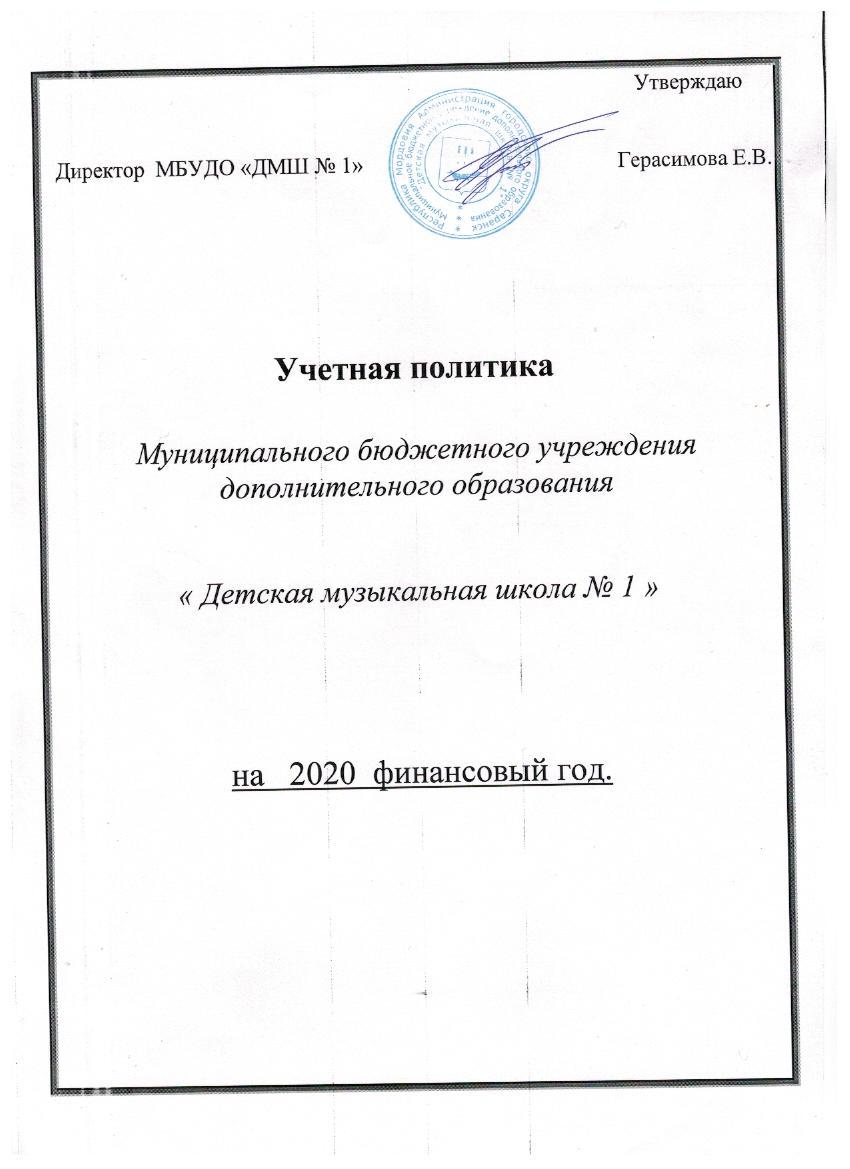   УЧЕТНАЯ ПОЛИТИКА ДЛЯ ЦЕЛЕЙ БУХГАЛТЕРСКОГО                                     (БЮДЖЕТНОГО) УЧЕТА      Раздел 1. Общие положения     Настоящая учетная политика предназначена для формирования полной и достоверной информации о финансовом, имущественном положении и финансовых результатах деятельности МБУДО «Детская художественная школа № 2» (далее – Учреждение):	Настоящая учетная политика разработана в соответствии с законодательством Российской Федерации о бухгалтерском учете, нормативными и правовыми актами органов, регулирующих бухгалтерский учет, отраслевыми стандартами, на основании Приказа Минфина России от 30.12.2017 274н «Учетная политика, оценочные значения и ошибки», Инструкции по применению Единого плана счетов бухгалтерского учета для органов государственной власти (государственных органов), органов местного самоуправления, органов управления государственными внебюджетными фондами, государственных академий наук, государственных (муниципальных) учреждений, утвержденной приказом Минфина России от 01.12.2010 №157н (ред. №298н от 28.12.2018), и приказа Минфина России от 16.12.2010 N 174н (ред. №299н от 28.12.2018) "Об утверждении Плана счетов бухгалтерского учета бюджетных учреждений и Инструкции по его применению" и применяется при ведении бухгалтерского и налогового учета учреждения.	Бухгалтерский учет в учреждении осуществляется в соответствии с нормативными правовыми актами Российской Федерации, перечисленными в Разделе 2 «Нормативные документы, разъяснения».	Налоговый учет в учреждении осуществляется в соответствии с требованиями Налогового кодекса Российской Федерации, а также иными нормативными правовыми актами Российской Федерации, перечисленными в Разделе 2 «Нормативные документы, разъяснения».	Ответственным за ведение бухгалтерского учета в учреждении является главный бухгалтер.Раздел 2. Нормативные документы, разъясненияУчетная политика учреждения осуществляется в соответствии с нормативными актами и разъяснениями, такими как:Кодексы Российской Федерации-Бюджетный кодекс Российской Федерации (с изменениями и дополнениями) (далее БК РФ);-Гражданский кодекс Российской Федерации (с изменениями и дополнениями) (далее ГК РФ);-Налоговый кодекс Российской Федерации (с изменениями и дополнениями) (далее НК РФ);Федеральные законы Российской Федерации-Федеральный закон от 08.05.2010 № 83-ФЗ (ред. От 26.07.2019) «О внесении изменений в отдельные законодательные акты Российской Федерации в связи с совершенствованием правового положения государственных (муниципальных) учреждений»;-Федеральный закон от 06.12.2011 № 402-ФЗ (ред. От 26.07.2019) «О бухгалтерском учете»;-Федеральный закон от 12.01.1996 № 7-ФЗ ред. От 03.08.2018), «О некоммерческих организациях»;-Федеральный закон от 02.12.2019 N 380-ФЗ "О федеральном бюджете на 2020 год и на плановый период 2021 и 2022 годов";-Федеральный закон от 05.05.2014 № 112-ФЗ (ред. От 22.12.2014) «О национальной платежной системе»;Постановления правительства Российской Федерации-Постановление Правительства РФ от 14.10.2010 N 834 (ред. От 11.06.2016) "Об особенностях списания федерального имущества" (вместе с "Положением об особенностях списания федерального имущества");-Постановление Правительства Российской Федерации от 26.07.2010 № 538 «О порядке отнесения имущества автономного или бюджетного учреждения к категории особо ценного движимого имущества»;-Постановление Правительства РФ от 28 сентября 2000 г. № 731 (ред. От 17.10.2015) «Об утверждении Правил учета и хранения драгоценных металлов, драгоценных камней и продукции из них, а также ведения соответствующей отчетности»;-Постановление Правительства РФ от 26.12.2011 № 1137 «О формах и правилах заполнения (ведения) документов, применяемых при расчетах по налогу на добавленную стоимость» (в ред. Постановления Правительства РФ от 19.01.2019);-Постановление Правительства Российской Федерации от 1 января 2002 № 1 «О Классификации основных средств, включаемых в амортизационные группы»Приказы Министерства финансов Российской Федерации-Приказ Минфина России от 01.12.2010 № 157н «Об утверждении Единого плана счетов бухгалтерского учета для органов государственной власти (государственных органов), органов местного самоуправления, органов управления государственными внебюджетными фондами, Государственных академий наук, государственных (муниципальных) учреждений и Инструкции по его применению» (ред. №298н от28.12.2018);-Приказ Минфина России от 06.12.2010 № 162н (ред. №297н от 28.12.2018) «Об утверждении Плана счетов бюджетного учета и Инструкции по его применению»;-Приказ Минфина России от 30.03.2015 N 52н (ред. №194н от 17.11.2017) "Об утверждении форм первичных учетных документов и регистров бухгалтерского учета, применяемых органами государственной власти (государственными органами), органами местного самоуправления, органами управления государственными внебюджетными фондами, государственными (муниципальными) учреждениями, и Методических указаний по их применению";-Приказ Минфина России от 16.12.2010 № 174н (ред. №299н от 28.12.2018) «Об утверждении Плана счетов бухгалтерского учета бюджетных учреждений и Инструкции по его применению»;-Приказ Минфина России от 28.12.2010 № 72н (ред. №43н от 16.05.2019) «Об утверждении Инструкции о порядке составления и представления годовой, квартальной и месячной отчетности об исполнении бюджетов бюджетной системы Российской Федерации»;-Приказ  Минфина  России  от  25.03.2011  №  33н  (ред.  №166н  от  16.10.2019)  «Об утверждении Инструкции о порядке составления, представления годовой, квартальной бухгалтерской отчетности государственных (муниципальных) бюджетных и автономных учреждений»;-Приказ Минфина России от 31 декабря 2016 № 256н «Об утверждении федерального стандарта бухгалтерского учета для организаций государственного сектора «Концептуальные основы бухгалтерского учета и отчетности организаций государственного сектора»;-Приказ Минфина России от 31 декабря 2016 № 257н «Об утверждении федерального стандарта бухгалтерского учета для организаций государственного сектора «Основные средства»;-Приказ Минфина России от 31 декабря 2016 № 258н «Об утверждении федерального стандарта бухгалтерского учета для организаций государственного сектора «Аренда»;-Приказ Минфина России от 31 декабря 2016 № 259н «Об утверждении федерального стандарта бухгалтерского учета для организаций государственного сектора «Обесценение активов»;-Приказ Минфина России от 31 декабря 2016 № 260н "Об утверждении федерального стандарта бухгалтерского учета для организаций государственного сектора "Представление бухгалтерской (финансовой) отчетности";-Приказ Минфина России от 30.12.2017 N 274н "Об утверждении федерального стандарта бухгалтерского учета для организаций государственного сектора "Учетная политика, оценочные значения и ошибки";-Приказ Минфина России от 30.12.2017 N 275н "Об утверждении федерального стандарта бухгалтерского учета для организаций государственного сектора "События после отчетной даты";-Приказ Минфина России от 30.12.2017 N 278н "Об утверждении федерального стандарта бухгалтерского учета для организаций государственного сектора "Отчет о движении денежных средств";-Приказ Минфина России от 27.02.2018 N 32н "Об утверждении федерального стандарта бухгалтерского учета для организаций государственного сектора "Доходы";-Приказ Минфина России от 30.05.2018 N 122н "Об утверждении федерального стандарта бухгалтерского учета для организаций государственного сектора "Влияние изменений курсов иностранных валют";-Приказ Минфина России от 28.07.2010 № 81н (ред. №227н от 13.12.2017) «О требованиях к плану финансово-хозяйственной деятельности государственного (муниципального) учреждения»;-Приказ Минфина России от 08.06.2018 № 132н «О Порядке формирования и применения кодов бюджетной классификации Российской Федерации, их структуре и принципах назначения»;-Приказ Минфина России от 29.11.2017 № 209н «Об утверждении Порядка применения классификации операций сектора государственного управления»;-Приказ Минфина России от 28.07.2010 N 82н (ред. №222н от 12.12.2017) "О взыскании в соответствующий бюджет неиспользованных остатков субсидий, предоставленных из бюджетов бюджетной системы Российской Федерации государственным (муниципальным) учреждениям государственным (муниципальным) унитарным предприятиям" (вместе с "Общими требованиями к порядку взыскания в соответствующий бюджет неиспользованных остатков субсидий, предоставленных из бюджетов бюджетной системы Российской Федерации государственным (муниципальным) бюджетным и автономным учреждениям, государственным (муниципальным) унитарным предприятиям, лицевые счета которым открыты в территориальных органах Федерального казначейства, финансовых органах субъектов Российской Федерации, муниципальных образований", "Порядком взыскания неиспользованных остатков субсидий, предоставленных из федерального бюджета федеральным бюджетным и автономным учреждениям, федеральным государственным унитарным предприятиям, лицевые счета которым открыты в территориальных органах Федерального казначейства");Прочие документы-Общероссийский классификатор основных фондов (ОКОФ) ОК 013-2014 (СНС 2008), утвержденный приказом Росстандарта от 12.12.14 № 2018-с (ред. №225-ст от08.05.2018);-Учетная политика учреждения осуществляется в соответствии с нормативными актами в области регулирования процесса закупок для государственных и муниципальных нужд:-Федеральный закон от 05.04.2013 №44-ФЗ (ред. №152-ФЗ от 26.07.2019) "О контрактной системе в сфере закупок товаров, работ, услуг для обеспечения государственных и муниципальных нужд.Раздел 3. Организационный раздел3.1 Технология обработки, хранения учетной информацииВ учреждении применяется автоматизированный способ ведения бухгалтерского учетаиспользованием программных продуктов:С использованием	телекоммуникационных	каналов	связи	и электроннойбухгалтерия	учреждения	осуществляет	электронный	документооборот	по направлениям:-система электронного документооборота с территориальным органом Казначейства России;-передача бухгалтерской отчетности учредителю;-передача отчетности по налогам, сборам и иным обязательным платежам в инспекцию Федеральной налоговой службы;-передача  отчетности  по  страховым  взносам  и  сведениям  персонифицированного  учета  в инспекцию Федеральной налоговой службы;-электронный лист нетрудоспособности, передача отчетности в ФСС-размещение информации о деятельности учреждения на официальном сайте bus.gov.ru;-официальный сайт Российской Федерации для размещения заказов (zakupki.gov.ru);-передача отчетности в органы Федеральной статистики.Комплексная автоматизация бухгалтерского учета в учреждении основывается на сквозном технологическом процессе обработки и формирования учетной документации по всем разделам бухгалтерского и налогового учета в единой базе данных с последующим автоматическим составлением отчетности на основании введенных данных.Способ ввода (вывода) учетной информацииВ учреждении, применяется комплексный способ ввода (вывода) учетной информации:виде  электронного  документа,  подписанного  электронной  подписью,  и  (или)  набумажных носителяхПеречень документов, составляемых в виде электронного документа	Перечисленные первичные учетные документы, регистры бухгалтерского учета составляются в форме электронного документа, подписанного квалифицированной электронной подписью (далее - электронный первичный учетный документ, электронный регистр, вместе - электронные документы).	В случае если законодательством Российской Федерации или договором предусмотрено представление первичного учетного документа, регистра бухгалтерского учета другому лицу или в государственный орган на бумажном носителе, Учреждение по требованию другого лица или государственного органа за свой счет изготавливает на бумажном носителе копии электронного первичного учетного документа, электронного регистра.	Отметки бухгалтерии о принятии объекта к учету или о его выбытии в случае передачи лицом, ответственным за оформление фактов хозяйственной жизни, первичных учетных документов в виде электронных документов, подписанных электронной подписью, в оформленном первичном учетном документе не проставляются. В этом случае отметки бухгалтерии об отражении в учете указанных операций, оформляются в Бухгалтерской справке (ф. 0504833). В ней указываются наименование первичного документа, основание, номер, дата и наименование хозяйственной операции, корреспонденции счетов.	Остальные первичные учетные документы, регистры бухгалтерского учета, не поименованные в «Перечне документов, составляемых в виде электронного документа» составляются автоматизированным способом, выводятся на бумажный носитель и (или) ручным способом и подписываются исполнителем собственноручно, ввиду отсутствия технической возможности их формирования и хранения в виде электронных документов.	Первичные учетные документы, составленные автоматизированным способом, распечатываются на бумажных носителях по окончании их оформления в автоматизированной системе (или с иной периодичностью: ежемесячно, ежеквартально).	Регистры бухгалтерского учета, составленные автоматизированным способом, распечатываются на бумажных носителях по окончании отчетного периода не позднее 15 числа месяца, следующего за отчетным.Способ хранения учетной информации	Учреждение обеспечивает хранение первичных (сводных) учетных документов, регистров бухгалтерского учета в течение сроков, установленных в соответствии с правилами организации государственного архивного дела в Российской Федерации, но не менее пяти лет после окончания отчетного года, в котором (за который) они составлены.	В учреждении документы (регистры) формируются в бумажном виде, в связи с отсутствием возможности формирования и хранения документов в электронном виде.	При хранении первичных (сводных) учетных документов, регистров бухгалтерского учета обеспечиваться защита их данных от несанкционированных исправлений.	При отправке электронной отчетности, а также других видов электронного документооборота, между учреждением и контролирующими органами по телекоммуникационным каналам связи составляются в форме электронного документа, подписанного квалифицированной электронной подписью.Порядок хранения документов (регистров)	Первичные (сводные) учетные документы, регистры бухгалтерского и налогового учета, бухгалтерская, налоговая и статистическая отчетность подлежат хранению в учреждении в течение сроков, установленных в Приложении 6.7 «Сроки хранения документов». Приложение составлено в соответствии с Перечнем типовых управленческих архивных документов, образующихся в процессе деятельности государственных органов, органов местного самоуправления и организаций, с указанием сроков хранения, утвержденным Приказом Министерства культуры РФ от 25 августа 2010 № 558 (с изм.. от 16.02.2016). По истечении указанных сроков документы передаются в государственный либо муниципальный архив.	Ответственным за своевременную передачу первичных (сводных) учетных документов, регистров бухгалтерского и налогового учета в государственный либо муниципальный архив является руководитель.	Электронные документы постоянного и временного (свыше 5 лет) сроков хранения включаются в состав архивного фонда учреждения на бумажных носителях, составленныхзаверенных в соответствии с «Порядком заверения копий электронных документов».	В случае если в соответствии с законодательством Российской Федерации изымаются регистры бухгалтерского учета, в том числе в виде электронного документа, копии изъятых регистров, изготовленные в порядке, установленном законодательством Российской Федерации, включаются в состав документов бухгалтерского учета.3.2 Правила документооборота и ответственные лица	Документооборот учреждения осуществляется в соответствии с Приказом Минфина России от 31 декабря 2016 г. N 256н "Об утверждении федерального стандарта бухгалтерского учета для организаций государственного сектора "Концептуальные основы бухгалтерского учета и отчетности организаций государственного сектора", Приказом Минфина России от 01.12.2010 N 157н "Об утверждении Единого плана счетов бухгалтерского учета для органов государственной власти (государственных органов), органов местного самоуправления, органов управления государственными внебюджетными фондами, государственных академий наук, государственных (муниципальных) учреждений и Инструкции по его применению", Приказом Минфина России от 16.12.2010 N 174н "Об утверждении Плана счетов бухгалтерского учета бюджетных учреждений и Инструкции по его применению", Приказом Минфина России от 30.03.2015 N 52н "Об утверждении форм первичных учетных документов и регистров бухгалтерского учета, применяемых органами государственной власти (государственными органами), органами местного самоуправления, органами управления государственными внебюджетными фондами, государственными (муниципальными) учреждениями, и Методических указаний по их применению".Порядок документооборота, а также ответственные лица, содержатся в Приложениях:- № 6.2 «График документооборота»;- № 6.3 «Перечень применяемых первичных документов дополнительно к предусмотренным Приказом Минфина РФ №52 и их формы»;- № 6.4 «Перечень должностных лиц, имеющих право подписи первичных документов»;- № 6.5 «Перечень регистров бухгалтерского учета, установленный Приказом Минфина РФ №52н, а также перечень регистров бухгалтерского учета применяемых дополнительно»;- № 6.12 «Перечень форм регламентированной бухгалтерской отчетности учреждения».к настоящей учетной политике.Правила документооборота обеспечивают:- формирование полной и достоверной информации о наличии государственного (муниципального) имущества, его использовании, о принятых учреждением обязательствах, полученных учреждением финансовых результатах, и формирование бухгалтерской (финансовой) отчетности, необходимой внутренним пользователям (руководителям, органам, осуществляющим функции и полномочия учредителя, собственникам имущества, на базе которого создано учреждение, участникам бюджетного процесса, осуществляющим в соответствии с бюджетным законодательством соответствующие полномочия), а также внешним пользователям бухгалтерской (финансовой) отчетности (приобретателям (получателям) услуг (работ), социальных пособий, кредиторам и другим пользователям бухгалтерской (финансовой) отчетности);-предоставление информации, необходимой внутренним и внешним пользователям бухгалтерской (финансовой) отчетности для осуществления ими полномочий по внутреннему и внешнему финансовому контролю за соблюдением законодательства Российской Федерации при осуществлении субъектом учета фактов хозяйственной жизни и их целесообразностью, наличием и движением имущества и обязательств, использованием материальных, трудовых и финансовых ресурсов в соответствии с утвержденными нормами, нормативами.	К  бухгалтерскому  учету  принимаются  первичные  (сводные)  учетные  документы, поступившие по результатам внутреннего контроля совершаемых фактов хозяйственной жизни для регистрации содержащихся в них данных в регистрах бухгалтерского учета, из предположения надлежащего составления первичных учетных документов по совершенным фактам хозяйственной жизни лицами, ответственными за их оформление.	Своевременное и качественное оформление первичных учетных документов, передачу их в установленные сроки для отражения в бухгалтерском учете, а также достоверность содержащихся в них данных обеспечивают лица, ответственные за оформление факта хозяйственной жизни и (или) подписавшие эти документы.	Лицо, на которое возложено ведение бухгалтерского учета, не несет ответственность за соответствие составленных другими лицами первичных учетных документов свершившимся фактам хозяйственной жизни.3.3 Рабочий план счетов субъекта учетаВ соответствии с требованиями:-Приказа Минфина России от 31 декабря 2016 № 256н «Об утверждении федерального стандарта бухгалтерского учета для организаций государственного сектора «Концептуальные основы бухгалтерского учета и отчетности организаций государственного сектора»,-Приказа Минфина РФ от 1 декабря 2010 г. № 157н «Об утверждении Единого плана счетов бухгалтерского учета для органов государственной власти (государственных органов), органов местного самоуправления, органов управления государственными внебюджетными фондами, государственных академий наук, государственных (муниципальных) учреждений и Инструкции по его применению»,-Приказа Минфина РФ от 16 декабря 2010 г. № 174н «Об утверждении Плана счетов бухгалтерского учета бюджетных учреждений и Инструкции по его применению»,-Приказа Минфина России от 08.06.2018 № 132н «О Порядке формирования и применения кодов бюджетной классификации Российской Федерации, их структуре и принципах назначения»;-Приказа Минфина России от 29.11.2017 № 209н «Об утверждении Порядка применения классификации операций сектора государственного управления»;-а также /при наличии, распоряжение и т.п. учредителя, ГРБС (РБС) об используемой дополнительной классификации/,утвердить применяемый в учреждении рабочий план счетов, приведенный в Приложении №6.1 к настоящей учетной политике.	При ведении Учреждением бухгалтерского учета хозяйственные операции на счетах Рабочего плана счетов, отражаются:	в 1 - 4 разрядах номера счета - аналитический код вида функции, услуги (работы) учреждения, соответствующий коду раздела, подраздела классификации расходов бюджетов:- 0703 "дополнительное образование";	в 5 - 14 разрядах номера счета - отражаются нули;	в 15 - 17 разрядах номера счета - аналитический код вида поступлений от доходов, иных поступлений, в том числе от заимствований (источников финансирования дефицита средств учреждения) (далее - поступления) или аналитический код вида выбытий по расходам, иным выплатам, в том числе по погашению заимствований (далее - выбытия), соответствующий коду (составной части кода) бюджетной классификации Российской Федерации (аналитической группе подвида доходов бюджетов, коду вида расходов, аналитической группе вида источников финансирования дефицитов бюджетов);	в 24 - 26 разрядах номера счета - коды классификации операций сектора государственного управления (КОСГУ).	Рабочий план счетов Учреждения разработан в соответствии с правилами формирования номеров счетов аналитического учета (п. 2.1 Инструкции № 174н).Таблица правил формирования номеров счетов аналитического учета3.4 Первичные учетные документы	Для документального оформления фактов хозяйственной жизни в учреждении применяются формы первичных (сводных) учетных документов, установленные Приказом Минфина России от 30.03.2015 N 52н "Об утверждении форм первичных учетных документов и регистров бухгалтерского учета, применяемых органами государственной власти (государственными органами), органами местного самоуправления, органамиуправления государственными внебюджетными фондами, государственными (муниципальными) учреждениями, и Методических указаний по их применению".	Первичные (сводные) учетные документы составляются в момент совершения фактов хозяйственной жизни, а если это не представляется возможным - непосредственно после окончания факта хозяйственной жизни.	Формы первичных (сводных) учетных документов оформляются в соответствии с Приложением № 6.2 «График документооборота» настоящей учетной политики.	В случаях оформления хозяйственных операций, для которых приказом Минфина России № 52н формы учетных документов не предусмотрены, применяются унифицированные формы первичных учетных документов, утвержденные соответствующими постановлениями Федеральной службы государственной статистики.	Для осуществления внутреннего (предварительного, последующего) финансового контроля и (или) в целях упорядочения обработки данных о фактах хозяйственной жизни, принимаемых к отражению на счетах бухгалтерского учета, субъект учета вправе на основе первичных учетных документов, составленных в подтверждение указанных операций, составлять сводные учетные документы по формам, утвержденным Министерством финансов Российской Федерации в установленном порядке. Формы первичных учетных документов, разработанные учреждением самостоятельно, а также порядок их заполнения, приведены в Приложении № 6.3 «Перечень применяемых первичных документов дополнительно к предусмотренным Приказом Минфина РФ №52н и их формы» к учетной политике.	Первичный учетный документ принимается к бухгалтерскому учету при условии отражения в нем всех реквизитов, предусмотренных унифицированной формой документапри наличии на документе подписи руководителя субъекта учета или уполномоченных им на то лиц.	Документы, которыми оформляются факты хозяйственной жизни с денежными средствами, принимаются к отражению в бухгалтерском учете при наличии на документе подписей руководителя субъекта учета и главного бухгалтера или уполномоченных ими на то лиц.	Без подписи главного бухгалтера или уполномоченного им на то лица денежные и расчетные документы, документы, оформляющие финансовые вложения, договоры займа, кредитные договоры к исполнению и бухгалтерскому учету не принимаются, за исключением документов, подписываемых руководителем органа государственной власти (государственного органа), органа местного самоуправления, особенности оформления которых определяются законодательными и (или) иными нормативными правовыми актами Российской Федерации.	Указанные   документы,   не   содержащие   подписи   главного   бухгалтера   или уполномоченного им на то лица, в случаях разногласий между руководителем субъекта учета (уполномоченным им лицом) и главным бухгалтером по осуществлению отдельных фактов хозяйственной жизни, принимаются к исполнению и отражению в бухгалтерском учете с письменного распоряжения руководителя субъекта учета (уполномоченного им на то лица), который несет ответственность, предусмотренную законодательством Российской Федерации.	Принятие к бухгалтерскому учету документов, оформляющих операции с безналичными денежными средствами, содержащие исправления, не допускается.	Иные первичные (сводные) учетные документы, содержащие исправления, принимаются к бухгалтерскому учету в случае, когда исправления внесены по согласованию с лицами, составившими и (или) подписавшими эти документы, что должно быть подтверждено подписями тех же лиц, с указанием надписи "Исправленному верить" ("Исправлено") и даты внесения исправлений. 	В целях обеспечения полноты отражения в бухгалтерском учете информации об активах, обязательствах и фактах хозяйственной жизни, их изменяющих, в соответствии с требованиями нормативных правовых актов, методических указаний по бухгалтерскому учету, в том числе с учетом особенностей автоматизированной технологии обработки учетной информации, учреждение использует дополнительные реквизиты (данные).3.5 Регистры бухгалтерского учета	Систематизация и накопление информации, содержащейся в принятых к учету первичных (сводных) учетных документах, в целях отражения ее на счетах бухгалтерского учета и в бухгалтерской отчетности осуществляется учреждением в регистрах бухгалтерского учета, составляемых по формам, установленным приказом Минфина РФ от 1 декабря 2010 г. № 157н «Об утверждении Единого плана счетов бухгалтерского учета для органов государственной власти (государственных органов), органов местного самоуправления, органов управления государственными внебюджетными фондами, государственных академий наук, государственных (муниципальных) учреждений и Инструкции по его применению», Приказом Минфина России от 31 декабря 2016 г. N 256н "Об утверждении федерального стандарта бухгалтерского учета для организаций государственного сектора "Концептуальные основы бухгалтерского учета и отчетности организаций государственного сектора", Приказом Минфина России от 30.03.2015 N 52н "Об утверждении форм первичных учетных документов и регистров бухгалтерского учета, применяемых органами государственной власти (государственными органами), органами местного самоуправления, органами управления государственными внебюджетными фондами, государственными (муниципальными) учреждениями, и Методических указаний по их применению". Перечень применяемых регистров бухгалтерского учета, применяемых учреждением, приведен в Приложении № 6.5 к настоящей учетной политике.	Дополнительно к установленным формам регистров бухгалтерского учета, в учреждении применяются дополнительные формы, приведенные в Приложении № 6.5 к настоящей учетной политике.	Регистры бухгалтерского учета формируются в виде книг, журналов, карточек на бумажных носителях, ввиду отсутствия технической возможности вывода - на машинномносителе в виде электронного документа (регистра), содержащего электронную подпись (далее - электронный регистр), в сроки, установленные Приложением № 6.5 «Перечень регистров бухгалтерского учета, установленный Приказом Минфина РФ №52н, а также перечень регистров бухгалтерского учета применяемых дополнительно» к учетной политике.	Данные проверенных и принятых к учету первичных (сводных) учетных документов систематизируются в хронологическом порядке (по датам совершения операций, дате принятия к учету первичного документа) и (или) группируются по соответствующим счетам бухгалтерского учета накопительным способом с отражением в следующих регистрах бухгалтерского учета:-Журнал операций с безналичными денежными средствами (2);-Журнал операций расчетов с подотчетными лицами (3);-Журнал операций расчетов с поставщиками и подрядчиками (4);-Журнал операций расчетов с дебиторами по доходам (5);-Журнал операций расчетов по оплате труда, денежному довольствию и стипендиям (6);-Журнал операций по выбытию и перемещению нефинансовых активов (7);-Журнал по прочим операциям (8);-Журнал по санкционированию (далее - Журналы операций);-Главная книга;-иных регистрах, предусмотренных Приложением № 6.5 к учетной политике.	Записи в регистры бухгалтерского учета (Журналы операций, иные регистры бухгалтерского учета) осуществляются по мере совершения операций и принятия к бухгалтерскому учету первичного (сводного) учетного документа, но не позднее следующего дня после получения первичного (сводного) учетного документа, как на основании отдельных документов, так и на основании группы однородных документов. Корреспонденция счетов в соответствующем Журнале операций записывается в зависимости от характера операций по дебету одного счета и кредиту другого счета. В части операций по забалансовым счетам операция отражается в зависимости от характера изменений объекта учета записью о поступлении (увеличении) или выбытии (уменьшении) объекта учета.	По истечении каждого отчетного периода (месяца) первичные (сводные) учетные документы, сформированные на бумажном носителе, относящиеся к соответствующим Журналам операций, иным регистрам бухгалтерского учета, хронологически подбираютсясброшюровываются. На обложке указывается: - организация, осуществляющая полномочия получателя бюджетных средств; период (дата), за который сформирован регистр бухгалтерского учета (Журнал операций), с указанием года и месяца (числа); наименование регистра бухгалтерского учета (Журнала операций) с указанием при наличии его номера.	В соответствии с установленной в рамках документооборота периодичности формирования регистров бухгалтерского учета (Журналов операций) на бумажном носителе (месяца, квартала) по первичным (сводным) электронным документам, принятым к учету и относящимся к соответствующему регистру бухгалтерского учета (Журналу операций), формируется реестр электронных документов (регистр, содержащий перечень (реестр) электронных документов), подшиваемый в отдельную папку (дело).	По истечении месяца данные оборотов по счетам из соответствующих Журналов операций записываются в Главную книгу.	При завершении текущего финансового года обороты по счетам, отражающим увеличение и уменьшение активов и обязательств, в регистры бухгалтерского учета очередного финансового года не переходят.	Регистры бухгалтерского учета подписываются лицом, ответственным за его формирование.	Правильность отражения фактов хозяйственной жизни в регистрах бухгалтерского учета согласно предоставленным для регистрации первичным учетным документам обеспечивают лица, составившие и подписавшие их.	Отражение исправлений в электронном регистре бухгалтерского учета осуществляется лицами, ответственными за ведение регистра в порядке, предусмотренном положениями настоящего пункта, записями, подтвержденными Справками.	Исправление ошибок, обнаруженных в регистрах бухгалтерского учета, производится в следующем порядке:- ошибка за отчетный период, обнаруженная до момента представления бухгалтерской (финансовой) отчетности и не требующая внесения изменения данных в регистрах бухгалтерского учета (Журналах операций), исправляется путем зачеркивания тонкой чертой неправильных сумм и текста так, чтобы можно было прочитать зачеркнутое, и написания над зачеркнутым исправленного текста и суммы. Одновременно в регистре бухгалтерского учета, в котором производится исправление ошибки, на полях против соответствующей строки за подписью главного бухгалтера делается надпись "Исправлено";- ошибка, обнаруженная до момента представления бухгалтерской (финансовой) отчетности и требующая внесения изменений в регистр бухгалтерского учета (Журнал операций), в зависимости от ее характера, отражается последним днем отчетного периода дополнительной бухгалтерской записью, либо бухгалтерской записью, оформленной по способу "Красное сторно", и дополнительной бухгалтерской записью;	Главной книге (ф.0504072) отражаются в хронологическом порядке записи по счетам бюджетного учета в порядке возрастания.	В рамках комплексной автоматизации бухгалтерского учета информация об объектах учета формируется в базах данных используемого программного комплекса. 	Формирование регистров бухгалтерского учета на бумажном носителе, осуществляется с периодичностью, установленной в Приложении №6.5 настоящей учетной политики, но не реже периодичности, установленной для составления и представления субъектом учета бухгалтерской (финансовой) отчетности, формируемой на основании данных соответствующих регистров бухгалтерского учета.	При выведении регистров бухгалтерского учета на бумажные носители допускается отличие выходной формы документа от утвержденной формы документа при условии, что реквизиты и показатели выходной формы документа содержат обязательные реквизиты и показатели соответствующих регистров бухгалтерского учета.3.6 Регистры налогового учета	С целью ведения налогового учета сумм НДФЛ по доходам, выплачиваемым физическим лицам, по отношению к которым учреждение выступает в качестве налогового агента, учреждением применяется регистр налогового учета, форма которого приведена в Приложении №6.8.3.7 Инвентаризация активов и обязательств	Порядок проведения инвентаризации в учреждении установлены в Приложении № 6.19 «Положение о проведении инвентаризации активов и обязательств».	В целях обеспечения достоверности данных бухгалтерского учета и отчетности инвентаризация имущества, финансовых активов и обязательств учреждения производится в установленные сроки в соответствии с пунктом 3 статьи 11 Федерального закона от 06.12.2011г. № 402-ФЗ «О бухгалтерском учете». Документальное оформление проведения инвентаризаций и их результатов осуществляется в соответствии с Приказом Министерства Финансов Российской Федерации № 52н от 30.03.2015г., пункт 2, подпункт «в» пункта 14, пункты 70,79-82 ФСБУ «Концептуальные основы бухгалтерского учета и отчетности организаций государственного сектора», утвержденного приказом Минфина России от 31.12.2016г №256н, пункт 6 ФСБУ «Обесценение активов», утвержденного приказом Минфина России от 31.12.2016г №259н, пункт 9 ФСБУ «Представление бухгалтерской (финансовой) отчетности», утвержденного приказом Минфина России от 31.12.2016г №260н, пункт 9 ФСБУ «Учетная политика, оценочные значения и ошибки», утвержденного приказом Минфина России от 31.12.2017г №274н и Положением об инвентаризации.	Основных средств, непроизведенных активов – один раз в год , по состоянию на 01 января прочего имущества, расчетов, финансовых активов и обязательств и затрат – один раз в год по состоянию 01 января;	Обязательно проводить инвентаризацию при передаче имущества в управление, безвозмездное пользование. 	Результаты инвентаризации отражают: - в учете и отчетности того месяца, когда ее закончили; - в годовой отчетности – для инвентаризации по итогам года;	В учете на дату ликвидации или реорганизации – для учреждений, которые ликвидируют или реорганизуют (п. 2.7 приложения 5 Изменений, утвержденных приказом Минфина России от 16 ноября 2016 № 209н)	Для осуществления мероприятий по проведению инвентаризации имущества, обязательств и затрат учреждений, а также для оценки объектов нефинансовых активов приказом руководителя учреждения ежегодно создаются постоянно действующие оценочно-инвентаризационные комиссии. Состав и обязанности комиссии проведения инвентаризации имущества, финансовых активов и обязательств определен Приложением № 6.10 «Состав постоянно действующей комиссии для проведения инвентаризации».В отдельных случаях (при смене материально ответственных лиц, выявлении фактов хищения, стихийных бедствиях и т. д.) инвентаризацию может проводить специально созданная рабочая комиссия, состав которой утверждается отельным приказом руководителя.	 Проверку основных средств на соответствие критериям активов проводить ежегодно, которая установлена для инвентаризации основных средств. Информацию о том, соответствует имущество балансовой учетной категории или уже нет, отражайте в инвентаризационной описи (сличительной ведомости) по объектам нефинансовых активов (ф. 0504087). 	Заполнить в ней графы:- 8 «Статус объекта учета»;- 9 «Целевая функция актива»;- 17 «Не соответствует критериям актива (количество)»; - 18 «Не соответствует критериям актива (сумма, руб.)».	Одной из целей проведения инвентаризации является проверка соответствия имущества учреждения критериям признания активов.- закрепить возможные значения статуса объекта учета, то есть его текущего состояния: в эксплуатации, в запасе, на консервации, в ремонте.- закрепить возможные целевые функции объекта — предполагается или нет использовать его в ближайшем будущем (планируется ли ввести в эксплуатацию, провести ремонт, законсервировать, дооснастить (дооборудовать), списать).- закрепить сочетания значений статуса и целевой функции объекта учета, которые определяют его категорию: актив или неактив. Если статус объекта учета «в эксплуатации», тогда целевая функция будет «продолжить эксплуатацию», категория «актив». Если статус «в запасе», то целевая функция «ввести в эксплуатацию», категория «актив». При статусе «не соответствует требованиям эксплуатации» целевая функция «списание» или «утилизация», категория «неактив»	В графе 8 «Статус объекта учета» указываются коды статусов:«Э» – в эксплуатации;«РЕМ» – требуется ремонт;«К» – находится на консервации;«М» – требуется модернизация;«РЕК» – требуется реконструкция;«НТ» – не соответствует требованиям эксплуатации;«НВ» – не введен в эксплуатацию.	В графе 9 «Целевая функция актива» указываются коды функции:«Э» – продолжить эксплуатацию;«РЕМ» – ремонт;«К» – консервация;«М» – модернизация, дооснащение (дооборудование);«РЕК» – реконструкция;«С» – списание;«У» – утилизация.	Информация об изменении статуса и целевой функции объекта с предыдущей инвентаризации указывается в графе 19 «Примечание» Инвентаризационной описи (ф. 0504087).	Имущество, не соответствующее условиям признания актива, выявляется по результатам обобщения информации о «Статусе объекта учета», «Целевой функции актива» и отражается в графах 17, 18 «Не соответствует условиям актива» в Инвентаризационной описи (ф. 0504087).	Если в ходе инвентаризации обнаружено имущество, которое не соответствует критериям актива, перевести его на забалансовый счет. Общие направления действий отражены в письме Минфина от 15.12.2017 № 02-07-07/84237 и приказе Минфина от 30.05.2015 № 52н (в части заполнения инвентаризационной описи (сличительной ведомости) по объектам нефинансовых активов).	Решение о прекращении признания объекта в качестве основного средства принимает инвентаризационная комиссия. Она должна зафиксировать такое решение в акте о результатах инвентаризации (ф. 0504835).	На основании этого документа списывается имущество – не актив с баланса. С одновременным составлением бухгалтерской справки (ф. 0504833), в которой отражены проводки по выбытию основного средства с баланса и информацию об этом объекте на забалансовом счете 02. Не позднее трех месяцев со дня утверждения Приказа Управления образования предоставляются акты на списание по утвержденной форме ОКУД.	При инвентаризации активов и обязательств, проводимой в целях обеспечения достоверности данных годовой бухгалтерской (финансовой) отчетности осуществляется выявление признаков обесценение актива.	Стандартом установлена необходимость тестирования на обесценение индивидуально Активов нГДП, Активов ГДП и каждой отдельной Единицы ГДП.	Результаты теста, а именно наличие признаков обесценения следует фиксировать в документах инвентаризации –Инвентаризационной описи (сличительной ведомости) по объектам нефинансовых активов (ф. 0504087), например, в графе «Примечание» указав «Результат теста положительный»/«Результат теста отрицательный» либо составив дополнительный документ с описанием выявленных признаков.	При отсутствии выявления признаков обесценения активов необходимо отразить этот факт в результатах годовой инвентаризации и в пояснении к отчетности. Применением с 01 января 2019г. Стандарта «Доходы», осуществлять инвентаризацию на забалансовом счете рабочего плана счетов задолженности, не соответствующей критериям признания актива, стандарт назвал такую задолженность сомнительной:	Задолженность признается сомнительной при условии, что должник нарушил сроки исполнения обязательства, и наличии одного из следующих обстоятельств:– отсутствие обеспечения долга залогом, задатком, поручительством, банковской гарантией и т. п.;– значительные финансовые затруднения должника, ставшие известными из СМИ или других источников;– возбуждение процедуры банкротства в отношении должника.	Не признается задолженностью обязательство:– просрочка исполнения, которых не превышает 30 дней;– по договорам оказания услуг или выполнения работ, по которым срок действия договора еще не истек.	С целью квалификации задолженности сомнительной каждый долг индивидуально оценивается на предмет наличия обстоятельств».3.8 Внутренняя и регламентированная отчетность	Составление регламентированной бухгалтерской отчетности производится в соответствии с приказом Минфина РФ от 25 марта 2011 г. № 33н «Об утверждении Инструкции о порядке составления, представления годовой, квартальной бухгалтерской отчетности государственных (муниципальных) бюджетных и автономных учреждений».	Месячная, квартальная и годовая отчетность формируется на бумажных носителяхв электронном виде. Представляется главному учредителю в установленные сроки с использованием электронных средств связи и каналов для передачи информации после утверждения руководителем.	Перечень форм регламентированной бухгалтерской отчетности учреждения, сроки предоставления, лицо ответственное за их своевременное и достоверное предоставление адресату приведены в Приложении № 6.12 к настоящей учетной политике.	Перечень форм внутренней отчетности, необходимой для составления достоверной бухгалтерской отчетности учреждения, состав их показателей, сроки предоставления, адресат и лицо, ответственное за их своевременное и достоверное предоставление адресату приведены в Приложении № 6.12 к настоящей учетной политике.	Представление налоговой и иной отчетности осуществляется в сроки, установленными нормативными документами Российской Федерации.3.9 Организация внутреннего контроля	Организация внутреннего контроля в учреждении осуществляется в соответствии в Приложением № 6.18 «Положение о внутреннем финансовом контроле учреждения» к настоящей учетной политике.	Внутренний финансовый контроль в учреждении обеспечивается путем:-сплошного контроля соответствия принимаемых к учету первичных учетных документов фактам хозяйственной жизни лицами, ответственными за их утверждение, перечень которых утвержден в составе Порядка документооборота (Приложение № 6.2 к настоящей учетной политике);-сплошного контроля правильности оформления первичных учетных документов работниками бухгалтерии (в соответствии с должностными полномочиями по соответствующим участкам учета);-проведения обязательных плановых и внезапных инвентаризаций в соответствии с порядком проведения инвентаризации в учреждении.	К бухгалтерскому учету принимаются первичные учетные документы, поступившие по результатам внутреннего контроля совершаемых фактов хозяйственной жизни для регистрации, содержащихся в них данных в регистрах бухгалтерского учета, из предположения надлежащего составления первичных учетных документов по совершенным фактам хозяйственной жизни лицами, ответственными за их оформление.3.10 Порядок передачи документов бухгалтерского учета при смене руководителяи (или) главного бухгалтера либо иного должностного лица, на которого возложено ведение бухгалтерского учета	Передача дел осуществляется на основании приказа руководителя организации. В приказе должны быть указаны Ф.И.О. лица, принимающего дела (нового должностного лица, на которого возложено ведение бухгалтерского учета), лица, передающего дела (прежнего должностного лица, на которого возложено ведение бухгалтерского учета), и других лиц, участвующих в передаче дел (бухгалтера, заведующего, зам. заведующего).	В приказе о передаче дел следует указать:- причину проведения приема-передачи дел (увольнение должностного лица, на которого возложено ведение бухгалтерского учета);- сроки проведения приема-передачи дел и период, за который проводится прием-передача дел. Если должностное лицо, на которого возложено ведение бухгалтерского учета, увольняется по собственному желанию (п.3 ст.77 ТК РФ), то на расторжение трудового договора у работодателя есть две недели (ст.80 ТК РФ). В этом случае целесообразно установись срок, равным 2 недели;- лицо, ответственное за передачу дел (фамилия, имя, отчество увольняющегося главного бухгалтера) и за прием дел (фамилия, имя, отчество нового должностного лица, на которого возложено ведение бухгалтерского учета);- состав комиссии и председателя комиссии по передаче дел.	Комиссия создается, если передаче подлежит большой объем документов. В состав комиссии включаются сотрудники бухгалтерии организации. При создании комиссии ответственность за организацию и проведение передачи дел возлагается на председателя комиссии.	Новое должностное лицо, на которого возложено ведение бухгалтерского учета должно провести проверку состояния учета и отчетности. Для этого в первую очередь необходимо проверить наличие документов в электронном и бумажном виде. Передаваемые документы должны быть подшиты. При их отсутствии делается соответствующая запись в акте приема-передачи и составляется их опись.	После этого следует ознакомиться с учетной политикой по бухгалтерскому и налоговому учету за два предшествующих года и текущий период - период. Затем важно оценить соответствие бухгалтерской и налоговой отчетности положениям учетной политики и действующему законодательству (например, создание резервов, последовательность применения учетной политики и т.д.). Также бухгалтерская отчетность проверяется на предмет соответствия ее показателей данным бухгалтерского учета. Кроме этого проверяется правильность исчисления налогов и взносов, представления деклараций и расчетов.	Далее следует провести выборочную проверку первичных документов на предмет правильности и своевременности отражения данных первичных документов на счетах бухгалтерского учета и в налоговом учете.	Должностное лицо, на которое возложено ведение бухгалтерского учета должно получить, следующие документы:	Учредительные и регистрационные документы- Устав, учредительный договор;- Выписка их ЕГРЮЛ;- Свидетельство о регистрации;- Свидетельство о постановке на учет в налоговый орган;- Свидетельство о постановке на учет в Пенсионном фонде, Фонде социального страхования;	Документы, связанные с организацией бухгалтерского учета- Учетная политика;- Должностные инструкции работников бухгалтерии;- Регистры бухгалтерского и налогового учета- Оборотно - сальдовые ведомости по всем счетам бухгалтерского учета;-Регистры бухгалтерского и налогового учета по всем счетам; 	Бухгалтерская, финансовая и налоговая отчетность- Бухгалтерская отчетность;- Декларации и расчеты по всем налогам;	Документы по инвентаризации- Приказ о проведении инвентаризации;- Инвентаризационные описи (акты) и сличительные описи;- Документы, касающиеся взаимоотношений с налоговыми органами- Акты налоговых проверок;- Акты сверок с налоговыми органами; 	Документы по учету НФА- Приказ о создании комиссии по приемке основных средств;- Акты приемки – передачи НФА;- Инвентарные карточки;- Акты на списание НФА;- Документы по учету НФА;	Документы по учету труда и заработной платы- Трудовые договоры;- Приказа о приеме на работу, увольнении, премировании;- Штатное расписание;- Табели учета рабочего времени;- Расчетно-платежные ведомости;	Документы по расчетам с подотчетными лицами- Авансовые отчеты;	Документы по учету расчетов контрагентами- Договоры с поставщиками и покупателями;- акты сверок с дебиторами и кредиторами;- товарные накладные, акты выполненных работ, оказанных услуг;	 Прочие документы- Первичные документы по учету, финансовых вложений, нематериальных активов;- Бухгалтерские справки.	Передача дел оформляется актом приема-передачи дел, в котором должны быть указаны все основные моменты, характеризующие состояние передаваемых дел на дату передачи и включено как можно больше информации, собранной и обработанной в ходе передачи дел. Акт приема-передачи дел может быть составлен в произвольной форме.	В акте приема-передачи дел следует отразить: Ф.И.О. лиц, сдающих и принимающих дела; -  дату передачи дел;- период, за который осуществлена передача дел;- дату и номер приказа, на основании которого проведен прием-передача дел;- наименование и количество число переданных документов (дел, папок, подшивок); список - документов, которые отсутствуют (утеряны) на момент передачи дел;-  все ошибки, нарушения, недочеты, недостатки, которые были обнаружены в процессе передачи дел, в оформлении первичных документов,-  число переданных печатей, штампов и тому подобное.	Акт приема-передачи дел составляется, как правило, в двух экземплярах, один из которых хранится в организации, а второй остается у должностного лица, на которого возложено ведение бухгалтерского учета. Акт подписывается всеми сторонами, принимавшими участие в процедуре приема-передачи дел, и утверждается руководителем организации.Раздел 4. Методологический раздел для целей бухгалтерского (бюджетного) учета4.1 Общие положения	Учреждение  осуществляют  ведение  бухгалтерского  учета  активов,  обязательств, результатов финансовой деятельности учреждения, а также хозяйственных операций, их изменяющих (далее - хозяйственные операции), с учетом правил и способов организацииведения бухгалтерского учета, в том числе признания, оценки, группировки объектов учета, исходя из экономического содержания хозяйственных операций, установленных Инструкцией по применению Единого плана счетов бухгалтерского учета для органов государственной власти (государственных органов), органов местного самоуправления, органов управления государственными внебюджетными фондами, государственных академий наук, государственных (муниципальных) учреждений, утвержденной Министерством финансов Российской Федерации от 01.12.2010 N 157н, Приказом Минфина России от 31 декабря 2016 г. N 256н "Об утверждении федерального стандарта бухгалтерского учета для организаций государственного сектора "Концептуальные основы бухгалтерского учета и отчетности организаций государственного сектора".	Бухгалтерский учет осуществляется в соответствии с Планом финансово-хозяйственной деятельности раздельно по видам финансового обеспечения:- по средствам от ведения приносящей доход деятельности (код вида финансового обеспечения «2»);- по субсидиям на выполнение государственного задания (код вида финансового обеспечения «4»);- по субсидиям на иные цели (код вида финансового обеспечения «5»);	При ведении учреждением бухгалтерского учета хозяйственные операции отражаются на счетах Рабочего плана счетов, в соответствии с Приложением №6.1 «Рабочий план счетов учреждения» настоящей учетной политики.Методы оценки отдельных видов имущества и обязательств	Оценка объектов бухгалтерского учета. Согласно п. 52 Стандарта «Концептуальные основы бухгалтерского учета и отчетности организаций государственного сектора» оценка отдельных объектов бухучета в случаях, предусмотренных нормативными правовыми актами, регулирующими ведение такого учета и составление бухгалтерской (финансовой) отчетности, осуществляется по справедливой стоимости – в оценке, соответствующей цене, по которой может быть осуществлен переход права собственности на актив между независимыми сторонами сделки, осведомленными о предмете сделки и желающими ее совершить.	Основным методом определения справедливой стоимости для различных видов активов и обязательств для Учреждения является метод рыночных цен – справедливая стоимость актива (обязательства) определяется на основании текущих рыночных цен или данных о недавних сделках с аналогичными или схожими активами (обязательствами), совершенных без отсрочки платежа. случае если объект основных средств предназначен для отчуждения не в пользу организаций государственного сектора, то он отражается в бухгалтерском учете по справедливой стоимости, определяемой методом рыночных цен.При переоценке объекта основных средств (в том числе объектов основных средств, отчуждаемых не в пользу организаций государственного сектора) сумма накопленной амортизации, исчисленная на дату переоценки, учитывается путем: пересчета накопленной амортизации, при котором накопленная амортизация, исчисленная на датупереоценки, пересчитывается пропорционально изменению первоначальной стоимости объекта основных средств таким образом, чтобы его остаточная стоимость после переоценки равнялась его переоцененной стоимости. Указанный способ предусматривает увеличение (умножение) балансовой стоимости и накопленной амортизации на одинаковый коэффициент таким образом, чтобы при их суммировании получить переоцененную стоимость на дату проведения переоценки.	Порядок признания (постановки на учет) и прекращения признания (выбытия из учета) объектов бухгалтерского учета, и (или) раскрытия информации о них в бухгалтерской (финансовой) отчетности в соответствии с нормативными правовыми актами, регулирующими ведение бухгалтерского учета и составление бухгалтерской (финансовой) отчетности осуществляется в соответствии с Приложением № 6.17 «Положение о комиссии по поступлению и выбытию активов» настоящей учетной политики.	Активами, не генерирующими денежные потоки, признаются объекты основных средств, учтенные на балансовых счетах с признаком кода финансового обеспечения в 18-м разряде рабочего плана счетов:- 4 – субсидии на выполнение государственного (муниципального) задания;- 5 – субсидии на иные цели;	Активами, генерирующими денежные потоки, признаются объекты основных средств, учтенные на балансовых счетах с признаком кода финансового обеспечения в 18-м разряде рабочего плана счетов:- 2 – приносящая доход деятельность (собственные доходы учреждения).4.2 Основные средства, нематериальные активы и непроизведенные активы	Операции по поступлению, внутреннему перемещению, выбытию (в том числе по основанию списания) нефинансовых активов оформляются бухгалтерскими записями на основании первичных (сводных) учетных документов в порядке, предусмотренном Приложением № 6.15 «Перечень первичных документов, закрепленных за однотипными фактами хозяйственной жизни».	В целях организации работы по принятию к бухгалтерскому учету и выбытию материальных ценностей в учреждении на постоянной основе приказом (распоряжением) руководителя создается комиссия по поступлению и выбытию нефинансовых активов.	Состав комиссии по поступлению и выбытию имущества учреждения указан в Приложении № 6.13. Положение о комиссии по поступлению и выбытию активов закреплено в Приложении № 6.17.Основные средства	При ведении бухгалтерского учета основных средств, раскрытии в бухгалтерской (финансовой) отчетности информации об основных средствах (результатах операций с ними) применяются положения Приказа Минфина России от 31 декабря 2016 г. N 257н "Об утверждении федерального стандарта бухгалтерского учета для организаций государственного сектора "Основные средства".	В соответствии с Постановлением Правительства РФ от 26 июля 2010 г. № 538, особоценным признается движимое имущество, балансовая стоимость которого превышает 50000,00 руб. (пятьдесят тысяч рублей 00 копеек).	К особо ценному движимому имуществу не может быть отнесено имущество, которое не предназначено для осуществления основных видов деятельности муниципального бюджетного учреждения, а также имущество, приобретенное муниципальным учреждением за счет доходов, полученных от осуществляемой в соответствии с Уставом деятельности.Порядок формирования инвентарного номера объектов основных средств	Каждому инвентарному объекту недвижимого имущества, а также инвентарному объекту движимого имущества, кроме объектов стоимостью до 10000 рублей включительно и объектов библиотечного фонда независимо от их стоимости, присваивается уникальный инвентарный порядковый номер.	Инвентарные номера основных средств состоят из 15 символов, где 1-2 - код аналитического счета учета ОС;3-11 – код ОКОФ  ОС;12-15 - порядковый номер.	При получении ОС путем безвозмездной передачи  объекта, инвентарный номер:- присваивается новый.	Порядок объединения объектов основных средств, срок полезного использования которых одинаков, стоимость которых не является существенной, в один инвентарный объект, признаваемый для целей бухгалтерского учета комплексом объектов основных средств	На основании решения комиссии учреждения по поступлению и выбытию активов допускается объединять объекты основных средств, срок полезного использования которых одинаков, стоимость которых не является существенной в один инвентарный объект, признаваемый для целей бухгалтерского учета комплексом объектов основных средств.		В состав объектов основных средств, которые допускается объединять в один инвентарный объект включаются:-периферийные устройства и компьютерное оборудование,-мебель, используемая в течение одного и того же периода времени (столы, стулья, шкафы, иная мебель, используемая для обстановки одного помещения.	Установить  стоимостными  критериями  существенности  для  целей  объединения основных средств в один инвентарный объект (комплекс объектов основных средств) и отнесения стоимости объектов основных средств к несущественной стоимости:- критерии, установленные СГС "Основные средства" для начисления 100% амортизации при вводе в эксплуатацию.	Порядок включения в стоимость объекта основных средств затрат по замене отдельных составных частей объекта, в связи с требованиями его эксплуатации, в том числе в ходе капитального ремонта (в отношении групп основных средств)	Установить, что в отношении групп основных средств изменение балансовой стоимости объекта основных средств возможно в случаях достройки, дооборудования, реконструкции, в том числе с элементами реставрации, технического перевооружения, модернизации, частичной ликвидации (разукомплектации), замещения (частичной заменырамках капитального ремонта в целях реконструкции, технического перевооружения, модернизации) объекта или его составной части, а также переоценки объектов основных средств.	При этом, если порядок эксплуатации объекта основных средств (его составных частей) требует замены отдельных составных частей объекта, при условии, что такие составные части в соответствии с критериями признания объекта основных средств, предусмотренных пунктом 8 СГС "Основные средства" - признаются активом, затраты по такой замене, в том числе в ходе капитального ремонта, включаются в стоимость объекта основных средств в момент их возникновения. Стоимость объекта основных средств, в отношении которого были проведены восстановительные (капитальные ремонтные) работы, уменьшается на стоимость заменяемых (выбываемых) частей в соответствии с положениями СГС "Основные средства" о прекращении признания (выбытии с бухгалтерского учета) объектов основных средств (при условии наличия документарного подтверждения стоимостных оценок по выбываемому объекту).	Порядок включения в объем произведенных капитальных вложений (с дальнейшим признанием в стоимости объекта основных средств) затрат на создание активов при проведении регулярных осмотров на предмет наличия дефектов, являющихся обязательным условием их эксплуатации, а также при проведении ремонтов	Установить, что в отношении групп основных средств в случае, когда при проведении регулярных осмотров на предмет наличия дефектов, являющихся обязательным условием их эксплуатации (в соответствии с правилами эксплуатации объектов), а также при проведении ремонтов, создаются самостоятельные объекты активов (при условии соблюдения критериев признания объекта основных средств, предусмотренных пунктом 8 СГС "Основные средства"), затраты на создание таких активов формируют объем произведенных капитальных вложений с дальнейшим признанием в стоимости объекта основных средств (либо увеличением стоимости учитываемого объекта, либо признанием самостоятельных объектов учета).	В этом случае любая учтенная ранее в стоимости объекта основных средств сумма затрат на создание аналогичного актива при проведении предыдущего ремонта подлежит списанию в расходы текущего периода (на уменьшение финансового результата) в сумме остаточной стоимости заменяемого актива.Метод (методы) начисления амортизации	Начисление амортизации объекта основных средств производится одним из следующих методов:- линейным методом;- методом уменьшаемого остатка;- пропорционально объему продукции.	Установить в Учреждении следующие методы начисления амортизации по группам объектов основных средств	Амортизация объекта основных средств начисляется с учетом следующих положений:а)на	объект	основных	средств	стоимостью	свыше	100	000	рублей амортизация начисляется в соответствии с рассчитанными нормами амортизации;б)на  объект	основных	средств	стоимостью	до	10	000	рублей включительно, за исключением объектов библиотечного фонда, амортизация не начисляется. Первоначальная стоимость введенного (переданного) в эксплуатацию объекта основных средств, являющегося объектом движимого имущества, стоимостью до 10 000 рублей включительно, за исключением объектов библиотечного фонда, списывается с балансового учета с одновременным отражением объекта основных средств на забалансовом счете в соответствии с порядком применения Единого плана счетов бухгалтерского учета;в) на объект библиотечного фонда стоимостью до 100 000 рублей включительно амортизация начисляется в размере 100% первоначальной стоимости при выдаче его в эксплуатацию;г) на иной объект основных средств стоимостью от 10 000 до 100 000 рублей включительно амортизация начисляется в размере 100% первоначальной стоимости при выдаче его в эксплуатацию.	Дополнительные аналитические разрезы 	В целях получения дополнительных данных для раскрытия бухгалтерской (финансовой) отчетности предусмотреть дополнительную аналитику к счету 0 101 00 000 «Основные средства»:- получено во временное владение (пользование) (объекты учета финансовой (неоперационной) аренды);- передано во временное владение (пользование) (при операционной аренде);- получено в безвозмездное пользование (объекты учета финансовой (неоперационной) аренды);- передано в безвозмездное пользование (при операционной аренде);- в эксплуатации;- в запасе;- на консервации;- иная категория объектов бухгалтерского учета.	Данную аналитику вести в разрядах Характеристик по Дебету и Кредиту.	В целях обособления консолидируемых данных при поступлении объектов имущества при необменной операции (безвозмездное получение основных средств) в зависимости от статуса передающей (принимающей) стороны предусмотреть дополнительную аналитику к счету 0 401 10:-учреждения бюджета бюджетной системы РФ;-учреждения разных бюджетов бюджетной системы РФ;-передающая сторона не является учреждением;-передающей стороной выступает физическое лицо.	Данную аналитику вести в разрядах Характеристик по Дебету и Кредиту.	Учет операций по выбытию и перемещению объектов основных средств ведется в 	Журнале операций по выбытию и перемещению нефинансовых активов.	Учет операций по поступлению объектов основных средств ведется:- в журнале операций по выбытию и перемещению нефинансовых активов в части операций принятия к учету объектов основных средств по сформированной первоначальной стоимости или операций по увеличению первоначальной (балансовой) стоимости объектов основных средств на сумму фактических затрат по их достройке, реконструкции, модернизации, дооборудованию;- в журнале по прочим операциям - по иным операциям поступления объектов основных средств.Нематериальные активы	Учреждении к нематериальным активам относятся объекты нефинансовых активов, удовлетворяющие следующим условиям, изложенным в п.56 Инструкции 157н.	Аналитический учет объектов нематериальных активов ведется в Инвентарной карточке учета основных средств.	Амортизация на объекты нематериальных активов начисляется ежемесячно, линейным способом, с учетом предполагаемого срока их полезного использования.	В целях контроля соответствия учетных данных по объектам нематериальных активов, формируемых материально ответственными лицами, данным на соответствующих счетах аналитического учета Рабочего плана счетов учреждения составляется Оборотная ведомость по нефинансовым активам.	Учет операций по выбытию и перемещению объектов нематериальных активов ведется в журнале операций по выбытию и перемещению нефинансовых активов.	Учет операций по поступлению объектов нематериальных активов ведется:- в журнале операций по выбытию и перемещению нефинансовых активов в части операций принятия к учету объектов нематериальных активов по сформированной первоначальной стоимости, операций по увеличению первоначальной (балансовой) стоимости нематериальных активов на сумму фактических затрат по их модернизации;- в журнале по прочим операциям - по иным операциям поступления объектов нематериальных активов.Непроизведенные активы	К непроизведенным активам относятся объекты нефинансовых активов, не являющиеся продуктами производства, вещное право на которые должно быть закреплено в установленном порядке (земля, недра и пр.) за учреждением, используемые им в процессе своей деятельности.	Земельные участки, закрепленные за учреждением на праве постоянного (бессрочного) пользования, подлежат учету на счете 103.00 «Непроизведенные активы» по их кадастровой стоимости на основании свидетельства, подтверждающего право пользования.	Изменение стоимости земельных участков, учитываемых в составе нефинансовых активов, в связи с изменением их кадастровой стоимости отражается в бухгалтерском учете финансового года, в котором произошли указанные изменения, с отражением указанных изменений в бухгалтерской (финансовой) отчетности.	Стоимость принятого к учету на счет 103 11 земельного участка должна быть отражена на счете 210 06 «Расчеты с учредителем».	Аналитический учет объектов непроизведенных активов ведется в Инвентарной карточке учета основных средств.	В целях контроля соответствия учетных данных по объектам непроизведенных активов, сформированных на соответствующих счетах Рабочего плана счетов, их фактическому наличию составляется Оборотная ведомость по нефинансовым активам.	Учет операций по выбытию и перемещению объектов непроизведенных активов ведется в Журнале операций по выбытию и перемещению нефинансовых активов.	Учет операций по поступлению объектов непроизведенных активов ведется:- в журнале операций по выбытию и перемещению нефинансовых активов в части операций по принятию к учету объектов непроизведенных активов по сформированной первоначальной стоимости;- в журнале по прочим операциям - по иным операциям поступления объектов непроизведенных активов.4.3 Материальные запасы	Операции по поступлению, внутреннему перемещению, выбытию (в том числе по основанию списания) материальных запасов оформляются бухгалтерскими записями на основании первичных (сводных) учетных документов в порядке, предусмотренном Приложением № 6.15 «Перечень первичных документов, закрепленных за однотипными фактами хозяйственной жизни».	Состав комиссии по поступлению и выбытию имущества учреждения указан в Приложении № 6.13.	Учреждение учитывает в составе материальных запасов материальные объекты, указанные в пунктах 98–99 Инструкции к Единому плану счетов № 157н.	Списание материальных запасов производится по средней фактической стоимости. Основание: пункт 108 Инструкции к Единому плану счетов № 157н.	Выдача в эксплуатацию на нужды учреждения канцелярских принадлежностей,  запасных частей и хозяйственных материалов оформляется Ведомостью выдачи материальных ценностей на нужды учреждения (ф. 0504210). Эта ведомость является основанием для списания материальных запасов.	Перемещение материальных запасов между материально ответственными лицами производится на основании документов, указанных в п. 35 Инструкции № 174н., основанием для внутреннего перемещения всех материальных запасов является Требование-накладная (ф. 0315006).	Мягкий и хозяйственный инвентарь, посуда списываются по Акту о списании мягкого и хозяйственного инвентаря (ф. 0504143).	В остальных случаях материальные запасы списываются по акту о списании материальных запасов ф. 0504230).	Фактическая стоимость материальных запасов, полученных в результате ремонта, разборки, утилизации (ликвидации), основных средств или иного имущества определяется исходя из следующих факторов:-их справедливой стоимости на дату принятия к бухгалтерскому учету, - рассчитанной методом рыночных цен;- сумм, уплачиваемых учреждением за доставку материальных запасов, приведение их в состояние, пригодное для использования.Основание: пункты 52-60 Стандарта «Концептуальные основы бухучета и отчетности».4.4 АрендаДля учета  арендованных обьектов и операций, с ними связанных, применяются новые счета бухгалтерского учета (0 111 40 000, 0 104 40 450)Первоначальное признание права пользования активом производится на дату его принятия к учету в сумме арендных платежей за весь срок пользования имуществом, предусмотренный договором аренды с одновременным отражением арендных обязательств пользователя (арендатора) (кредиторской задолженности по аренде) (п. 20 СГС «Аренда»).Начисление амортизации (признание текущих расходов в сумме начисленной амортизации) осуществляется ежемесячно в сумме арендных платежей, причитающихся к уплате.Объект учета операционной аренды – право пользования активом, принятый к бухгалтерскому учету, амортизируется в течение срока пользования имуществом, установленного договором, с помощью метода, применяемого для амортизации объектов основных средств. Начисление амортизации (признание текущих расходов в сумме начисленной амортизации) осуществляется ежемесячно в сумме арендных платежей, причитающихся к уплате (п. 21 Стандарта № 258н).4.5 Денежные средства	Учет операций по движению безналичных денежных средств учреждений ведется на основании первичных документов, приложенных к выпискам с соответствующих счетов. Группировка операций по счетам осуществляется в разрезе:- 10 "Денежные средства на лицевых счетах учреждения в органе казначейства"; Денежные средства учреждения учитываются на счете, содержащем соответствующий аналитический код группы синтетического счета, и соответствующий аналитический код вида синтетического счета объекта учета:1 "Денежные средства учреждения на счетах";	Учреждение в рамках своей деятельности может получать от других юридических лиц, а также от физических лиц денежные средства и имущество в качестве пожертвований.	Получение данных средств и имущества производится на основании договора пожертвования с указанием в нем сумм денежных средств либо наименования имущества и его стоимости, а также конкретных направлений использования пожертвования.4.6 Расчеты по доходам	20500 «Расчеты по доходам»Учет расчетов по суммам доходов (поступлений), начисленных учреждением в момент возникновения требований к их плательщикам, возникающих в силу договоров, соглашений, а также при выполнении субъектом учета возложенных согласно законодательству Российской Федерации на него функций, а также поступивших от плательщиков предварительных оплат ведется с использованием счета 20500 "Расчеты по доходам".	В составе доходов учреждения учитываются, начисленные учреждением в момент возникновения требований к их плательщикам, возникающих в силу договоров, соглашений, а также при выполнении субъектом учета возложенных согласно законодательству Российской Федерации на него функций.	Начисление дохода по приносящей доход деятельности производится по дате реализации выполненных работ, оказанных услуг.	Начисление дохода по услугам, оказываемым за счет субсидий на выполнение государственного задания производится иным способом.	Средства, полученные от выполнения платных услуг, используются учреждением для своих целей.	Аналитический учет расчетов по поступлениям ведется в разрезе видов доходов (поступлений) по плательщикам (группам плательщиков) и соответствующим им суммам расчетов в Карточке учета средств и расчетов и (или) в Журнале операций расчетов с дебиторами по доходам.	Отражение операций по счету осуществляется в Журнале операций расчетов с дебиторами по доходам.209 «Расчеты по ущербу и иным доходам»	Счет предназначен для учета расчетов по суммам:- расчеты  по  суммам  задолженности  бывших  работников  перед  учреждением  занеотработанные дни отпуска при их увольнении до окончания того рабочего года, в счет которого он уже получил ежегодный оплачиваемый отпуск;- возвращенной (не удержанной из заработной платы), в том числе в случае оспаривания удержаний;- расчеты по суммам предварительных оплат, подлежащих возмещению контрагентами в случае расторжения, в том числе по решению суда, государственных (муниципальных) договоров (контрактов), иных договоров (соглашений), по которым ранее учреждением были произведены оплаты;- расчеты по суммам задолженности подотчетных лиц, своевременно не расчеты по суммам ущерба, подлежащего возмещению по решению суда в виде компенсации расходов, связанные с судопроизводством (оплата судебных издержек);- расчеты   по  иным   ущербам,   а  также  иным   доходам,  возникающим   в  ходе хозяйственной деятельности учреждения, не отраженные на счетах расчетов 20500 "Расчеты по доходам".	При определении размера ущерба, причиненного недостачами, хищениями, следует исходить из текущей восстановительной стоимости материальных ценностей на день обнаружения ущерба. Под текущей восстановительной стоимостью понимается сумма денежных средств, которая необходима для восстановления указанных активов.	Аналитический учет по счету ведется в Карточке учета средств и расчетов в разрезе лиц, ответственных за возмещение причиненного ущерба (виновных лиц), виду имущества, и (или) сумм ущерба, в том числе по выявленным хищениям, недостачам.	Отражение операций по счету осуществляется в Журнале операций расчетов с дебиторами по доходам.4.7 Расчеты по выплатам20600 «Расчеты по выданным авансам»	На счете учитываются расчеты по предоставленным учреждением в соответствии с условиями заключенных договоров (контрактов), соглашений авансовым выплатам (кроме авансов, выданных подотчетным лицам).	Аналитический учет расчетов с поставщиками по выданным авансам ведется в разрезе:- контрагентов;- договоров и иных оснований возникновения обязательств,по соответствующим им суммам выданных авансов в Карточке учета средств и расчетов либо в Журнале по расчетам с поставщиками и подрядчиками.	Отражение операций по счету осуществляется в Журнале по расчетам с поставщиками и подрядчиками.30200 «Расчеты по принятым обязательствам»	Счет предназначен для учета расчетов по принятым учреждением обязательствам перед:- физическими лицами в части начисленных им суммам заработной платы,- пособиям,- иным выплатам, в том числе социальным,- за поставленные материальные ценности,- оказанные услуги, выполненные работы,- по иным основаниям, вытекающим из условий договоров, соглашений.	Аналитический учет расчетов с поставщиками за поставленные материальные ценности, оказанные услуги, выполненные работы ведется в Карточке учета средств и расчетов либо в Журнале операций по расчетам с поставщиками и подрядчиками в разрезе кредиторов (поставщиков (продавцов), подрядчиков, исполнителей, иного участника договора в отношении которого принимаются обязательства).	Отражение операций по счету осуществляется по обязательствам за поставленные материальные ценности, оказанные услуги, выполненные работы - в Журнале операций по расчетам с поставщиками и подрядчиками.Учет расчетов по оплате труда	Операции по начислению заработной платы производится согласно «Положения об оплате труда и материальному стимулированию работников МБУДО «Детская музыкальная школа  №1» и штатному расписанию, утвержденному приказом учреждения.	В соответствии с Трудовым кодексом Российской Федерации, Постановлениями Правительства Российской Федерации от 24.12.2007 N 922 (с изменениями и дополнениями) "Об особенностях порядка исчисления средней заработной платы" и от 06.09.2007 N 562 (ред. От 10.07.2014) "Об утверждении Правил исчисления денежного содержания федеральных государственных гражданских служащих" заработная плата работника рассчитывается исходя из фактически отработанного времени.            Для учета использования рабочего времени педагогических работников и концертмейстеров  используется табель учета использования рабочего времени для педагогических работников (Приложение 6.3). Обязанность по ведению табеля возлагается на зам по УВР.	Табель учета использования рабочего времени (ф. 0504421) применяется для учета использования рабочего времени остальных работников учреждения – заполняется по явкам. Обязанность по ведению табеля возлагается на инспектора по кадрам	Ответственные за ведение табеля учета использования рабочего времени лица два раза в месяц: за первую половину и до последнего числа отчетного месяца представляют заполненные и оформленные соответствующим образом табели в бухгалтерию. Бухгалтерия осуществляет проверку на наличие работников, которые:– находились в ежегодном оплачиваемом или неоплачиваемом отпуске;– отсутствовали в связи с временной нетрудоспособностью;– были приняты на работу;– были уволены; а также по другим причинам.	Заполнение табеля учета использования рабочего времени производится:- в целом по учреждению;	Операции по начислению заработной платы, пособий по временной нетрудоспособности, по беременности и родам, вознаграждений лицам по договорам гражданско-правового характера, компенсационных выплат гражданам, находящимся в отпуске по уходу за ребенком до достижения им 3-летнего возраста и иным выплатам, отражаются в Журнале операций расчетов по оплате труда	Выплата заработной платы и иных выплат производится в денежном выражении на счета карт открываемых в Мордовском отделение №8589 ПАО СБЕРБАНКА  Г.САРАНСК сотрудникам учреждения.	При осуществлении операций с денежными средствами, перечисляемыми на карты сотрудников, записи по начислениям и выплатам отражаются в Расчетной ведомости.	Выплата денежного содержания за первую половину месяца производится не позднее 28 числа текущего месяца, за вторую половину не позднее 13 числа месяца, следующего за расчетным	Для погашения задолженности сотрудников перед работодателем из заработной платы сотрудника могут производиться следующие удержания (согласно ст. 137 ТК РФ):- для возмещения неотработанного аванса, выданного в счет заработной платы;- для возврата сумм, излишне выплаченных работнику вследствие счетных ошибок, а также в случае признания органом по рассмотрению индивидуальных трудовых споров вины работника в невыполнении норм труда или простое;- при увольнении работника до окончания того рабочего года, в счет которого он уже получил ежегодный оплачиваемый отпуск, за неотработанные дни отпуска.	Решение об удержании из заработной платы принимается учреждением в день увольнения работника или не позднее одного месяца со дня неправильно исчисленных выплат, и при условии, если работник не оспаривает основания и размеры удержания. Получение письменного согласия работника на удержание из его заработной платы сумм задолженности является необязательным.	Журнал операций расчетов по оплате труда формируется согласно своду Расчетно-платежных ведомостей на основании первичных документов: табелей учета использования рабочего времени, приказов (выписок) о зачислении, увольнении, перемещении, отпусках (для штатных сотрудников); документов, подтверждающих право на получение государственных пособий, выплат, компенсаций.	В главную книгу ежемесячно переносятся обороты по операциям, отраженным в Журнале операций расчетов по оплате труда.	Журнал операций по прочим операциям применяется для учета операций, не отраженных в других Журналах операций.	Журнал операций расчетов по оплате труда составляется с приложением свода расчетных ведомостей.30400 «Прочие расчеты с кредиторами»	Учет прочих расчетов с кредиторами осуществляется на счете, содержащем соответствующие аналитические коды вида синтетического счета объекта учета, в разрезе:	 "Расчеты по средствам, полученным во временное распоряжение":-контрагентов "Расчеты с депонентами":- контрагентов;	"Расчеты по удержаниям из выплат по оплате труда":- контрагентов;	"Внутриведомственные расчеты":- контрагентов;	"Расчеты с прочими кредиторами":-контрагентов.4.8 Учет доходов и расходов текущего финансового года, финансовый результат прошлых отчетных периодов	Для определения финансового результата деятельности бюджетного учреждения за текущий финансовый год применяются счета аналитического учета в соответствии с объектом учета и экономическим содержанием хозяйственной операции (в 24 - 26 разрядах номера счета Рабочего плана счетов отражается соответствующий аналитический код вида поступлений, выбытий объекта учета (по кодам классификации операций сектора государственного управления (КОСГУ):- 040110000 "Доходы текущего финансового года";- 040120000 "Расходы текущего финансового года".	Для учета финансового результата учреждения прошлых отчетных периодов Учреждением применяется счет 40130 "Финансовый результат прошлых отчетных периодов".4.9 Доходы будущих периодов	Доходы будущих периодов – это доходы, начисленные (полученные) в отчетном периоде, но относящиеся к будущим отчетным периодам. К числу доходов будущих периодов учреждения, согласно п. 301 Инструкции № 157н относятся:- доходы, начисленные за выполненные и сданные заказчикам отдельные этапы работ, услуг, не относящиеся к доходам текущего отчетного периода;- по соглашениям о предоставлении субсидий в очередном финансовом году (годах, следующих за отчетным) в том числе на иные цели, а также на осуществление капитальных вложений в объекты капитального строительства государственной (муниципальной) собственности и приобретение объектов недвижимого имущества в государственную (муниципальную) собственность;	Организация аналитического учета доходов будущих периодов осуществляется:- по видам доходов (поступлений), предусмотренных сметой (планом финансово-хозяйственной деятельности) учреждения;	Доходы признаются:- в том отчетном (налоговом) периоде, которому они относятся независимо от факта их оплаты (метод начисления);- по факту поступления денежных средств.4.10 Расходы будущих периодов	Расходы будущих периодов - учет сумм расходов, начисленных учреждением в отчетном периоде, но относящихся к будущим отчетным периодам.	Так как учреждение не создает соответствующий резерв предстоящих расходов, отражаются расходы, связанные:- с подготовительными к производству работами в связи с их сезонным характером;- освоением новых производств, установок и агрегатов;- приобретением неисключительного права пользования нематериальными активами в течение нескольких отчетных периодов;- неравномерно производимым ремонтом основных средств;- по договору безвозмездного пользования;- иными аналогичными расходами.	Затраты, произведенные учреждением в отчетном периоде, но относящиеся к следующим отчетным периодам, отражаются по дебету счета как расходы будущих периодов и подлежат отнесению на финансовый результат текущего финансового года (по кредиту счета) в следующем порядке:- равномерно (ежемесячно, ежеквартально);- пропорционально объему продукции (работ, услуг), в течение периода, к которому они относятся.Порядок отнесения платежей учреждения (лицензиата) за предоставленное ему право использования результатами интеллектуальной деятельности (средств индивидуализации), производимыми в виде периодических платежей (единовременного фиксированного платежа) согласно условиям договора на финансовый результат в составе расходов текущего финансового года (расходов будущих периодов)	В учете Учреждения расходы, произведенные по лицензионному договору на приобретение неисключительных прав на программное обеспечение отражаются следующими бухгалтерскими записями:	Если	контрактом	установлено,	что	Учреждение	имеет	право	без ограничения срока использовать программное обеспечение, полученное в пользование на условиях простой (неисключительной) лицензии, то срок его использования устанавливается комиссией учреждения по поступлению и выбытию активов и не зависит от срока действия лицензионного договора. При этом списание указанного программного продукта с забалансового счета 01 "Имущество, полученное в пользование" осуществляется только по истечении срока его использования.	Учет расходов будущих периодов осуществляется в разрезе видов расходов (выплат), предусмотренных сметой (планом финансово-хозяйственной деятельности) учреждения, по государственным (муниципальным) контрактам (договорам), соглашениям.4.11 Порядок формирования резервов	Информации о состоянии и движении сумм, зарезервированных в целях равномерного включения расходов на финансовый результат учреждения, по обязательствам, неопределенным по величине и (или) времени исполнения, в том числе предстоящей оплаты отпусков за фактически отработанное время или компенсаций за неиспользованный отпуск, в том числе при увольнении, включая платежи на обязательное социальное страхование сотрудника (служащего) учреждения, отражается как резервы предстоящих расходов и учитывается на счете 401 60 «Резервы предстоящих расходов».	Резерв должен использоваться только на покрытие тех затрат, в отношении которых этот резерв был изначально создан.	Признание в учете расходов, в отношении которых сформирован резерв предстоящих расходов, осуществляется за счет суммы созданного резерва.	Виды формируемых резервов Учреждением:- на оплату отпусков;	Детализация счета 0 401 60 000 осуществляется учреждением в следующем порядке:- 0 401 61 000 - формирование резерва на оплату отпусков за фактически отработанное время;- 0 401 61 211 - по выплатам работникам;- 0 401 61 213 - по страховым взносам.	Порядок отражения в учете информации о сформированных резервах предстоящих расходов в сумме отложенных обязательств осуществляется в соответствии с Письмом Минфина РФ от 20.05.2015 № 02-07-07/28998.	Сумма расходов на оплату предстоящих отпусков определяется по следующей методике. Расчет производится персонифицировано по каждому сотруднику на дату формирования резерва:	Резерв отпусков = К * ЗП, гдеК - количество не использованных сотрудником дней отпуска за период с начала работы на дату расчета;ЗП - среднедневной заработок сотрудника, исчисленный по правилам расчета среднего заработка для оплаты отпусков на дату расчета резерва.	Сумма  страховых взносов  при  формировании  резерва  может  быть  рассчитана  по каждому работнику индивидуально:Резерв стр. взн. = К * ЗП * С, гдеС - ставка страховых взносов.Расчет персонифицировано по каждому сотруднику производится по средствам регистра сведений:4.12 Событие после отчетной даты	Событие после отчетной даты - факт хозяйственной жизни, который оказал или может оказать существенное влияние на финансовое состояние, движение денежных средств или результаты деятельности учреждения и имел место в период между отчетной датой и датой подписания бухгалтерской (финансовой) отчетности за отчетный год.	Существенное событие после отчетной даты подлежит отражению в бухгалтерской отчетности за отчетный год независимо от положительного или отрицательного его характера для организации. При этом события после отчетной даты отражаются в синтетическом и аналитическом учете заключительными оборотами отчетного периода до даты подписания годовой бухгалтерской отчетности в установленном порядке.	Порядок отражения в учете событий после отчетной даты:– лицо, ответственное за принятие решения об отражении операций после отчетной даты (главный бухгалтер учреждения);– события, будут отражены на счетах бухгалтерского учета по состоянию на 31 декабря, несмотря на то, что они произошли позднее этой даты, но до даты представления отчетных форм учредителю;– события, подлежат отражению в текстовой части пояснительной записки (ф. 0503760);– дату (предельный срок), до которой принимаются первичные учетные документы, отражающие события после отчетной даты (до 20 января года следующего за отчетным);– условия существенности указанных событий при отражении результатов деятельности учреждения (например, денежная оценка – не менее 1 000 000 рублей).	При наступлении события после отчетной даты в бухгалтерском учете периода, следующего за отчетным, производится сторнировочная (или обратная) запись на сумму, отраженную в бухгалтерском учете отчетного периода согласно настоящему пункту. Одновременно в бухгалтерском учете периода, следующего за отчетным, в общем порядке делается запись об этом событии.4.13 Учет обязательств	В целях осуществления учета принятых учреждением обязательств (денежных обязательств) используются следующие термины и понятия:- принимаемые обязательства - обусловленные законом, иным нормативным правовым актом обязанности органа государственной власти (государственных органов), органов местного самоуправления, государственных (муниципальных) учреждений предоставить, с использованием конкурентных способов определения поставщиков (подрядчиков, исполнителей) (конкурсы, аукционы, запрос котировок, запрос предложений), в соответствующем финансовом году средства из соответствующего бюджета. Суммы принимаемых обязательств определяются на основании извещений об осуществлении закупок с использованием конкурентных способов определения поставщиков (подрядчиков, исполнителей) (конкурсы, аукционы, запрос котировок, запрос предложений), размещаемых в единой информационной системе, в размере начальной (максимальной) цены контракта;- обязательства учреждения - обусловленные законом, иным нормативным правовым актом, договором или соглашением обязанности бюджетного учреждения, автономного учреждения, предоставить в соответствующем году физическому или юридическому лицу, иному публично-правовому образованию, субъекту международного права денежные средства учреждения;- денежные обязательства - обязанность учреждения уплатить бюджету, физическому лицу и юридическому лицу определенные денежные средства в соответствии с выполненными условиями гражданско-правовой сделки, заключенной в рамках его бюджетных полномочий, или в соответствии с положениями законодательства Российской Федерации, иного правового акта, условиями договора или соглашения.	Обобщение информации о принятых (принимаемых) бюджетным учреждением обязательствах (денежных обязательствах) на текущий (очередной; первый год, следующий за очередным; второй год, следующий за очередным, иные очередные годы (за пределами планового периода) финансовый год отражается в соответствии с объектом учета и экономическим содержанием хозяйственной операции (обязательства) на соответствующих счетах аналитического учета счета 050200000 "Обязательства", содержащих в 24 - 26 разрядах номера счета соответствующий код классификации операций сектора государственного управления (код КОСГУ).	Аналитический учет принятых (принимаемых) учреждением обязательств (денежных обязательств) ведется в Журнале учета принятых (принимаемых) обязательств, в разрезе видов расходов (выплат), предусмотренных сметой (планом финансово-хозяйственной деятельности) учреждения.Дополнительный аналитический учет обязательств отраженных на счетах санкционирования ведется в разрезе:- принятых обязательств;	Основанием для принятия на учет бюджетного обязательства являются:-при размещении извещения о проведении конкурса, торгов, запроса котировок, обязательство отражается в учете по максимальной цене лота, объявленной в конкурсной документации, основанием служит Извещение о проведении конкурса, торгов, запроса котировок; в случае уточнения суммы расходных обязательств при заключении договора (контракта) по результатам конкурсной процедуры, производится корректировка обязательства на сумму, сэкономленную в результате проведения конкурса;- при заключении договора (государственного контракта) на поставку товаров, выполнение работ, оказания услуг - договор (государственный контракт). При этом обязательство принимается на учет в сумме договора (государственного контракта). В случае, если в договоре не определена сумма, обязательство принимается на основании расчета плановой суммы;- при оплате на основании счета, накладной на поставку товаров, акта выполненных работ или оказанных услуг обязательство принимается на основании вышеперечисленных документов;- при оплате за наличный расчет подотчетными лицами расходов на неотложные нужды учреждения, оплате госпошлины при прохождении техосмотра и иных подобных платежей основанием для принятия на учет обязательства является Заявление на выдачу аванса подотчетному лицу в сумме подлежащего к выдаче аванса наличных денег в подотчет, составляемое на каждый подобный платеж. Суммы принятого таким образом обязательства корректируются на суммы остатка/перерасхода по авансовому отчету датой принятия к учету авансового отчета подотчетного лица;	В части расчетов по оплате труда основанием для принятия обязательства является:- при расчетах со штатными сотрудниками - Свод начисленной заработной платы, удержаний и начисления налогов с заработной платы за истекший месяц с отражением в учете в последний день месяца;- при расчетах по оплате труда по договорам гражданско-правового характера основанием для принятия бюджетного обязательства является вышеуказанный договор.	Суммы ранее принятых обязательств подлежат корректировке:- по обязательствам, принятым на основании договоров (государственных контрактов), - при изменении сумм договоров (государственных контрактов) на дату принятия такого изменения на основании Дополнительного соглашения к договору (государственному контракту) либо иных документов, изменяющих сумму договора (государственного контракта);- по обязательствам, принятым на основании плановой суммы к договору (на оказание услуг связи, коммунальных услуг), по которым оплата производится за фактически полученный объем услуг, подлежат изменению на точную сумму, предъявленную по такому договору, без составления Дополнительного соглашения к договору (государственному контракту);- по обязательствам, принятым на основании накладной, - при изменении суммы накладной, например при возврате некачественных товаров. Изменение обязательства производится на дату возврата денежных средств за ранее поставленный некачественный товар.Порядок учета принятых (принимаемых, отложенных) обязательствОбязательства по договорам2. Обязательства по текущей деятельности учреждения3.Отложенные обязательстваПорядок принятия денежных обязательств2. Денежные обязательства по текущей деятельности учреждения2.1	   Денежные обязательства, связанные с оплатой труда4.14 Учет на забалансовых счетах	На забалансовых счетах учреждением учитываются: ценности, находящиеся у учреждения, но не закрепленные за ним на праве оперативного управления.	Учет на забалансовых счетах ведется по простой системе.	Все материальные ценности, а также иные активы и обязательства, учитываемые на забалансовых счетах, инвентаризируются в порядке и в сроки, установленные для объектов, учитываемых на балансе.На забалансовых счетах учреждение учитывает следующие виды имущества:Материальные ценности, принятые на хранение	Материальные ценности, принятые к учету в составе основных средств, в отношении которых комиссией  учреждения  в  ходе инвентаризации  установлена  невозможность  (неэффективность) получения	экономических	выгод	и	(или) полезного	потенциала,	и	в	отношении	которых	в дальнейшем	 не предусматривается	получение	экономических	выгод	(извлечение	полезногопотенциала), подлежат отражению на забалансовом счете 02.1 "Основные средства на хранении" до дальнейшего определения функционального назначения указанного имущества (вовлечения в хозяйственный  оборот,  продажи  или  списания)  в  условной  оценке  один  объект,  один  рубль.	Аналитический учет по данным объектам ведется в разрезе:- Контрагент ;- Основное средство;- Центр материальной ответственности.	Порядок списания задолженности учреждения, невостребованной кредиторами, с забалансового учета	Списание задолженности учреждения, невостребованной кредиторами, с забалансового учета производится на основании инвентаризации кредиторской задолженности, оформляется инвентаризационной описью расчетов с покупателями, поставщиками и прочими дебиторами и кредиторами (код ф. 0504089).	На основании принятых комиссией решений бухгалтерией составляется Бухгалтерская справка (ф. 0504833), в которой отражаются бухгалтерские записи по списанию задолженности учреждения, невостребованной кредиторами, с забалансового учета 20 «Списанная задолженность, невостребованная кредиторами».	Принятие к учету объектов основных средств в эксплуатацию	Учет объектов основных средств стоимостью выданных в эксплуатацию, ведется раздельно по материально-ответственным лицам на забалансовом счете 21:- по балансовой стоимости введенного в эксплуатацию объекта;Материальные ценности, полученные по централизованному снабжению	Аналитический учет по счету 22 «Материальные ценности, полученные по централизованному снабжению» ведется в следующем порядке:- 22.2 «МЗ, полученные по централизованному снабжению».Порядок ведения учета материальных ценностей, выданных в личное пользование работникам (сотрудникам)	Материальные ценности, выданные в личное пользование работникам (сотрудникам), учитываются в учреждении на счете 27, в соответствии с Приказом 157н (с изменениями и дополнениями), в целях обеспечения контроля за их сохранностью, целевым использованием и движением.	Для целей учета материальных ценностей, выданных в личное пользование работникам (сотрудникам) для выполнения служебных (должностных) обязанностей, считать:- специальная одежда;-специальная обувь;- форменная одежда;- вещевое имущество, одежда и обувь;- имеющие нормативный срок эксплуатации (носки).	На счете 27 «Материальные ценности, выданные в личное пользование работникам (сотрудникам)» учитывать активы, числящиеся до выдачи или на текущий момент на счетах учета:- 105 «Материальные запасы» (обязательно);	Аналитический учет по счету 27 «Материальные ценности, выданные в личное пользование работникам (сотрудникам)» ведется в разрезе:- пользователь имущества (сотрудник)- место нахождения имущества- вид имущества	Основанием для списания имущества со счета 27 «Материальные ценности, выданные в личное пользование работникам (сотрудникам)» является:- физический (моральный) износ;- непригодность к эксплуатации (на основании решения комиссии по выбытию активов).	Порядок списания со счета 27 «Материальные ценности, выданные в личное пользование работникам (сотрудникам)» в случае увольнения сотрудника.	В случае увольнения сотрудника, за которым числилось имущество в пользовании на счете 27 «Материальные ценности, выданные в личное пользование работникам (сотрудникам)», данное имущество осматривается постоянно действующей комиссией по поступлению и выбытию активов с целью определения возможности дальнейшей эксплуатации либо принятия решения о списании по причине физического износа, непригодности к эксплуатации.	В случае если комиссия учреждения принимает решение о списании имущества по причине физического износа, непригодности к эксплуатации – данное имущество списывается со счета 27.	В случае если комиссия учреждения принимает решение о пригодности имущества к эксплуатации – данное имущество приходуется от уволившегося работника на склад по оценочной стоимости.	В бухгалтерском учете данная операция отражается:	Как внутреннее перемещение по счету 27 со сменой пользователя и места хранения.Раздел 5. Методологический раздел для целей налогового учетаВ соответствии с  Гражданским кодексом РФ ч.1 от 30.11.1994г №51-ФЗ, ч.2 от 26.01.1996г. №14-ФЗ, ч..4 от 18.12.2006 №230-ФЗ, Налоговым кодексом РФ ч.1от 31.07.1998 №146-ФЗ,ч.2 от 05.08.2000 №117-ФЗ, Федеральным законом от 06.12.2011 № 402-ФЗ «О бухгалтерском учете» (далее — Закон № 402-ФЗ), Федеральным законом от 08.05.2010 № 83-ФЗ (далее — Закон № 83-ФЗ), приказом Минфина России от 01.12.2010 № 157н (далее — Инструкция № 157н), приказом Минфина России от 16.12.2010 № 174н (далее — Инструкция № 174н), Федеральным законом от 29.11.2012 №202-ФЗ, Федеральным законом от 29.11.2012 №206-ФЗ а также иными правовыми нормативными актами РФ установить учетную политику в целях бухгалтерского учета..	Применять настоящую учетную политику в целях налогообложения учреждения с 1 января 2020 года во все последующие отчетные периоды с внесением в установленном порядке необходимых изменений и дополнений.	Применять следующую налоговую политику:	Установить порядок составления и представления отчетности в органы территориального управления ФНС России в соответствии с частью I HK РФ•по налогу на прибыль ;•по налогу на добавленную стоимость;•по налогу на имущество;•по земельному налогу.	В результате соответствия порядка группировки и учета хозяйственных операций по учету доходов для целей бюджетного учета, порядку группировки и учета хозяйственных операций доходов для целей налогообложения заявить регистры бухгалтерского учета как регистры налогового учета доходов.	Определить учетную политику для целей налогообложения прибыли:	Определить налогооблагаемую базу на основании данных сводных синтетических и аналитических регистров налогового учета.	Основанием для отражения данных в регистрах налогового учета считать первичные документы, бухгалтерскую справку и иные документально подтвержденные данные об объектах, подлежащих налогообложению.	В части налога на прибыль для заполнения аналитических регистров налогового учета использовать первичных документы из базы данных бухгалтерского учета.	Методом признания доходов и расходов для целей налогообложения считать метод начисления (ст. 271 НК РФ).	Определить дату получения дохода в том отчетном (налоговом) периоде, в котором они имели место, независимо от фактической оплаты денежными средствами, иным имуществом, работами, услугами и (или) имущественными правами методом начисления в соответствии со ст. 271 главы 25 НК РФ.	Доходами для целей налогообложения от иной приносящей доход деятельности признавать доходы Учреждения, получаемые от юридических и физических лиц по операциям реализации товаров, работ, услуг, имущественных прав, и внереализационные доходы в соответствии со статьями 249, 250, 321.31 главы 25 НК РФ.	В результате соответствия порядка группировки и учета хозяйственных операций по учету исполнения смет целевых средств для целей бюджетного учета порядку группировки и учета хозяйственных операций по учету исполнения смет целевых средств для целей налогообложения заявить регистры бюджетного учета как регистры налогового учета.	Учет расходов, связанных с ведением приносящей доход деятельности, осуществлять в порядке, установленном статьями 252,253,254,255,256,257,258,259,260,261, 262,263,264,265,268,321. 31 гл. 25 НК РФ.	Расходы на обеспечение нормальных условий труда и мер по технике безопасности, расходы на оплату труда и начисления страховых взносов, расходы на гражданскую оборону, расходы, связанные с содержанием помещений и инвентаря (включая суммы начисленной амортизации, расходы на проведение ремонта помещений, расходы на освещение, отопление, водоснабжение, электроснабжение, медосмотр), в соответствии со ст. 264 гл. 25 НК РФ включать в состав прочих расходов.аттестацию,отбор проб на исследование,аварийное обслуживание,вывоз мусора,гигиеническое обучение,гидравлическое испытание,налоги, сборы,замену счетчиков,заправку картриджей,зарядку огнетушителей,изготовление и установка металлопластиковых конструкций,оформление, инвентаризацию земельных участков,информационно-консультационные услуги,испытание и проверка пожарных кранов,исследование почвы, дез. средств,монтаж пожарной сигнализации, тревожной сигнализации, оборудования, мебели,поверка весов, водосчетчиков, манометров, пожарного оборудования, вентиляционных каналов,обработка деревянных конструкций,обрезка газовых конструкций,обрезка деревьев,обслуживание и ремонт средств охраны, пожарной сигнализации,обслуживание мед.техники, программных продуктов, оборудования,охранные услуги,подписка на периодические издания,проезд, проживание,профиспытания,регистрацию уставных документов,ремонтно-строительные работы,ремонт оборудования, мебели,страхование,техническую документацию,флюорографическое и энтомологическое обследование.	Считать амортизируемым имуществом для целей налогового учета имущество, учитываемое на балансе Учреждения со сроком полезного использования более 12 месяцев и первоначальной стоимостью более 100 000 рублей.	Руководствуясь положениями статей 256 и 321.31 гл. 25 НК РФ по имуществу учреждения, приобретенному в связи с осуществлением иной приносящей доход деятельности и используемому им для осуществления такой деятельности, начислять амортизацию в целях налогового учета.	Применять классификацию амортизационных групп исходя из сроков полезного использования объектов основных средств и нематериальных активов, утвержденную постановлением Правительства РФ от 01.01.2002 № 1 в соответствии со ст. 258 гл. 25 НК РФ (на выбор: максимальный, в целях сближения бухгалтерского учета с налоговым, или любой срок до минимального).	При начислении амортизации применять линейный метод в соответствии со ст. 259 гл. 25 НК РФ.	При формировании налогооблагаемой базы определять срок полезного использования основного средства, бывшего в употреблении у другого собственника, с учетом требований техники безопасности и других факторов, случае если срок фактического использования основного средства у предыдущего собственника равен или превышает срок его полезного использования согласно положениям п. 7 ст. 258 гл. 25 НК РФ	Согласно ст.284 «Налоговые ставки» НК РФ п.1.1, согласно которому организации, осуществляющие образовательную деятельность, применяют нулевую ставку по налогу прибыль ко всей налоговой базе.	Согласно п.3 ст.284.1НК РФ образовательное учреждение должны удовлетворить следующие требования:-наличие лицензии на осуществление образовательной деятельности;-доходы за налоговый период от образовательной деятельности составляют не менее 90% от общих доходов; -в штате организации непрерывно числятся не менее 15 человек;-в налоговом периоде нет операций с векселями и с финансовыми инструментами срочных сделок.	Перечень видов образовательной деятельности ,в отношении которой действует льгота, утвержден постановлением Правительства РФ от 10.11.2011г. №917.		Определить учетную политику для целей налогообложения НДС:	Признать датой получения дохода в целях исчисления НДС дату получения дохода в том отчетном (налоговом) периоде, в котором они имели место, независимо от фактической оплаты денежными средствами, иным имуществом, работами, услугами и (или) имущественными правами методом начисления в соответствии со статьями 271, 272 главы 25 НК РФ.	В качестве базы, используемой для получения необходимой информации в целях определения объектов налогообложения, использовать данные регистров бухгалтерского учета.	Согласно пп. 4 п.2 ст. 149 НК РФ от уплаты налога на добавленную стоимость освобождаются услуги по дополнительному образованию детей в образовательных учреждениях. В налоговой декларации данная операция отражается в разделе 7 «код операции» 1010245, который указывается в графе 1	Суммы НДС по товарам (работам, услугам), в том числе основным средствам и нематериальным активам, приобретаемым с целью осуществления видов деятельности, не облагаемых НДС, учитывать в их стоимости.	Осуществлять ведение раздельного учета НДС, уплачиваемого поставщикам товаров, работ, услуг, в соответствии с п. 4 ст. 170 гл. 21 НК РФ.Отчетным периодом является квартал.Налоговая декларация по НДС представляется в электронной форме согласно Федерального закона От 28.06.2013 №134-ФЗ	Определить учетную политику для целей налогообложения налогом на доходы физических лиц (НДФЛ):МБУДО наделенного правомочиями юридического лица, в части ведения отдельного баланса представлять налоговый орган по месту своего учета сведения о доходах физических лиц за налоговый период и суммах, начисленных и удержанных в текущем налоговом периоде налогов ежегодно не позднее 1 апреля года, следующего за истекшим налоговым периодом.	Налоговый регистр для расчета НДФЛ создавать автоматически по формам, предусмотренным бухгалтерской программой	Работникам предоставляются стандартные налоговые вычеты согласно заявления.	Предоставлять расчет 6-НДФЛ следует по итогам каждого отчетного периода, причем не позднее последнего числа месяца, следующего после завершения квартала. Сдается отчетность для организации — в налоговую инспекцию по месту её нахождения.	Определить учетную политику для целей налогообложения налогом на имущество:            Налог на имущество декларировать в соответствии со ст. 373 гл. 30 НК РФ.	Начисление налога на подлежащее налогообложению имущество осуществлять исходя из его местонахождения и учета на соответствующем балансе, в соответствии с положениями статей 376, 384, 385, 386 гл. 30 НК РФ с учетом льготного налогообложения субъектов РФ.с 01.01.2019г. отмен налог на движимое имущество юридических лиц(Федеральный закон от 03.08.2018г. №302-ФЗ) Изменения внесли в статью 374 НК РФ, из которой совсем исключили словосочетание «движимое имущество».	Налогом облагается только недвижимое имущество, учитываемое на балансе в качестве объектов основных средств, а также недвижимое имущество, полученное по концессионному соглашению.	Основанием отнесения объекта к движимому или недвижимому имуществу в целях применения положений главы 30 Налогового кодекса необходимо учитывать следующее.Пункт 2 статьи 130 Гражданского кодекса Российской Федерации (далее - Гражданский кодекс) вещи, не относящиеся к недвижимости, признаются движимым имуществом.Пункт 1 статьи 130 Гражданского кодекса к недвижимым вещам (недвижимое имущество, недвижимость) относятся земельные участки, участки недр и все, что прочно связано с землей, то есть объекты, перемещение которых без несоразмерного ущерба их назначению невозможно, в том числе здания, сооружения, объекты незавершенного строительства.К недвижимым вещам также относятся жилые и нежилые помещения и предназначенные для размещения транспортных средств части зданий или сооружений (машино-места), если границы таких помещений, частей зданий или сооружений описаны в установленном порядке. Федеральным законом к недвижимым вещам может быть отнесено и иное имущество.	Согласно пункту 1 статьи 131 Гражданского кодекса право собственности и другие вещные права на недвижимые вещи, ограничения этих прав, их возникновение, переход и прекращение подлежат государственной регистрации в едином государственном реестре органами, осуществляющими государственную регистрацию прав на недвижимость и сделок с ней.	В соответствии с Федеральным законом от 13.07.2015 N 218-ФЗ "О государственной регистрации недвижимости" вещные права на объекты недвижимости подлежат государственной регистрации в Едином государственном реестре недвижимости (далее - ЕГРН).	Для подтверждения наличия оснований отнесения объекта имущества к недвижимости налоговым органам целесообразно устанавливать следующие обстоятельства:-наличие записи об объекте в ЕГРН;при отсутствии сведений в ЕГРН - наличие оснований, подтверждающих прочную связь объекта с землей и невозможность перемещения объекта без несоразмерного ущерба его назначению, например, для объектов капитального строительства: наличие документов технического учета или технической инвентаризации объекта в качестве недвижимости; разрешений на строительство и (или) ввод в эксплуатацию; проектной или иной документации на создание объекта и (или) о его характеристиках.	Налоговую базу определять как среднегодовую стоимость имущества, признаваемого объектом налогообложения согласно ст. 376 гл. 30 НК РФ. При определении налоговой базы использовать остаточную стоимость объекта основных средств, определяемую в соответствии с положениями Инструкции по ведению бухгалтерского учета бюджетными учреждениями от 16.12.2010 № 174н.	Исчислять налог на имущество и представлять расчеты и декларации в соответствии с положениями ст. 376 гл. 30 НК РФ исходя из местонахождения имущества:- по местонахождению организации (место государственной регистрации);Налог рассчитывается исходя из налоговой ставки, установленной региональным законодательствомНалог и авансовые платежи по налогу уплачиваются учреждением в порядке и сроки , установленные региональным законодательством.	Определить учетную политику для целей налогообложения налогом на землю:Налоговую базу по земельным участкам определять на основании сведений государственного кадастра о каждом земельном участке в соответствии со ст. 388 гл. 31 НК РФ и решением Городской Думы. Налог на Землю относится к местным налогам Налог на землю исчислять, представлять расчеты и декларации, а также уплачивать по месту нахождения каждого земельного участка.	Согласно внесенным Приказом Минфина РФ № 89н изменениям, первоначальной стоимостью земельных участков, находящихся на праве безвозмездного (бессрочного) пользования у учреждений, признается их рыночная (кадастровая) стоимость (стоимость, указанная в документе на право пользования земельным участком	Приказом № 209н установлено, что по итогам переоценки кадастровой стоимости, стоимость участка в учете корректируется и отражается в отчетности.(*)КДБ – классификация доходов бюджетаКРБ – классификация расходов бюджетаКИФ – классификация источников финансирования6.2 График документооборотаПриложение № 6.2ГРАФИК ДОКУМЕНТООБОРОТА6.3 Перечень применяемых первичных документов дополнительно к предусмотренным Приказом Минфина РФ №52н и их формыПриложение №6.3ФОРМЫ ПЕРВИЧНЫХ ДОКУМЕНТОВ, НЕ РЕГЛАМЕНТИРОВАННЫХ В ЗАКОНОДАТЕЛЬСТВЕ, ПРИМЕНЯЕМЫЕ В УЧРЕЖДЕНИИ6.4 Перечень должностных лиц, имеющих право подписи первичных документовПриложение №6.4Перечень должностных лиц, имеющих полномочия подписывать денежные и расчетные документы, визировать финансовые обязательства в пределах и наоснованиях, определенных законом6.5 Перечень регистров бухгалтерского учета, установленный Инструкцией 52н, а также перечень регистров бухгалтерского учета применяемых дополнительноПриложение №6.5ПЕРЕЧЕНЬ РЕГИСТРОВ БУХГАЛТЕРСКОГО УЧЕТАПЕРЕЧЕНЬ ДОПОЛНИТЕЛЬНЫХ РЕГИСТРОВ БУХГАЛТЕРСКОГОУЧЕТА6.6 Перечень сотрудников (должностей), которым разрешена выдача денежных средств под отчетПриложение №6.6Перечень сотрудников (должностей), которым разрешена выдача наличныхденежных средств под отчет6.7 Сроки хранения документовСроки хранения по видам документовПриложение №6.86.8 Перечень регистров налогового учетаНАЛОГОВЫЙ РЕГИСТР ПО УЧЕТУ НАЛОГА НА ДОХОДЫФИЗИЧЕСКИХ ЛИЦ (НДФЛ) ЗА 20___ ГОД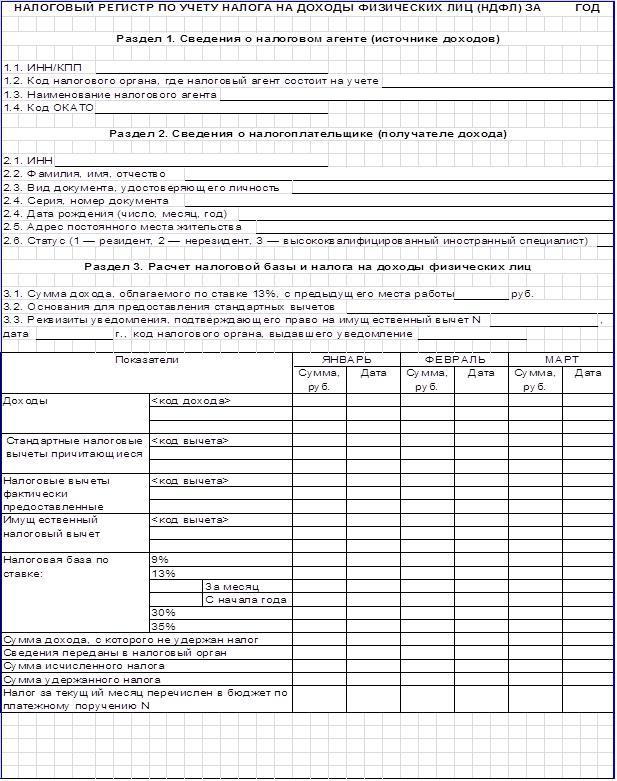 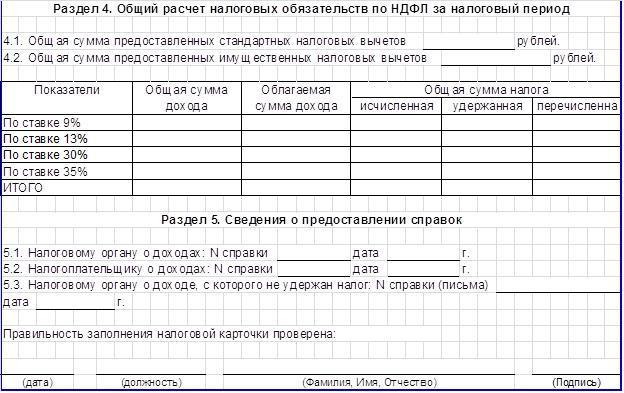 6.9 План и сроки проведения инвентаризаций6.10 Состав постоянно действующей комиссии для проведения инвентаризацииПриложение №6.10Состав постоянно действующей комиссии для проведения инвентаризации6.11 Состав комиссии, осуществляющей внезапную проверку кассыПриложение №6.11Состав комиссии, осуществляющей внезапную проверку кассы6.12 Перечень форм регламентированной бухгалтерской отчетности учрежденияПриложение №6.12Перечень форм регламентированной бухгалтерской отчетности учрежденияПеречень форм внутренней отчетности учреждения6.13 Состав комиссии по поступлению и выбытию имущества учрежденияПриложение №6.13Состав комиссии по поступлению и выбытию имущества учреждения.6.15 Перечень первичных документов, закрепленных за однотипными фактами хозяйственной жизниМатериальные запасы6.16 Порядок признания дебиторской задолженности безнадежной ко взысканию (нереальной ко взысканию) для целей списания дебиторской задолженности в бухгалтерском учетеПриложение № 6.16ПОРЯДОКпризнания дебиторской задолженности безнадежной ко взысканию (нереальной ко взысканию)для целей списания дебиторской задолженности в бухгалтерском учете.Общие положения1.1.Настоящий порядок разработан в соответствии с Гражданским кодексом Российской Федерации, Бюджетным кодексом Российской Федерации от 31.07.1998 N 145-ФЗ, Приказом Минфина Российской Федерации от 01.12.2010 N 157н "Об утверждении Единого плана счетов бухгалтерского учета для органов государственной власти (государственных органов), органов местного самоуправления, органов управления государственными внебюджетными фондами, государственных академий наук, государственных (муниципальных) учреждений и Инструкции по его применению".1.2. Настоящий Порядок устанавливает основания признания дебиторской задолженности нереальной ко взысканию, безнадежной ко взысканию, а также порядок списания дебиторской задолженности.1.3. Отражение операций по списанию (восстановлению) в бухгалтерском учете дебиторской задолженности установлен приказами Министерства финансов Российской Федерации:-от 01.12.2010 N 157н «Об утверждении Единого плана счетов бухгалтерского учета для органов государственной власти (государственных органов), органов местного самоуправления, органов управления государственными внебюджетными фондами, государственных академий наук, государственных (муниципальных) учреждений и Инструкции по его применению",-от 16.12.2010 N 174н "Об утверждении Плана счетов бухгалтерского учета бюджетных учреждений и Инструкции по его применению",При отражении в бухгалтерском учете операций по списанию дебиторской задолженности используется следующий механизм:дебиторская задолженность, числящаяся на балансовых счетах (205, 206, 207, 208, 209, 210 05, 303, 304) и признанная в соответствии с данным Порядком нереальной ко взысканию, подлежит списанию с балансовых счетов с одновременным отражением списанной задолженности на за балансовом счете 04 "Задолженность неплатежеспособных дебиторов";дебиторская задолженность, числящаяся на балансовых счетах (205, 206, 207, 208, 209, 210 05, 303, 304) и признанная в соответствии с данным Порядком безнадёжной ко взысканию, подлежит списанию с балансовых счетов. При этом списанная с балансового учета задолженность к за балансовому учёту не принимается;дебиторская задолженность, числящаяся на за балансовом счете 04 "Задолженность неплатежеспособных дебиторов" и признанная в соответствии с данным Порядком безнадёжной ко взысканию, подлежит списанию с за балансового учёта.2. Случаи признания дебиторской задолженности нереальной ко взысканию. Переченьдокументов, на основании которых дебиторская задолженность признается нереальной ко взысканию.2.1. Дебиторская задолженность признается нереальной ко взысканию в случаях:2.1.1. истечения установленного срока исковой давности.Подтверждающие документы:-документы (копии), подтверждающие факт возникновения задолженности – первичные документы о совершении хозяйственной операции, соответствующие требованиям Федерального закона от 06.12.2011 N 402-ФЗ "О бухгалтерском учете" в результате которых образовалась задолженность (накладные на передачу ценностей, акты приемки-сдачи работ (услуг), платежные документы и др.);документы (копии), свидетельствующие о течении срока исковой давности, документы, свидетельствующие о признании долга (частичная оплата задолженности, обращение к кредиторупросьбой об отсрочке платежа, подписание акта сверки задолженности и др.);выписка из отчетности учреждения о сумме задолженности по форме (Приложение № 1 к Порядку);справка юридического (правового отдела) о принятых мерах по обеспечению взыскания задолженности по форме (Приложение № 2 к Порядку).2.1.2. прекращения обязательства на основании акта государственного органа или органа местного самоуправления.Подтверждающие документы:-копия акта органа государственной власти или органа местного самоуправления приводящий к тому, что исполнение обязательства становится невозможным полностью или частично.выписка из отчетности учреждения о сумме задолженности по форме (Приложение № 1 к Порядку);справка юридического (правового отдела) о принятых мерах по обеспечению взыскания задолженности по форме (Приложение № 2 к Порядку).2.2. Дебиторская задолженность, учтенная на счете 020900000 "Расчеты по ущербу и иным доходам" признается нереальной ко взысканию в случаях:2.2.1. не установления виновных лиц.Подтверждающие документы:копия решения суда (иного документа),выписка из отчетности учреждения о сумме задолженности по форме (Приложение № 1 к Порядку);справка юридического (правового отдела) о принятых мерах по обеспечению взыскания задолженности по форме (Приложение № 2 к Порядку).2.2.2. уточнения виновных лиц решениями судов.Подтверждающие документы:-копия решения суда;выписка из отчетности учреждения о сумме задолженности по форме (Приложение № 1 к Порядку);справка юридического (правового отдела) о принятых мерах по обеспечению взыскания задолженности по форме (Приложение № 2 к Порядку).2.2.3. приостановления согласно законодательству Российской Федерации предварительного следствия, уголовного дела, или принудительного взыскания.Подтверждающие документы:копия решения о приостановлении предварительного следствия, уголовного дела, или принудительного взыскания;выписка из отчетности учреждения о сумме задолженности по форме (Приложение № 1 к Порядку);справка юридического (правового отдела) о принятых мерах по обеспечению взыскания задолженности по форме (Приложение № 2 к Порядку).2.2.4. признания виновного лица неплатежеспособным.Подтверждающие документы:-копия решения суда;выписка из отчетности учреждения о сумме задолженности по форме (Приложение № 1 к Порядку);справка юридического (правового отдела) о принятых мерах по обеспечению взыскания задолженности по форме (Приложение № 2 к Порядку).Случаи признания дебиторской задолженности безнадежной ко взысканию. Перечень документов, на основании которых дебиторская задолженность признается безнадежной ко взысканию.3.1. Дебиторская задолженность признается безнадежной ко взысканию в случаях:3.1.1. смерти гражданина или объявления его умершим в порядке, установленном гражданским процессуальным законодательством Российской Федерации.Подтверждающий документ:документы (копии) свидетельства о смерти;копия решения суда об установлении факта смерти или об объявлении лица умершим, вступившее в законную силу;иной документ, установленный гражданским процессуальным законодательством Российской Федерации, подтверждающий факт смерти либо факт объявления гражданина умершим.выписка из отчетности учреждения о сумме задолженности по форме (Приложение № 1 к Порядку);справка юридического (правового отдела) о принятых мерах по обеспечению взыскания задолженности по форме (Приложение № 2 к Порядку).3.1.2. признания банкротом индивидуального предпринимателя в соответствии с Федеральным законом от 26 октября 2002 года N 127-ФЗ "О несостоятельности (банкротстве)".Подтверждающий документ:-копия заявления о включении в реестр требований кредитора, заверенного администратором доходов бюджета;копия определения арбитражного суда о включении требований в реестр требований кредиторов, заверенная гербовой печатью арбитражного суда;копия определения арбитражного суда о завершении конкурсного производства, заверенная гербовой печатью арбитражного суда;выписки из Единого государственного реестра индивидуальных предпринимателей, содержащей сведения о государственной регистрации прекращения физическим лицом деятельности в качестве индивидуального предпринимателя;копии решения арбитражного суда о признании должника банкротом, заверенной печатью соответствующего арбитражного суда;выписка из отчетности учреждения о сумме задолженности по форме (Приложение № 1 к Порядку);справка юридического (правового отдела) о принятых мерах по обеспечению взыскания задолженности по форме (Приложение № 2 к Порядку).3.1.3. ликвидации юридического лица.Подтверждающие документы:выписки из Единого государственного реестра юридических лиц, содержащей сведения о государственной регистрации юридического лица в связи с его ликвидацией;выписка из отчетности учреждения о сумме задолженности по форме (Приложение № 1 к Порядку);справка юридического (правового отдела) о принятых мерах по обеспечению взыскания задолженности по форме (Приложение № 2 к Порядку).3.1.4. принятия судом акта, в соответствии с которым учреждение утрачивает возможность взыскания задолженности в связи с истечением установленного срока ее взыскания (срока исковой давности), в том числе вынесения судом определения об отказе в восстановлении пропущенного срока подачи заявления в суд о взыскании задолженности.Подтверждающие документы:документы (копии), подтверждающие факт возникновения задолженности – первичные документы о совершении хозяйственной операции, соответствующие требованиям Федерального закона от 06.12.2011 N 402-ФЗ "О бухгалтерском учете" в результате которых образовалась задолженность (накладные на передачу ценностей, акты приемки-сдачи работ (услуг), платежные документы и др.);документы (копии), свидетельствующие о течении срока исковой давности- документы, свидетельствующие о признании долга (частичная оплата задолженности, обращение к кредиторупросьбой об отсрочке платежа, подписание акта сверки задолженности и др.);-решение суда (копия) об утрате возможность взыскания задолженности в связи с истечением установленного срока исковой давности, в том числе вынесения судом определения об отказе в восстановлении пропущенного срока подачи заявления в суд о взыскании задолженности.выписка из отчетности учреждения о сумме задолженности по форме (Приложение № 1 к Порядку);справка юридического (правового отдела) о принятых мерах по обеспечению взыскания задолженности по форме (Приложение № 2 к Порядку).3.1.5. вынесения судебным приставом-исполнителем постановления об окончании исполнительного производства, вынесенным в порядке, установленном Федеральным законом от 2 октября 2007 года N 229-ФЗ "Об исполнительном производстве", в случае возврата взыскателю исполнительного документа по следующим основаниям:невозможно установить место нахождения должника, его имущества либо получить сведения о наличии принадлежащих ему денежных средств и иных ценностей, находящихся на счетах, во вкладах или на хранении в банках или иных кредитных организациях;должника отсутствует имущество, на которое может быть обращено взыскание, и все принятые судебным приставом-исполнителем допустимые законом меры по отысканию его имущества оказались безрезультатными.Подтверждающие документы:копия постановления судебного пристава-исполнителя об окончании исполнительного производства и о возвращении взыскателю исполнительного документа по основаниям, предусмотренным пунктами 3 и 4 части 1 статьи 46 Федерального закона от 02 октября 2007 года N 229-ФЗ "Об исполнительном производстве";выписка из отчетности учреждения о сумме задолженности по форме (Приложение № 1 к Порядку);справка юридического (правового отдела) о принятых мерах по обеспечению взыскания задолженности по форме (Приложение № 2 к Порядку).3.2. Дебиторская задолженность, учтенная на счете 030300000 "Расчеты по платежам в бюджет" признается безнадежной ко взысканию в случаях пропуска трех лет со дня уплаты указанной суммы.Подтверждающие документы:-распорядительный документ (акт) органа государственной власти, должностного лица илидругого уполномоченного органа (решение руководителя (заместителя руководителя) налогового органа);выписка из отчетности учреждения о сумме задолженности по форме (Приложение № 1 к Порядку);справка юридического (правового отдела) о принятых мерах по обеспечению взыскания задолженности по форме (Приложение № 2 к Порядку).Порядок действий комиссии учреждения по поступлению и выбытию активов в целях подготовки решений о признании дебиторской задолженности нереальной ко взысканию, безнадежной к взысканию.4.1. Инициатором списания задолженности выступают бухгалтерский (экономический), правовой (юридический) отдел учреждения.Обстоятельства признания задолженности нереальной ко взысканию (безнадежной ко взысканию) устанавливаются в ходе поведения инвентаризации активов и обязательств на основании подтверждающих документов.Результаты инвентаризации дебиторской задолженности оформляются инвентаризационной описью расчетов с покупателями, поставщиками и прочими дебиторами, и кредиторами (ф.№ 0504089).4.2.Проект решения о признании дебиторской задолженности нереальной ко взысканию (безнадежной ко взысканию) и ее списании подготавливается комиссией учреждения по поступлению и выбытию активов по итогам рассмотрения результатов инвентаризации и документов, подтверждающих обстоятельства признания задолженности нереальной ко взысканию (безнадежной ко взысканию) в срок, не превышающий 10 рабочих дней с момента получения документов.Списание задолженности является правомерным при соблюдении всех процедур, установленных для ее взыскания, и наличии документов, предусмотренных данным Порядком.4.3.Функциями Комиссии по поступлению и выбытию активов являются:рассмотрение документов, предусмотренных настоящим Порядком,принятие решений о признании дебиторской задолженности нереальной ко взысканию (безнадежной к взысканию) либо об отказе в списании задолженности,-подготовка проектов решений о признании дебиторской задолженности нереальной ко взысканию (безнадежной к взысканию)Заседание Комиссии проводится по мере необходимости. Заседание Комиссии считается правомочным, если на нем присутствует не менее __ членов Комиссии.Решение Комиссии принимается простым большинством голосов присутствующих членов путем открытого голосования. При равенстве голосов голос председателя является решающим.4.4. Решение о невозможности признания дебиторской задолженности нереальной ко взысканию (безнадежной к взысканию) принимается Комиссией в случае:а) отсутствия предусмотренных разделами 2 и 3 настоящего Порядка случаев для принятия решения о признании дебиторской задолженности нереальной ко взысканию (безнадежной к взысканию);б) непредставления документов, необходимых в соответствии с разделами 2 и 3 настоящего Порядка для принятия решения о признании дебиторской задолженности нереальной ко взысканию (безнадежной к взысканию);в) несоответствия представленных документов требованиям, установленным разделами 2 и 3 настоящего Порядка.4.5.Решение комиссии учреждения по поступлению и выбытию активов о признании дебиторской задолженности нереальной ко взысканию (безнадежной ко взысканию) оформляется актом по форме (Приложение № 3 к Порядку) содержащим следующую информацию:а) полное наименование организации (фамилия, имя, отчество физического лица);         б) идентификационный номер налогоплательщика, основной государственный регистрационный номер, код причины постановки на учет налогоплательщика организации (идентификационный номер налогоплательщика физического лица);в) сведения о платеже, по которому возникла задолженность;г) код классификации доходов (расходов) бюджетов Российской Федерации, по которому учитывается задолженность;д) сумма задолженности;е) дата принятия решения о признании дебиторской задолженности нереальной ко взысканию (безнадежной ко взысканию);ж) подписи членов Комиссии.4.6. Оформленный комиссией учреждения акт о признании дебиторской задолженности нереальной ко взысканию (безнадежной ко взысканию) утверждается руководителем учреждения.4.7.На основании утвержденного акта о признании дебиторской задолженности нереальной ко взысканию (безнадежной ко взысканию) издается Приказ руководителя учреждения о списании дебиторской задолженности с учетом особенностей установленных п.1.3 данного Порядка.4.8. В соответствии с Приказом руководителя учреждения на основании Бухгалтерской справки (ф.0504833) и с учетом особенностей, установленных п.1.3 данного Порядка производится списание задолженности в учете.бухгалтерской справке (ф.0504833) прикладываются оправдательные документы. Списание с балансового учета дебиторской задолженности нереальной ко взысканию(безнадежной ко взысканию) производится по каждой задолженности отдельно.Приложение № 1к Порядкусписания дебиторской задолженностиВыписка из отчетности_____________________________________________________________________________________(наименование учреждения)об учитываемых суммах дебиторской задолженности___________________________________________________________________________(организационно-правовая форма, полное наименование организации должника)___________________________________________________________________________(ФИО, дата рождения физического лица), ИНН/ОГРН/КПП)по состоянию на ___ ___________ ____ года.Итого сумма задолженностиРуководительучреждения	__________________/______________________(подпись)	(фамилия, инициалы)"__" ___________ 20__ г.М.П.Исполнитель__________________/______________________ (подпись) (фамилия, инициалы)Приложение № 2к Порядкусписания дебиторской задолженностиСправкао принятых мерахпо обеспечению взыскания дебиторской задолженностиНаименование должника_____________________________________________________________________________(организационно-правовая форма, полное наименование организации должника)_______________________________________________________________________________(ФИО, дата рождения физического лица), ИНН/ОГРН/КПП)_________________________________________________________________________________________________________________________________________________________________________________________________________________________________________________________________________________________________________Руководительучреждения	__________________/______________(подпись)	(фамилия, инициалы)"__" ___________ 20__ г.М.П.Исполнитель__________________/_______________(подпись)	(фамилия, инициалы)Приложение № 3к Порядкусписания дебиторской задолженностиУТВЕРЖДАЮ________________Руководитель учреждения _________________________________________________________(наименование учреждения)«___» ________________ 20__ г.АКТпризнании дебиторской задолженности НЕРЕАЛЬНОЙ ко взысканиюот "___" ______________ 20___ г.	№ _______соответствии  с  Порядком  списания  дебиторской  задолженности,  утвержденным_____________________________________________________________________________________________задолженностьпо_____________________________________________________________________________(указать вид задолженности)________________________________________________________________________________________(наименование организации, Ф.И.О. индивидуального предпринимателя, гражданина)___________________________________________________________________________ИНН _________________________ОГРН ________________________КПП___________________КБК _______________________________на сумму ________________________________ рублей _______ копеек, в том числе:по основному долгу - ____________________ рублей _______ копеек, пени - __________________________________ рублей _______ копеек, штрафы - ________________________________ рублей _______ копеек.на основании:___________________________________________________________________________(перечисляются конкретные документы с указанием реквизитов)ПРИЗНАЕТСЯ (НЕ ПРИЗНАЕТСЯ)__________________________________________________________________________.(основания для списания (нереальная ко взысканию))Подписи членов комиссии:______________________________________ (расшифровка подписи члена комиссии)______________________________________ (расшифровка подписи члена комиссии)______________________________________ (расшифровка подписи члена комиссии)УТВЕРЖДАЮ________________Руководитель учреждения _________________Положение об учетной политике________________________________________(наименование учреждения)«___» ________________ 20__ г.АКТпризнании дебиторской задолженности БЕЗНАДЕЖНОЙ ко взысканиюот "___" ______________ 20___ г.	№ _______соответствии  с  Порядком  списания  дебиторской  задолженности,  утвержденным_____________________________________________________________________________________________задолженностьпо_____________________________________________________________________________(указать вид задолженности)________________________________________________________________________________________(наименование организации, Ф.И.О. индивидуального предпринимателя, гражданина)___________________________________________________________________________ИНН _________________________ОГРН ________________________КПП___________________КБК _______________________________на сумму ________________________________ рублей _______ копеек, в том числе:по основному долгу - ____________________ рублей _______ копеек, пени - __________________________________ рублей _______ копеек, штрафы - ________________________________ рублей _______ копеек.на основании:___________________________________________________________________________(перечисляются конкретные документы с указанием реквизитов)ПРИЗНАЕТСЯ (НЕ ПРИЗНАЕТСЯ)__________________________________________________________________________.(основания для списания (безнадежной ко взысканию))Подписи членов комиссии:______________________________________ (расшифровка подписи члена комиссии)______________________________________ (расшифровка подписи члена комиссии)______________________________________ (расшифровка подписи члена комиссии)6.17 Положение о комиссии по поступлению и выбытию активовПриложение № 6.17Положение о комиссии по поступлению и выбытию активовОбщие положенияПоложение об учетной политике1.1. Настоящее Положение разработано в целях реализации требований бухгалтерского учета, установленных Федеральным законом от 06.12.2011 N 402-ФЗ "О бухгалтерском учете", Приказом Минфина России от 01.12.2010 N 157н "Об утверждении Единого плана счетов бухгалтерского учета для органов государственной власти (государственных органов), органов местного самоуправления, органов управления государственными внебюджетными фондами, государственных академий наук, государственных (муниципальных) учреждений и Инструкции по его применению" (далее Приказ № 157н), Приказом Минфина России от 31 декабря 2016 г. N 256н "Об утверждении федерального стандарта бухгалтерского учета для организаций государственного сектора "Концептуальные основы бухгалтерского учета и отчетности организаций государственного сектора", Приказом Минфина России от 31 декабря 2016 г. N 257н "Об утверждении федерального стандарта бухгалтерского учета для организаций государственного сектора "Основные средства", Приказом Минфина России от 30 декабря 2017 г. N 274н "Об утверждении федерального стандарта бухгалтерского учета для организаций государственного сектора "Учетная политика, оценочные значения и ошибки".1.2. Настоящее Положение устанавливает порядок действий комиссии учреждения по поступлению и выбытию активов (далее – комиссии), при реализации полномочий, закреплённых за комиссией действующими нормами законодательства.полномочиям Комиссии относится принятие решения по следующим вопросам:о сроке полезного использования поступающих основных средств и нематериальных активов;об отнесении основных средств к группе их аналитического учета и к кодам основных средств и нематериальных активов по ОКОФ;об определении первоначальной стоимости объектов нефинансовых активов, полученных безвозмездно от юридических и физических лиц;о принятии к учету поступивших основных средств, нематериальных активов с оформлением соответствующих первичных учетных документов, в том числе объектов движимого имущества стоимостью до 10 000 (десяти тысяч) руб. включительно, учитываемых на забалансовых счетах;об изменении стоимости основных средств и срока их полезного использования в случаях изменения первоначально принятых нормативных показателей функционирования объекта основных средств, в том числе в результате проведенной достройки, дооборудования, реконструкции или модернизации;о целесообразности (пригодности) дальнейшего использования основных средств и нематериальных активов, возможности и эффективности их восстановления;о списании (выбытии) основных средств, нематериальных активов в установленном порядке, в том числе объектов движимого имущества стоимостью до 10 000 руб. включительно, учитываемых на забалансовом учете;о возможности использования отдельных узлов, деталей, конструкций и материалов от выбывающих основных средств и об определении их первоначальной стоимости;о списании (выбытии) материальных запасов, за исключением выбытия в результате их потребления на нужды учреждения, с оформлением соответствующих первичных учетных документов;о поступлении и выбытии библиотечного фонда;о поступлении и выбытии периодических изданий;об изъятии и передаче материально ответственному лицу из списываемых основных средств пригодных узлов, деталей, конструкций и материалов, драгоценных металлов и камней, цветных металлов, и постановке их на учет;о получении от специализированной организации по утилизации имущества акта приема-сдачи имущества, подлежащего уничтожению, акта об оказанных услугах по уничтожению имущества, акта об уничтожении;о рассмотрении поступивших обращений от материально ответственных лиц по вопросам о списании имущества, числящегося на балансе учреждения;о взаимодействии с бухгалтерией учреждения по вопросам оформления выбытияобъектов имущества;определение оставшихся сроков полезного использования объектов операционнойфинансовой аренды (оставшиеся сроки пользования объектами имущества);определение сумм обязательств по уплате арендных платежей за оставшиеся сроки полезного использования объектов (начиная с 2020 года и до завершения сроков использования объектов учета аренды);объединение объектов основных средств, срок полезного использования которых одинаков, стоимость которых не является существенной в один инвентарный объект, признаваемый для целей бухгалтерского учета комплексом объектов основных средств.Комиссия осуществляет контроль:изъятия из списываемых объектов пригодных узлов, деталей, конструкций и материалов, драгоценных металлов и камней, цветных металлов;передачи материально ответственному лицу узлов и деталей, конструкций и материалов, пригодных к дальнейшему использованию, и постановки их на бухгалтерский учет по оценочной стоимости, которая может быть получена в результате продажи имущества на дату принятия к бухгалтерскому учету;получения от специализированной организации по утилизации имущества акта приема-сдачи имущества, подлежащего уничтожению, акта об оказанных услугах по уничтожению имущества, акта об уничтожении;иных вопросов, связанных с эффективным использованием и списанием имущества, находящегося в оперативном управлении учреждения.1.3. Состав комиссии по поступлению и выбытию активов, уполномоченный член комиссиипо поступлению и выбытию активов, в присутствии которого присвоенный объекту инвентарный номер обозначается материально ответственным лицом на объекте, утверждается ежегодно отдельным приказом руководителя учреждения.1.4. Комиссию возглавляет председатель, который осуществляет общее руководство деятельностью комиссии, обеспечивает коллегиальность в обсуждении спорных вопросов, распределяет обязанности и дает поручения членам комиссии.1.5. Комиссия проводит заседания по мере необходимости.1.6. Срок рассмотрения комиссией представленных ей документов не должен превышать 10 календарных дней.1.7. Заседание комиссии правомочно при наличии на нем не менее двух третей членов ее состава.1.8. В случае отсутствия у учреждения работников, обладающих специальными знаниями, для участия в заседаниях комиссии могут приглашаться эксперты. Эксперты включаются в состав комиссии на добровольной основе.1.9. Если договором, заключенным с экспертом, участвующим в работе комиссии, предусмотрена возмездность оказания услуг эксперта, оплата его труда осуществляется в пределах, выделенных из средств бюджета.1.10. Экспертом не может быть лицо учреждения, на которое возложены обязанности, связанные с непосредственной материальной ответственностью за материальные ценности, используемые в целях принятия решения о списании имущества.1.11. Секретарь Комиссии проводит подготовительную работу к заседанию Комиссии, обеспечивая:регистрацию поступивших документов;проверку правильности оформления представленных документов; ознакомление членов Комиссии с поступившими материалами;подготовку к заседанию Комиссии проекта решения комиссии (протокола, акта, решения комиссии)1.12. Решение комиссии, принятое на заседании, оформляется решением комиссии (протоколом, актом, решением комиссии) который подписывается председателем, членами комиссии, присутствовавшими на заседании. Решение комиссии утверждается руководителем учреждения.При отсутствии в составе Комиссии работников, обладающих специальными знаниями, для участия в заседаниях Комиссии могут приглашаться эксперты.Принятие решений по поступлению нефинансовых активов2.1. В части поступления нефинансовых активов комиссия принимает решения по следующим вопросам:-принятие к учету объектов основных средств, нематериальных, непроизведенных активов, материальных запасов, в отношении которых установлен срок эксплуатации, в том числе являющихся предметом лизинга (сублизинга);-выявление при приемке нефинансовых активов ненадлежащего качества;-определение категории поступающих нефинансовых активов (основные средства, нематериальные активы или материальные запасы);-определение кода основного средства и нематериального актива по ОКОФ в целях принятия к учету и начисления амортизации;-определение срока полезного использования объекта основных средств, нематериальных активов в целях принятия к учету в составе основных средств и начисления амортизации в случаях отсутствии  в  законодательстве  РФ  норм,  устанавливающих  сроки  полезного  использования имущества, а также в случаях отсутствия информации в законодательстве Российской Федерации; -пересмотр срока полезного использования объекта основных средств в случаях изменения первоначально принятых нормативных показателей функционирования объекта основных средств,том числе в результате проведенной достройки, дооборудования, реконструкции или модернизации;-ежегодное определение продолжительности периода, в течение которого предполагается использовать нематериальный актив в целях расчета сумм амортизации объектов нематериального актива, а также уточнение продолжительности периода, в течение которого предполагается использовать нематериальный актив в случаях его существенного изменения;-определение текущей оценочной стоимости в целях принятия к бухгалтерскому учету объекта нефинансового актива в случаях:оприходование   объектов   нефинансовых   активов,   полученных   учреждениембезвозмездно, в том числе по договору дарения, за исключением получения имущества на основании постановления, распоряжения органов государственной власти;оприходования материальных запасов, остающихся у учреждения в результате разборки, утилизации (ликвидации), основных средств или иного имущества;оприходования неучтенных объектов нефинансовых активов, выявленных при проведении проверок и (или) инвентаризаций активов;в иных случаях, установленных нормативно-правовыми актами;решение о наличии признаков отнесения поступившего объекта нефинансовых активов к особо ценному движимому имуществу;определение текущей восстановительной стоимости материальных ценностей на день обнаружения ущерба при определении размера ущерба, причиненного недостачами, хищениями.2.2. Принятие к учету объектов основных средств, нематериальных, непроизведенных активов, материальных запасов, в отношении которых установлен срок эксплуатации, в том числе являющихся предметом лизинга (сублизинга) осуществляется с соблюдением требований Приказа 157н, в том числе требований предъявляемых к порядку формирования инвентарного объекта, а также требований других нормативных правовых актов.При принятии к учету нефинансовых активов Комиссия проверяет наличие сопроводительных документов, технической и иной документации, характеризующей объект, принимаемый к учету, в том числе согласно Государственному (муниципальному) контракту, а также производит инвентаризацию приспособлений, принадлежностей, составных частей поступающего имущества в соответствии с данными указанных документов.Решение о первоначальной (фактической) стоимости объектов нефинансовых активов при их приобретении, сооружении, изготовлении (создании) принимается комиссией на основании контрактов, договоров, актов приемки-сдачи выполненных работ, счетов-фактур, накладных и других сопроводительных документов поставщика.По решению Комиссии затраты могут быть признаны непосредственно связанными с приобретением, сооружением или изготовлением (созданием) объектов нефинансовых активов с целью их включения в первоначальную (фактическую) стоимость этих активов. Положения данного пункта применяются в отношении тех затрат, включение которых в первоначальную (фактическую) стоимость объектов нефинансовых активов прямо не предусмотрено Инструкцией N 157н.Принятие к учету объектов основных средств, нематериальных, непроизведенных активов, материальных запасов, в отношении которых установлен срок эксплуатации, осуществляется на основании решения постоянно действующей комиссии по поступлению и выбытию активов, оформленного оправдательным документом (первичным (сводным) учетным документом), установленным Приказом Минфина России от 30.03.2015 N 52н "Об утверждении форм первичных учетных документов и регистров бухгалтерского учета, применяемых органами государственной власти (государственными органами), органами местного самоуправления, органами управления государственными внебюджетными фондами, государственными (муниципальными) учреждениями ".При получении объектов государственного (муниципального) имущества от органов государственной власти (местного самоуправления), государственных (муниципальных) организаций, созданных на базе государственного (муниципального) имущества, в связи с закреплением этого имущества на праве оперативного управления принятие к учету объектов нефинансовых активов осуществляется на основании Актов приема-передачи или иных документов, представленных предыдущим балансодержателем, в соответствии с требованиями п. 29 Инструкции N 157н: по балансовой (фактической) стоимости объектов учета с одновременным принятием к учету, в случае наличия, суммы начисленной амортизации.случае выявления товаров ненадлежащего качества при их приемке совместно с материально ответственным лицом оформляются:- Акт о поставке товаров ненадлежащего качества в произвольной форме (при поступлении некачественных объектов, подлежащих учету в составе основных средств);- Акт о приемке материалов (материальных ценностей) (форма 0504220) (при поступлении материальных запасов ненадлежащего качества, несоответствия ассортимента).2.3. Определение срока полезного использования объекта основных средств, нематериальных активов в целях принятия к учету в составе основных средств и начисления амортизации в случаях отсутствии в законодательстве РФ норм, устанавливающих сроки полезного использования имущества, а также в случаях отсутствия информации в законодательстве Российской Федерации осуществляется с соблюдением требований Приказа Минфина России от 01.12.2010 N 157н и оформляется решением комиссии учреждения по поступлению и выбытию активов принятого с учетом:рекомендаций, содержащихся в документах производителя, входящих в комплектацию объекта имущества,ожидаемого срока использования этого объекта в соответствии с ожидаемой производительностью или мощностью;ожидаемого физического износа, зависящего от режима эксплуатации, естественных условий и влияния агрессивной среды, системы проведения ремонта;нормативно-правовых и других ограничений использования этого объекта; гарантийного срока использования объекта.2.4. Пересмотр срока полезного использования объекта основных средств производится на основании решения комиссии учреждения по поступлению и выбытию активов в случаях изменения первоначально принятых нормативных показателей функционирования объекта основных средств, в том числе в результате проведенной достройки, дооборудования, реконструкции или модернизации.Решение комиссии оформляется оправдательным документом (первичным (сводным) учетным документом), установленным Приказом Минфина России от 30.03.2015 N 52н «Акт о приеме-сдаче отремонтированных, реконструированных и модернизированных объектов основных средств» (ф. 0504103).При принятии решения о пересмотре срока полезного использования комиссия учреждения по поступлению и выбытию активов учитывает следующие факторы:ожидаемый срок использования этого объекта в соответствии с ожидаемой производительностью или мощностью;ожидаемый физический износ, зависящий от режима эксплуатации, естественных условийвлияния агрессивной среды, системы проведения ремонта;гарантийный срок использования объекта и т.д.Также допустимо использовать данные независимой экспертной оценки.2.5. Ежегодно в срок до 31 января текущего года Комиссия определяет продолжительность периода, в течение которого предполагается использовать нематериальные активы, числящиеся в балансовом учете учреждения. В случаях его существенного изменения Комиссия уточняет срок полезного использования нематериальных активов, числящиеся в балансовом учете.2.6. Оценочная стоимость нефинансовых активов определяется Комиссией согласно положениям, п. п. 23, 25, 31, 106 Инструкции N 157н.2.7.Решение о наличии признаков отнесения поступившего объекта нефинансовых активов к особо ценному движимому имуществу принимается в соответствии с Постановлением Правительства РФ от 26.07.2010 N 538 "О порядке отнесения имущества автономного или бюджетного учреждения к категории особо ценного движимого имущества".2.8. Присвоенный объекту инвентарный номер наносится материально ответственным лицомприсутствии уполномоченного члена комиссии в порядке, определенном учетной политикой учреждения.Принятие решений по выбытию (списанию) активов3.1. В части выбытия (списания) нефинансовых активов комиссия принимает решения по следующим вопросам:-выбытие основных средств, нематериальных, непроизведенных активов, материальных запасов, в отношении которых установлен срок эксплуатации, (в том числе в результате принятия решения об их списании);-о выбытии (списании) нефинансовых активов (в том числе объектов движимого имущества стоимостью до 10 000 руб. включительно, учитываемых на забалансовом счете 21);о пригодности дальнейшего использования отдельных узлов, деталей, конструкций и материалов, полученных в результате списания объектов основных средств;-о выбытии периодических изданий по любым основаниям, учитываемых на забалансовом счете 23 "Периодические издания для пользования".3.2. Решение о выбытии имущества учреждения принимается в случае, если:имущество непригодно для дальнейшего использования по целевому назначению вследствие полной или частичной утраты потребительских свойств, в том числе физического или морального износа;имущество выбыло из владения, пользования, распоряжения вследствие гибели или уничтожения, в том числе помимо воли учреждения (хищения, недостачи, порчи, выявленных при инвентаризации), а также невозможно установить его местонахождение;имущество передается другому государственному (муниципальному) учреждению, органу государственной власти, органу местного самоуправления, государственному (муниципальному) предприятию;материальные ценности, принятые к учету в составе основных средств, в отношении которых комиссией субъекта учета установлена невозможность (неэффективность) получения экономических выгод и (или) полезного потенциала, и в отношении которых в дальнейшем не предусматривается получение экономических выгод (извлечение полезного потенциала), подлежат отражению на забалансовых счетах Рабочего плана счетов субъекта учета;в  других  случаях  прекращения  права  оперативного  управления,  предусмотренныхзаконодательством РФ.3.3. Решение о списании имущества принимается комиссией после проведения следующих мероприятий:- осмотр имущества, подлежащего списанию, с учетом данных, содержащихся в учетно-технической и иной документации;принятие решения по вопросу о пригодности дальнейшего использования имущества, возможности и эффективности его восстановления;принятие решения о возможности использования отдельных узлов, деталей, конструкций и материалов от списанного имущества;установление причин списания имущества: физический и (или) моральный износ, нарушение условий содержания и (или) эксплуатации, авария, стихийное бедствие, длительное неиспользование имущества, иные причины;установление лиц, виновных в списании имущества, до истечения срока его полезного использования;подготовка документов, необходимых для согласования решения о списании имущества.3.4. Решение Комиссии о выбытии (списании) нефинансовых активов оформляется оправдательным документом (первичным (сводным) учетным документом) Актом по форме, установленной Приказом Минфина России от 30.03.2015 N 52н "Об утверждении форм первичных учетных документов и регистров бухгалтерского учета, применяемых органами государственной власти (государственными органами), органами местного самоуправления, органами управлениягосударственными внебюджетными фондами, государственными (муниципальными) учреждениями ".3.5. Оформленный комиссией акт о списании имущества утверждается руководителем учреждения.3.6. До утверждения в установленном порядке акта о списании реализация мероприятий, предусмотренных актом о списании, не допускается.Реализация таких мероприятий осуществляется учреждением самостоятельно либо с привлечением третьих лиц на основании заключенного договора и подтверждается комиссией.3.7. При частичной ликвидации (разукомплектации) объекта нефинансовых активов Комиссия принимает решение о расчете стоимости, ликвидируемой части объекта. Ликвидируемая часть объекта рассчитывается в процентном отношении к стоимости всег о объекта, процентное отношение определяется Комиссией.3.8. При определении размера ущерба, причиненного недостачами, хищениями, комиссия исходит из текущей восстановительной стоимости материальных ценностей на день обнаружения ущерба. Под текущей восстановительной стоимостью понимается сумма денежных средств, которая необходима для восстановления указанных активов.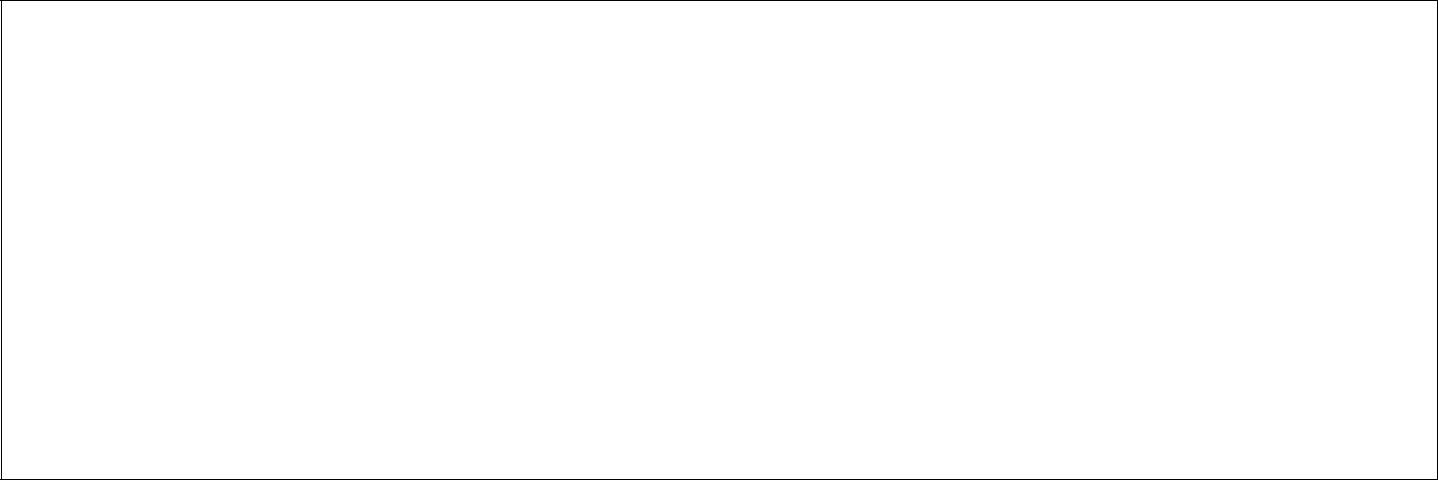 Протокол заседания постоянно действующей комиссии по поступлению и выбытию нефинансовых активовУчреждение	ХХ.ХХ.ХХХХ годаПостоянно действующая комиссия по поступлению и выбытию нефинансовых активов Учреждения, созданная на основании приказа руководителя «наименование организации» от ХХ.ХХ.ХХХХ года №Х, в составе:Председатель комиссии: должность, ФИО,Члены комиссии: должность, ФИО,Секретарь комиссии: должность, ФИО,Кворум – 100%.Комиссия правомочна голосовать и принимать решения по всем вопросам повестки дня.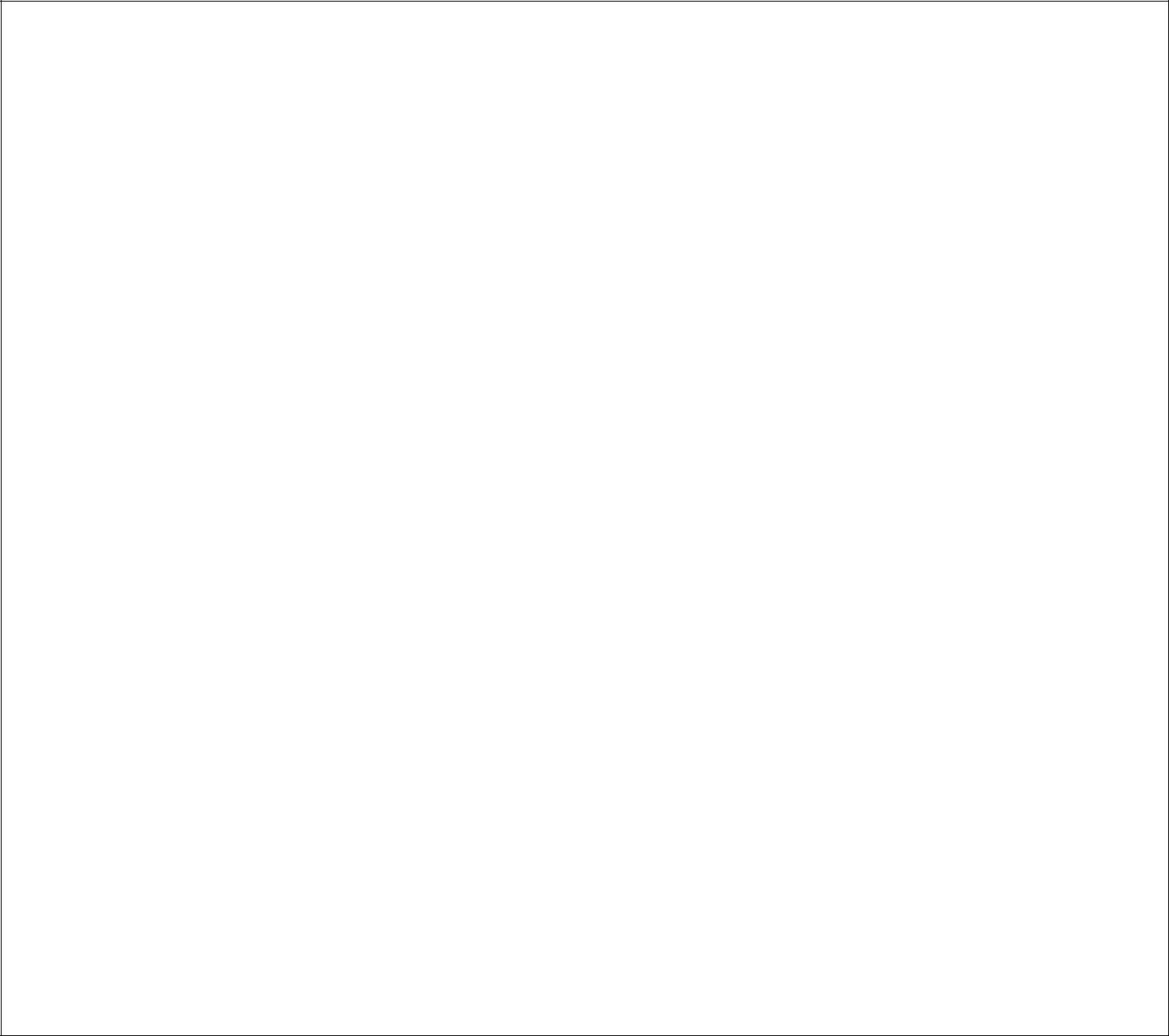 Повестка дня:Определить оставшиеся сроки полезного использования объектов операционной и финансовой аренды (оставшиеся сроки пользования объектами имущества);Определить суммы обязательств по уплате арендных платежей за оставшиеся сроки полезного использования объектов (начиная с 2018 года и до завершения сроков использования объектов учета аренды).Рассмотреть вопрос о списании объекта находящегося в пользовании и классифицируемого с 2018 года как объект аренды с забалансового счета 01.Слушали: должность, ФИО.Рассмотрели:Договор аренды №Х от ХХ.ХХ.ХХХХ года заключенный с Организацией, по объекту Оборудование.Данные инвентаризации имущества, полученного в пользование в соответствии с договорами, заключенными до 1 января ХХХХ года и действующими в период применения стандарта.Данные инвентаризации расчетов, по состоянию на 01.01.ХХХХ года.Постановили:Определить оставшиеся сроки полезного использования объекта операционной аренды «Оборудование», в размере:2018 год – 12 месяцев,2019 год – ХХ месяцев.Определить суммы обязательств по уплате арендных платежей за оставшиеся сроки полезного использования объекта Оборудование (начиная с 2018 года и до завершения сроков использования объектов учета аренды), в размере:2017 год – ХХХХ руб.(кредиторская задолженность по состоянию на 01.01.2018 года),2018 год – ХХХХ руб.2019 год – ХХХХ руб.Разрешить списать объект «Оборудование» находящегося в пользовании и классифицируемого с 2018 года как объект аренды с забалансового счета 01.Голосовали:  единогласно.Подписи членов комиссии.6.18 Положение о внутреннем финансовом контроле учрежденияПриложение № 6.18Положение о внутреннем финансовом контроле учрежденияОбщие положения1.1. Настоящее положение разработано в соответствии с законодательством России (включая внутриведомственные нормативно-правовые акты) и уставом учреждения. Положение устанавливает единые цели, правила и принципы проведения внутреннего финансового контроля учреждения.1.2. Внутренний финансовый контроль направлен на:создание системы соблюдения законодательства России в сфере финансовой деятельности, а также внутренних процедур финансово-хозяйственной деятельности учреждения;повышение качества составления и достоверности бухгалтерской (бюджетной) отчетности и ведения бухгалтерского учета.1.3. Внутренний контроль в учреждении могут осуществлять:созданная приказом руководителя комиссия;руководители всех уровней, сотрудники учреждения.1.4. Целями внутреннего финансового контроля учреждения являются:подтверждение достоверности бухгалтерского учета и отчетности учреждения и соблюдения порядка ведения учета методологии и стандартам бухгалтерского учета, установленным Минфином России;соблюдение другого действующего законодательства России, регулирующего порядок осуществления финансово-хозяйственной деятельности;подготовка предложений по повышению экономности и результативности использования средств бюджета.1.5. Основные задачи внутреннего контроля:установление соответствия проводимых финансовых операций в части финансово-хозяйственной деятельности и их отражение в бухгалтерском учете и отчетности требованиям законодательства;установление соответствия осуществляемых операций регламентам, полномочиям сотрудников;соблюдение установленных технологических процессов и операций при осуществлении деятельности;анализ системы внутреннего контроля учреждения, позволяющий выявить существенные аспекты, влияющие на ее эффективность.1.6. Принципы внутреннего финансового контроля учреждения:принцип законности. Неуклонное и точное соблюдение всеми субъектами внутреннего контроля норм и правил, установленных законодательством России;принцип  объективности.  Внутренний  контроль  осуществляется  с  использованиемфактических документальных данных в порядке, установленном законодательством России, путем применения методов, обеспечивающих получение полной и достоверной информации;принцип независимости. Субъекты внутреннего контроля при выполнении своих функциональных обязанностей независимы от объектов внутреннего контроля;принцип системности. Проведение контрольных мероприятий всех сторон деятельности объекта внутреннего контроля и его взаимосвязей в структуре управления;принцип ответственности. Каждый субъект внутреннего контроля за ненадлежащее выполнение контрольных функций несет ответственность в соответствии с законодательством России.Система внутреннего контроля2.1. Система внутреннего контроля обеспечивает:точность и полноту документации бухгалтерского учета;соблюдение требований законодательства;своевременность подготовки достоверной бухгалтерской (финансовой) отчетности;предотвращение ошибок и искажений;исполнение приказов и распоряжений руководителя учреждения;сохранность имущества учреждения.2.2. Система внутреннего контроля позволяет следить за эффективностью работы структурных подразделений, отделов, добросовестностью выполнения сотрудниками возложенных на них должностных обязанностей.2.3. Методы проведения внутреннего контроля:документальное оформление:– записи в регистрах бухгалтерского учета проводятся на основе первичных учетных документов (в т. ч. бухгалтерских справок);– включение в бухгалтерскую (финансовую) отчетность существенных оценочных значений;подтверждение соответствия между объектами (документами) и их соответствия установленным требованиям;соотнесение оплаты материальных активов с их поступлением в учреждение;санкционирование сделок и операций;сверка расчетов учреждения с поставщиками и покупателями и прочими дебиторами и кредиторами для подтверждения сумм дебиторской и кредиторской задолженности;сверка остатков по счетам бухгалтерского учета наличных денежных средств с остатками денежных средств по данным кассовой книги;разграничение полномочий и ротация обязанностей;процедуры контроля фактического наличия и состояния объектов (в т. ч. инвентаризация);контроль правильности сделок, учетных операций;связанные с компьютерной обработкой информации:– регламент доступа к компьютерным программам, информационным системам, данным и справочникам;– порядок восстановления данных;– обеспечение бесперебойного использования компьютерных программ (информационных систем);– логическая и арифметическая проверка данных в ходе обработки информации о фактах хозяйственной жизни. Исключается внесение исправлений в компьютерные программы (информационные системы) без документального оформления;Организация внутреннего финансового контроля3.1. Внутренний финансовый контроль в учреждении подразделяется на предварительный, текущий и последующий.3.1.1. Предварительный контроль осуществляется до начала совершения хозяйственной операции. Позволяет определить, насколько целесообразной и правомерной будет та или иная операция. Целью предварительного финансового контроля является предупреждение нарушений на стадии планирования расходов и заключения договоров.Предварительный контроль осуществляют руководитель учреждения, его заместители, главный бухгалтер.рамках предварительного внутреннего финансового контроля проводится:проверка финансово-плановых документов (расчетов потребности в денежных средствах, Плана ФХД и др.) главным бухгалтером (бухгалтером), их визирование,согласование и урегулирование разногласий;проверка законности и экономической обоснованности, визирование проектов договоров (контрактов), визирование договоров и прочих документов, из которых вытекают денежные обязательства специалистами юридической службы и главным бухгалтером (бухгалтером);контроль за принятием обязательств учреждения;проверка проектов приказов руководителя учреждения;проверка документов до совершения хозяйственных операций в соответствии с графиком документооборота, проверка расчетов перед выплатами;проверка бухгалтерской, финансовой, статистической, налоговой и другой отчетности до утверждения или подписания;3.1.2. В рамках текущего внутреннего финансового контроля проводится:проверка расходных денежных документов до их оплаты (расчетно-платежных ведомостей, платежных поручений, счетов и т. п.). Фактом контроля является разрешение документов к оплате;проверка наличия денежных средств в кассе, в том числе контроль за соблюдением правил осуществления кассовых операций, оформления кассовых документов, установленного лимита кассы, хранением наличных денежных средств;проверка полноты оприходования полученных в банке наличных денежных средств;проверка у подотчетных лиц наличия полученных под отчет наличных денежных средств и (или) оправдательных документов;контроль за взысканием дебиторской и погашением кредиторской задолженности;сверка аналитического учета с синтетическим (оборотная ведомость);проверка фактического наличия материальных средств;мониторинг расходования средств по назначению, оценка эффективности и результативности их расходования;анализ главным бухгалтером (бухгалтером) конкретных журналов операций, в том числе в обособленных подразделениях, на соответствие методологии учета и положениям учетной политики учреждения;Ведение текущего контроля осуществляется на постоянной основе специалистами финансового отдела и бухгалтерии, сотрудниками планового отдела.3.1.3. Последующий контроль проводится по итогам совершения хозяйственных операций. Осуществляется путем анализа и проверки бухгалтерской документации и отчетности, проведения инвентаризаций и иных необходимых процедур.Целью последующего внутреннего финансового контроля является обнаружение фактов незаконного, нецелесообразного расходования денежных и материальных средств и вскрытие причин нарушений.рамках последующего внутреннего финансового контроля проводятся:проверка наличия имущества учреждения, в том числе: инвентаризация, внезапная проверка кассы;анализ исполнения плановых документов;проверка поступления, наличия и использования денежных средств в учреждении;проверка материально ответственных лиц, в том числе закупок за наличный расчет с внесением соответствующих записей в книгу учета материальных ценностей, проверка достоверности данных о закупках в торговых точках;соблюдение норм расхода материальных запасов;документальные проверки финансово-хозяйственной деятельности учреждения и его обособленных структурных подразделений;проверка достоверности отражения хозяйственных операций в учете и отчетности учреждения.Последующий контроль осуществляется путем проведения плановых и внеплановых проверок. Плановые проверки проводятся с периодичностью, установленной графиком проведения внутренних проверок финансово-хозяйственной деятельности. График включает:объект проверки;период, за который проводится проверка;срок проведения проверки;ответственных исполнителей.Объектами плановой проверки являютсясоблюдение законодательства России, регулирующего порядок ведения бухгалтерского учета и норм учетной политики;правильность и своевременность отражения всех хозяйственных операций в бухгалтерском учете;полнота и правильность документального оформления операций;своевременность и полнота проведения инвентаризаций;достоверность отчетности.ходе проведения внеплановой проверки осуществляется контроль по вопросам, в отношении которых есть информация о возможных нарушениях.3.2. Лица, ответственные за проведение проверки, осуществляют анализ выявленных нарушений, определяют их причины и разрабатывают предложения для принятия мер по их устранению и недопущению в дальнейшем.Результаты проведения предварительного и текущего контроля оформляются в виде протоколов проведения внутренней проверки. К ним могут прилагаться перечень мероприятий по устранению недостатков и нарушений, если таковые были выявлены, а также рекомендации по недопущению возможных ошибок.3.3. Результаты проведения последующего контроля оформляются в виде акта. Акт проверки должен включать в себя следующие сведения:программа проверки (утверждается руководителем учреждения);характер и состояние систем бухгалтерского учета и отчетности;виды, методы и приемы, применяемые в процессе проведения контрольных мероприятий;анализ соблюдения законодательства России, регламентирующего порядок осуществления финансово-хозяйственной деятельности;выводы о результатах проведения контроля;описание принятых мер и перечень мероприятий по устранению недостатков и нарушений, выявленных в ходе последующего контроля, рекомендации по недопущению возможных ошибок.Работники учреждения, допустившие недостатки, искажения и нарушения, в письменной форме представляют руководителю учреждения объяснения по вопросам, относящимся к результатам проведения контроля.3.4. По результатам проведения проверки главным бухгалтером учреждения (лицом, уполномоченным руководителем учреждения) разрабатывается план мероприятий по устранению выявленных недостатков и нарушений с указанием сроков и ответственных лиц, который утверждается руководителем учреждения.По истечении установленного срока главный бухгалтер незамедлительно информирует руководителя учреждения о выполнении мероприятий или их неисполнении с указанием причин.Субъекты внутреннего контроля4.1. В систему субъектов внутреннего контроля входят:руководитель учреждения и его заместители;комиссия по внутреннему контролю;руководители и работники учреждения на всех уровнях.4.2. Разграничение полномочий и ответственности органов, задействованных в функционировании системы внутреннего контроля, определяется внутренними документами учреждения, в том числе положениями о соответствующих структурных подразделениях, а такжеорганизационно-распорядительными документами учреждения и должностными инструкциями работников.Права комиссии по проведению внутренних проверок.5.1. Для обеспечения эффективности внутреннего контроля комиссия по проведению внутренних проверок имеет право:	проверять соответствие финансово-хозяйственных операций действующему законодательству;проверять правильность составления бухгалтерских документов и своевременного их отражения в учете;входить (с обязательным привлечением главного бухгалтера) в помещение проверяемого объекта, в помещения, используемые для хранения документов (архивы), наличных денег и ценностей, компьютерной обработки данных и хранения данных на машинных носителях;проверять наличие денежных средств, денежных документов и бланков строгой отчетности в кассе учреждения и подразделений, использующих наличные расчеты с населением и проверять правильность применения ККМ. При этом исключить из сроков, в которые такая проверка может быть проведена, период выплаты заработной платы;проверять все учетные бухгалтерские регистры;ознакомляться со всеми учредительными и распорядительными документами (приказами, распоряжениями, указаниями руководства учреждения), регулирующими финансово-хозяйственную деятельность;ознакомляться с перепиской подразделения с вышестоящими организациями, деловыми партнерами, другими юридическими, а также физическими лицами (жалобы и заявления);обследовать производственные и служебные помещения (при этом могут преследоваться цели, не связанные напрямую с финансовым состоянием подразделения, например, проверка противопожарного состояния помещений или оценка рациональности используемых технологических схем);проводить мероприятия научной организации труда (хронометраж, фотография рабочего времени, метод моментальных фотографий и т. п.) с целью оценки напряженности норм времени и норм выработки;проверять состояние и сохранность товарно-материальных ценностей у материально ответственных и подотчетных лиц;проверять состояние, наличие и эффективность использования объектов основных средств;проверять правильность оформления бухгалтерских операций, а также правильность начислений и своевременность уплаты налогов в бюджет и сборов в государственные внебюджетные фонды;требовать от руководителей структурных подразделений справки, расчеты и объяснения по проверяемым фактам хозяйственной деятельности;на иные действия, обусловленные спецификой деятельности комиссии и иными факторами.Ответственность6.1. Субъекты внутреннего контроля в рамках их компетенции и в соответствии со своими функциональными обязанностями несут ответственность за разработку, документирование, внедрение, мониторинг и развитие внутреннего контроля во вверенных им сферах деятельности.6.2. Ответственность за организацию и функционирование системы внутреннего контроля возлагается на главного бухгалтера.6.3. Лица, допустившие недостатки, искажения и нарушения, несут дисциплинарную ответственность в соответствии с требованиями Трудового кодекса РФ.Оценка состояния системы финансового контроля7.1. Оценка эффективности системы внутреннего контроля в учреждении осуществляется субъектами внутреннего контроля и рассматривается на специальных совещаниях, проводимых руководителем учреждения.Заключительные положения8.1. Все изменения и дополнения к настоящему положению утверждаются руководителем учреждения.8.2. Если в результате изменения действующего законодательства России отдельные статьи настоящего положения вступят с ним в противоречие, они утрачивают силу, преимущественную силу имеют положения действующего законодательства России.График проведения внутренних проверок финансово-хозяйственной деятельности.6.19 Положение о проведении инвентаризации активов и обязательствПриложение № 6.19Положение о проведении инвентаризации активов и обязательств1. Общие положения1.1. Настоящее Положение устанавливает порядок проведения инвентаризации имущества и финансовых обязательств Учреждения и оформления ее результатов.1.2. Под имуществом Учреждения понимаются основные средства, нематериальные активы, непроизведенные активы, финансовые вложения, материальные запасы, готовая продукция, товары, активы на забалансовых счетах, денежные средства и прочие финансовые активы, а под финансовыми обязательствами - кредиторская задолженность, кредиты банков, займы и резервы.1.3. Инвентаризации подлежит все имущество Учреждения независимо от его местонахождения и все виды финансовых обязательств.Кроме того, инвентаризации подлежат активы и другие виды имущества, не принадлежащие Учреждению, но числящиеся в бухгалтерском учете (находящиеся на ответственном хранении, арендованные, полученные для переработки), а также имущество, не учтенное по каким-либо причинам.Инвентаризация имущества производится по его местонахождению и материально ответственному лицу.1.4. Основными целями инвентаризации являются: выявление фактического наличия имущества; сопоставление фактического наличия имущества с данными бухгалтерского учета; проверка полноты отражения в учете обязательств; выявление объектов основных средств, которые в ходе владения (пользования) перестали соответствовать критериям активов.1.5. В соответствии с п.81 Приказа Минфина России от 31 декабря 2016 г. N 256н "Об утверждении федерального стандарта бухгалтерского учета для организаций государственного сектора "Концептуальные основы бухгалтерского учета и отчетности организаций государственного сектора" проведение инвентаризаций обязательно:при установлении фактов хищений или злоупотреблений, а также порчи имущества;в случае стихийного бедствия, пожара, аварии или других чрезвычайных ситуаций, в том числе вызванных экстремальными условиями;при смене материально ответственных лиц (на день приемки-передачи дел);при передаче (возврате) комплекса объектов учета (имущественного комплекса) в аренду, управление, безвозмездное пользовании, хранение, а также при выкупе, продаже комплекса объектов учета (имущественного комплекса);в других случаях, предусмотренных законодательством Российской Федерации, иными нормативными правовыми актами Российской Федерации.1.6. Результаты инвентаризации отражаются в бухгалтерском учете и бухгалтерской (финансовой) отчетности того периода, в котором была закончена инвентаризация.Результаты инвентаризации, проведенной перед составлением годовой бухгалтерской (финансовой) отчетности отражаются в годовой бухгалтерской (финансовой) отчетности. Результаты инвентаризации реорганизуемого (упраздняемого, ликвидируемого) субъекта учета отражаются в бухгалтерской (финансовой) отчетности, представляемой на дату его реорганизации,ликвидации учреждения, упразднения государственного органа (органа местного самоуправления).2. Общие правила проведения инвентаризации2.1. Количество инвентаризаций в отчетном году, дата их проведения, перечень имущества и финансовых обязательств, проверяемых при каждой из них, установлено в Приложении №6.9 «План проведения инвентаризаций» учетной политики, кроме случаев, предусмотренных в пунктах 1.5 настоящего Положения.2.2.	Для	проведения	инвентаризации	в	Учреждении	создается	постоянно	действующаяинвентаризационная комиссия.2.3. Персональный состав постоянно действующей инвентаризационной комиссии утверждает руководитель организации.состав инвентаризационной комиссии включаются представители администрации организации, работники бухгалтерской службы, другие специалисты (инженеры, экономисты, техники и т.д.).состав инвентаризационной комиссии можно включать представителей службы внутреннего аудита организации, независимых аудиторских организаций.Отсутствие хотя бы одного члена комиссии при проведении инвентаризации служит основанием для признания результатов инвентаризации недействительными.2.4. До начала проверки фактического наличия имущества инвентаризационной комиссии надлежит получить последние на момент инвентаризации приходные и расходные документы или отчеты о движении материальных ценностей и денежных средств.Председатель инвентаризационной комиссии визирует все приходные и расходные документы, приложенные к реестрам (отчетам), с указанием "до инвентаризации на "__________" (дата)", что должно служить бухгалтерии основанием для определения остатков имущества к началу инвентаризации по учетным данным.Материально ответственные лица дают расписки о том, что к началу инвентаризации все расходные и приходные документы на имущество сданы в бухгалтерию или переданы комиссии и все ценности, поступившие на их ответственность, оприходованы, а выбывшие списаны в расход. Аналогичные расписки дают и лица, имеющие подотчетные суммы на приобретение или доверенности на получение имущества.2.5. Сведения о фактическом наличии имущества и реальности учтенных финансовых обязательств записываются в инвентаризационные описи (далее Описи) не менее чем в двух экземплярах. Описи составляются в соответствии с Приказом Минфина России от 30 марта 2015 г. N 52н (с изменениями и дополнениями) "Об утверждении форм первичных учетных документов ирегистров бухгалтерского учета, применяемых органами государственной власти (государственными органами), органами местного самоуправления, органами управлениягосударственными внебюджетными фондами, государственными (муниципальными) учреждениями, и Методических указаний по их применению".2.6. Инвентаризационная комиссия обеспечивает полноту и точность внесения в описи данных о фактических остатках основных средств, материальных запасов, товаров, денежных средств, другого имущества и финансовых обязательств, правильность и своевременность оформления материалов инвентаризации.2.7. Фактическое наличие имущества при инвентаризации определяют путем обязательного подсчета, взвешивания, обмера.Руководитель организации должен создать условия, обеспечивающие полную и точную проверку фактического наличия имущества в установленные сроки (обеспечить рабочей силой для перевешивания и перемещения грузов, технически исправным весовым хозяйством, измерительными и контрольными приборами, мерной тарой).2.8. Проверка фактического наличия имущества производится при обязательном участии материально ответственных лиц.2.9. Инвентаризационные описи могут быть заполнены как с использованием средств вычислительной и другой организационной техники, так и ручным способом.Наименования инвентаризуемых ценностей и объектов, их количество указывают в описях по номенклатуре и в единицах измерения, принятых в учете.На каждой странице описи указывают прописью число порядковых номеров материальных ценностей и общий итог количества в натуральных показателях, записанных на данной странице, вне зависимости от того, в каких единицах измерения (штуках, килограммах, метрах и т.д.) эти ценности показаны.Исправление ошибок производится во всех экземплярах описей путем зачеркивания неправильных записей и проставления над зачеркнутыми правильных записей. Исправления должны быть оговорены и подписаны всеми членами инвентаризационной комиссии и материально ответственными лицами.описях не допускается оставлять незаполненные строки, на последних страницах незаполненные строки прочеркиваются.На  последней  странице  описи  должна  быть  сделана  отметка  о  проверке  цен,  таксировки  и подсчета итогов за подписями лиц, производивших эту проверку.2.10. Описи подписывают все члены инвентаризационной комиссии и материально ответственные лица. В конце описи материально ответственные лица дают расписку, подтверждающую проверку комиссией имущества в их присутствии, об отсутствии к членам комиссии каких-либо претензий и принятии перечисленного в описи имущества на ответственное хранение.При проверке фактического наличия имущества в случае смены материально ответственных лиц принявший имущество расписывается в описи в получении, а сдавший - в сдаче этого имущества. 2.11. На имущество, находящееся на ответственном хранении, арендованное или полученное для переработки, составляются отдельные описи.2.12. Если инвентаризация имущества проводится в течение нескольких дней, то помещения, где хранятся материальные ценности, при уходе инвентаризационной комиссии должны быть опечатаны. Во время перерывов в работе инвентаризационных комиссий (в обеденный перерыв, в ночное время, по другим причинам) описи должны храниться в ящике (шкафу, сейфе) в закрытом помещении, где проводится инвентаризация.2.13. В тех случаях, когда материально ответственные лица обнаружат после инвентаризации ошибки в описях, они должны немедленно (до открытия склада, кладовой, секции и т.п.) заявить об этом председателю инвентаризационной комиссии. Инвентаризационная комиссия осуществляет проверку указанных фактов и в случае их подтверждения производит исправление выявленных ошибок в установленном порядке.2.14. По окончании инвентаризации могут проводиться контрольные проверки правильности проведения инвентаризации. Их следует проводить с участием членов инвентаризационных комиссий и материально ответственных лиц обязательно до открытия склада, кладовой, секции и т.п., где проводилась инвентаризация.2.15. В межинвентаризационный период в организациях с большой номенклатурой ценностей могут проводиться выборочные инвентаризации материальных ценностей в местах их хранения и переработки.Контрольные проверки правильности проведения инвентаризаций и выборочные инвентаризации, проводимые в межинвентаризационный период, осуществляются инвентаризационными комиссиями по распоряжению руководителя организации.Правила проведения инвентаризации отдельных видов имущества и финансовых обязательствИнвентаризация основных средств3.1. До начала инвентаризации рекомендуется проверить:а) наличие и состояние инвентарных карточек, описей и других регистров аналитического учета;б) наличие и состояние технических паспортов или другой технической документации;в) наличие документов на основные средства, сданные или принятые организацией в аренду и нахранение. При отсутствии документов необходимо обеспечить их получение или оформление.При обнаружении расхождений и неточностей в регистрах бухгалтерского учета или технической документации должны быть внесены соответствующие исправления и уточнения.3.2. При инвентаризации основных средств комиссия производит осмотр объектов и заносит в описи полное их наименование, назначение, инвентарные номера и основные технические или эксплуатационные показатели.При инвентаризации зданий, сооружений и другой недвижимости комиссия проверяет наличие документов, подтверждающих нахождение указанных объектов в собственности организации. Комиссия отражает в описи, по каждому объекту, информацию о состоянии объекта имущества на дату инвентаризации с учетом оценки его технического состояния и (или) степени вовлеченности в хозяйственный оборот (далее - статус объекта учета). Способ указания статуса объекта учета:по его наименованию.Комиссия отражает в описи информацию о возможных способах вовлечения объектов инвентаризации в хозяйственный оборот, использования в целях получения экономической выгоды (извлечения полезного потенциала) либо при отсутствии возможности - о способах выбытия объекта (далее - целевая функция актива). Способ указания статуса объекта учета:по его наименованию.Признаки обесценения активов выявляются членами инвентаризационной комиссии в ходе проведения инвентаризации перед составлением годовой бухгалтерской отчетности.случае выявления признаков обесценения актива члены инвентаризационной комиссии оформляют приложение к инвентаризационной описи, содержащее сведения о обесценении актива.Приложение к инвентаризационной описи направляется председателем инвентаризационной комиссии в комиссию по поступлению и выбытию активов не позднее следующего рабочего дня после завершения инвентаризации.Признаки обесценения актива, зафиксированные в приложении к инвентаризационной описи, рассматриваются комиссией по поступлению и выбытию активов в течение пяти рабочих дней с момента поступления приложения.3.3. При выявлении объектов, не принятых на учет, а также объектов, по которым в регистрах бухгалтерского учета отсутствуют или указаны неправильные данные, характеризующие их, комиссия должна включить в опись правильные сведения и технические показатели по этим объектам. Например, по зданиям - указать их назначение, основные материалы, из которых они построены, объем (по наружному или внутреннему обмеру), площадь (общая полезная площадь), число этажей (без подвалов, полуподвалов и т.д.), год постройки и др.; по каналам - протяженность, глубину и ширину (по дну и поверхности), искусственные сооружения, материалы крепления дна и откосов; по мостам - местонахождение, род материалов и основные размеры; по дорогам - тип дороги (шоссе, профилированная), протяженность, материалы покрытия, ширину полотна и т.п.Оценка выявленных инвентаризацией неучтенных объектов должна быть произведена с учетом рыночных цен, а износ определен по действительному техническому состоянию объектов с оформлением сведений об оценке и износе соответствующими актами.Основные средства вносятся в описи по наименованиям в соответствии с прямым назначением объекта. Если объект подвергся восстановлению, реконструкции, расширению или переоборудованию и вследствие этого изменилось основное его назначение, то он вносится в опись под наименованием, соответствующим новому назначению.Если комиссией установлено, что работы капитального характера (надстройка этажей, пристройка новых помещений и др.) или частичная ликвидация строений и сооружений (слом отдельных конструктивных элементов) не отражены в бухгалтерском учете, необходимо по соответствующим документам определить сумму увеличения или снижения балансовой стоимости объекта и привести в описи данные о произведенных изменениях.3.4. Машины, оборудование и транспортные средства заносятся в описи индивидуально с указанием заводского инвентарного номера по техническому паспорту организации-изготовителя, года выпуска, назначения, мощности и т.д.Однотипные предметы хозяйственного инвентаря, инструменты, станки и т.д. одинаковой стоимости, поступившие одновременно в одно из структурных подразделений организации и учитываемые на типовой инвентарной карточке группового учета, в описях проводятся по наименованиям с указанием количества этих предметов.3.5. Основные средства, которые в момент инвентаризации находятся вне места нахождения организации (в дальних рейсах морские и речные суда, железнодорожный подвижной состав, автомашины; отправленные в капитальный ремонт машины и оборудование и т.п.), инвентаризуются до момента временного их выбытия.3.6. На основные средства, не пригодные к эксплуатации и не подлежащие восстановлению, инвентаризационная комиссия указывает в описи время ввода в эксплуатацию и причины, приведшие эти объекты к непригодности (порча, полный износ и т.п.).3.7. Одновременно с инвентаризацией собственных основных средств, проверяются основные средства, находящиеся на ответственном хранении и арендованные. По указанным объектам составляется отдельная опись, в которой дается ссылка на документы, подтверждающие принятие этих объектов на ответственное хранение или в аренду. Одновременно с инвентаризацией собственных основных средств, проверяются основные средства в пользовании, основные средства стоимостью до 10 000 рублей включительно в эксплуатации, материальные ценности, полученные по централизованному снабжению (в части основных средств).Инвентаризация нематериальных активов3.8. При инвентаризации нематериальных активов необходимо проверить: наличие документов, подтверждающих права организации на его использование; правильность и своевременность отражения нематериальных активов в балансе.Инвентаризация финансовых вложений3.9. При инвентаризации финансовых вложений проверяются фактические затраты в ценные бумаги и уставные капиталы других организаций, а также предоставленные другим организациям займы.3.10. При проверке фактического наличия ценных бумаг устанавливается:правильность оформления ценных бумаг;реальность стоимости учтенных на балансе ценных бумаг;сохранность ценных бумаг (путем сопоставления фактического наличия с данными бухгалтерского учета);своевременность  и  полнота  отражения  в  бухгалтерском  учете полученных  доходов  поценным бумагам.3.11. При хранении ценных бумаг в организации их инвентаризация проводится одновременно с инвентаризацией денежных средств в кассе.3.12. Инвентаризация ценных бумаг проводится по отдельным эмитентам с указанием в акте названия, серии, номера, номинальной и фактической стоимости, сроков гашения и общей суммы. Реквизиты каждой ценной бумаги сопоставляются с данными описей (реестров, книг), хранящихся в бухгалтерии организации.3.13. Инвентаризация ценных бумаг, сданных на хранение в специальные организации (банк-депозитарий - специализированное хранилище ценных бумаг и др.), заключается в сверке остатков сумм, числящихся на соответствующих счетах бухгалтерского учета организации, с данными выписок этих специальных организаций.3.14. Финансовые вложения в уставные капиталы других организаций, а также займы, предоставленные другим организациям, при инвентаризации должны быть подтверждены документами.Инвентаризация материальных ценностей3.15. Материальные ценности (материальные запасы, готовая продукция, товары, прочие запасы) заносятся в описи по каждому отдельному наименованию с указанием вида, группы, количества и других необходимых данных (артикула, сорта и др.).3.16. Инвентаризация материальных ценностей должна, как правило, проводиться в порядке расположения ценностей в данном помещении.При хранении материальных ценностей в разных изолированных помещениях у одного материально ответственного лица инвентаризация проводится последовательно по местам хранения. После проверки ценностей вход в помещение не допускается (например, опломбировывается) и комиссия переходит для работы в следующее помещение.3.17. Комиссия в присутствии заведующего складом (кладовой) и других материально ответственных лиц проверяет фактическое наличие материальных ценностей путем обязательного их пересчета, перевешивания или перемеривания. Не допускается вносить в описи данные об остатках ценностей со слов материально ответственных лиц или по данным учета без проверки их фактического наличия.3.18. Материальные ценности, поступающие во время проведения инвентаризации, принимаются материально ответственными лицами в присутствии членов инвентаризационной комиссии и приходуются по реестру или товарному отчету после инвентаризации.Эти материальные ценности заносятся в отдельную опись под наименованием "Товарно-материальные ценности, поступившие во время инвентаризации". В описи указывается дата поступления, наименование поставщика, дата и номер приходного документа, наименование товара, количество, цена и сумма. Одновременно на приходном документе за подписью председателя инвентаризационной комиссии (или по его поручению члена комиссии) делается отметка "после инвентаризации" со ссылкой на дату описи, в которую записаны эти ценности.3.19. При длительном проведении инвентаризации в исключительных случаях и только с письменного разрешения руководителя и главного бухгалтера организации в процессе инвентаризации материальные ценности могут отпускаться материально ответственными лицами в присутствии членов инвентаризационной комиссии.Эти ценности заносятся в отдельную опись под наименованием "Товарно-материальные ценности, отпущенные во время инвентаризации". Оформляется опись по аналогии с документами на поступившие материальные ценности во время инвентаризации. В расходных документах делается отметка за подписью председателя инвентаризационной комиссии или по его поручению члена комиссии.3.20. Инвентаризация материальных ценностей, находящихся в пути, отгруженных, не оплаченныхсрок покупателями, находящихся на складах других организаций, заключается в проверке обоснованности числящихся сумм на соответствующих счетах бухгалтерского учета.На счетах учета материальных ценностей, не находящихся в момент инвентаризации в подотчете материально ответственных лиц (в пути и др.), могут оставаться только суммы, подтвержденные надлежаще оформленными документами: по находящимся в пути - расчетными документами поставщиков или другими их заменяющими документами, по отгруженным - копиями предъявленных покупателям документов (платежных поручений, векселей и т.д.), по просроченным оплатой документам - с обязательным подтверждением учреждением банка; по находящимся на складах сторонних организаций - сохранными расписками, переоформленными на дату, близкую к дате проведения инвентаризации.Предварительно должна быть произведена сверка этих счетов с другими корреспондирующими счетами.3.21. Описи составляются отдельно на материальные ценности, находящиеся в пути, отгруженные, не оплаченные в срок покупателями и находящиеся на складах других организаций.В описях на материальные ценности, находящиеся в пути, по каждой отдельной отправке приводятся следующие данные: наименование, количество и стоимость, дата отгрузки, а также перечень и номера документов, на основании которых эти ценности учтены на счетах бухгалтерского учета.3.22. В описях на материальные ценности, отгруженные и не оплаченные в срок покупателями, по каждой отдельной отгрузке приводятся наименование покупателя, наименование материальных ценностей, сумма, дата отгрузки, дата выписки и номер расчетного документа.3.23. Материальные ценности, хранящиеся на складах других организаций, заносятся в описи на основании документов, подтверждающих сдачу этих ценностей на ответственное хранение. В описях на эти ценности указываются их наименование, количество, сорт, стоимость (по данным учета), дата принятия груза на хранение, место хранения, номера и даты документов.3.24. В описях на материальные ценности, переданные в переработку другой организации, указываются наименование перерабатывающей организации, наименование ценностей, количество, фактическая стоимость по данным учета, дата передачи ценностей в переработку, номера и даты документов.3.25. Материальные ценности, выданные в личное пользование работникам (сотрудникам), находящиеся в эксплуатации, инвентаризируются по сотрудникам, в пользовании у которых они находятся.3.26. Тара заносится в описи по видам, целевому назначению и качественному состоянию (новая, бывшая в употреблении, требующая ремонта и т.д.).На тару, пришедшую в негодность, инвентаризационной комиссией составляется акт на списание с указанием причин порчи.Инвентаризация незавершенного производстваи расходов будущих периодов3.27. При инвентаризации незавершенного производства, необходимо:определить фактическое наличие заделов (деталей, узлов, агрегатов) и не законченных изготовлением и сборкой изделий, находящихся в производстве;определить фактическую комплектность незавершенного производства (заделов);выявить остаток незавершенного производства по аннулированным заказам, а также по заказам, выполнение которых приостановлено.3.28. В зависимости от специфики и особенностей производства перед началом инвентаризации необходимо сдать на склады все ненужные цехам материалы, покупные детали и полуфабрикаты, а также все детали, узлы и агрегаты, обработка которых на данном этапе закончена.3.29. Проверка заделов незавершенного производства (деталей, узлов, агрегатов) производится путем фактического подсчета, взвешивания, перемеривания.Описи составляются отдельно по каждому обособленному структурному подразделению (цех, участок, отделение) с указанием наименования заделов, стадии или степени их готовности, количества или объема, а по строительно-монтажным работам - с указанием объема работ: по незаконченным объектам, их очередям, пусковым комплексам, конструктивным элементам и видам работ, расчеты по которым осуществляются после полного их окончания.3.30. Сырье, материалы и покупные полуфабрикаты, находящиеся у рабочих мест, не подвергавшиеся обработке, в опись незавершенного производства не включаются, а инвентаризируются и фиксируются в отдельных описях.Забракованные детали в описи незавершенного производства не включаются, а по ним составляются отдельные описи.3.31. По незавершенному производству, представляющему собой неоднородную массу или смесь сырья (в соответствующих отраслях промышленности), в описях приводятся два количественных показателя: количество этой массы или смеси и количество сырья или материалов (по отдельным наименованиям), входящих в ее состав. Количество сырья или материалов определяется техническими расчетами в порядке, установленном отраслевыми инструкциями по вопросам планирования, учета и калькулирования себестоимости продукции (работ, услуг).3.32. По незавершенному капитальному строительству в описях указывается наименование объекта и объем выполненных работ по этому объекту, по каждому отдельному виду работ, конструктивным элементам, оборудованию и т.п.При этом проверяется:а)	не	числится	ли	в	составе	незавершенного	капитального	строительства	оборудование,переданное в монтаж, но фактически не начатое монтажом;б) состояние законсервированных и временно прекращенных строительством объектов.По этим объектам, в частности, необходимо выявить причины и основание для их консервации.3.33. На законченные строительством объекты, фактически введенные в эксплуатацию полностью или частично, приемка и ввод в действие которых не оформлены надлежащими документами, составляются особые описи. Отдельные описи составляются также на законченные, но почему-либо не введенные в эксплуатацию объекты. В описях необходимо указать причины задержки оформления сдачи в эксплуатацию указанных объектов.3.34. На прекращенные строительством объекты, а также на проектно-изыскательские работы по неосуществленному строительству составляются описи, в которых приводятся данные о характере выполненных работ и их стоимости с указанием причин прекращения строительства. Для этого должны использоваться соответствующая техническая документация (чертежи, сметы, сметно-финансовые расчеты), акты сдачи работ, этапов, журналы учета выполненных работ на объектах строительства и другая документация.3.35. Инвентаризационная комиссия по документам устанавливает сумму, подлежащую отражению на счете расходов будущих периодов и отнесению на издержки производства и обращения (либо на соответствующие источники средств организации) в течение документально обоснованного срока.Инвентаризация денежных средств, денежных документови бланков документов строгой отчетности3.39. Инвентаризация кассы производится в соответствии с Указанием Банка России от 11.03.2014 N 3210-У (с изменениями и дополнениями) "О порядке ведения кассовых операций юридическими лицами и упрощенном порядке ведения кассовых операций индивидуальными предпринимателями и субъектами малого предпринимательства".3.40. При подсчете фактического наличия денежных знаков и других ценностей в кассе принимаются к учету наличные деньги, ценные бумаги и денежные документы (почтовые марки, марки государственной пошлины, вексельные марки, путевки в дома отдыха и санатории, авиабилеты и др.).3.41. Проверка фактического наличия бланков ценных бумаг и других бланков документов строгой отчетности производится по видам бланков (например, по акциям: именные и на предъявителя, привилегированные и обыкновенные), с учетом начальных и конечных номеров тех или иных бланков, а также по каждому месту хранения и материально ответственным лицам.3.42. Инвентаризация денежных средств в пути производится путем сверки числящихся сумм на счетах бухгалтерского учета с данными квитанций учреждения банка, почтового отделения, копий сопроводительных ведомостей на сдачу выручки инкассаторам банка и т.п.3.43. Инвентаризация денежных средств, находящихся в банках на расчетном (текущем), валютном и специальных счетах, производится путем сверки остатков сумм, числящихся на соответствующих счетах по данным бухгалтерии организации, с данными выписок банков.Инвентаризация расчетов3.44. Инвентаризация расчетов с банками и другими кредитными учреждениями по ссудам, с бюджетом, покупателями, поставщиками, подотчетными лицами, работниками, депонентами, другими дебиторами и кредиторами заключается в проверке обоснованности сумм, числящихся на счетах бухгалтерского учета.3.45. Проверке должны быть подвергнут счета:205.00	Расчеты по доходам206.00	Расчеты по выданным авансам207.00	Расчеты по кредитам, займам (ссудам)209.00	Расчеты по ущербу и иным доходам210.05	Расчеты с прочими дебиторами210.06	Расчеты с учредителем301.00	Расчеты с кредиторами по долговым обязательствам302.00	Расчеты по принятым обязательствам304.01	Расчеты по средствам, полученным во временное распоряжение304.02	Расчеты с депонентами304.03	Расчеты по удержаниям из выплат по оплате труда304.04	Внутриведомственные расчетыОни проверяется по документам в согласовании с корреспондирующими счетами.3.46. По задолженности работникам организации выявляются не выплаченные суммы по оплате труда, подлежащие перечислению на счет депонентов, а также суммы и причины возникновения переплат работникам.3.47. При инвентаризации подотчетных сумм проверяются отчеты подотчетных лиц по выданным авансам с учетом их целевого использования, а также суммы выданных авансов по каждому подотчетному лицу (даты выдачи, целевое назначение).3.48. Инвентаризационная комиссия путем документальной проверки должна также установить:а)	правильность	расчетов	с	банками,	финансовыми,	налоговыми	органами,	внебюджетнымифондами,	другими	организациями,	а	также  со	структурными	подразделениями	организации,выделенными на отдельные балансы;б) правильность и обоснованность числящейся в бухгалтерском учете суммы задолженности понедостачам и хищениям;в) правильность и обоснованность сумм дебиторской, кредиторской и депонентской задолженности, включая суммы дебиторской и кредиторской задолженности, по которым истекли сроки исковой давности.Инвентаризация резервов предстоящих расходови платежей, оценочных резервов3.49. При инвентаризации резервов предстоящих расходов и платежей проверяется правильность и обоснованность созданных в организации резервов: на предстоящую оплату отпусков работникам; расходов на ремонт основных средств; производственных затрат по подготовительным работам в связи с сезонным характером производства; предстоящих затрат по ремонту предметов проката и другие цели.3.50. Резерв на предстоящую оплату предусмотренных законодательством очередных (ежегодных)дополнительных отпусков работникам, отражаемый в годовом балансе, должен быть уточнен, исходя из количества дней неиспользованного отпуска, среднедневной суммы расходов на оплату труда работников (с учетом установленной методики расчета среднего заработка) и обязательных отчислений в Фонд социального страхования Российской Федерации, Пенсионный фонд Российской Федерации, Государственный фонд занятости Российской Федерации и на медицинское страхование.3.51. При инвентаризации резерва расходов на ремонт основных средств (включая арендованные объекты) следует иметь в виду, что излишне зарезервированные суммы в конце года сторнируются.В случаях, предусмотренных отраслевыми особенностями состава затрат, включаемых в себестоимость продукции (работ, услуг), когда окончание ремонтных работ по объектам с длительным сроком их производства происходит в следующем за отчетным году, остаток резерва на ремонт основных средств не сторнируется. По окончании ремонта излишне начисленная сумма резерва относится на финансовые результаты отчетного периода.3.52. В тех случаях, когда в организации с сезонным характером производства сумма расходов на обслуживание производства и управление им, включенная в фактическую себестоимость выпущенной продукции по установленным в организации нормам, превышает фактические затраты, образовавшаяся разница резервируется как предстоящие расходы. Инвентаризационная комиссия проверяет обоснованность расчета и при необходимости может предложить скорректировать нормы затрат. Остатка на конец года по этому резерву не должно быть.3.53. При образовании других разрешенных в установленном порядке резервов на покрытие каких-либо других предполагаемых расходов и убытков инвентаризационная комиссия проверяет правильность их расчета и обоснованность на конец отчетного года.Составление Ведомости расхождений по результатам инвентаризации4.1. Ведомости расхождений по результатам инвентаризации составляются по имуществу, при инвентаризации которого выявлены отклонения от учетных данных.ведомости расхождений отражаются результаты инвентаризации, то есть расхождения между показателями по данным бухгалтерского учета и данными инвентаризационных описей.Суммы излишков и недостач товарно-материальных ценностей в ведомости расхождений указываются в соответствии с их оценкой в бухгалтерском учете.Для оформления результатов инвентаризации могут применяться единые регистры, в которых объединены показатели инвентаризационных описей и ведомости расхождений.На ценности, не принадлежащие организации, но числящиеся в бухгалтерском учете (находящиеся на ответственном хранении, арендованные, полученные для переработки), составляются отдельные ведомости расхождений.Ведомости расхождений могут быть составлены как с использованием средств вычислительной и другой организационной техники, так и вручную.Порядок регулирования инвентаризационных разницоформления результатов инвентаризации5.1. В документах, представляемых для оформления списания недостач ценностей и порчи сверх норм естественной убыли, должны быть решения следственных или судебных органов, подтверждающие отсутствие виновных лиц, либо отказ на взыскание ущерба с виновных лиц, либо заключение о факте порчи ценностей, полученное от отдела технического контроля или соответствующих специализированных организаций (инспекций по качеству и др.).5.2. Результаты инвентаризации должны быть отражены в учете и отчетности того месяца, в котором была закончена инвентаризация, а по годовой инвентаризации - в годовом бухгалтерском отчете.5.3. Данные результатов проведенных в отчетном году инвентаризаций обобщаются в Акте о результатах инвентаризации.Наименование раздела учетаНаименование программногоНаименование программногопродуктапродуктаБухгалтерский учет1С:Бухгалтериягосударственногоучреждения 8учреждения 8Налоговый учет1С:Бухгалтериягосударственногоучреждения 8учреждения 8Расчеты с персоналомКАМИН:  Расчет заработной платы  для бюджетных учреждений КАМИН:  Расчет заработной платы  для бюджетных учреждений КАМИН:  Расчет заработной платы  для бюджетных учреждений Кассовое исполнение доходов и расходовКонтинент АПКонтинент АПКонтинент АППередача  отчетности  в  контролирующие1С-Отчетность, БАРС.Web-Своды1С-Отчетность, БАРС.Web-Своды1С-Отчетность, БАРС.Web-Сводыорганы№№Вид документа / регистраСпособОсновнойформыподписанияспособхранения10401060Платежное поручениеЭЦПБумажныйноситель2Б/нВыпискаЭЦПБумажныйносительКодсинтетического счетаобъектаучетаРазряды номера счетаРазряды номера счетаРазряды номера счетаРазряды номера счетаРазряды номера счетаКодсинтетического счетаобъектаучетаРазряды номера счетаРазряды номера счетаРазряды номера счетаРазряды номера счетаРазряды номера счетаКодсинтетического счетаобъектаучетаКодсинтетического счетаобъектаучета1 – 45 – 1415 – 1715 – 1724 – 2624 – 2624 – 2624 – 26Кодсинтетического счетаобъектаучета1 – 45 – 1415 – 1715 – 1724 – 2624 – 2624 – 2624 – 26ПримечаниеПримечаниеПримечаниеКодсинтетического счетаобъектаучета1 – 45 – 1415 – 1715 – 1724 – 2624 – 2624 – 2624 – 26Кодсинтетического счетаобъектаучета1 – 45 – 1415 – 1715 – 1724 – 2624 – 2624 – 2624 – 26Кодсинтетического счетаобъектаучета1 – 45 – 1415 – 1715 – 1724 – 2624 – 2624 – 2624 – 26101 00, 102101 00, 102Раздел,подразднулинулинулинулинулиКОСГУКОСГУКОСГУКОСГУАналогичнаяАналогичнаяАналогичнаяАналогичнаяАналогичная00, 103 00,00, 103 00,структура уструктура уструктура уструктура уструктура у104 00, 105104 00, 105корреспондирующихкорреспондирующихкорреспондирующих0000счетовсчетовсчетов0 401 20 241, 0 4010 401 20 241, 0 4010 401 20 241, 0 40120 242, 0 401 20 270.20 242, 0 401 20 270.20 242, 0 401 20 270.Иное может бытьИное может бытьИное может бытьпредусмотренопредусмотренопредусмотреноЦелевым назначениемЦелевым назначениемЦелевым назначениемимущества и (или)имущества и (или)имущества и (или)средств, являющихсясредств, являющихсясредств, являющихсяИсточником финансовогоИсточником финансовогоИсточником финансовогообеспечения приобретаемогообеспечения приобретаемогообеспечения приобретаемогоимуществаимуществаимущества106 00, 107106 00, 107Раздел,нулинулиКВРКВРКВРКОСГУКОСГУКОСГУКОСГУ–––––00, 109 0000, 109 00подраздел201 00201 00нулинулинулинулинулиКОСГУКОСГУКОСГУКОСГУ201 35201 35Раздел,нулинулинулинулинулиКОСГУКОСГУКОСГУКОСГУАналогичнаяАналогичнаяАналогичнаяАналогичнаяАналогичнаяподразделструктура уструктура уструктура уструктура уструктура укорреспондирующихкорреспондирующихкорреспондирующихкорреспондирующихкорреспондирующихсчетовсчетовсчетовсчетовсчетов0 401 20 241, 0 401 20 242,0 401 20 241, 0 401 20 242,0 401 20 241, 0 401 20 242,0 401 20 241, 0 401 20 242,0 401 20 241, 0 401 20 242,0 401 20 270.0 401 20 270.0 401 20 270.0 401 20 270.0 401 20 270.целевымцелевымцелевымцелевымцелевымназначениемназначениемназначениемназначениемназначениемимущества и (или)имущества и (или)имущества и (или)имущества и (или)имущества и (или)средств, являющихсясредств, являющихсясредств, являющихсясредств, являющихсясредств, являющихсяисточникомисточникомисточникомисточникомисточникомфинансовогофинансовогофинансовогофинансовогофинансовогообеспеченияобеспеченияобеспеченияобеспеченияобеспеченияприобретаемогоприобретаемогоприобретаемогоприобретаемогоприобретаемогоимуществаимуществаимуществаимуществаимущества204 00нулинулинулиКОСГУКОСГУИное может бытьпредусмотреноцелевымназначениемвыделенных средств207 00Раздел,нули640КОСГУКОСГУПо счетамподразданалитическогоелучета счета 0 207 00000 в суммеосновного долга покредитам, займам(ссудам)209 81нулинулинулиКОСГУКОСГУ210 05Раздел,нули510КОСГУКОСГУподраздел210 06нулинулинулиКОСГУКОСГУАналогичнаяструктура укорреспондирующего счета4 401 10 172301 00Раздел,нули810КОСГУКОСГУПо счетамподразданалитическогоелучета счета 1 301 00000 в суммеосновного долга покредитам, займам(ссудам)304 01нулинулинулиКОСГУКОСГУ–304 01нулинулинулиКОСГУКОСГУ–401 60Раздел,нулиКВРКОСГУКОСГУподразделСодержание операции Дебет Дебет Кредит Отражены расходы будущих периодов в сумме приобретенных неисключительных прав на программный продукт 401 50 401 50 302 26 Программный продукт, полученный в пользование, принят к забалансовому учету Программный продукт, полученный в пользование, принят к забалансовому учету Увеличение забалансового счета 01.31 Увеличение забалансового счета 01.31 Оплачена задолженность перед поставщиком 302 26 302 26 201 11 Отражено ежемесячное (ежеквартальное) отнесение расходов будущих периодов на финансовый результат текущего отчетного периода 109 00 226 (401 20.226) 109 00 226 (401 20.226) 401 50 Списана с забалансового учета стоимость программного продукта по окончании срока использования программного продукта Списана с забалансового учета стоимость программного продукта по окончании срока использования программного продукта Уменьшение забалансового счета Уменьшение забалансового счета Остатки отпусков по сотрудника ХХ.ХХ.2015СреднийОсновнойРезервДоп.РезервВсего днейВсегоОстатки отпусков по сотрудника ХХ.ХХ.2015заработокотпускосн.отпускотпускдоп.отпускВсего днейрезервзаработокотпускосн.отпускотпускдоп.отпускрезервПодразделение 1№п/пВид обязательстваДокумент-основание1.1Обязательства по договорам, заключенным без проведения закупки конкурентным способомОбязательства по договорам, заключенным без проведения закупки конкурентным способом1.1.1Заключение договора на поставку продукции,выполнение работ, оказание услуг с единственнымпоставщиком (организацией или гражданином)Договор1.2Обязательства  по  договорам,  заключенным  путем  проведения(конкурсов, аукционов, запросов котировок, запросов предложений)конкурентных  закупок1.2.1Проведение закупки товаров (работ, услуг)Извещение об осуществлении закупки1.2.2Принятие обязательства при заключении договора поитогам конкурентной закупкидоговор1.2.3Уточнение   принимаемых   обязательств   на   суммуэкономии, полученной при осуществлении конкурентной закупкиДоговор1.2.4Уменьшение   принятого   обязательства   в   случаях:отмены  закупки;  признания  закупки  несостоявшейсяпо причине того, что не было подано ни одной заявки;признания   победителя   закупки   уклонившимся   отзаключения договораПротокол  подведения  итогов  конкурса, аукциона, запроса котировок или запросапредложений; протокол признания победителя  закупки  уклонившимся  от заключения договора2.1Обязательства по оплате трудаОбязательства по оплате труда2.1.1Начисление заработной платы, отпускных работникамПриказ об утверждении штатногорасписания  с  расчетом  годового  фонда оплаты труда2.1.2Начисление   страховых   взносов   на   обязательное пенсионное  (социальное, медицинское)  страхование, взносов  на  страхование  от  несчастных  случаев  ипрофзаболеванийРасчетная ведомость (ф. 0504402),расчетно-платежная ведомость(ф.0504401), карточки индивидуального учета сумм начисленных выплат иИных вознаграждений  и сумм начисленных страховых взносов2.2Обязательства по расчетам с подотчетными лицамиОбязательства по расчетам с подотчетными лицами2.2.1Выдача денег под отчет сотруднику на приобретение товаров (работ, услуг)Письменное заявление на выдачуденежных средств под отчет2.2.2Выдача денег под отчет сотруднику при направлении в командировкуПриказ о направлении в командировку с прилагаемым расчетом командировочных сумм2.2.3Корректировка ранее принятых обязательств в момент принятия к учету авансового отчета (ф. 0504505)Авансовый отчет(ф. 0504505)2.3Обязательства перед бюджетом по уплате налогов, сборов и иных платежейОбязательства перед бюджетом по уплате налогов, сборов и иных платежей2.3.1Начисление налоговНалоговые регистры, отражающиерасчет налога2.3.2Начисление  всех  видов  сборов,  пошлин,  патентных платежейБухгалтерская справка(ф. 0504833) с приложением расчетов2.4Обязательства по возмещению вреда, по другим выплатамОбязательства по возмещению вреда, по другим выплатам2.4.1Начисление штрафных санкций и сумм, предписанных судомИсполнительный лист;судебный приказ; постановления судебных (следственных) органов;иные документы, устанавливающиеобязательства учреждения2.4.2Иные обязательстваДокументы, подтверждающиевозникновение обязательства3.1Принятие обязательства на сумму созданного резерваБухгалтерская справка(ф. 0504833) с приложением расчетов3.2Уменьшение размера созданного резерваПриказ   руководителя,   бухгалтерская справка(ф. 0504833) с приложением расчетов3.3Отражение   принятого   обязательства   в   рамках текущего  года  при  осуществлении  расходов  за  счетДокументы, подтверждающиевозникновение обязательства№п/пВид обязательстваДокумент-основаниеДокумент-основание№п/пВид обязательстваДокумент-основаниеДокумент-основание1. Денежные обязательства по договорам1. Денежные обязательства по договорам1. Денежные обязательства по договорам1. Денежные обязательства по договорам1.1Оплата    договоров    на    поставку материальныхценностейТоварная накладная и (или) акт приема-передачиТоварная накладная и (или) акт приема-передачи1.1Оплата    договоров    на    поставку материальныхценностейТоварная накладная и (или) акт приема-передачиТоварная накладная и (или) акт приема-передачи1.21.2Оплата договоров на выполнение работ, оказание услуг, в том числе:Оплата договоров на выполнение работ, оказание услуг, в том числе:1.2.1Договоры на оказание коммунальных,эксплуатационных услуг, услуг связиСчет,счет-фактура,универсальныйпередаточный документ, акт об оказанииуслугСчет,счет-фактура,универсальныйпередаточный документ, акт об оказанииуслуг1.2.1Договоры на оказание коммунальных,эксплуатационных услуг, услуг связиСчет,счет-фактура,универсальныйпередаточный документ, акт об оказанииуслугСчет,счет-фактура,универсальныйпередаточный документ, акт об оказанииуслуг1.2.1Договоры на оказание коммунальных,эксплуатационных услуг, услуг связиСчет,счет-фактура,универсальныйпередаточный документ, акт об оказанииуслугСчет,счет-фактура,универсальныйпередаточный документ, акт об оказанииуслуг1.2.2Договоры на выполнение подрядных работпо строительству, реконструкции, техническомуперевооружению, расширению,модернизации основных средств, текущему и капитальному ремонту зданий, сооруженийАкт выполненных работ, справкао стоимости выполненных работ и затрат(ф. КС-3)Акт выполненных работ, справкао стоимости выполненных работ и затрат(ф. КС-3)1.2.2Договоры на выполнение подрядных работпо строительству, реконструкции, техническомуперевооружению, расширению,модернизации основных средств, текущему и капитальному ремонту зданий, сооруженийАкт выполненных работ, справкао стоимости выполненных работ и затрат(ф. КС-3)Акт выполненных работ, справкао стоимости выполненных работ и затрат(ф. КС-3)1.2.2Договоры на выполнение подрядных работпо строительству, реконструкции, техническомуперевооружению, расширению,модернизации основных средств, текущему и капитальному ремонту зданий, сооруженийАкт выполненных работ, справкао стоимости выполненных работ и затрат(ф. КС-3)Акт выполненных работ, справкао стоимости выполненных работ и затрат(ф. КС-3)1.2.2Договоры на выполнение подрядных работпо строительству, реконструкции, техническомуперевооружению, расширению,модернизации основных средств, текущему и капитальному ремонту зданий, сооруженийАкт выполненных работ, справкао стоимости выполненных работ и затрат(ф. КС-3)Акт выполненных работ, справкао стоимости выполненных работ и затрат(ф. КС-3)1.2.2Договоры на выполнение подрядных работпо строительству, реконструкции, техническомуперевооружению, расширению,модернизации основных средств, текущему и капитальному ремонту зданий, сооруженийАкт выполненных работ, справкао стоимости выполненных работ и затрат(ф. КС-3)Акт выполненных работ, справкао стоимости выполненных работ и затрат(ф. КС-3)1.2.3договоры на выполнение иных работ (оказание иных услуг)договоры   на выполнение   иных   работ(оказание иных услуг)договоры   на выполнение   иных   работ(оказание иных услуг)1.2.3договоры на выполнение иных работ (оказание иных услуг)договоры   на выполнение   иных   работ(оказание иных услуг)договоры   на выполнение   иных   работ(оказание иных услуг)2.1.12.1.1Выплата заработной платы, отпускныхВыплата заработной платы, отпускныхВыплата заработной платы, отпускныхВыплата заработной платы, отпускныхВыплата заработной платы, отпускныхВыплата заработной платы, отпускныхРасчетная ведомость(ф. 0504402);расчетно-платежная ведомость (ф.Расчетная ведомость(ф. 0504402);расчетно-платежная ведомость (ф.2.1.12.1.1Выплата заработной платы, отпускныхВыплата заработной платы, отпускныхВыплата заработной платы, отпускныхВыплата заработной платы, отпускныхВыплата заработной платы, отпускныхВыплата заработной платы, отпускных0504401);записка-расчет об исчислении среднегозаработка при предоставлении отпуска,увольнении и других случаях (ф.0504425);иной документ, подтверждающийвозникновение денежного обязательствапо реализации трудовых функцийработника0504401);записка-расчет об исчислении среднегозаработка при предоставлении отпуска,увольнении и других случаях (ф.0504425);иной документ, подтверждающийвозникновение денежного обязательствапо реализации трудовых функцийработника0504401);записка-расчет об исчислении среднегозаработка при предоставлении отпуска,увольнении и других случаях (ф.0504425);иной документ, подтверждающийвозникновение денежного обязательствапо реализации трудовых функцийработника0504401);записка-расчет об исчислении среднегозаработка при предоставлении отпуска,увольнении и других случаях (ф.0504425);иной документ, подтверждающийвозникновение денежного обязательствапо реализации трудовых функцийработника0504401);записка-расчет об исчислении среднегозаработка при предоставлении отпуска,увольнении и других случаях (ф.0504425);иной документ, подтверждающийвозникновение денежного обязательствапо реализации трудовых функцийработника0504401);записка-расчет об исчислении среднегозаработка при предоставлении отпуска,увольнении и других случаях (ф.0504425);иной документ, подтверждающийвозникновение денежного обязательствапо реализации трудовых функцийработника0504401);записка-расчет об исчислении среднегозаработка при предоставлении отпуска,увольнении и других случаях (ф.0504425);иной документ, подтверждающийвозникновение денежного обязательствапо реализации трудовых функцийработника0504401);записка-расчет об исчислении среднегозаработка при предоставлении отпуска,увольнении и других случаях (ф.0504425);иной документ, подтверждающийвозникновение денежного обязательствапо реализации трудовых функцийработника0504401);записка-расчет об исчислении среднегозаработка при предоставлении отпуска,увольнении и других случаях (ф.0504425);иной документ, подтверждающийвозникновение денежного обязательствапо реализации трудовых функцийработника0504401);записка-расчет об исчислении среднегозаработка при предоставлении отпуска,увольнении и других случаях (ф.0504425);иной документ, подтверждающийвозникновение денежного обязательствапо реализации трудовых функцийработника0504401);записка-расчет об исчислении среднегозаработка при предоставлении отпуска,увольнении и других случаях (ф.0504425);иной документ, подтверждающийвозникновение денежного обязательствапо реализации трудовых функцийработника0504401);записка-расчет об исчислении среднегозаработка при предоставлении отпуска,увольнении и других случаях (ф.0504425);иной документ, подтверждающийвозникновение денежного обязательствапо реализации трудовых функцийработника0504401);записка-расчет об исчислении среднегозаработка при предоставлении отпуска,увольнении и других случаях (ф.0504425);иной документ, подтверждающийвозникновение денежного обязательствапо реализации трудовых функцийработника0504401);записка-расчет об исчислении среднегозаработка при предоставлении отпуска,увольнении и других случаях (ф.0504425);иной документ, подтверждающийвозникновение денежного обязательствапо реализации трудовых функцийработника0504401);записка-расчет об исчислении среднегозаработка при предоставлении отпуска,увольнении и других случаях (ф.0504425);иной документ, подтверждающийвозникновение денежного обязательствапо реализации трудовых функцийработника2.1.22.1.2Уплата взносов на обязательноеПенсионное (социальное,   медицинское)страхование,   взносов на страхование от несчастных случаев и профзаболеванийУплата взносов на обязательноеПенсионное (социальное,   медицинское)страхование,   взносов на страхование от несчастных случаев и профзаболеванийУплата взносов на обязательноеПенсионное (социальное,   медицинское)страхование,   взносов на страхование от несчастных случаев и профзаболеванийУплата взносов на обязательноеПенсионное (социальное,   медицинское)страхование,   взносов на страхование от несчастных случаев и профзаболеванийУплата взносов на обязательноеПенсионное (социальное,   медицинское)страхование,   взносов на страхование от несчастных случаев и профзаболеванийУплата взносов на обязательноеПенсионное (социальное,   медицинское)страхование,   взносов на страхование от несчастных случаев и профзаболеванийРасчетная ведомостьРасчетная ведомостьРасчетная ведомостьРасчетная ведомостьРасчетная ведомость2.1.22.1.2Уплата взносов на обязательноеПенсионное (социальное,   медицинское)страхование,   взносов на страхование от несчастных случаев и профзаболеванийУплата взносов на обязательноеПенсионное (социальное,   медицинское)страхование,   взносов на страхование от несчастных случаев и профзаболеванийУплата взносов на обязательноеПенсионное (социальное,   медицинское)страхование,   взносов на страхование от несчастных случаев и профзаболеванийУплата взносов на обязательноеПенсионное (социальное,   медицинское)страхование,   взносов на страхование от несчастных случаев и профзаболеванийУплата взносов на обязательноеПенсионное (социальное,   медицинское)страхование,   взносов на страхование от несчастных случаев и профзаболеванийУплата взносов на обязательноеПенсионное (социальное,   медицинское)страхование,   взносов на страхование от несчастных случаев и профзаболеваний(ф. 0504402);(ф. 0504402);(ф. 0504402);(ф. 0504402);(ф. 0504402);2.1.22.1.2Уплата взносов на обязательноеПенсионное (социальное,   медицинское)страхование,   взносов на страхование от несчастных случаев и профзаболеванийУплата взносов на обязательноеПенсионное (социальное,   медицинское)страхование,   взносов на страхование от несчастных случаев и профзаболеванийУплата взносов на обязательноеПенсионное (социальное,   медицинское)страхование,   взносов на страхование от несчастных случаев и профзаболеванийУплата взносов на обязательноеПенсионное (социальное,   медицинское)страхование,   взносов на страхование от несчастных случаев и профзаболеванийУплата взносов на обязательноеПенсионное (социальное,   медицинское)страхование,   взносов на страхование от несчастных случаев и профзаболеванийУплата взносов на обязательноеПенсионное (социальное,   медицинское)страхование,   взносов на страхование от несчастных случаев и профзаболеванийрасчетно-платежная ведомость (ф.0504401)расчетно-платежная ведомость (ф.0504401)расчетно-платежная ведомость (ф.0504401)расчетно-платежная ведомость (ф.0504401)расчетно-платежная ведомость (ф.0504401)2.1.22.1.2Уплата взносов на обязательноеПенсионное (социальное,   медицинское)страхование,   взносов на страхование от несчастных случаев и профзаболеванийУплата взносов на обязательноеПенсионное (социальное,   медицинское)страхование,   взносов на страхование от несчастных случаев и профзаболеванийУплата взносов на обязательноеПенсионное (социальное,   медицинское)страхование,   взносов на страхование от несчастных случаев и профзаболеванийУплата взносов на обязательноеПенсионное (социальное,   медицинское)страхование,   взносов на страхование от несчастных случаев и профзаболеванийУплата взносов на обязательноеПенсионное (социальное,   медицинское)страхование,   взносов на страхование от несчастных случаев и профзаболеванийУплата взносов на обязательноеПенсионное (социальное,   медицинское)страхование,   взносов на страхование от несчастных случаев и профзаболеванийрасчетно-платежная ведомость (ф.0504401)расчетно-платежная ведомость (ф.0504401)расчетно-платежная ведомость (ф.0504401)расчетно-платежная ведомость (ф.0504401)расчетно-платежная ведомость (ф.0504401)2.1.22.1.2Уплата взносов на обязательноеПенсионное (социальное,   медицинское)страхование,   взносов на страхование от несчастных случаев и профзаболеванийУплата взносов на обязательноеПенсионное (социальное,   медицинское)страхование,   взносов на страхование от несчастных случаев и профзаболеванийУплата взносов на обязательноеПенсионное (социальное,   медицинское)страхование,   взносов на страхование от несчастных случаев и профзаболеванийУплата взносов на обязательноеПенсионное (социальное,   медицинское)страхование,   взносов на страхование от несчастных случаев и профзаболеванийУплата взносов на обязательноеПенсионное (социальное,   медицинское)страхование,   взносов на страхование от несчастных случаев и профзаболеванийУплата взносов на обязательноеПенсионное (социальное,   медицинское)страхование,   взносов на страхование от несчастных случаев и профзаболеванийрасчетно-платежная ведомость (ф.0504401)расчетно-платежная ведомость (ф.0504401)расчетно-платежная ведомость (ф.0504401)расчетно-платежная ведомость (ф.0504401)расчетно-платежная ведомость (ф.0504401)2.1.22.1.2Уплата взносов на обязательноеПенсионное (социальное,   медицинское)страхование,   взносов на страхование от несчастных случаев и профзаболеванийУплата взносов на обязательноеПенсионное (социальное,   медицинское)страхование,   взносов на страхование от несчастных случаев и профзаболеванийУплата взносов на обязательноеПенсионное (социальное,   медицинское)страхование,   взносов на страхование от несчастных случаев и профзаболеванийУплата взносов на обязательноеПенсионное (социальное,   медицинское)страхование,   взносов на страхование от несчастных случаев и профзаболеванийУплата взносов на обязательноеПенсионное (социальное,   медицинское)страхование,   взносов на страхование от несчастных случаев и профзаболеванийУплата взносов на обязательноеПенсионное (социальное,   медицинское)страхование,   взносов на страхование от несчастных случаев и профзаболеванийрасчетно-платежная ведомость (ф.0504401)расчетно-платежная ведомость (ф.0504401)расчетно-платежная ведомость (ф.0504401)расчетно-платежная ведомость (ф.0504401)расчетно-платежная ведомость (ф.0504401)2.1.22.1.2Уплата взносов на обязательноеПенсионное (социальное,   медицинское)страхование,   взносов на страхование от несчастных случаев и профзаболеванийУплата взносов на обязательноеПенсионное (социальное,   медицинское)страхование,   взносов на страхование от несчастных случаев и профзаболеванийУплата взносов на обязательноеПенсионное (социальное,   медицинское)страхование,   взносов на страхование от несчастных случаев и профзаболеванийУплата взносов на обязательноеПенсионное (социальное,   медицинское)страхование,   взносов на страхование от несчастных случаев и профзаболеванийУплата взносов на обязательноеПенсионное (социальное,   медицинское)страхование,   взносов на страхование от несчастных случаев и профзаболеванийУплата взносов на обязательноеПенсионное (социальное,   медицинское)страхование,   взносов на страхование от несчастных случаев и профзаболеванийрасчетно-платежная ведомость (ф.0504401)расчетно-платежная ведомость (ф.0504401)расчетно-платежная ведомость (ф.0504401)расчетно-платежная ведомость (ф.0504401)расчетно-платежная ведомость (ф.0504401)2.32.3Денежные обязательства по возмещению вреда, по другим выплатамДенежные обязательства по возмещению вреда, по другим выплатамДенежные обязательства по возмещению вреда, по другим выплатамДенежные обязательства по возмещению вреда, по другим выплатамДенежные обязательства по возмещению вреда, по другим выплатамДенежные обязательства по возмещению вреда, по другим выплатамДенежные обязательства по возмещению вреда, по другим выплатамДенежные обязательства по возмещению вреда, по другим выплатам2.32.32.3.12.3.1Уплата штрафных санкций  и сумм, предписанных судомУплата штрафных санкций  и сумм, предписанных судомУплата штрафных санкций  и сумм, предписанных судомУплата штрафных санкций  и сумм, предписанных судомУплата штрафных санкций  и сумм, предписанных судомУплата штрафных санкций  и сумм, предписанных судомИсполнительный лист;судебный приказ;постановления судебных (следственных)органов; иные документы, устанавливающиеобязательства учрежденияИсполнительный лист;судебный приказ;постановления судебных (следственных)органов; иные документы, устанавливающиеобязательства учреждения2.3.12.3.1Уплата штрафных санкций  и сумм, предписанных судомУплата штрафных санкций  и сумм, предписанных судомУплата штрафных санкций  и сумм, предписанных судомУплата штрафных санкций  и сумм, предписанных судомУплата штрафных санкций  и сумм, предписанных судомУплата штрафных санкций  и сумм, предписанных судомИсполнительный лист;судебный приказ;постановления судебных (следственных)органов; иные документы, устанавливающиеобязательства учрежденияИсполнительный лист;судебный приказ;постановления судебных (следственных)органов; иные документы, устанавливающиеобязательства учреждения2.3.12.3.1Уплата штрафных санкций  и сумм, предписанных судомУплата штрафных санкций  и сумм, предписанных судомУплата штрафных санкций  и сумм, предписанных судомУплата штрафных санкций  и сумм, предписанных судомУплата штрафных санкций  и сумм, предписанных судомУплата штрафных санкций  и сумм, предписанных судомИсполнительный лист;судебный приказ;постановления судебных (следственных)органов; иные документы, устанавливающиеобязательства учрежденияИсполнительный лист;судебный приказ;постановления судебных (следственных)органов; иные документы, устанавливающиеобязательства учреждения2.3.12.3.1Уплата штрафных санкций  и сумм, предписанных судомУплата штрафных санкций  и сумм, предписанных судомУплата штрафных санкций  и сумм, предписанных судомУплата штрафных санкций  и сумм, предписанных судомУплата штрафных санкций  и сумм, предписанных судомУплата штрафных санкций  и сумм, предписанных судомИсполнительный лист;судебный приказ;постановления судебных (следственных)органов; иные документы, устанавливающиеобязательства учрежденияИсполнительный лист;судебный приказ;постановления судебных (следственных)органов; иные документы, устанавливающиеобязательства учреждения2.3.12.3.1Уплата штрафных санкций  и сумм, предписанных судомУплата штрафных санкций  и сумм, предписанных судомУплата штрафных санкций  и сумм, предписанных судомУплата штрафных санкций  и сумм, предписанных судомУплата штрафных санкций  и сумм, предписанных судомУплата штрафных санкций  и сумм, предписанных судомИсполнительный лист;судебный приказ;постановления судебных (следственных)органов; иные документы, устанавливающиеобязательства учрежденияИсполнительный лист;судебный приказ;постановления судебных (следственных)органов; иные документы, устанавливающиеобязательства учреждения2.3.12.3.1Уплата штрафных санкций  и сумм, предписанных судомУплата штрафных санкций  и сумм, предписанных судомУплата штрафных санкций  и сумм, предписанных судомУплата штрафных санкций  и сумм, предписанных судомУплата штрафных санкций  и сумм, предписанных судомУплата штрафных санкций  и сумм, предписанных судомИсполнительный лист;судебный приказ;постановления судебных (следственных)органов; иные документы, устанавливающиеобязательства учрежденияИсполнительный лист;судебный приказ;постановления судебных (следственных)органов; иные документы, устанавливающиеобязательства учреждения2.3.12.3.1Уплата штрафных санкций  и сумм, предписанных судомУплата штрафных санкций  и сумм, предписанных судомУплата штрафных санкций  и сумм, предписанных судомУплата штрафных санкций  и сумм, предписанных судомУплата штрафных санкций  и сумм, предписанных судомУплата штрафных санкций  и сумм, предписанных судомИсполнительный лист;судебный приказ;постановления судебных (следственных)органов; иные документы, устанавливающиеобязательства учрежденияИсполнительный лист;судебный приказ;постановления судебных (следственных)органов; иные документы, устанавливающиеобязательства учреждения2.3.12.3.1Уплата штрафных санкций  и сумм, предписанных судомУплата штрафных санкций  и сумм, предписанных судомУплата штрафных санкций  и сумм, предписанных судомУплата штрафных санкций  и сумм, предписанных судомУплата штрафных санкций  и сумм, предписанных судомУплата штрафных санкций  и сумм, предписанных судомИсполнительный лист;судебный приказ;постановления судебных (следственных)органов; иные документы, устанавливающиеобязательства учрежденияИсполнительный лист;судебный приказ;постановления судебных (следственных)органов; иные документы, устанавливающиеобязательства учреждения2.3.22.3.2Иные денежныеОбязательства учреждения,подлежащие исполнению в текущем финансовом годуИные денежныеОбязательства учреждения,подлежащие исполнению в текущем финансовом годуИные денежныеОбязательства учреждения,подлежащие исполнению в текущем финансовом годуИные денежныеОбязательства учреждения,подлежащие исполнению в текущем финансовом годуИные денежныеОбязательства учреждения,подлежащие исполнению в текущем финансовом годуИные денежныеОбязательства учреждения,подлежащие исполнению в текущем финансовом годуДокументы,   являющиеся   основаниемдля оплаты обязательствДокументы,   являющиеся   основаниемдля оплаты обязательств2.3.22.3.2Иные денежныеОбязательства учреждения,подлежащие исполнению в текущем финансовом годуИные денежныеОбязательства учреждения,подлежащие исполнению в текущем финансовом годуИные денежныеОбязательства учреждения,подлежащие исполнению в текущем финансовом годуИные денежныеОбязательства учреждения,подлежащие исполнению в текущем финансовом годуИные денежныеОбязательства учреждения,подлежащие исполнению в текущем финансовом годуИные денежныеОбязательства учреждения,подлежащие исполнению в текущем финансовом годуДокументы,   являющиеся   основаниемдля оплаты обязательствДокументы,   являющиеся   основаниемдля оплаты обязательствКодсчетаКодсчетаНаименование счетаНаименование счетаРегистр аналитическогоучетаРазрез аналитического учетаРазрез аналитического учетаРазрез аналитического учетаРазрез аналитического учетаРазрез аналитического учетаРазрез аналитического учетаРазрез аналитического учетаРазрез аналитического учетаРазрез аналитического учетаРазрез аналитического учетаКодсчетаКодсчетаНаименование счетаНаименование счетаРегистр аналитическогоучетаРазрез аналитического учетаРазрез аналитического учетаРазрез аналитического учетаРазрез аналитического учетаРазрез аналитического учетаРазрез аналитического учетаРазрез аналитического учетаРазрез аналитического учетаРазрез аналитического учетаРазрез аналитического учетаКодсчетаКодсчетаНаименование счетаНаименование счетаРегистр аналитическогоучетаРазрез аналитического учетаРазрез аналитического учетаРазрез аналитического учетаРазрез аналитического учетаРазрез аналитического учетаРазрез аналитического учетаРазрез аналитического учетаРазрез аналитического учетаРазрез аналитического учетаРазрез аналитического учетаКодсчетаКодсчетаНаименование счетаНаименование счетаРегистр аналитическогоучетаРазрез аналитического учетаРазрез аналитического учетаРазрез аналитического учетаРазрез аналитического учетаРазрез аналитического учетаРазрез аналитического учетаРазрез аналитического учетаРазрез аналитического учетаРазрез аналитического учетаРазрез аналитического учетаКодсчетаКодсчетаНаименование счетаНаименование счетаРегистр аналитическогоучетаРазрез аналитического учетаРазрез аналитического учетаРазрез аналитического учетаРазрез аналитического учетаРазрез аналитического учетаРазрез аналитического учетаРазрез аналитического учетаРазрез аналитического учетаРазрез аналитического учетаРазрез аналитического учета0101«Имущество, полученноев пользование»«Имущество, полученноев пользование»КарточкаКоличественно суммовогоучета материальных ценностей (ф.0504041)В   разрезе   арендодателей   и   (или) собственников (балансодержателей) имуществаПо каждому объекту нефинансовых активов и подинвентарным(учетным)номером,присвоенным объектубалансодержателем (собственником),указанным   вакте приема-передачи(ином документе).В   разрезе   арендодателей   и   (или) собственников (балансодержателей) имуществаПо каждому объекту нефинансовых активов и подинвентарным(учетным)номером,присвоенным объектубалансодержателем (собственником),указанным   вакте приема-передачи(ином документе).В   разрезе   арендодателей   и   (или) собственников (балансодержателей) имуществаПо каждому объекту нефинансовых активов и подинвентарным(учетным)номером,присвоенным объектубалансодержателем (собственником),указанным   вакте приема-передачи(ином документе).В   разрезе   арендодателей   и   (или) собственников (балансодержателей) имуществаПо каждому объекту нефинансовых активов и подинвентарным(учетным)номером,присвоенным объектубалансодержателем (собственником),указанным   вакте приема-передачи(ином документе).В   разрезе   арендодателей   и   (или) собственников (балансодержателей) имуществаПо каждому объекту нефинансовых активов и подинвентарным(учетным)номером,присвоенным объектубалансодержателем (собственником),указанным   вакте приема-передачи(ином документе).В   разрезе   арендодателей   и   (или) собственников (балансодержателей) имуществаПо каждому объекту нефинансовых активов и подинвентарным(учетным)номером,присвоенным объектубалансодержателем (собственником),указанным   вакте приема-передачи(ином документе).В   разрезе   арендодателей   и   (или) собственников (балансодержателей) имуществаПо каждому объекту нефинансовых активов и подинвентарным(учетным)номером,присвоенным объектубалансодержателем (собственником),указанным   вакте приема-передачи(ином документе).В   разрезе   арендодателей   и   (или) собственников (балансодержателей) имуществаПо каждому объекту нефинансовых активов и подинвентарным(учетным)номером,присвоенным объектубалансодержателем (собственником),указанным   вакте приема-передачи(ином документе).В   разрезе   арендодателей   и   (или) собственников (балансодержателей) имуществаПо каждому объекту нефинансовых активов и подинвентарным(учетным)номером,присвоенным объектубалансодержателем (собственником),указанным   вакте приема-передачи(ином документе).В   разрезе   арендодателей   и   (или) собственников (балансодержателей) имуществаПо каждому объекту нефинансовых активов и подинвентарным(учетным)номером,присвоенным объектубалансодержателем (собственником),указанным   вакте приема-передачи(ином документе).В   разрезе   арендодателей   и   (или) собственников (балансодержателей) имуществаПо каждому объекту нефинансовых активов и подинвентарным(учетным)номером,присвоенным объектубалансодержателем (собственником),указанным   вакте приема-передачи(ином документе).В   разрезе   арендодателей   и   (или) собственников (балансодержателей) имуществаПо каждому объекту нефинансовых активов и подинвентарным(учетным)номером,присвоенным объектубалансодержателем (собственником),указанным   вакте приема-передачи(ином документе).В   разрезе   арендодателей   и   (или) собственников (балансодержателей) имуществаПо каждому объекту нефинансовых активов и подинвентарным(учетным)номером,присвоенным объектубалансодержателем (собственником),указанным   вакте приема-передачи(ином документе).В   разрезе   арендодателей   и   (или) собственников (балансодержателей) имуществаПо каждому объекту нефинансовых активов и подинвентарным(учетным)номером,присвоенным объектубалансодержателем (собственником),указанным   вакте приема-передачи(ином документе).В   разрезе   арендодателей   и   (или) собственников (балансодержателей) имуществаПо каждому объекту нефинансовых активов и подинвентарным(учетным)номером,присвоенным объектубалансодержателем (собственником),указанным   вакте приема-передачи(ином документе).В   разрезе   арендодателей   и   (или) собственников (балансодержателей) имуществаПо каждому объекту нефинансовых активов и подинвентарным(учетным)номером,присвоенным объектубалансодержателем (собственником),указанным   вакте приема-передачи(ином документе).В   разрезе   арендодателей   и   (или) собственников (балансодержателей) имуществаПо каждому объекту нефинансовых активов и подинвентарным(учетным)номером,присвоенным объектубалансодержателем (собственником),указанным   вакте приема-передачи(ином документе).В   разрезе   арендодателей   и   (или) собственников (балансодержателей) имуществаПо каждому объекту нефинансовых активов и подинвентарным(учетным)номером,присвоенным объектубалансодержателем (собственником),указанным   вакте приема-передачи(ином документе).В   разрезе   арендодателей   и   (или) собственников (балансодержателей) имуществаПо каждому объекту нефинансовых активов и подинвентарным(учетным)номером,присвоенным объектубалансодержателем (собственником),указанным   вакте приема-передачи(ином документе).В   разрезе   арендодателей   и   (или) собственников (балансодержателей) имуществаПо каждому объекту нефинансовых активов и подинвентарным(учетным)номером,присвоенным объектубалансодержателем (собственником),указанным   вакте приема-передачи(ином документе).0202"Материальныеценности, принятые  на хранение""Материальныеценности, принятые  на хранение"КарточкаУчета материальныхЦенностей (ф.0504041)В разрезе владельцев (заказчиков), по видам,   сортамИ местам хранения (нахождения).В разрезе владельцев (заказчиков), по видам,   сортамИ местам хранения (нахождения).В разрезе владельцев (заказчиков), по видам,   сортамИ местам хранения (нахождения).В разрезе владельцев (заказчиков), по видам,   сортамИ местам хранения (нахождения).В разрезе владельцев (заказчиков), по видам,   сортамИ местам хранения (нахождения).В разрезе владельцев (заказчиков), по видам,   сортамИ местам хранения (нахождения).В разрезе владельцев (заказчиков), по видам,   сортамИ местам хранения (нахождения).В разрезе владельцев (заказчиков), по видам,   сортамИ местам хранения (нахождения).В разрезе владельцев (заказчиков), по видам,   сортамИ местам хранения (нахождения).В разрезе владельцев (заказчиков), по видам,   сортамИ местам хранения (нахождения).0303"Задолженностьнеплатежеспособныхдебиторов""Задолженностьнеплатежеспособныхдебиторов"Карточка учетасредств  и расчетов (ф.0504051)В разрезе видов поступлений (выплат), по  которым  на  балансе  учрежденияучитывалась задолженность дебиторов, по дебиторам(должникам), с указанием его полного наименования, а также иных реквизитов, необходимых для определения задолженности (дебитора) в целях возможного ее взысканияВ разрезе видов поступлений (выплат), по  которым  на  балансе  учрежденияучитывалась задолженность дебиторов, по дебиторам(должникам), с указанием его полного наименования, а также иных реквизитов, необходимых для определения задолженности (дебитора) в целях возможного ее взысканияВ разрезе видов поступлений (выплат), по  которым  на  балансе  учрежденияучитывалась задолженность дебиторов, по дебиторам(должникам), с указанием его полного наименования, а также иных реквизитов, необходимых для определения задолженности (дебитора) в целях возможного ее взысканияВ разрезе видов поступлений (выплат), по  которым  на  балансе  учрежденияучитывалась задолженность дебиторов, по дебиторам(должникам), с указанием его полного наименования, а также иных реквизитов, необходимых для определения задолженности (дебитора) в целях возможного ее взысканияВ разрезе видов поступлений (выплат), по  которым  на  балансе  учрежденияучитывалась задолженность дебиторов, по дебиторам(должникам), с указанием его полного наименования, а также иных реквизитов, необходимых для определения задолженности (дебитора) в целях возможного ее взысканияВ разрезе видов поступлений (выплат), по  которым  на  балансе  учрежденияучитывалась задолженность дебиторов, по дебиторам(должникам), с указанием его полного наименования, а также иных реквизитов, необходимых для определения задолженности (дебитора) в целях возможного ее взысканияВ разрезе видов поступлений (выплат), по  которым  на  балансе  учрежденияучитывалась задолженность дебиторов, по дебиторам(должникам), с указанием его полного наименования, а также иных реквизитов, необходимых для определения задолженности (дебитора) в целях возможного ее взысканияВ разрезе видов поступлений (выплат), по  которым  на  балансе  учрежденияучитывалась задолженность дебиторов, по дебиторам(должникам), с указанием его полного наименования, а также иных реквизитов, необходимых для определения задолженности (дебитора) в целях возможного ее взысканияВ разрезе видов поступлений (выплат), по  которым  на  балансе  учрежденияучитывалась задолженность дебиторов, по дебиторам(должникам), с указанием его полного наименования, а также иных реквизитов, необходимых для определения задолженности (дебитора) в целях возможного ее взысканияВ разрезе видов поступлений (выплат), по  которым  на  балансе  учрежденияучитывалась задолженность дебиторов, по дебиторам(должникам), с указанием его полного наименования, а также иных реквизитов, необходимых для определения задолженности (дебитора) в целях возможного ее взыскания0505"Материальныеценности, оплаченные поцентрализованномуснабжению"Книга учета материальныхценностей,оплаченных  вцентрализованном порядке(ф.0504055)Книга учета материальныхценностей,оплаченных  вцентрализованном порядке(ф.0504055)По каждомуУчреждению (грузополучателю), виду материальных ценностей.По каждомуУчреждению (грузополучателю), виду материальных ценностей.По каждомуУчреждению (грузополучателю), виду материальных ценностей.По каждомуУчреждению (грузополучателю), виду материальных ценностей.По каждомуУчреждению (грузополучателю), виду материальных ценностей.По каждомуУчреждению (грузополучателю), виду материальных ценностей.По каждомуУчреждению (грузополучателю), виду материальных ценностей.По каждомуУчреждению (грузополучателю), виду материальных ценностей.По каждомуУчреждению (грузополучателю), виду материальных ценностей.По каждомуУчреждению (грузополучателю), виду материальных ценностей.По каждомуУчреждению (грузополучателю), виду материальных ценностей.0505"Материальныеценности, оплаченные поцентрализованномуснабжению"Книга учета материальныхценностей,оплаченных  вцентрализованном порядке(ф.0504055)Книга учета материальныхценностей,оплаченных  вцентрализованном порядке(ф.0504055)По каждомуУчреждению (грузополучателю), виду материальных ценностей.По каждомуУчреждению (грузополучателю), виду материальных ценностей.По каждомуУчреждению (грузополучателю), виду материальных ценностей.По каждомуУчреждению (грузополучателю), виду материальных ценностей.По каждомуУчреждению (грузополучателю), виду материальных ценностей.По каждомуУчреждению (грузополучателю), виду материальных ценностей.По каждомуУчреждению (грузополучателю), виду материальных ценностей.По каждомуУчреждению (грузополучателю), виду материальных ценностей.По каждомуУчреждению (грузополучателю), виду материальных ценностей.По каждомуУчреждению (грузополучателю), виду материальных ценностей.По каждомуУчреждению (грузополучателю), виду материальных ценностей.0505"Материальныеценности, оплаченные поцентрализованномуснабжению"Книга учета материальныхценностей,оплаченных  вцентрализованном порядке(ф.0504055)Книга учета материальныхценностей,оплаченных  вцентрализованном порядке(ф.0504055)По каждомуУчреждению (грузополучателю), виду материальных ценностей.По каждомуУчреждению (грузополучателю), виду материальных ценностей.По каждомуУчреждению (грузополучателю), виду материальных ценностей.По каждомуУчреждению (грузополучателю), виду материальных ценностей.По каждомуУчреждению (грузополучателю), виду материальных ценностей.По каждомуУчреждению (грузополучателю), виду материальных ценностей.По каждомуУчреждению (грузополучателю), виду материальных ценностей.По каждомуУчреждению (грузополучателю), виду материальных ценностей.По каждомуУчреждению (грузополучателю), виду материальных ценностей.По каждомуУчреждению (грузополучателю), виду материальных ценностей.По каждомуУчреждению (грузополучателю), виду материальных ценностей.0505"Материальныеценности, оплаченные поцентрализованномуснабжению"Книга учета материальныхценностей,оплаченных  вцентрализованном порядке(ф.0504055)Книга учета материальныхценностей,оплаченных  вцентрализованном порядке(ф.0504055)По каждомуУчреждению (грузополучателю), виду материальных ценностей.По каждомуУчреждению (грузополучателю), виду материальных ценностей.По каждомуУчреждению (грузополучателю), виду материальных ценностей.По каждомуУчреждению (грузополучателю), виду материальных ценностей.По каждомуУчреждению (грузополучателю), виду материальных ценностей.По каждомуУчреждению (грузополучателю), виду материальных ценностей.По каждомуУчреждению (грузополучателю), виду материальных ценностей.По каждомуУчреждению (грузополучателю), виду материальных ценностей.По каждомуУчреждению (грузополучателю), виду материальных ценностей.По каждомуУчреждению (грузополучателю), виду материальных ценностей.По каждомуУчреждению (грузополучателю), виду материальных ценностей.0505"Материальныеценности, оплаченные поцентрализованномуснабжению"Книга учета материальныхценностей,оплаченных  вцентрализованном порядке(ф.0504055)Книга учета материальныхценностей,оплаченных  вцентрализованном порядке(ф.0504055)По каждомуУчреждению (грузополучателю), виду материальных ценностей.По каждомуУчреждению (грузополучателю), виду материальных ценностей.По каждомуУчреждению (грузополучателю), виду материальных ценностей.По каждомуУчреждению (грузополучателю), виду материальных ценностей.По каждомуУчреждению (грузополучателю), виду материальных ценностей.По каждомуУчреждению (грузополучателю), виду материальных ценностей.По каждомуУчреждению (грузополучателю), виду материальных ценностей.По каждомуУчреждению (грузополучателю), виду материальных ценностей.По каждомуУчреждению (грузополучателю), виду материальных ценностей.По каждомуУчреждению (грузополучателю), виду материальных ценностей.По каждомуУчреждению (грузополучателю), виду материальных ценностей.0505"Материальныеценности, оплаченные поцентрализованномуснабжению"Книга учета материальныхценностей,оплаченных  вцентрализованном порядке(ф.0504055)Книга учета материальныхценностей,оплаченных  вцентрализованном порядке(ф.0504055)По каждомуУчреждению (грузополучателю), виду материальных ценностей.По каждомуУчреждению (грузополучателю), виду материальных ценностей.По каждомуУчреждению (грузополучателю), виду материальных ценностей.По каждомуУчреждению (грузополучателю), виду материальных ценностей.По каждомуУчреждению (грузополучателю), виду материальных ценностей.По каждомуУчреждению (грузополучателю), виду материальных ценностей.По каждомуУчреждению (грузополучателю), виду материальных ценностей.По каждомуУчреждению (грузополучателю), виду материальных ценностей.По каждомуУчреждению (грузополучателю), виду материальных ценностей.По каждомуУчреждению (грузополучателю), виду материальных ценностей.По каждомуУчреждению (грузополучателю), виду материальных ценностей.0707"Награды,  призы,  кубкииценныеподарки,сувениры"Карточкаколичественно-суммовогоучетаматериальныхценностей(ф.0504041)Карточкаколичественно-суммовогоучетаматериальныхценностей(ф.0504041)В разрезе материально ответственныхлиц,   мест   хранения,   по   каждомупредмету имущества.В разрезе материально ответственныхлиц,   мест   хранения,   по   каждомупредмету имущества.В разрезе материально ответственныхлиц,   мест   хранения,   по   каждомупредмету имущества.В разрезе материально ответственныхлиц,   мест   хранения,   по   каждомупредмету имущества.В разрезе материально ответственныхлиц,   мест   хранения,   по   каждомупредмету имущества.В разрезе материально ответственныхлиц,   мест   хранения,   по   каждомупредмету имущества.В разрезе материально ответственныхлиц,   мест   хранения,   по   каждомупредмету имущества.В разрезе материально ответственныхлиц,   мест   хранения,   по   каждомупредмету имущества.В разрезе материально ответственныхлиц,   мест   хранения,   по   каждомупредмету имущества.В разрезе материально ответственныхлиц,   мест   хранения,   по   каждомупредмету имущества.В разрезе материально ответственныхлиц,   мест   хранения,   по   каждомупредмету имущества.0707"Награды,  призы,  кубкииценныеподарки,сувениры"Карточкаколичественно-суммовогоучетаматериальныхценностей(ф.0504041)Карточкаколичественно-суммовогоучетаматериальныхценностей(ф.0504041)1010"Обеспечениеисполненияобязательств"Многографнаякарточка(ф.0504054)Многографнаякарточка(ф.0504054)В   разрезе   обязательств   по   видам имущества(обеспечения), егоколичеству,  местам  его  хранения,  а также  обязательствам,  в  обеспечениекоторых они поступили.В   разрезе   обязательств   по   видам имущества(обеспечения), егоколичеству,  местам  его  хранения,  а также  обязательствам,  в  обеспечениекоторых они поступили.В   разрезе   обязательств   по   видам имущества(обеспечения), егоколичеству,  местам  его  хранения,  а также  обязательствам,  в  обеспечениекоторых они поступили.В   разрезе   обязательств   по   видам имущества(обеспечения), егоколичеству,  местам  его  хранения,  а также  обязательствам,  в  обеспечениекоторых они поступили.В   разрезе   обязательств   по   видам имущества(обеспечения), егоколичеству,  местам  его  хранения,  а также  обязательствам,  в  обеспечениекоторых они поступили.В   разрезе   обязательств   по   видам имущества(обеспечения), егоколичеству,  местам  его  хранения,  а также  обязательствам,  в  обеспечениекоторых они поступили.В   разрезе   обязательств   по   видам имущества(обеспечения), егоколичеству,  местам  его  хранения,  а также  обязательствам,  в  обеспечениекоторых они поступили.В   разрезе   обязательств   по   видам имущества(обеспечения), егоколичеству,  местам  его  хранения,  а также  обязательствам,  в  обеспечениекоторых они поступили.В   разрезе   обязательств   по   видам имущества(обеспечения), егоколичеству,  местам  его  хранения,  а также  обязательствам,  в  обеспечениекоторых они поступили.В   разрезе   обязательств   по   видам имущества(обеспечения), егоколичеству,  местам  его  хранения,  а также  обязательствам,  в  обеспечениекоторых они поступили.В   разрезе   обязательств   по   видам имущества(обеспечения), егоколичеству,  местам  его  хранения,  а также  обязательствам,  в  обеспечениекоторых они поступили.1515"Расчетные   документы,не оплаченные в срок из-за отсутствия средств насчетегосударственного(муниципального)учреждения"Карточка учета расчетных документов,ожидающихисполнения (ф.0504063)Карточка учета расчетных документов,ожидающихисполнения (ф.0504063)В   разрезе   счетов   учреждения   по каждому документу.В   разрезе   счетов   учреждения   по каждому документу.В   разрезе   счетов   учреждения   по каждому документу.В   разрезе   счетов   учреждения   по каждому документу.В   разрезе   счетов   учреждения   по каждому документу.В   разрезе   счетов   учреждения   по каждому документу.В   разрезе   счетов   учреждения   по каждому документу.В   разрезе   счетов   учреждения   по каждому документу.В   разрезе   счетов   учреждения   по каждому документу.В   разрезе   счетов   учреждения   по каждому документу.В   разрезе   счетов   учреждения   по каждому документу.1717"Поступленияденежныхсредств"Многографнаякарточка(ф.0504054)   и   (или)   вКарточкаучетасредств  ирасчетов (ф.0504051)Многографнаякарточка(ф.0504054)   и   (или)   вКарточкаучетасредств  ирасчетов (ф.0504051)В  разрезе  счетов  (лицевых  счетов)учреждения и по видам выплат средствбюджета или видам поступлений.Счет открывается к счетам 020100000 "Денежные    средства    учреждения",021003000   "Расчеты   с   финансовымОрганом по наличнымДенежным средствам" ипредназначендляАналитического учетаПоступлений денежных средств (возврата указанныхпоступлений)   на   банковские   счета субъекта   учета,   на   лицевой   счет, открытый  ему  органом Федеральногоказначейства  (финансовым  органом),на   счет   операций   с   наличными денежными  средствами,  а  также  в кассу субъекта учета.В  разрезе  счетов  (лицевых  счетов)учреждения и по видам выплат средствбюджета или видам поступлений.Счет открывается к счетам 020100000 "Денежные    средства    учреждения",021003000   "Расчеты   с   финансовымОрганом по наличнымДенежным средствам" ипредназначендляАналитического учетаПоступлений денежных средств (возврата указанныхпоступлений)   на   банковские   счета субъекта   учета,   на   лицевой   счет, открытый  ему  органом Федеральногоказначейства  (финансовым  органом),на   счет   операций   с   наличными денежными  средствами,  а  также  в кассу субъекта учета.В  разрезе  счетов  (лицевых  счетов)учреждения и по видам выплат средствбюджета или видам поступлений.Счет открывается к счетам 020100000 "Денежные    средства    учреждения",021003000   "Расчеты   с   финансовымОрганом по наличнымДенежным средствам" ипредназначендляАналитического учетаПоступлений денежных средств (возврата указанныхпоступлений)   на   банковские   счета субъекта   учета,   на   лицевой   счет, открытый  ему  органом Федеральногоказначейства  (финансовым  органом),на   счет   операций   с   наличными денежными  средствами,  а  также  в кассу субъекта учета.В  разрезе  счетов  (лицевых  счетов)учреждения и по видам выплат средствбюджета или видам поступлений.Счет открывается к счетам 020100000 "Денежные    средства    учреждения",021003000   "Расчеты   с   финансовымОрганом по наличнымДенежным средствам" ипредназначендляАналитического учетаПоступлений денежных средств (возврата указанныхпоступлений)   на   банковские   счета субъекта   учета,   на   лицевой   счет, открытый  ему  органом Федеральногоказначейства  (финансовым  органом),на   счет   операций   с   наличными денежными  средствами,  а  также  в кассу субъекта учета.В  разрезе  счетов  (лицевых  счетов)учреждения и по видам выплат средствбюджета или видам поступлений.Счет открывается к счетам 020100000 "Денежные    средства    учреждения",021003000   "Расчеты   с   финансовымОрганом по наличнымДенежным средствам" ипредназначендляАналитического учетаПоступлений денежных средств (возврата указанныхпоступлений)   на   банковские   счета субъекта   учета,   на   лицевой   счет, открытый  ему  органом Федеральногоказначейства  (финансовым  органом),на   счет   операций   с   наличными денежными  средствами,  а  также  в кассу субъекта учета.В  разрезе  счетов  (лицевых  счетов)учреждения и по видам выплат средствбюджета или видам поступлений.Счет открывается к счетам 020100000 "Денежные    средства    учреждения",021003000   "Расчеты   с   финансовымОрганом по наличнымДенежным средствам" ипредназначендляАналитического учетаПоступлений денежных средств (возврата указанныхпоступлений)   на   банковские   счета субъекта   учета,   на   лицевой   счет, открытый  ему  органом Федеральногоказначейства  (финансовым  органом),на   счет   операций   с   наличными денежными  средствами,  а  также  в кассу субъекта учета.В  разрезе  счетов  (лицевых  счетов)учреждения и по видам выплат средствбюджета или видам поступлений.Счет открывается к счетам 020100000 "Денежные    средства    учреждения",021003000   "Расчеты   с   финансовымОрганом по наличнымДенежным средствам" ипредназначендляАналитического учетаПоступлений денежных средств (возврата указанныхпоступлений)   на   банковские   счета субъекта   учета,   на   лицевой   счет, открытый  ему  органом Федеральногоказначейства  (финансовым  органом),на   счет   операций   с   наличными денежными  средствами,  а  также  в кассу субъекта учета.В  разрезе  счетов  (лицевых  счетов)учреждения и по видам выплат средствбюджета или видам поступлений.Счет открывается к счетам 020100000 "Денежные    средства    учреждения",021003000   "Расчеты   с   финансовымОрганом по наличнымДенежным средствам" ипредназначендляАналитического учетаПоступлений денежных средств (возврата указанныхпоступлений)   на   банковские   счета субъекта   учета,   на   лицевой   счет, открытый  ему  органом Федеральногоказначейства  (финансовым  органом),на   счет   операций   с   наличными денежными  средствами,  а  также  в кассу субъекта учета.В  разрезе  счетов  (лицевых  счетов)учреждения и по видам выплат средствбюджета или видам поступлений.Счет открывается к счетам 020100000 "Денежные    средства    учреждения",021003000   "Расчеты   с   финансовымОрганом по наличнымДенежным средствам" ипредназначендляАналитического учетаПоступлений денежных средств (возврата указанныхпоступлений)   на   банковские   счета субъекта   учета,   на   лицевой   счет, открытый  ему  органом Федеральногоказначейства  (финансовым  органом),на   счет   операций   с   наличными денежными  средствами,  а  также  в кассу субъекта учета.В  разрезе  счетов  (лицевых  счетов)учреждения и по видам выплат средствбюджета или видам поступлений.Счет открывается к счетам 020100000 "Денежные    средства    учреждения",021003000   "Расчеты   с   финансовымОрганом по наличнымДенежным средствам" ипредназначендляАналитического учетаПоступлений денежных средств (возврата указанныхпоступлений)   на   банковские   счета субъекта   учета,   на   лицевой   счет, открытый  ему  органом Федеральногоказначейства  (финансовым  органом),на   счет   операций   с   наличными денежными  средствами,  а  также  в кассу субъекта учета.1818"Выбытия денежныхсредств"Многографнаякарточка(ф.0504054) и (или)Карточка учета средств  ирасчетов (ф.0504051)Многографнаякарточка(ф.0504054) и (или)Карточка учета средств  ирасчетов (ф.0504051)В  разрезе  счетов  (лицевых  счетов) учреждения и по видам выплат. Счет открывается к счетам 020100000 "Денежные    средства    учреждения",021003000   "Расчеты   с   финансовым органом по Наличным денежнымВ  разрезе  счетов  (лицевых  счетов) учреждения и по видам выплат. Счет открывается к счетам 020100000 "Денежные    средства    учреждения",021003000   "Расчеты   с   финансовым органом по Наличным денежнымВ  разрезе  счетов  (лицевых  счетов) учреждения и по видам выплат. Счет открывается к счетам 020100000 "Денежные    средства    учреждения",021003000   "Расчеты   с   финансовым органом по Наличным денежнымВ  разрезе  счетов  (лицевых  счетов) учреждения и по видам выплат. Счет открывается к счетам 020100000 "Денежные    средства    учреждения",021003000   "Расчеты   с   финансовым органом по Наличным денежнымВ  разрезе  счетов  (лицевых  счетов) учреждения и по видам выплат. Счет открывается к счетам 020100000 "Денежные    средства    учреждения",021003000   "Расчеты   с   финансовым органом по Наличным денежнымВ  разрезе  счетов  (лицевых  счетов) учреждения и по видам выплат. Счет открывается к счетам 020100000 "Денежные    средства    учреждения",021003000   "Расчеты   с   финансовым органом по Наличным денежнымВ  разрезе  счетов  (лицевых  счетов) учреждения и по видам выплат. Счет открывается к счетам 020100000 "Денежные    средства    учреждения",021003000   "Расчеты   с   финансовым органом по Наличным денежнымВ  разрезе  счетов  (лицевых  счетов) учреждения и по видам выплат. Счет открывается к счетам 020100000 "Денежные    средства    учреждения",021003000   "Расчеты   с   финансовым органом по Наличным денежнымВ  разрезе  счетов  (лицевых  счетов) учреждения и по видам выплат. Счет открывается к счетам 020100000 "Денежные    средства    учреждения",021003000   "Расчеты   с   финансовым органом по Наличным денежнымВ  разрезе  счетов  (лицевых  счетов) учреждения и по видам выплат. Счет открывается к счетам 020100000 "Денежные    средства    учреждения",021003000   "Расчеты   с   финансовым органом по Наличным денежнымВ  разрезе  счетов  (лицевых  счетов) учреждения и по видам выплат. Счет открывается к счетам 020100000 "Денежные    средства    учреждения",021003000   "Расчеты   с   финансовым органом по Наличным денежнымсредствам",и    предназначен дляаналитического учета выплатденежных средств(восстановлений выплат) с банковских счетов субъектаучета, с лицевого счета, открытого ему органом   Федерального   казначейства(финансовым    органом),    со    счета операций с наличнымиДенежными средствами, а также из кассы субъекта учета.20"Задолженность,невостребованнаякредиторами"Карточкаучетасредств  ирасчетов (ф.0504051)В разрезе видов выплат (поступлений), по  которым  на  балансе  учреждения учитывалась задолженностьУчреждения по кредиторам,с указанием его полного наименования, а также иных реквизитов,  необходимых для определения кредитора изадолженности  в  целяхрегистрации принятого  (принимаемого)  денежного обязательства  (требования  кредитора) и его оплаты.20"Задолженность,невостребованнаякредиторами"Карточкаучетасредств  ирасчетов (ф.0504051)В разрезе видов выплат (поступлений), по  которым  на  балансе  учреждения учитывалась задолженностьУчреждения по кредиторам,с указанием его полного наименования, а также иных реквизитов,  необходимых для определения кредитора изадолженности  в  целяхрегистрации принятого  (принимаемого)  денежного обязательства  (требования  кредитора) и его оплаты.20"Задолженность,невостребованнаякредиторами"Карточкаучетасредств  ирасчетов (ф.0504051)В разрезе видов выплат (поступлений), по  которым  на  балансе  учреждения учитывалась задолженностьУчреждения по кредиторам,с указанием его полного наименования, а также иных реквизитов,  необходимых для определения кредитора изадолженности  в  целяхрегистрации принятого  (принимаемого)  денежного обязательства  (требования  кредитора) и его оплаты.21"Основныесредства   вэксплуатации"Карточкаколичественно-суммового учета материальныхценностей (ф.0504041)В   разрезе   объекта   НФА   и   места хранения21"Основныесредства   вэксплуатации"Карточкаколичественно-суммового учета материальныхценностей (ф.0504041)В   разрезе   объекта   НФА   и   места хранения21"Основныесредства   вэксплуатации"Карточкаколичественно-суммового учета материальныхценностей (ф.0504041)В   разрезе   объекта   НФА   и   места хранения21"Основныесредства   вэксплуатации"Карточкаколичественно-суммового учета материальныхценностей (ф.0504041)В   разрезе   объекта   НФА   и   места хранения21"Основныесредства   вэксплуатации"Карточкаколичественно-суммового учета материальныхценностей (ф.0504041)В   разрезе   объекта   НФА   и   места хранения22"Материальныеценности, полученные поцентрализованномуснабжению"КарточкаКоличественно суммового учетаМатериальных ценностей(ф.0504041)В разрезе контрагентов, объекта НФА и места хранения22"Материальныеценности, полученные поцентрализованномуснабжению"КарточкаКоличественно суммового учетаМатериальных ценностей(ф.0504041)В разрезе контрагентов, объекта НФА и места хранения22"Материальныеценности, полученные поцентрализованномуснабжению"КарточкаКоличественно суммового учетаМатериальных ценностей(ф.0504041)В разрезе контрагентов, объекта НФА и места хранения22"Материальныеценности, полученные поцентрализованномуснабжению"КарточкаКоличественно суммового учетаМатериальных ценностей(ф.0504041)В разрезе контрагентов, объекта НФА и места хранения22"Материальныеценности, полученные поцентрализованномуснабжению"КарточкаКоличественно суммового учетаМатериальных ценностей(ф.0504041)В разрезе контрагентов, объекта НФА и места хранения24"Имущество,Переданное вдоверительноеуправление"Карточкаколичественно-суммового учетаматериальных ценностей(ф.0504041)В  разрезе  управляющих  имуществом, мест    их    нахождения    по    видамимущества   в  структуре  групп,   его количества и стоимости.24"Имущество,Переданное вдоверительноеуправление"Карточкаколичественно-суммового учетаматериальных ценностей(ф.0504041)В  разрезе  управляющих  имуществом, мест    их    нахождения    по    видамимущества   в  структуре  групп,   его количества и стоимости.24"Имущество,Переданное вдоверительноеуправление"Карточкаколичественно-суммового учетаматериальных ценностей(ф.0504041)В  разрезе  управляющих  имуществом, мест    их    нахождения    по    видамимущества   в  структуре  групп,   его количества и стоимости.24"Имущество,Переданное вдоверительноеуправление"Карточкаколичественно-суммового учетаматериальных ценностей(ф.0504041)В  разрезе  управляющих  имуществом, мест    их    нахождения    по    видамимущества   в  структуре  групп,   его количества и стоимости.24"Имущество,Переданное вдоверительноеуправление"Карточкаколичественно-суммового учетаматериальных ценностей(ф.0504041)В  разрезе  управляющих  имуществом, мест    их    нахождения    по    видамимущества   в  структуре  групп,   его количества и стоимости.25"Имущество,переданноев возмездноепользование (аренду)"Карточкаколичественно-суммового учетаматериальных ценностей(ф.0504041)В разрезе арендаторов (пользователей) имущества,  мест  его  нахождения,  повидам  имущества  в  структуре  групп,его количеству и стоимости.26"Имущество,Переданное вбезвозмездноепользование"Карточкаколичественно-суммовогоучетаматериальныхценностей(ф.0504041)В  разрезе  пользователей  имущества,мест   его   нахождения,   по   видамимущества   в  структуре  групп,   егоколичеству и стоимости.26"Имущество,Переданное вбезвозмездноепользование"Карточкаколичественно-суммовогоучетаматериальныхценностей(ф.0504041)В  разрезе  пользователей  имущества,мест   его   нахождения,   по   видамимущества   в  структуре  групп,   егоколичеству и стоимости.26"Имущество,Переданное вбезвозмездноепользование"Карточкаколичественно-суммовогоучетаматериальныхценностей(ф.0504041)В  разрезе  пользователей  имущества,мест   его   нахождения,   по   видамимущества   в  структуре  групп,   егоколичеству и стоимости.26"Имущество,Переданное вбезвозмездноепользование"Карточкаколичественно-суммовогоучетаматериальныхценностей(ф.0504041)В  разрезе  пользователей  имущества,мест   его   нахождения,   по   видамимущества   в  структуре  групп,   егоколичеству и стоимости.26"Имущество,Переданное вбезвозмездноепользование"Карточкаколичественно-суммовогоучетаматериальныхценностей(ф.0504041)В  разрезе  пользователей  имущества,мест   его   нахождения,   по   видамимущества   в  структуре  групп,   егоколичеству и стоимости.Раздел 6. ПриложенияРаздел 6. ПриложенияРаздел 6. ПриложенияРаздел 6. Приложения6.1 Рабочий план счетов учреждения6.1 Рабочий план счетов учреждения6.1 Рабочий план счетов учреждения6.1 Рабочий план счетов учреждения6.1 Рабочий план счетов учреждения6.1 Рабочий план счетов учрежденияПриложение №6.1Приложение №6.1Приложение №6.1РАБОЧИЙ ПЛАН СЧЕТОВРАБОЧИЙ ПЛАН СЧЕТОВРАБОЧИЙ ПЛАН СЧЕТОВ1 - 45 - 1415 - 17КодНаименованиеНаименование№разрядыразрядыразрядыжурналаномераномераномерасчетасчетасчета070307030000000000000101.00Основные средстваОсновные средства070307030000000000000101.10Основные средства – недвижимое имуществоОсновные средства – недвижимое имуществоучрежденияучреждения070307030000000000000101.11Жилые помещения – недвижимое имуществоЖилые помещения – недвижимое имущество7учрежденияучреждения070307030000000000000101.12Нежилые помещения (здания и сооружения)–Нежилые помещения (здания и сооружения)–7недвижимое имущество учреждениянедвижимое имущество учреждения070307030000000000000101.13Инвестиционная недвижимость - недвижимоеИнвестиционная недвижимость - недвижимое7имущество учрежденияимущество учреждения070307030000000000000101.15Транспортные средства – недвижимое имуществоТранспортные средства – недвижимое имущество7учрежденияучреждения070307030000000000000101.20Основные средства – особо ценное движимоеОсновные средства – особо ценное движимоеимущество учрежденияимущество учреждения070307030000000000000101.22Нежилые помещения (здания и сооружения)– особоНежилые помещения (здания и сооружения)– особо7ценное движимое имущество учрежденияценное движимое имущество учреждения070307030000000000000101.24Машины и оборудование – особо ценное движимоеМашины и оборудование – особо ценное движимое7имущество учрежденияимущество учреждения070307030000000000000101.25Транспортные средства – особо ценное движимоеТранспортные средства – особо ценное движимое7имущество учрежденияимущество учреждения070307030000000000000101.26Инвентарь производственный и хозяйственный– особоИнвентарь производственный и хозяйственный– особо7ценное движимое имущество учрежденияценное движимое имущество учреждения070307030000000000000101.27Биологические ресурсы – особо ценное движимоеБиологические ресурсы – особо ценное движимое7имущество учрежденияимущество учреждения070307030000000000000101.28Прочие основные средства – особо ценное движимоеПрочие основные средства – особо ценное движимое7имущество учрежденияимущество учреждения070307030000000000000101.30Основные средства –  иное движимое имуществоОсновные средства –  иное движимое имуществоучрежденияучреждения070307030000000000000101.32Нежилые помещения (здания и сооружения)  – иноеНежилые помещения (здания и сооружения)  – иное7движимое имущество учреждениядвижимое имущество учреждения070307030000000000000101.33Инвестиционная недвижимость – иное движимоеИнвестиционная недвижимость – иное движимое7имущество учрежденияимущество учреждения070307030000000000000101.34Машины и оборудование – иное движимое имуществоМашины и оборудование – иное движимое имущество7учрежденияучреждения070307030000000000000101.35Транспортные средства – иное движимое имуществоТранспортные средства – иное движимое имущество7учрежденияучреждения070307030000000000000101.36Инвентарь производственный и хозяйственный – иноеИнвентарь производственный и хозяйственный – иное7движимое имущество учреждениядвижимое имущество учреждения070307030000000000000101.37Биологические ресурсы – иное движимое имуществоБиологические ресурсы – иное движимое имущество7учрежденияучреждения070307030000000000000101.38Прочие основные средства – иное движимое имуществоПрочие основные средства – иное движимое имущество7учрежденияучреждения070307030000000000000101.90Основные средства - имущество в концессииОсновные средства - имущество в концессии070307030000000000000101.91Жилые помещения - имущество в концессииЖилые помещения - имущество в концессии7070307030000000000000101.92Нежилые помещения (здания и сооружения) –Нежилые помещения (здания и сооружения) –7имущество в концессииимущество в концессии070307030000000000000101.94Машины и оборудование – имущество в концессииМашины и оборудование – имущество в концессии7070307030000000000000101.95Транспортные средства - имущество в концессииТранспортные средства - имущество в концессии7070307030000000000000101.96Инвентарь производственный и хозяйственный –Инвентарь производственный и хозяйственный –7имущество в концессииимущество в концессии070307030000000000000101.97Биологические ресурсы – имущество в концессииБиологические ресурсы – имущество в концессии7070307030000000000000101.98Прочие основные средства – имущество в концессииПрочие основные средства – имущество в концессии7070307030000000000000102.00Нематериальные активыНематериальные активы07030000000000000102.20Нематериальные активы –  особо ценное движимое7имущество учреждения07030000000000000102.30Нематериальные активы –  иное движимое имущество7учреждения07030000000000000103.00Непроизведенные активы07030000000000000103.10Непроизведенные активы – недвижимое имуществоучреждения07030000000000000103.11Земля - недвижимое имущество учреждения707030000000000000103.12Ресурсы недр - недвижимое имущество учреждения707030000000000000103.13Прочие непроизведенные активы - недвижимое7имущество учреждения07030000000000000103.30Непроизведенные активы – иное движимое имуществоучреждения07030000000000000103.32Ресурсы недр – иное движимое имущество учреждения707030000000000000103.33Прочие непроизведенные активы – иное движимое7имущество учреждения07030000000000000103.90Непроизведенные активы - в составе имуществаконцедента07030000000000000103.91Земля - в составе имущества концедента707030000000000000104.00Амортизация07030000000000000104.10Амортизация недвижимого имущества учреждения07030000000000000104.11Амортизация жилых помещений - недвижимого7имущества учреждения07030000000000000104.12Амортизация нежилых помещений (зданий и7сооружений) - недвижимого имущества учреждения07030000000000000104.13Амортизация инвестиционной недвижимости  -7недвижимого имущества учреждения07030000000000000104.15Амортизация транспортных средств - недвижимого7имущества учреждения07030000000000000104.20Амортизация  особо ценного движимого имуществаучреждения07030000000000000104.22Амортизация нежилых помещений (зданий и7сооружений) – особо ценного движимого имуществаучреждения07030000000000000104.23Амортизация инвестиционной недвижимости  – особо7ценного движимого имущества учреждения07030000000000000104.24Амортизация машин и оборудования – особо ценного7движимого имущества учреждения07030000000000000104.25Амортизация транспортных средств – особо ценного7движимого имущества учреждения07030000000000000104.26Амортизация инвентаря производственного и7хозяйственного – особо ценного движимого имуществаучреждения07030000000000000104.27Амортизация биологических ресурсов  – особо ценного7движимого имущества учреждения07030000000000000104.28Амортизация прочих основных средств – особо ценного7движимого имущества учреждения07030000000000000104.29Амортизация нематериальных активов – особо ценного7движимого имущества учреждения07030000000000000104.30Амортизация  иного движимого имущества учреждения07030000000000000104.32Амортизация нежилых помещений (зданий и7сооружений) - иного движимого имущества учреждения07030000000000000104.33Амортизация инвестиционной недвижимости  - иного7движимого имущества учреждения07030000000000000104.34Амортизация машин и оборудования - иного движимого7имущества учреждения07030000000000000104.35Амортизация транспортных средств - иного движимого7имущества учреждения07030000000000000104.36Амортизация инвентаря производственного и7хозяйственного - иного движимого имуществаучреждения07030000000000000104.37Амортизация биологических ресурсов  - иного7движимого имущества учреждения07030000000000000104.38Амортизация прочих основных средств - иного7движимого имущества учреждения07030000000000000104.39Амортизация нематериальных активов - иного7движимого имущества учреждения07030000000000000104.40Амортизация прав пользования активами07030000000000000104.41Амортизация прав пользования жилыми помещениями707030000000000000104.42Амортизация прав пользования нежилыми7помещениями (зданиями и сооружениями)07030000000000000104.44Амортизация прав пользования машинами иАмортизация прав пользования машинами и7оборудованием07030000000000000104.45Амортизация прав пользования транспортнымиАмортизация прав пользования транспортными7средствами07030000000000000104.46Амортизация прав пользования инвентаремАмортизация прав пользования инвентарем7производственным и хозяйственнымпроизводственным и хозяйственным07030000000000000104.47Амортизация прав пользования биологическимиАмортизация прав пользования биологическими7ресурсами07030000000000000104.48Амортизация прав пользования прочими основнымиАмортизация прав пользования прочими основными7средствами07030000000000000104.49Амортизация прав пользования непроизведеннымиАмортизация прав пользования непроизведенными7активами07030000000000000104.90Амортизация имущества в концессииАмортизация имущества в концессии07030000000000000104.91Амортизация жилых помещений - в концессииАмортизация жилых помещений - в концессии707030000000000000104.92Амортизация нежилых помещений (зданий иАмортизация нежилых помещений (зданий и7сооружений) - в концессиисооружений) - в концессии07030000000000000104.94Амортизация машин и оборудования - в концессииАмортизация машин и оборудования - в концессии707030000000000000104.95Амортизация транспортных средств - в концессииАмортизация транспортных средств - в концессии707030000000000000104.96Амортизация инвентаря производственного иАмортизация инвентаря производственного и7хозяйственного - в концессиихозяйственного - в концессии07030000000000000104.97Амортизация биологических ресурсов  - в концессииАмортизация биологических ресурсов  - в концессии707030000000000000104.98Амортизация прочих основных средств - в концессииАмортизация прочих основных средств - в концессии707030000000000000105.00Материальные запасы07030000000000000105.20Материальные запасы – особо ценное движимоеМатериальные запасы – особо ценное движимоеимущество учрежденияимущество учреждения07030000000000000105.21Медикаменты и перевязочные средства – особо ценноеМедикаменты и перевязочные средства – особо ценное7движимое имущество учреждениядвижимое имущество учреждения07030000000000000105.22Продукты питания – особо ценное движимое имуществоПродукты питания – особо ценное движимое имущество7учреждения07030000000000000105.23Горюче-смазочные материалы – особо ценноеГорюче-смазочные материалы – особо ценное7движимое имущество учреждениядвижимое имущество учреждения07030000000000000105.24Строительные материалы – особо ценное движимоеСтроительные материалы – особо ценное движимое7имущество учрежденияимущество учреждения07030000000000000105.25Мягкий инвентарь – особо ценное движимое имуществоМягкий инвентарь – особо ценное движимое имущество7учреждения07030000000000000105.26Прочие материальные запасы – особо ценноеПрочие материальные запасы – особо ценное7движимое имущество учреждениядвижимое имущество учреждения07030000000000000105.27Готовая продукция – особо ценное движимоеГотовая продукция – особо ценное движимое7имущество учрежденияимущество учреждения07030000000000000105.28Товары –  особо ценное движимое имуществоТовары –  особо ценное движимое имущество7учреждения07030000000000000105.А8(На складах) Товары –особо ценное движимое7имущество учреждения.имущество учреждения.07030000000000000105.Б8(В рознице) Товары –особо ценное движимое7имущество учреждения.имущество учреждения.07030000000000000105.29Наценка на товары – особо ценное движимоеНаценка на товары – особо ценное движимое7имущество учрежденияимущество учреждения07030000000000000105.30Материальные запасы - иное движимое имуществоМатериальные запасы - иное движимое имуществоучреждения07030000000000000105.31Медикаменты и перевязочные средств - иное движимоеМедикаменты и перевязочные средств - иное движимое7имущество учрежденияимущество учреждения07030000000000000105.32Продукты питания - иное движимое имуществоПродукты питания - иное движимое имущество7учреждения07030000000000000105.33Горюче-смазочные материалы - иное движимоеГорюче-смазочные материалы - иное движимое7имущество учрежденияимущество учреждения07030000000000000105.34Строительные материалы - иное движимое имуществоСтроительные материалы - иное движимое имущество7учреждения07030000000000000105.35Мягкий инвентарь - иное движимое имуществоМягкий инвентарь - иное движимое имущество7учреждения07030000000000000105.36Прочие материальные запасы - иное движимоеПрочие материальные запасы - иное движимое7имущество учрежденияимущество учреждения07030000000000000105.37Готовая продукция - иное движимое имуществоГотовая продукция - иное движимое имущество7учреждения07030000000000000105.38Товары –  иное движимое имущество учрежденияТовары –  иное движимое имущество учреждения707030000000000000105.В8(На складах) Товары –иное движимое имущество7учреждения.07030000000000000105.Г8(В рознице) Товары –иное движимое имущество7учреждения.07030000000000000105.39Наценка на товары – иное движимое имущество7учреждения07030000000000000106.00Вложения в нефинансовые активы07030000000000000106.10Вложения в недвижимое имущество07030000000000244106.11Вложения в основные средства - недвижимое7411-имущество41207030000000000241106.13Вложения в непроизведенные активы - недвижимое7411-имущество41207030000000000243106.КСВложения в основные средства - недвижимое7413-имущество. Капитальное строительство41507030000000000000106.20Вложения в особо ценное движимое имущество07030000000000243106.21Вложения в основные средства – особо ценное7244движимое имущество07030000000000241106.22Вложения в нематериальные активы – особо ценное7244движимое имущество07030000000000241106.24Вложения в материальные запасы – особо ценное7243движимое имущество24407030000000000241106.2И(Изготовление) Вложения в материальные запасы –7243особо ценное движимое имущество24407030000000000241106.2П(Покупка) Вложения в материальные запасы – особо7243ценное движимое имущество24407030000000000000106.30Вложения в иное движимое имущество07030000000000243106.31Вложения в основные средства - иное движимое7244имущество07030000000000241106.32Вложения в нематериальные активы - иное движимое7244имущество07030000000000241106.33Вложения в непроизведенные активы - иное движимое7244имущество07030000000000241106.34Вложения в материальные запасы - иное движимое7243имущество24407030000000000241106.3И(Изготовление) Вложения в материальные запасы -7243иное движимое имущество24407030000000000241106.3П(Покупка) Вложения в материальные запасы - иное7243движимое имущество24407030000000000000106.40Вложения в объекты финансовой аренды07030000000000243106.41Вложения в основные средства - предметы финансовой7244аренды07030000000000000106.90Вложения в имущество концедента707030000000000243106.91Вложение в основные средства в концессии724407030000000000243106.93Вложения в непроизведенные активы концессии724407030000000000000107.00Нефинансовые активы в пути07030000000000000107.10Недвижимое имущество учреждения в пути07030000000000243107.11Основные средства – недвижимое имущество7244учреждения в пути07030000000000000107.20Особо ценное движимое имущество учреждения в пути07030000000000243107.21Основные средства – особо ценное движимое7244имущество учреждения в пути07030000000000241107.23Материальные запасы – особо ценное движимое7243имущество учреждения в пути24407030000000000000107.30Иное движимое имущество учреждения в пути07030000000000243107.31Основные средства - иное движимое имущество7244учреждения в пути07030000000000241107.33Материальные запасы – иное движимое имущество7243учреждения в пути24407030000000000000109.00Затраты на изготовление готовой продукции,выполнение работ, услуг07030000000000000109.60Себестоимость готовой продукции, работ, услуг07030000000000111109.60.200Прямые затраты на изготовление готовой продукции,8выполнение работ, оказание услугвыполнение работ, оказание услуг112выполнение работ, оказание услугвыполнение работ, оказание услуг11924124324432134035036085185285307030000000000000109.70Накладные расходы производства готовой продукции,Накладные расходы производства готовой продукции,работ, услугработ, услуг07030000000000111109.70.200Накладные расходы по изготовлению готовойНакладные расходы по изготовлению готовой8112продукции, выполнению работ, оказанию услугпродукции, выполнению работ, оказанию услуг11924124324432134035036085185285307030000000000000109.80Общехозяйственные расходыОбщехозяйственные расходы07030000000000111109.80.200Общехозяйственные расходы учрежденийОбщехозяйственные расходы учреждений811211924124324432134035036085185285307030000000000000111.00Права пользования активамиПрава пользования активами07030000000000000111.40Права пользования нефинансовыми активамиПрава пользования нефинансовыми активами07030000000000000111.41Права пользования жилыми помещениямиПрава пользования жилыми помещениями707030000000000000111.42Права пользования нежилыми помещениями (зданиямиПрава пользования нежилыми помещениями (зданиями7и сооружениями)и сооружениями)07030000000000000111.44Права пользования машинами и оборудованиемПрава пользования машинами и оборудованием707030000000000000111.45Права пользования транспортными средствамиПрава пользования транспортными средствами707030000000000000111.46Права пользования инвентарем производственным иПрава пользования инвентарем производственным и7хозяйственнымхозяйственным07030000000000000111.47Права пользования биологическими ресурсамиПрава пользования биологическими ресурсами707030000000000000111.48Права пользования прочими основными средствамиПрава пользования прочими основными средствами707030000000000000111.49Права пользования непроизведенными активамиПрава пользования непроизведенными активами707030000000000000114.00Обесценение нефинансовых активовОбесценение нефинансовых активов07030000000000000114.10Обесценение недвижимого имущества учрежденияОбесценение недвижимого имущества учреждения07030000000000000114.11Обесценение жилых помещений - недвижимогоОбесценение жилых помещений - недвижимого7имущества учрежденияимущества учреждения07030000000000000114.12Обесценение нежилых помещений (зданий иОбесценение нежилых помещений (зданий и7сооружений) - недвижимого имущества учреждениясооружений) - недвижимого имущества учреждения07030000000000000114.13Обесценение инвестиционной недвижимости -Обесценение инвестиционной недвижимости -7недвижимого имущества учреждениянедвижимого имущества учреждения07030000000000000114.15Обесценение транспортных средств - недвижимогоОбесценение транспортных средств - недвижимого7имущества учрежденияимущества учреждения07030000000000000114.20Обесценение особо ценного движимого имуществаОбесценение особо ценного движимого имуществаучрежденияучреждения07030000000000000114.22Обесценение нежилых помещений (зданий иОбесценение нежилых помещений (зданий и7сооружений) - особо ценного движимого имуществасооружений) - особо ценного движимого имуществаучрежденияучреждения07030000000000000114.24Обесценение машин и оборудования - особо ценногоОбесценение машин и оборудования - особо ценного7движимого имущества учреждениядвижимого имущества учреждения07030000000000000114.25Обесценение транспортных средств - особо ценногоОбесценение транспортных средств - особо ценного7движимого имущества учреждениядвижимого имущества учреждения07030000000000000114.26Обесценение инвентаря производственного иОбесценение инвентаря производственного и7хозяйственного - особо ценного движимого имуществаучреждения07030000000000000114.27Обесценение биологических ресурсов - особо ценного7движимого имущества учреждения07030000000000000114.28Обесценение прочих основных средств - особо ценного7движимого имущества учреждения07030000000000000114.29Обесценение нематериальных активов - особо ценного7движимого имущества учреждения07030000000000000114.30Обесценение иного движимого имущества учреждения07030000000000000114.32Обесценение нежилых помещений (зданий и7сооружений) - иного движимого имущества учреждения07030000000000000114.33Обесценение инвестиционной недвижимости - иного7движимого имущества учреждения07030000000000000114.34Обесценение машин и оборудования - иного движимого7имущества учреждения07030000000000000114.35Обесценение транспортных средств - иного движимого7имущества учреждения07030000000000000114.36Обесценение инвентаря производственного и7хозяйственного - иного движимого имуществаучреждения07030000000000000114.37Обесценение биологических ресурсов - иного7движимого имущества учреждения07030000000000000114.38Обесценение прочих основных средств - иного7движимого имущества учреждения07030000000000000114.39Обесценение нематериальных активов - иного7движимого имущества учреждения07030000000000000114.60Обесценение непроизведенных активов07030000000000000114.61Обесценение земли707030000000000000114.62Обесценение ресурсов недр707030000000000000114.63Обесценение прочих непроизведенных активов707030000000000000201.00Денежные средства учреждения07030000000000000201.10Денежные средства на лицевых счетах учреждения воргане казначейства07030000000000000201.11Денежные средства учреждения на лицевых счетах в2органе казначейства07030000000000000201.13Денежные средства учреждения в органе казначейства2в пути07030000000000000201.20Денежные средства учреждения в кредитнойорганизации07030000000000000201.23Денежные средства учреждения в кредитной2организации в пути07030000000000000201.26Денежные средства учреждения на специальных счетах2в кредитной организации07030000000000000201.27Денежные средства учреждения в иностранной валюте2на счетах в кредитной организации07030000000000000201.30Денежные средства  в кассе учреждения07030000000000000201.34Касса107030000000000242201.35Денежные документы824407030000000000000204.00Финансовые вложения07030000000000000204.20Ценные бумаги, кроме акций07030000000000000204.21Облигации807030000000000000204.22Векселя807030000000000000204.23Иные ценные бумаги, кроме акций807030000000000000204.30Акции и иные формы участия в капитале07030000000000000204.31Акции807030000000000000204.34Иные формы участия в капитале807030000000000000204.50Иные финансовые активы07030000000000000204.51Активы в управляющих компаниях807030000000000000204.52Доли в международных организациях807030000000000000204.53Прочие финансовые активы807030000000000000205.00Расчеты по доходам07030000000000000205.20Расчеты по доходам от собственности07030000000000120205.21Расчеты по доходам от операционной аренды507030000000000120205.22Расчеты по доходам от финансовой аренды507030000000000120205.23Расчеты по доходам от платежей при пользовании5природными ресурсами07030000000000120205.24Расчеты по доходам от процентов по депозитам,5остаткам денежных средств07030000000000120205.26Расчеты по доходам от процентов по иным5финансовым инструментам07030000000000120205.27Расчеты по доходам от дивидендов от объектов5инвестирования07030000000000120205.28Расчеты по доходам от предоставления5неисключительных прав на результатыинтеллектуальной деятельности и средстваиндивидуализации07030000000000120205.29Расчеты по иным доходам от собственности507030000000000000205.30Расчеты по доходам от оказания платных услуг (работ),компенсаций затрат07030000000000130205.31Расчеты по доходам от оказания платных услуг (работ)507030000000000130205.32Расчеты по доходам от оказания услуг (работ) по5программе обязательного медицинского страхования07030000000000130205.33Расчеты по доходам от платы за предоставление5информации из государственных источников (реестров)07030000000000130205.35Расчеты по условным арендным платежам507030000000000000205.40Расчеты по суммам штрафов, пеней, неустоек,возмещений ущерба07030000000000140205.41Расчеты по доходам от штрафных санкций за5нарушение законодательства о закупках07030000000000140205.44Расчеты по доходам от возмещения ущерба имуществу5(за исключением страховых возмещений)07030000000000140205.45Расчеты по доходам от прочих сумм принудительного5изъятия07030000000000000205.50Расчеты по безвозмездным поступлениям от бюджетов07030000000000152205.52Расчеты по поступлениям от наднациональных5организаций и правительств иностранных государств07030000000000153205.53Расчеты по поступлениям от международных5финансовых организаций07030000000000000205.70Расчеты по доходам от операций с активами07030000000000410205.71Расчеты по доходам от операций с основными5средствами07030000000000420205.72Расчеты по доходам от операций с нематериальными5активами07030000000000430205.73Расчеты по доходам от операций с непроизведенными5активами07030000000000440205.74Расчеты по доходам от операций с материальными5запасами07030000000000180205.75Расчеты по доходам от операций с финансовыми5активами07030000000000000205.80Расчеты по прочим доходам07030000000000180205.81Расчеты по невыясненным поступлениям507030000000000180205.83Расчеты по субсидиям на иные цели507030000000000180205.84Расчеты по субсидиям на осуществление капитальных5вложений07030000000000180205.89Расчеты по иным доходам507030000000000000206.00Расчеты по выданным авансам07030000000000000206.10Расчеты по авансам по оплате труда и начислениям навыплаты по оплате труда07030000000000111206.11Расчеты по оплате труда407030000000000112206.12Расчеты по авансам по прочим выплатам407030000000000119206.13Расчеты по авансам по начислениям на выплаты по4оплате труда07030000000000000206.20Расчеты по авансам по работам, услугам07030000000000244206.21Расчеты по авансам по услугам связи407030000000000243206.22Расчеты по авансам по транспортным услугам424407030000000000244206.23Расчеты по авансам по коммунальным услугам407030000000000243206.24Расчеты по авансам по арендной плате за пользование4244имуществом07030000000000243206.25Расчеты по авансам по работам, услугам по4244содержанию имущества07030000000000241206.26Расчеты по авансам по прочим  работам, услугам424324407030000000000241206.27Расчеты по авансам по страхованию424324407030000000000241206.28Расчеты по авансам по услугам, работам для целей4243капитальных вложений24407030000000000241206.29Расчеты по авансам по арендной плате за пользование4243земельными участками и другими обособленными244природными объектами07030000000000000206.30Расчеты по авансам по поступлению нефинансовыхактивов07030000000000243206.31Расчеты по авансам по приобретению основных4244средств07030000000000241206.32Расчеты по авансам по приобретению нематериальных4244активов07030000000000411-206.33Расчеты по авансам по приобретению4414непроизведенных активов07030000000000241206.34Расчеты по авансам по приобретению материальных4243запасов24407030000000000000206.40Расчеты по безвозмездным перечисленияморганизациям07030000000000853206.41Расчеты по безвозмездным перечислениям4государственным и муниципальным организациям07030000000000853206.42Расчеты по безвозмездным перечислениям4организациям, за исключением государственных имуниципальных организаций07030000000000000206.50Расчеты по безвозмездным перечислениям бюджетам07030000000000853206.52Расчеты по авансовым перечислениям4наднациональным организациям и правительстваминостранных государств07030000000000853206.53Расчеты по авансовым перечислениям международным4организациям07030000000000000206.60Расчеты по авансам по социальному обеспечению07030000000000112206.62Расчеты по авансам по пособиям по социальной4119помощи населению32136007030000000000321206.63Расчеты по авансам по пенсиям, пособиям,4выплачиваемым организациями секторагосударственного управления07030000000000000206.90Расчеты по авансам по прочим расходам07030000000000112206.96Расчеты по авансам по оплате прочих расходов411324124324434035036085307030000000000000207.00Расчеты по кредитам, займам (ссудам)07030000000000000207.10Расчеты по предоставленным кредитам, займам(ссудам)07030000000000640207.14Расчеты по предоставленным займам, ссудам207030000000000000207.20Расчеты в рамках целевых иностранных кредитов(заимствований)07030000000000640207.24Расчеты по предоставленным займам (ссудам) в рамках2целевых иностранных кредитов (заимствований)07030000000000000208.00Расчеты с подотчетными лицами07030000000000000208.10Расчеты с подотчетными лицами по оплате труда иначислениям на выплаты по оплате труда07030000000000111208.11Расчеты с подотчетными лицами по заработной плате307030000000000112208.12Расчеты с подотчетными лицами по прочим выплатам307030000000000119208.13Расчеты с подотчетными лицами по начислениям на3выплаты по оплате труда07030000000000000208.20Расчеты с подотчетными лицами по работам, услугам307030000000000244208.21Расчеты с подотчетными лицами по оплате услуг связи307030000000000243208.22Расчеты с подотчетными лицами по оплате3244транспортных услуг07030000000000244208.23Расчеты с подотчетными лицами по оплате3коммунальных услуг07030000000000243208.24Расчеты с подотчетными лицами по оплате арендной3244платы за пользование имуществом07030000000000243208.25Расчеты с подотчетными лицами по оплате работ, услуг3244по содержанию имущества07030000000000241208.26Расчеты с подотчетными лицами по оплате прочих3243работ, услуг24407030000000000241208.27Расчеты с подотчетными лицами по оплате3243страхования24407030000000000241208.28Расчеты с подотчетными лицами по оплате услуг, работ3243для целей капитальных вложений24407030000000000241208.29Расчеты с подотчетными лицами по оплате арендной3243платы за пользование земельными участками и другими244обособленными природными объектами07030000000000000208.30Расчеты с подотчетными лицами по поступлениюнефинансовых активов07030000000000243208.31Расчеты с подотчетными лицами по приобретению3244основных средств07030000000000241208.32Расчеты с подотчетными лицами по приобретению3244нематериальных активов07030000000000241208.34Расчеты с подотчетными лицами по приобретению3243материальных запасов24407030000000000000208.60Расчеты с подотчетными лицами по социальномуобеспечению07030000000000112208.62Расчеты с подотчетными лицами по оплате пособий по3119социальной помощи населению32136007030000000000321208.63Расчеты с подотчетными лицами по оплате пенсий,3пособий, выплачиваемых организациями секторагосударственного управления07030000000000000208.90Расчеты с подотчетными лицами по прочим расходам07030000000000851208.91Расчеты с подотчетными лицами по оплате пошлин и3сборов07030000000000853208.93Расчеты с подотчетными лицами по оплате штрафов за3нарушение законодательства о закупках и нарушениеусловий контрактов (договоров)07030000000000853208.95Расчеты с подотчетными лицами по оплате других3экономических санкций07030000000000112208.96Расчеты с подотчетными лицами по оплате иных3113расходов24124324434035036085307030000000000000209.00Расчеты по ущербу и иным доходам070300000000000000209.30Расчеты по компенсации затрат07030000000000130209.34Расчеты по доходам от компенсации затрат511111912112924407030000000000000209.40Расчеты по штрафам, пеням, неустойкам, возмещениямущерба07030000000000140209.41Расчеты по доходам от штрафных санкций за5нарушение условий контрактов (договоров)07030000000000140209.43Расчеты по доходам от страховых возмещений507030000000000140209.44Расчеты по доходам от возмещения ущерба имуществу5(за исключением страховых возмещений)07030000000000140209.45Расчеты по доходам от прочих сумм принудительного5изъятия07030000000000000209.70Расчеты по ущербу нефинансовым активам07030000000000410209.71Расчеты по ущербу основным средствам507030000000000420209.72Расчеты по ущербу нематериальным активам507030000000000430209.73Расчеты по ущербу непроизведенным активам507030000000000440209.74Расчеты по ущербу материальным запасам507030000000000000209.80Расчеты по иным доходам07030000000000000209.81Расчеты по недостачам денежных средств507030000000000180209.82Расчеты по недостачам иных финансовых активов507030000000000180209.89Расчеты по иным доходам507030000000000000210.00Прочие расчеты с дебиторами07030000000000Любые*210.03Расчеты с финансовым органом по наличным2КДБденежным средствамКРБКИФ07030000000000510210.05Расчеты с прочими дебиторами807030000000000000210.06Расчеты с учредителем807030000000000000210.10Расчеты по налоговым вычетам по НДС80700000000000241210.11Расчеты по НДС по авансам полученным824324407030000000000241210.12Расчеты по НДС по приобретенным материальным8243ценностям, работам, услугам24407030000000000241210.13Расчеты  по   НДС по авансам уплаченным824324407030000000000000215.00Вложения в финансовые активы07030000000000000215.20Вложения в ценные бумаги, кроме акций07030000000000000215.21Вложения в облигации807030000000000000215.22Вложения в векселя807030000000000000215.23Вложения в иные ценные бумаги, кроме акций807030000000000000215.30Вложения в акции и иные формы участия в капитале07030000000000000215.31Вложения в акции807030000000000000215.34Вложения в иные формы участия в капитале807030000000000000215.50Вложения в иные финансовые активы07030000000000000215.51Вложения в управляющие компании807030000000000000215.52Вложения в международные организации807030000000000000215.53Вложения в прочие финансовые активы807030000000000000301.00Расчеты с кредиторами по долговым обязательствам07030000000000000301.10Расчеты по долговым обязательствам в рублях07030000000000810301.14Расчеты по заимствованиям, не являющимсягосударственным (муниципальным) долгом07030000000000000301.20Расчеты по долговым обязательствам по целевыминостранным кредитам (заимствованиям)07030000000000810301.24Расчеты по заимствованиям, не являющимсягосударственным (муниципальным) долгом, в рамкахцелевых иностранных кредитов (заимствований)07030000000000000301.40Расчеты по долговым обязательствам в иностраннойвалюте07030000000000810301.44Расчеты по заимствованиям в иностранной валюте, неявляющимся  государственным (муниципальным)долгом07030000000000000302.00Расчеты по принятым обязательствам07030000000000000302.10Расчеты по оплате труда и начислениям на выплаты пооплате труда07030000000000111302.11Расчеты по заработной плате607030000000000112302.12Расчеты по прочим выплатам607030000000000119302.13Расчеты по начислениям на выплаты по оплате труда607030000000000000302.20Расчеты по работам, услугам07030000000000244302.21Расчеты по услугам связи407030000000000243302.22Расчеты по транспортным услугам424407030000000000244302.23Расчеты по коммунальным услугам407030000000000243302.24Расчеты по арендной плате за пользование4244имуществом07030000000000243302.25Расчеты по работам, услугам по содержанию4244имущества07030000000000241302.26Расчеты по прочим работам, услугам424324407030000000000241302.27Расчеты по страхованию424324407030000000000241302.28Расчеты по услугам, работам для целей капитальных4243вложений24407030000000000241302.29Расчеты по арендной плате за пользование4243земельными участками и другими обособленными244природными объектами07030000000000000302.30Расчеты по поступлению нефинансовых активов07030000000000243302.31Расчеты по приобретению основных средств424407030000000000241302.32Расчеты по приобретению нематериальных активов424407030000000000411-302.33Расчеты по приобретению непроизведенных активов441407030000000000241302.34Расчеты по приобретению материальных запасов424324407030000000000000302.40Расчеты по безвозмездным перечисленияморганизациям07030000000000853302.41Расчеты по безвозмездным перечислениям4государственным и муниципальным организациям07030000000000853302.42Расчеты по безвозмездным перечислениям4организациям, за исключением государственных имуниципальных организаций07030000000000000302.50Расчеты по безвозмездным перечислениям бюджетам07030000000000853302.52Расчеты по перечислениям наднациональным4организациям и правительствам иностранныхгосударств07030000000000853302.53Расчеты по перечислениям международным4организациям07030000000000000302.60Расчеты по социальному обеспечению07030000000000112302.62Расчеты по пособиям по социальной помощи8321населению36007030000000000321302.63Расчеты по пенсиям, пособиям, выплачиваемым8организациями сектора государственного управления07030000000000000302.70Расчеты по приобретению ценных бумаг и по инымфинансовым вложениям07030000000000853302.72Расчеты по приобретению ценных бумаг, кроме акций407030000000000853302.73Расчеты по приобретению  акций  и  иным  формам4участия в капитале07030000000000853302.75Расчеты по приобретению иных финансовых активов407030000000000000302.90Расчеты по прочим расходам07030000000000853302.93Расчеты по штрафам за нарушение условий контрактов4(договоров)07030000000000853302.95Расчеты по другим экономическим санкциям407030000000000112302.96Расчеты по прочим расходам424124324434035036085307030000000000000303.00Расчеты по платежам в бюджеты07030000000000111303.01Расчеты по налогу на доходы физических лиц611924407030000000000119303.02Расчеты по страховым взносам на обязательное8244социальное страхование на случай временнойнетрудоспособности и в связи с материнством07030000000000120303.03Расчеты по налогу на прибыль организаций813018007030000000000130303.04Расчеты по налогу на добавленную стоимость818007030000000000852303.05Расчеты по прочим платежам в бюджет885307030000000000119303.06Расчеты по страховым взносам на обязательное8244социальное страхование от несчастных случаев напроизводстве и профессиональных заболеваний07030000000000119303.07Расчеты по страховым взносам на обязательное8244медицинское страхование в Федеральный ФОМС07030000000000119303.08Расчеты по страховым взносам на обязательное8244медицинское страхование в территориальный ФОМС07030000000000112303.09Расчеты по дополнительным страховым взносам на8пенсионное страхование07030000000000119303.10Расчеты по страховым взносам на обязательное8244пенсионное страхование на выплату страховой частитрудовой пенсии07030000000000119303.11Расчеты по страховым взносам на обязательное8244пенсионное страхование на выплату накопительнойчасти трудовой пенсии07030000000000851303.12Расчеты по налогу на имущество организаций807030000000000851303.13Расчеты по земельному налогу807030000000000000304.00Прочие расчеты с кредиторами07030000000000000304.01Расчеты по средствам, полученным во временное2распоряжение07030000000000111304.02Расчеты с депонентами607030000000000111304.03Расчеты по удержаниям из выплат по оплате труда611224407030000000000Любые304.04Внутриведомственные расчеты8КДБКРБКИФ07030000000000000304.84Консолидируемые расчеты года, предшествующего8отчетному07030000000000000304.94Консолидируемые расчеты иных прошлых лет807030000000000Любые304.06Расчеты с прочими кредиторами8гКБККРБ07030000000000000304.86Иные расчеты года, предшествующего отчетному07030000000000000304.96Иные расчеты прошлых лет07030000000000000401.00Финансовый результат экономического субъекта07030000000000Любые401.10Доходы текущего финансового года8КДБ07030000000000Любые401.18Доходы финансового года, предшествующего8КДБотчетному07030000000000Любые401.19Доходы прошлых финансовых лет8КДБ07030000000000Любые401.20Расходы текущего финансового года8КРБ07030000000000Любые401.28Расходы финансового года, предшествующего8КРБотчетному07030000000000Любые401.29Расходы прошлых финансовых лет8КРБ07030000000000000401.30Финансовый результат прошлых отчетных периодов807030000000000Любые401.40Доходы будущих периодов8КДБ07030000000000Любые401.50Расходы будущих периодов8КРБ07030000000000Любые401.60Резервы предстоящих расходов8КРБ07030000000000000502.00Обязательства07030000000000000502.10Принятые обязательства на текущий финансовый год07030000000000Любые502.11Принятые обязательства на текущий финансовый год9КРБ07030000000000Любые502.12Принятые денежные обязательства на текущий9КРБфинансовый год07030000000000Любые502.17Принимаемые обязательства на текущий финансовый9КРБгод07030000000000Любые502.19Отложенные обязательства на текущий финансовый9КРБгод07030000000000000502.20Принятые обязательства на первый год, следующий затекущим (на очередной финансовый год)07030000000000Любые502.21Принятые обязательства на первый год, следующий за9КРБтекущим (на очередной финансовый год)07030000000000Любые502.22Принятые денежные обязательства на первый год,9КРБследующий за текущим (на очередной финансовый год)07030000000000Любые502.27Принимаемые обязательства на первый год,9КРБследующий за текущим (на очередной финансовый год)07030000000000Любые502.29Отложенные обязательства на первый год, следующий9КРБза текущим (на очередной финансовый год)07030000000000000502.30Принятые обязательства на второй год, следующий затекущим (на первый год, следующий за очередным)07030000000000Любые502.31Принятые обязательства на второй год, следующий за9КРБтекущим (на первый год, следующий за очередным)07030000000000Любые502.32Принятые денежные обязательства на второй год,9КРБследующий за текущим (на первый год, следующий заочередным)07030000000000Любые502.37Принимаемые обязательства на второй год, следующийКРБза текущим (на первый год, следующий за очередным)07030000000000Любые502.39Отложенные обязательства на второй год, следующийКРБза текущим (на первый год, следующий за очередным)07030000000000000502.40Принятые обязательства на второй год, следующий заочередным07030000000000Любые502.41Принятые обязательства на второй год, следующий за9КРБочередным07030000000000Любые502.42Принятые денежные обязательства на второй год,9КРБследующий за очередным07030000000000Любые502.47Принимаемые обязательства на второй год, следующийКРБза очередным07030000000000Любые502.49Отложенные обязательства на второй год, следующийКРБза очередным07030000000000000502.90Принятые обязательства на иные очередные годы (запределами планового периода)07030000000000Любые502.91Принятые обязательства за пределами планового9КРБпериода07030000000000Любые502.92Принятые денежные обязательства за пределами9КРБпланового периода07030000000000Любые502.97Принимаемые обязательства за пределами планового9КРБпериода07030000000000Любые502.99Отложенные обязательства за пределами планового9КРБпериода07030000000000000504.00Сметные (плановые, прогнозные) назначения07030000000000000504.10Сметные (плановые, прогнозные) назначения текущегофинансового года07030000000000Любые504.11Сметные (плановые, прогнозные) назначения по9КДБдоходам (поступлениям)07030000000000Любые504.12Сметные (плановые) назначения по расходам9КДБ(выплатам)07030000000000000504.20Сметные (плановые, прогнозные) назначенияочередного финансового года07030000000000Любые504.21Сметные (плановые, прогнозные) назначения по9КДБдоходам (поступлениям)07030000000000Любые504.22Сметные (плановые) назначения по расходам9КДБ(выплатам)07030000000000000506.00Право на принятие обязательств07030000000000Любые506.10Право на принятие обязательств на текущий9КРБфинансовый год07030000000000Любые506.20Право на принятие обязательств на очередной9КРБфинансовый год07030000000000000507.00Утвержденный объем финансового обеспечения07030000000000Любые507.10Утвержденный объем финансового обеспечения на9КДБтекущий финансовый год07030000000000Любые507.20Утвержденный объем финансового обеспечения на9КДБочередной финансовый год07030000000000000508.00Получено финансового обеспечения07030000000000Любые508.10Получено финансового обеспечения текущего9КДБфинансового года07030000000000Любые508.20Получено финансового обеспечения на очередной9КДБфинансовый годфинансовый годКДБфинансовый годфинансовый год01Имущество, полученное в пользованиеИмущество, полученное в пользование02Материальные ценности, принятые на хранениеМатериальные ценности, принятые на хранение02.1ОС, принятые на ответственное хранениеОС, принятые на ответственное хранение02.2МЗ,  принятые на ответственное хранениеМЗ,  принятые на ответственное хранение03Бланки строгой отчетностиБланки строгой отчетности03.1Бланки строгой отчетности (в усл. ед.)Бланки строгой отчетности (в усл. ед.)04Задолженность неплатежеспособных дебиторовЗадолженность неплатежеспособных дебиторов05Материальные ценности, оплаченные поМатериальные ценности, оплаченные поцентрализованному снабжениюцентрализованному снабжению05.1ОС, НМА, оплаченные по централизованномуОС, НМА, оплаченные по централизованномуснабжениюснабжению05.2МЗ, оплаченные по централизованному снабжениюМЗ, оплаченные по централизованному снабжению06Задолженность учащихся и студентов заЗадолженность учащихся и студентов заневозвращенные материальные ценностиневозвращенные материальные ценности07Награды, призы, кубки и ценные подарки, сувенирыНаграды, призы, кубки и ценные подарки, сувениры07.1( Ус.ед.) Награды, призы, кубки и ценные подарки,( Ус.ед.) Награды, призы, кубки и ценные подарки,сувенирысувениры07.2Награды, призы, кубки и ценные подарки, сувениры поНаграды, призы, кубки и ценные подарки, сувениры постоимости приобретениястоимости приобретения08Путевки неоплаченныеПутевки неоплаченные09Запасные части к транспортным средствам, выданныеЗапасные части к транспортным средствам, выданныевзамен изношенныхвзамен изношенных10Обеспечение исполнения обязательствОбеспечение исполнения обязательств11Государственные и муниципальные гарантииГосударственные и муниципальные гарантии11.1Государственные гарантииГосударственные гарантии11.2Муниципальные гарантииМуниципальные гарантии12Спецоборудование для выполнения научно-Спецоборудование для выполнения научно-исследовательских работ по договорам с заказчикамиисследовательских работ по договорам с заказчиками13Экспериментальные устройстваЭкспериментальные устройства13.1Экспериментальные устройства ( ОС)Экспериментальные устройства ( ОС)13.2Экспериментальные устройства ( МЗ)Экспериментальные устройства ( МЗ)15Расчетные документы, не оплаченные в срок из-заРасчетные документы, не оплаченные в срок из-заотсутствия средств на счете государственногоотсутствия средств на счете государственного(муниципального) учреждения(муниципального) учреждения16Переплаты пенсий и пособий вследствиеПереплаты пенсий и пособий вследствиенеправильного применения законодательства о пенсияхнеправильного применения законодательства о пенсияхи пособиях, счетных ошибоки пособиях, счетных ошибок17Поступления денежных средствПоступления денежных средств17.01Поступление денежных средствПоступление денежных средств17.03Поступление денежных средств в путиПоступление денежных средств в пути17.06Поступление денежных средств на специальные счета вПоступление денежных средств на специальные счета вкредитной организациикредитной организации17.07Поступление денежных средств в иностранной валютеПоступление денежных средств в иностранной валюте17.30Поступления денежных средств на счет 40116Поступления денежных средств на счет 4011617.34Поступления денежных средств в кассу учрежденияПоступления денежных средств в кассу учреждения18Выбытия денежных средствВыбытия денежных средств18.01Выбытия денежных средствВыбытия денежных средств18.03Выбытие денежных средств в путиВыбытие денежных средств в пути18.06Выбытие денежных средств со специальных счетов вВыбытие денежных средств со специальных счетов вкредитной организациикредитной организации18.07Выбытия денежных средств со счетов учреждения вВыбытия денежных средств со счетов учреждения виностранной валютеиностранной валюте18.30Выбытия денежных со счета 40116Выбытия денежных со счета 4011618.34Выбытия денежных средств из кассы учрежденияВыбытия денежных средств из кассы учреждения20Задолженность, невостребованная кредиторамиЗадолженность, невостребованная кредиторами21Основные средства в эксплуатацииОсновные средства в эксплуатации21.20Основные средства в эксплуатации - особо ценноеОсновные средства в эксплуатации - особо ценноедвижимое имуществодвижимое имущество21.21Жилые помещения - особо ценное движимоеЖилые помещения - особо ценное движимоеимуществоимущество21.22Нежилые помещения - особо ценное движимоеНежилые помещения - особо ценное движимоеимуществоимущество21.23Сооружения - особо ценное движимое имуществоСооружения - особо ценное движимое имущество21.24Машины и оборудование - особо ценное движимоеМашины и оборудование - особо ценное движимоеимуществоимущество21.25Транспортные средства - особо ценное движимоеТранспортные средства - особо ценное движимоеимуществоимуществоимуществоимущество21.26Производственный и хозяйственный инвентарь - особоПроизводственный и хозяйственный инвентарь - особоценное движимое имуществоценное движимое имущество21.28Прочие основные средства - особо ценное движимоеПрочие основные средства - особо ценное движимоеимуществоимущество21.30Основные средства стоимостью в эксплуатации - иноеОсновные средства стоимостью в эксплуатации - иноедвижимое имуществодвижимое имущество21.31Жилые помещения - иное движимое имуществоЖилые помещения - иное движимое имущество21.32Нежилые помещения - иное движимое имуществоНежилые помещения - иное движимое имущество21.33Сооружения - иное движимое имуществоСооружения - иное движимое имущество21.34Машины и оборудование - иное движимое имуществоМашины и оборудование - иное движимое имущество21.35Транспортные средства - иное движимое имуществоТранспортные средства - иное движимое имущество21.36Производственный и хозяйственный инвентарь - иноеПроизводственный и хозяйственный инвентарь - иноедвижимое имуществодвижимое имущество21.38Прочие основные средства - иное движимое имуществоПрочие основные средства - иное движимое имущество22Материальные ценности, полученные поМатериальные ценности, полученные поцентрализованному снабжениюцентрализованному снабжению22.1ОС, полученные по централизованному снабжениюОС, полученные по централизованному снабжению22.2МЗ, полученные по централизованному снабжениюМЗ, полученные по централизованному снабжению23Периодические издания для пользованияПериодические издания для пользования24Имущество, переданное в доверительное управлениеИмущество, переданное в доверительное управление24.10Недвижимое имущество, переданное в доверительноеНедвижимое имущество, переданное в доверительноеуправлениеуправление24.11Основные средства - недвижимое имущество вОсновные средства - недвижимое имущество вдоверительном управлениидоверительном управлении24.20Особо ценное движимое имущество, переданное вОсобо ценное движимое имущество, переданное вдоверительное управлениедоверительное управление24.21Основные средства - особо ценное движимоеОсновные средства - особо ценное движимоеимущество в доверительном управленииимущество в доверительном управлении24.22НМА - особо ценное движимое имущество вНМА - особо ценное движимое имущество вдоверительном управлениидоверительном управлении24.24МЗ - особо ценное движимое имущество вМЗ - особо ценное движимое имущество вдоверительном управлениидоверительном управлении24.30Иное движимое имущество, переданное вИное движимое имущество, переданное вдоверительное управлениедоверительное управление24.31Основные средства - иное движимое имущество вОсновные средства - иное движимое имущество вдоверительном управлениидоверительном управлении24.32НМА - иное движимое имущество в доверительномНМА - иное движимое имущество в доверительномуправленииуправлении24.34МЗ - иное движимое имущество в доверительномМЗ - иное движимое имущество в доверительномуправленииуправлении25Имущество, переданное в возмездное пользованиеИмущество, переданное в возмездное пользование(аренду)(аренду)25.10Недвижимое имущество, переданное в возмездноеНедвижимое имущество, переданное в возмездноепользование (аренду)пользование (аренду)25.11ОС- недвижимое имущество, переданные в арендуОС- недвижимое имущество, переданные в аренду25.13НПА - недвижимое имущество, переданные в арендуНПА - недвижимое имущество, переданные в аренду25.20Особо ценное движимое имущество, переданное вОсобо ценное движимое имущество, переданное ввозмездное пользование (аренду)возмездное пользование (аренду)25.21ОС- особо ценное движимое имущество, переданные вОС- особо ценное движимое имущество, переданные варендуаренду25.22НМА- особо ценное движимое имущество, переданныеНМА- особо ценное движимое имущество, переданныев арендув аренду25.24МЗ- особо ценное движимое имущество, переданные вМЗ- особо ценное движимое имущество, переданные варендуаренду25.30Иное движимое имущество, переданное в возмездноеИное движимое имущество, переданное в возмездноепользование (аренду)пользование (аренду)25.31ОС- иное движимое имущество, переданные в арендуОС- иное движимое имущество, переданные в аренду25.32НМА- иное движимое имущество, переданные в арендуНМА- иное движимое имущество, переданные в аренду25.34МЗ- иное движимое имущество, переданные в арендуМЗ- иное движимое имущество, переданные в аренду26Имущество, переданное в безвозмездное пользованиеИмущество, переданное в безвозмездное пользование26.10Недвижимое имущество, переданное в безвозмездноеНедвижимое имущество, переданное в безвозмездноепользованиепользование26.11ОС- недвижимое имущество, переданное вОС- недвижимое имущество, переданное вбезвозмездное пользованиебезвозмездное пользование26.13НПА- недвижимое имущество, переданное вНПА- недвижимое имущество, переданное вбезвозмездное пользованиебезвозмездное пользование26.20Особо ценное движимое имущество, переданное вОсобо ценное движимое имущество, переданное вбезвозмездное пользованиебезвозмездное пользование26.21ОС- особо ценное движимое имущество, переданное вОС- особо ценное движимое имущество, переданное вбезвозмездное пользованиебезвозмездное пользование26.22НМА- особо ценное движимое имущество, переданное вНМА- особо ценное движимое имущество, переданное в26.22НМА- особо ценное движимое имущество, переданное вНМА- особо ценное движимое имущество, переданное вбезвозмездное пользованиебезвозмездное пользование26.24МЗ - особо ценное движимое имущество, переданное вМЗ - особо ценное движимое имущество, переданное вбезвозмездное пользованиебезвозмездное пользование26.30Иное движимое имущество, переданное вИное движимое имущество, переданное вбезвозмездное пользованиебезвозмездное пользование26.31ОС- иное движимое имущество, переданное вОС- иное движимое имущество, переданное вбезвозмездное пользованиебезвозмездное пользование26.32НМА- иное движимое имущество, переданное вНМА- иное движимое имущество, переданное вбезвозмездное пользованиебезвозмездное пользование26.34МЗ - иное движимое имущество, переданное вМЗ - иное движимое имущество, переданное вбезвозмездное пользованиебезвозмездное пользование27Материальные ценности, выданные в личноеМатериальные ценности, выданные в личноепользование работникам (сотрудникам)пользование работникам (сотрудникам)29Представленные субсидии на приобретение жильяПредставленные субсидии на приобретение жилья30Расчеты по исполнению денежных обязательств черезРасчеты по исполнению денежных обязательств черезтретьих лицтретьих лиц31Акции по номинальной стоимостиАкции по номинальной стоимости40Активы в управляющих компанияхАктивы в управляющих компанияхОЦИАмортизация особо ценного имуществаАмортизация особо ценного имуществаНаименованиеСоставление документаСоставление документаСоставление документаСоставление документаСоставление документаСоставление документаСоставление документаПредоставление документаПредоставление документаПредоставление документаПредоставление документаПредоставление документаПредоставление документаПредоставление документаОбработка документаОбработка документаОбработка документаОбработка документаПередача в архивПередача в архивПередача в архивПередача в архивдокумента/учрежденияучрежденияучрежденияучрежденияформаформаСоставительОтветствен.СрокОтправи-ПолучательСрокОтветствен-СрокОтветственСрокСоставительОтветствен.СрокОтправи-ПолучательСрокОтветствен-СрокОтветственСрок(должностноеисполнительисполне-тельпредставле-ное лицообработкиное лицопередачилицо, отдел)ниянияАкт о приеме-Акт о приеме-Акт о приеме-Комиссия поКомиссия поРуководительРуководительВ моментВ моментПредседа-Председа-БухгалтерБухгалтерВ течениеВ течениеБухгалтер поБухгалтер поВ деньВ деньБухгалтерБухгалтерПослеПослепередачепередачепередачевыбытиювыбытиюКомиссияКомиссиясовершениясовершениятельтельпо учетупо учетудвух дней сдвух дней сБухгалтер поБухгалтер попоступле-поступле-сдачисдачипередачепередачепередачевыбытиювыбытиюКомиссияКомиссиясовершениясовершениятельтельпо учетупо учетудвух дней сдвух дней сучету НФАучету НФАпоступле-поступле-сдачисдачиобъектовобъектовобъектовНФАНФАучрежденияучрежденияоперацииоперациикомиссиикомиссииНФАНФАмоментамоментаучету НФАучету НФАниянияотчет-отчет-объектовобъектовобъектовНФАНФАучрежденияучрежденияоперацииоперациикомиссиикомиссииНФАНФАмоментамоментаниянияотчет-отчет-нефинансовыхнефинансовыхнефинансовыхМОЛМОЛили сразуили сразуоформленияоформлениядокументадокументаности заности заактивовактивовактивовпослепослетекущийтекущий05041010504101окончанияокончаниягодгодНакладная наНакладная наНакладная наМОЛМОЛМОЛМОЛВ моментВ моментМОЛМОЛБухгалтерБухгалтерВ течениеВ течениеБухгалтер поБухгалтер поВ деньВ деньБухгалтерБухгалтерПослеПослевнутреннеевнутреннеевнутреннееотправительотправительотправительотправительсовершениясовершенияотправительотправительпо учетупо учетудвух дней сдвух дней сБухгалтер поБухгалтер попоступле-поступле-сдачисдачивнутреннеевнутреннеевнутреннееотправительотправительотправительотправительсовершениясовершенияотправительотправительпо учетупо учетудвух дней сдвух дней сучету НФАучету НФАпоступле-поступле-сдачисдачиперемещениеперемещениеперемещениеМОЛМОЛоперацииоперацииНФАНФАмоментамоментаучету НФАучету НФАниянияотчет-отчет-перемещениеперемещениеперемещениеМОЛМОЛоперацииоперацииНФАНФАмоментамоментаниянияотчет-отчет-объектовобъектовобъектовполучательполучательили сразуили сразуоформленияоформлениядокументадокументаности заности занефинансовыхнефинансовыхнефинансовыхпослепослетекущийтекущийактивовактивовактивовокончанияокончаниягодгод05041020504102Акт о приеме-Акт о приеме-Акт о приеме-Комиссия поКомиссия поРуководительРуководительВ моментВ моментПредседа-Председа-БухгалтерБухгалтерВ течениеВ течениеБухгалтер поБухгалтер поВ деньВ деньБухгалтерБухгалтерПослеПослесдачесдачесдачевыбытиювыбытиюКомиссияКомиссиясовершениясовершениятельтельпо учетупо учетудвух дней сдвух дней сБухгалтер поБухгалтер попоступле-поступле-сдачисдачисдачесдачесдачевыбытиювыбытиюКомиссияКомиссиясовершениясовершениятельтельпо учетупо учетудвух дней сдвух дней сучету НФАучету НФАпоступле-поступле-сдачисдачиотремонтиро-отремонтиро-отремонтиро-НФАНФАучрежденияучрежденияоперацииоперациикомиссиикомиссииНФАНФАмоментамоментаучету НФАучету НФАниянияотчет-отчет-отремонтиро-отремонтиро-отремонтиро-НФАНФАучрежденияучрежденияоперацииоперациикомиссиикомиссииНФАНФАмоментамоментаниянияотчет-отчет-ванных,ванных,ванных,МОЛМОЛили сразуили сразуоформленияоформлениядокументадокументаности заности зареконструиро-реконструиро-реконструиро-послепослетекущийтекущийванных иванных иванных иокончанияокончаниягодгодмодернизиро-модернизиро-модернизиро-ванныхванныхванныхобъектовобъектовобъектовосновныхсредств0504103Акт о списанииКомиссия поРуководительВ моментПредседа-БухгалтерВ течениеБухгалтер поВ деньБухгалтерПослеобъектоввыбытиюКомиссиясовершениятельпо учетудвух дней сБухгалтер попоступле-сдачиобъектоввыбытиюКомиссиясовершениятельпо учетудвух дней сучету НФАпоступле-сдачинефинансовыхНФАучрежденияоперациикомиссииНФАмоментаучету НФАнияотчет-нефинансовыхНФАучрежденияоперациикомиссииНФАмоментанияотчет-активов (кромеМОЛили сразуоформлениядокументаности затранспортныхРезультатпослетекущийсредств)выбытия:окончаниягод0504104НачальникАХЧАкт о списанииКомиссия поРуководительВ моментПредседа-БухгалтерВ течениеБухгалтер поВ деньБухгалтерПослемягкого ивыбытиюКомиссиясовершениятельпо учетудвух дней сБухгалтер попоступле-сдачимягкого ивыбытиюКомиссиясовершениятельпо учетудвух дней сучету НФАпоступле-сдачихозяйственногоНФАучрежденияоперациикомиссииНФАмоментаучету НФАнияотчет-хозяйственногоНФАучрежденияоперациикомиссииНФАмоментанияотчет-инвентаряили сразуоформлениядокументаности за0504143послетекущийокончаниягодМеню-ДиетсестраРуководительПередДиетсестраБухгалтерВ течениеБухгалтер поВ деньБухгалтерПослетребование наПоварвыдачейпо учетудвух дней сБухгалтер попоступле-сдачитребование наПоварвыдачейпо учетудвух дней сучету НФАпоступле-сдачивыдачуЗав.хозпродуктовНФАмоментаучету НФАнияотчет-выдачуЗав.хозпродуктовНФАмоментанияотчет-продуктовпитанияоформлениядокументаности запитаниятекущий0504202годТребование-МОЛНачальникВ моментМОЛБухгалтерВ течениеБухгалтер поВ деньБухгалтерПосленакладнаяотправительподразделе-совершенияотправительпо учетудвух дней сБухгалтер попоступле-сдачинакладнаяотправительподразделе-совершенияотправительпо учетудвух дней сучету НФАпоступле-сдачи0504204нияоперацииНФАмоментаучету НФАнияотчет-0504204нияоперацииНФАмоментанияотчет-МОЛили сразуоформлениядокументаности запослетекущийокончаниягодВедомостьМОЛРуководительВ моментМОЛГлавныйВ течениеБухгалтер поВ деньБухгалтерПослевыдачиМОЛсовершениябухгалтердвух дней сБухгалтер попоступле-сдачивыдачиМОЛсовершениябухгалтердвух дней сучету НФАпоступле-сдачиматериальныхПолучательоперациимоментаучету НФАнияотчет-материальныхПолучательоперациимоментанияотчет-ценностей наМЦили сразуоформлениядокументаности зануждыпослетекущийучрежденияокончаниягод0504210Акт приемкиКомиссия поРуководительВ моментПредседа-БухгалтерВ течениеБухгалтер поВ деньБухгалтерПослематериаловпоступлениюисовершенияПредседа-по учетудвух дней сБухгалтер попоступле-сдачиматериаловпоступлениюисовершениятельпо учетудвух дней сучету НФАпоступле-сдачи(материальныхНФАСпециалистоперациительНФАмоментаучету НФАнияотчет-(материальныхНФАСпециалистоперациикомиссииНФАмоментанияотчет-комиссииценностей)контрактнойили сразуоформлениядокументаности за0504220службы илипослетекущийиноеокончаниягодуполномоченное лицо(сверка соспецификацией, проверкакачества,наличия)Акт о списанииКомиссия поРуководительВ моментПредседа-ГлавныйВ течениеБухгалтер поВ деньБухгалтерПослематериальныхвыбытиюКомиссиясовершенияПредседа-бухгалтердвух дней сБухгалтер попоступле-сдачиматериальныхвыбытиюКомиссиясовершениятельбухгалтердвух дней сучету НФАпоступле-сдачизапасовНФАучрежденияоперациительмоментаучету НФАнияотчет-запасовНФАучрежденияоперациикомиссиимоментанияотчет-0504230или сразукомиссииоформлениядокументаности за0504230или сразуоформлениядокументаности запослетекущийокончаниягодРасчетно-БухгалтерРуководительДо ХХБухгалтер-ГлавныйВ течениеБухгалтер-В деньБухгалтерПослеплатежнаяГлавныйчисларасчетчикбухгалтеродного дня скассир илипоступле-сдачиведомостьбухгалтермоментауполномочен-нияотчет-0504401оформленияное лицо (придокументаности завыплате натекущийкарты)годПлатежнаяБухгалтерРуководительВ деньБухгалтер-ГлавныйВ течениеБухгалтер-В деньБухгалтерПослеведомостьРуководительначислениярасчетчикбухгалтеродного дня скассир илипоступле-сдачиведомостьГлавныйначислениярасчетчикбухгалтеродного дня скассир илипоступле-сдачи0504403Главныймеж-моментауполномочен-нияотчет-0504403бухгалтермеж-моментауполномочен-нияотчет-бухгалтеррасчетнойоформленияное лицо (придокументаности зарасчетнойоформленияное лицо (придокументаности завыплатывыплате натекущийкарты)годКарточка-БухгалтерГлавныйЕжемесячноБухгалтер-ГлавныйВ течениеБухгалтер-ЕжемесячноБухгалтерПослесправкабухгалтеррасчетчикбухгалтеродного дня срасчетчик(ежеквар-сдачи0504417моментатально,отчет-оформленияежегодно)ности заПутемтекущийвыводагодформы изавтоматизи-рованнойсистемыТабель учетаДелопроизводДелопроизвоЕжемесячноРуководи-Бухгалтер-В деньБухгалтер-В деньБухгалтерПослеиспользованияительдитель(последняяРуководи-расчетчиксоставлениярасчетчикпоступле-сдачииспользованияительдитель(последняятельрасчетчиксоставлениярасчетчикпоступле-сдачирабочегодатательнияотчет-рабочегодатаподразде-нияотчет-временимесяца)подразде-документаности завременимесяца)лениядокументаности за0504421Корректирулениятекущий0504421Корректирутекущийющийгодтабель помересоставленияЗаписка-расчетБухгалтер-СпециалистВ деньБухгалтер-РуководительВ деньБухгалтер-В деньБухгалтерПослеоб исчислениирасчетчикСпециалистпредоставлерасчетчикгруппы учетасоставлениярасчетчиксоставлениясдачиоб исчислениирасчетчиккадровойпредоставлерасчетчикгруппы учетасоставлениярасчетчиксоставлениясдачисреднегокадровойнияотчет-среднегослужбы,нияотчет-заработка прислужбы,бухгалтеру-ности зазаработка приРуководительбухгалтеру-ности запредоставленииРуководительрасчетчикутекущийпредоставлениигруппы учетарасчетчикутекущийотпуска,группы учетаПриказа нагодотпуска,Приказа нагодувольнении иотпуск,других случаяхувольнение0504425АвансовыйПодотчетноеРуководительВ моментПодотчет-БухгалтерВ течениеБухгалтерВ деньБухгалтерПослеотчетлицоисовершенияное лицотрех дней сБухгалтерпоступле-сдачиотчетлицоисовершенияное лицотрех дней споступле-сдачи0504505Руководительоперациимоментанияотчет-подразделе-или сразуоформлениядокументаности зания,послетекущийГлавныйокончаниягодбухгалтерАкт о списанииКомиссия поРуководительВ моментПредседа-БухгалтерВ течениеБухгалтерВ деньБухгалтерПослебланковвыбытиюсовершенияПредседа-двух дней сБухгалтерпоступле-сдачибланковвыбытиюсовершениятельдвух дней споступле-сдачистрогойоперациительмоментанияотчет-строгойоперациикомиссиимоментанияотчет-отчетностиили сразукомиссииоформлениядокументаности заотчетностиили сразуоформлениядокументаности за0504816послетекущийокончаниягодБухгалтерскаяБухгалтерДокумент,В моментДолжност-БухгалтерВ течениеБухгалтерВ деньБухгалтерПослесправкана основаниипредставлен-совершенияное лицодвух дней споступле-сдачи0504833документа,ныйоперациимоментанияотчет-представлен-должностнымили сразуоформлениядокументаности заноголицом,послетекущийдолжностнымподписыва-окончаниягодлицом,етсяответственнымруководи-за операциютелемподразделе-нияАкт оКомиссияРуководительВ моментПредседа-БухгалтерВ течениеБухгалтерВ деньБухгалтерПослерезультатахсовершенияПредседа-двух дней сБухгалтерпоступле-сдачирезультатахсовершениятельдвух дней споступле-сдачиинвентаризацииревизиительмоментанияотчет-инвентаризацииревизиикомиссиимоментанияотчет-0504835комиссииоформлениядокументаности за0504835оформлениядокументаности затекущийгод№ФормаНаименованиеПеречень унифицированных форм первичной учетной документации по учету кадровПеречень унифицированных форм первичной учетной документации по учету кадровПеречень унифицированных форм первичной учетной документации по учету кадров1Приказ (распоряжение) о приеме работника на работу2Приказ (распоряжение) о приеме работников на работу3Т-2Личная карточка работника4Личная карточка государственного (муниципального) служащего5Штатное расписание6Учетная карточка научного, научно-педагогического работника7Приказ (распоряжение) о переводе работника на другую работу8Приказ (распоряжение) о переводе работников на другую работу9Приказ (распоряжение) о предоставлении отпуска работнику10Приказ (распоряжение) о предоставлении отпуска работникам11График отпусков12Приказ (распоряжение) о прекращении (расторжении) трудовогодоговора с работником (увольнении)13Приказ (распоряжение) о прекращении (расторжении) трудовогодоговора с работниками (увольнении)14Приказ (распоряжение) о направлении работника в командировку15Приказ (распоряжение) о направлении работников в командировку16Приказ (распоряжение) о поощрении работника17Приказ (распоряжение) о поощрении работниковПеречень форм первичной учетной документации по учету работ в капитальномПеречень форм первичной учетной документации по учету работ в капитальномПеречень форм первичной учетной документации по учету работ в капитальномстроительстве и ремонтно-строительных работстроительстве и ремонтно-строительных работ1КС-2Акт о приемке выполненных работАкт о приемке выполненных работ2КС-3Справка о стоимости выполненных работ и затратСправка о стоимости выполненных работ и затрат3КС-6Общий журнал работОбщий журнал работ4КС-6аЖурнал учета выполненных работЖурнал учета выполненных работ5КС-8Акт о сдаче в эксплуатацию временного (нетитульного)Акт о сдаче в эксплуатацию временного (нетитульного)5КС-8сооружениясооружениясооружениясооружения6КС-9Акт о разборке временных (нетитульных) сооруженийАкт о разборке временных (нетитульных) сооружений7КС-10Акт об оценке подлежащих сносу (переносу) зданий, строений,Акт об оценке подлежащих сносу (переносу) зданий, строений,сооружений и насажденийсооружений и насаждений8КС-11Акт приемки законченного строительством объектаАкт приемки законченного строительством объекта9КС-14Акт приемки законченного строительством объекта приемочнойАкт приемки законченного строительством объекта приемочнойкомиссиейкомиссией10КС-17Акт о приостановлении строительстваАкт о приостановлении строительства11КС-18Акт о приостановлении проектно-изыскательских работ поАкт о приостановлении проектно-изыскательских работ понеосуществленному строительствунеосуществленному строительству№Фамилия ИмяЗанимаемаяКатегорияОбразецп/пОтчестводолжностьдокументовподписи1Директор2ГлавныйбухгалтерНаименование регистраКод формыОтветственное лицо заПериодичностьНаименование регистраКод формысоставление регистравывода на печатьсоставление регистравывода на печатьЖурнал операций с безналичнымиЖурнал операций с безналичнымиЖурнал операций с безналичными05040710504071БухгалтерБухгалтерЕжемесячноЕжемесячноЖурнал операций с безналичнымиЖурнал операций с безналичнымиЖурнал операций с безналичными05040710504071БухгалтерБухгалтерденежными средствамиденежными средствамиденежными средствамиЖурнал операций расчетов сЖурнал операций расчетов сЖурнал операций расчетов с05040710504071БухгалтерБухгалтерЕжемесячноЕжемесячноЖурнал операций расчетов сЖурнал операций расчетов сЖурнал операций расчетов с05040710504071БухгалтерБухгалтерподотчетными лицамиподотчетными лицамиподотчетными лицамиЖурнал операций расчетов сЖурнал операций расчетов сЖурнал операций расчетов с05040710504071БухгалтерБухгалтерЕжемесячноЕжемесячноЖурнал операций расчетов сЖурнал операций расчетов сЖурнал операций расчетов с05040710504071БухгалтерБухгалтерпоставщиками и подрядчикамипоставщиками и подрядчикамипоставщиками и подрядчикамиЖурнал операций расчетов сЖурнал операций расчетов сЖурнал операций расчетов с05040710504071БухгалтерБухгалтерЕжемесячноЕжемесячноЖурнал операций расчетов сЖурнал операций расчетов сЖурнал операций расчетов с05040710504071БухгалтерБухгалтердебиторами по доходамдебиторами по доходамдебиторами по доходамЖурнал операций расчетов поЖурнал операций расчетов поЖурнал операций расчетов по05040710504071БухгалтерБухгалтерЕжемесячноЕжемесячноЖурнал операций расчетов поЖурнал операций расчетов поЖурнал операций расчетов по05040710504071БухгалтерБухгалтероплате трудаоплате трудаоплате трудаЖурнал операций по выбытию иЖурнал операций по выбытию иЖурнал операций по выбытию и05040710504071БухгалтерБухгалтерЕжемесячноЕжемесячноЖурнал операций по выбытию иЖурнал операций по выбытию иЖурнал операций по выбытию и05040710504071БухгалтерБухгалтерперемещению нефинансовыхперемещению нефинансовыхперемещению нефинансовыхНаименование регистраКод формыОтветственное лицо заПериодичностьНаименование регистраКод формысоставление регистравывода на печатьсоставление регистравывода на печатьактивовактивовактивовЖурнал по прочим операциямЖурнал по прочим операциямЖурнал по прочим операциям05040710504071БухгалтерБухгалтерЕжемесячноЕжемесячноОборотная ведомость поОборотная ведомость поОборотная ведомость по05040350504035БухгалтерБухгалтерЕжемесячноЕжемесячноОборотная ведомость поОборотная ведомость поОборотная ведомость по05040350504035БухгалтерБухгалтернефинансовым активамнефинансовым активамнефинансовым активамОборотная ведомостьОборотная ведомостьОборотная ведомость05040360504036БухгалтерБухгалтерЕжемесячноЕжемесячноОборотная ведомостьОборотная ведомостьОборотная ведомость05040360504036БухгалтерБухгалтерИнвентаризационная описьИнвентаризационная описьИнвентаризационная опись05040820504082БухгалтерБухгалтерПри проведенииПри проведенииИнвентаризационная описьИнвентаризационная описьИнвентаризационная опись05040820504082БухгалтерБухгалтеринвентаризацииинвентаризацииостатков на счетах учета денежныхостатков на счетах учета денежныхостатков на счетах учета денежныхинвентаризацииинвентаризацииостатков на счетах учета денежныхостатков на счетах учета денежныхостатков на счетах учета денежныхсредствсредствсредствИнвентаризационная описьИнвентаризационная описьИнвентаризационная опись05040880504088БухгалтерБухгалтерПри проведенииПри проведенииИнвентаризационная описьИнвентаризационная описьИнвентаризационная опись05040880504088БухгалтерБухгалтеринвентаризацииинвентаризацииналичных денежных средствналичных денежных средствналичных денежных средствинвентаризацииинвентаризацииналичных денежных средствналичных денежных средствналичных денежных средствИнвентаризационная описьИнвентаризационная описьИнвентаризационная опись05040890504089БухгалтерБухгалтерПри проведенииПри проведенииИнвентаризационная описьИнвентаризационная описьИнвентаризационная опись05040890504089БухгалтерБухгалтеринвентаризацииинвентаризациирасчетов с покупателями,расчетов с покупателями,расчетов с покупателями,инвентаризацииинвентаризациирасчетов с покупателями,расчетов с покупателями,расчетов с покупателями,поставщиками и прочимипоставщиками и прочимипоставщиками и прочимидебиторами и кредиторамидебиторами и кредиторамидебиторами и кредиторамиИнвентаризационная описьИнвентаризационная описьИнвентаризационная опись05040910504091БухгалтерБухгалтерПри проведенииПри проведенииИнвентаризационная описьИнвентаризационная описьИнвентаризационная опись05040910504091БухгалтерБухгалтеринвентаризацииинвентаризациирасчетов по поступлениямрасчетов по поступлениямрасчетов по поступленияминвентаризацииинвентаризациирасчетов по поступлениямрасчетов по поступлениямрасчетов по поступлениямВедомость расхождений поВедомость расхождений поВедомость расхождений по05040920504092БухгалтерБухгалтерПри проведенииПри проведенииВедомость расхождений поВедомость расхождений поВедомость расхождений по05040920504092БухгалтерБухгалтеринвентаризацииинвентаризациирезультатам инвентаризациирезультатам инвентаризациирезультатам инвентаризацииинвентаризацииинвентаризациирезультатам инвентаризациирезультатам инвентаризациирезультатам инвентаризацииГлавная книгаГлавная книгаГлавная книга05040720504072БухгалтерБухгалтерЕжемесячноЕжемесячноГлавная книгаГлавная книгаГлавная книга05040720504072БухгалтерБухгалтер№ФИОЗанимаемаяВыдача средствОбразецп/псотрудникадолжностьна целиподписиПриложение № 6.7СРОКИ ХРАНЕНИЯ ДОКУМЕНТОВСРОКИ ХРАНЕНИЯ ДОКУМЕНТОВСРОКИ ХРАНЕНИЯ ДОКУМЕНТОВНормативный акт,Вид документаМинимальный срок храненияустанавливающий границысрока храненияПервичные учетные документыВ течение сроков, устанавливаемыхЧ.1 ст.29 Закона № 402-ФЗв соответствии с правиламиорганизации государственногоархивного дела, но не менее 5 летпосле отчетного годаДокументы по личному составуДокументы по личному составу,Ст. 22.1 Закона № 125-ФЗ от(архивные документы,законченные делопроизводством до22.10.2004 (ред. от 18.06.2017)отражающие трудовые1 января 2003 года, хранятся 75 лет.отношения работника сработодателем)Документы по личному составу,законченные делопроизводствомпосле 1 января 2003 года, хранятся50 лет.По истечении сроков хранения,указанных в частях 1 и 2 настоящейстатьи, документы по личномусоставу, образовавшиеся в процесседеятельности источниковкомплектования государственных имуниципальных архивов архивнымидокументами, подлежат экспертизеценности документов.Положения, предусмотренныечастями 1 и 2 настоящей статьи, нераспространяются на документы поличному составу, в отношениикоторых действующими перечнямиархивных документов с указаниемсроков их хранения установлен инойсрок хранения.Счета-фактуры выданные иНе менее 4 лет с даты последнейПостановление Правительстваполученные, применяемые призаписи в Журнале учета полученныхРФ от 26 декабря 2011 г.расчетах по НДС *и выставленных счетов-фактур, в№1137 (ред. от 01.02.2018)котором хранится счет-фактураРегистры бухгалтерского учетаВ течение сроков, устанавливаемыхП.1 ст.29 Закона № 402-ФЗв соответствии с правиламиорганизации государственногоархивного дела, но не менее 5 летпосле отчетного годаНормативный акт,Вид документаВид документаМинимальный срок храненияМинимальный срок храненияустанавливающий границысрока храненияБухгалтерская (финансовая)Бухгалтерская (финансовая)В течение сроков, устанавливаемыхВ течение сроков, устанавливаемыхП.1 ст.29 Закона № 402-ФЗотчетностьв соответствии с правиламив соответствии с правиламиорганизации государственногоорганизации государственногоархивного дела, но не менее 5 летархивного дела, но не менее 5 летпосле отчетного годаПервичные   (сводные)   учетныеПервичные   (сводные)   учетныеПервичные   (сводные)   учетныеВ течение сроков, устанавливаемыхВ течение сроков, устанавливаемыхП. 13 Приказ Минфина Россиидокументы,регистрырегистрыв соответствии с правиламив соответствии с правиламиот 31 декабря 2016 г. N 256нбухгалтерскогоучетаиорганизации государственногоорганизации государственногобухгалтерская(финансовая)(финансовая)архивного дела, но не менее 5 летархивного дела, но не менее 5 летотчетностьДокументы учетной политики,Документы учетной политики,Не менее 5 лет после года, в которомНе менее 5 лет после года, в которомП.2 ст.29 Закона № 402-ФЗстандарты экономическогостандарты экономическогоони использовались для составленияони использовались для составлениясубъекта, другие документы,субъекта, другие документы,бухгалтерской(финансовой)связанные с организацией исвязанные с организацией иотчетности в последний разотчетности в последний разведением бухгалтерского учета, введением бухгалтерского учета, введением бухгалтерского учета, втом числе средства,обеспечивающиевоспроизведение электронныхвоспроизведение электронныхдокументов, а также проверкудокументов, а также проверкуподлинности электроннойподлинности электроннойподписи№Вид документаСрокПримечанияхраненияхранениядокументадокумента1Бюджетная (бухгалтерская) отчетность (балансы,(1) При отсутствии годовых -отчеты, справки, пояснительные записки):пост.а) годоваяПост.Пост.(2) При отсутствии годовых,б) квартальная55л. (1)квартальных - пост.в) месячная11г. (2)2Передаточные акты, разделительные, ликвидационныеПост.Пост.балансы; пояснительные записки к ним3Аналитические документы (таблицы, доклады) к55л.годовой бухгалтерской (бюджетной) отчетности4Отчеты по субсидиям, субвенциям, полученным избюджетов:а) годовыеПост.Пост.б) полугодовые, квартальные55л.5Переписка по вопросам бухгалтерского учета,55л.бюджетного учета, составления и представлениябухгалтерской (финансовой) отчетности, бюджетнойотчетности6Документы учетной политики (рабочий план счетов,55л.формы первичных учетных документов и др.)7Регистры бухгалтерского (бюджетного) учета (главная55л. (1)(1) При условии проведениякнига, журналы-ордера, мемориальные ордера,проверки (ревизии)журналы операций по счетам, оборотные ведомости,накопительные ведомости, разработочные таблицы,реестры, книги (карточки), ведомости, инвентарныесписки и др.)8Первичные учетные документы и приложения к ним,5 л. (1)(1) При условии проведениязафиксировавшие факт совершения хозяйственнойпроверки (ревизии)операции и явившиеся основанием для бухгалтерскихзаписей (кассовые документы и книги, банковскиедокументы, корешки банковских чековых книжек,ордера, табели, извещения банков и переводныетребования, акты о приеме, сдаче, списанииимущества и материалов, квитанции, накладные иавансовые отчеты, переписка и др.)9Утвержденные фонды заработной платы:а) по месту разработки и утвержденияПост.б) в других организацияхДоминованиянадобности10Сведения об учете фондов, лимитов заработной платы5 л.и контроле за их распределением, о расчетах поперерасходу и задолженности по заработной плате, обудержании из заработной платы, из средствсоциального страхования, о выплате отпускных ивыходных пособий11Реестры закупок товаров, работ, услуг,5 л. (1)(1) Состав документов иосуществляемых организацией без заключениясведений, содержащихся вгосударственного или муниципального контрактареестрах, определяетсязаконами и нормативнымиправовыми актами РоссийскойФедерации Хранятся ворганизации, исполняющейфункцию ведения реестра,передаются на постоянноехранение после завершенияведения12Документы (акты, сведения, справки, переписка) о5 л. (1)(1) После проведениявзаимных расчетах и перерасчетах междувзаиморасчетаорганизациями13Счета-фактуры4 г.14Гарантийные письма5 л. (1)(1) После окончания срокагарантии15Документы (справки, акты, обязательства, переписка)5 л.о дебиторской и кредиторской задолженности16Перечень лиц, имеющих право подписи первичных5 л. (1)(1) После замены новымиучетных документов17Свидетельства о постановке на учет в налоговыхПост.органах18Документы (расчеты, сводки, справки, таблицы,5 л.сведения, переписка) о начисленных и перечисленныхсуммах налогов в бюджеты всех уровней,внебюджетные фонды, задолженности по ним19Документы (таблицы, акты, расчеты) по5 л.дополнительному налогообложению за определенныйпериод времени из-за пересмотра налоговогозаконодательства22Налоговые декларации (расчеты) юридических лиц по5 л.всем видам налогов23Сведения о доходах физических лиц5 л. (1)(1) При отсутствии лицевыхсчетов или ведомостейначисления заработной платы- 75 л.24Документы (планы, отчеты, протоколы, акты, справки,5 л. (1)(1) При условии проведениядокладные записки, переписка) о проведениипроверки (ревизии)документальных ревизий финансово-хозяйственнойдеятельности, контрольно- ревизионной работе, в т.ч.проверке кассы, правильности взимания налогов и др.25Переписка о наложенных на организацию взысканиях,5 л.штрафах26Документы (справки, акты, обязательства, переписка)5 л.о недостачах, растратах, хищениях27Положения об оплате труда и премировании(1) После замены новымиработников:а) по месту разработки и/или утвержденияПост.б) в других организациях5 л. (1)28Документы (сводные расчетные (расчетно-платежные)5 л. (2)(1) При отсутствии лицевыхведомости и документы к ним, расчетные листы насчетов - 75 л.выдачу заработной платы, пособий, гонораров,(2) При условии проведенияматериальной помощи и др. выплат (1); доверенностипроверки (ревизии)на получение денежных сумм и товарно-материальных ценностей, в том числеаннулированные доверенности) о получениизаработной платы и других выплат29Лицевые карточки, счета работников75 л.30Исполнительные листы работников (исполнительныеДо(1) Не менее 5 л.документы)минованиянадобности(1)31Документы (заявления, решения, справки, переписка)До(1) Не менее 5 л.об оплате учебных отпусковминованиянадобности(1)32Документы (протоколы заседанийПост. (1)(1) О товарно-материальныхинвентаризационных комиссий, инвентаризационныеценностях (движимомописи, списки, акты, ведомости) об инвентаризацииимуществе) - 5 л.активов, обязательствПри условии проведенияпроверки (ревизии)33Документы (протоколы, акты, расчеты, ведомости,Пост.заключения) о переоценке основных фондов,определении амортизации основных средств, оценкестоимости имущества организации34Документы (заявки, акты оценки, переписка и др.) по10 л. (1)(1) После продажипродаже движимого имущества35Акты о передаче прав на недвижимое имущество иПост.сделок с ним от прежнего к новому правообладателю(с баланса на баланс)36Договоры, соглашения (1)5 л. (2)(1) Не указанные в отдельныхстатьях Перечня(2) После истечения срокадействия договора,соглашения37Протоколы разногласий по договорам5л. (1)(1) После истечения срокадействия договора38Договоры даренияПост.Пост.39Договоры подряда с юридическими лицами5л. (1)(1) После истечения срокадействия договора40Документы (акты, справки, счета) о приеме(1) После истечения срокавыполненных работ:действия договора,а) по договорам, контрактам, соглашениям на работы,5л. (1)соглашенияотносящиеся к основной (профильной) деятельностиЭПКЭПК(2) При отсутствии лицевыхорганизациисчетов - 75 л.б) по трудовым договорам, договорам подряда5л. (2)в) по хозяйственным, операционным договорам,5л. (1)соглашениям41Договоры о материальной ответственности5л. (1)(1) После увольненияматериально ответственного лицаматериально ответственноголица42Книги, журналы, карточки учета:(1) При условииа) ценных бумагПост.Пост.проведенияб) поступления валюты5л. (1)проверки (ревизии)в) регистрации договоров купли-продажи движимогоПост.Пост.(2) После окончания срокаи недвижимого имущества, в т.ч. акцийдействия договора,г) договоров, контрактов, соглашений с5л. (2)контракта, соглашенияюридическими лицамид) основных средств (зданий, сооружений), иного5л. (3)(3) После ликвидацииимущества, обязательствосновных средств.е) договоров, актов о приеме-передаче имуществаПост.Пост.При условии проведенияж) расчетов с организациями5л. (4)проверки (ревизии)з) приходно-расходных кассовых документов (счетов,5л. (4)(4) При условии проведенияплатежных поручений)проверки (ревизии)и) погашенных векселей на уплату налогов5л. (5)(5) После погашения налога.к) реализации товаров, работ, услуг, облагаемых и не5л. (6)При условии проведенияоблагаемых налогом на добавленную стоимостьпроверки (ревизии) (6) С датыл) хозяйственного имущества (материальных5л. (4)последней записи.ценностей)При условии проведениям) вспомогательные, контрольные (транспортные,5л. (4)проверки (ревизии)грузовые, весовые и др.)н) подотчетных лиц5л.о) исполнительных листов5л.п) сумм доходов и подоходного налога работников5л.р) депонированной заработной платы5л. (4)с) депонентов по депозитным суммам5л.т) доверенностей5л. (4)у) учета покупок; учета продаж4г.Приложение №6.9ПЛАН ПРОВЕДЕНИЯ ИНВЕНТАРИЗАЦИЙПЛАН ПРОВЕДЕНИЯ ИНВЕНТАРИЗАЦИЙПЛАН ПРОВЕДЕНИЯ ИНВЕНТАРИЗАЦИЙ№Наименование местаСрокОбъекты, подлежащие инвентаризациип/ппроведенияпроведенияинвентаризацииинвентаризации(объект инвентаризации)1ЗданияЕжегоднаяИнвентаризация основных средств,учрежденияинвентаризация;нематериальных активов,При смене материально-непроизведенных активов,ответственного лица (наматериальных запасов, имущества,день приемки –учитываемого на забалансовых счетахпередачи дел);При установлениифактов хищений илизлоупотреблений, атакже порчи ценностей;При стихийномбедствии, пожаре,аварии или другойчрезвычайной ситуации,вызваннойэкстремальнымиусловиями2Бухгалтерияперед составлениемИнвентаризация расчетов сучреждениягодовой отчетностипокупателями и поставщиками,с персоналом, расчетов по налогам исборам№ п/пФамилияЗанимаемая№ приказа оОбразецИмя Отчестводолжностьсозданииподписикомиссии№ п/пФамилияЗанимаемая№ приказа оОбразецИмя ОтчестводолжностьсозданииподписикомиссииОтчетныеВозможностьОКУДНаименование формыОтчетныеустановленияДолжность составителяПримечаниеОКУДНаименование формыдатыиных отчетныхДолжность составителяПримечаниедатыиных отчетныхдатБаланс государственногоБаланс государственногона 1 январяна 1 январяБаланс государственногоБаланс государственногогода,года,05037300503730(муниципального)(муниципального)года,года,нетнетГлавный бухгалтерГлавный бухгалтер05037300503730(муниципального)(муниципального)следующего заследующего занетнетГлавный бухгалтерГлавный бухгалтеручрежденияучрежденияследующего заследующего заучрежденияучрежденияотчетнымотчетнымотчетнымотчетнымВозможностьОКУДНаименование формыОтчетныеустановленияДолжность составителяПримечаниеПримечаниеОКУДНаименование формыдатыиных отчетныхДолжность составителяПримечаниеПримечаниедатыиных отчетныхдатСоставляется дляСоставляется дляСоставляется дляопределенияопределенияопределения1 апреля,1 апреля,взаимосвязанныхвзаимосвязанныхвзаимосвязанных1 апреля,1 апреля,показателей,показателей,показателей,1 июля,1 июля,показателей,показателей,показателей,1 июля,1 июля,подлежащихподлежащихподлежащихСправка поСправка по1 октября1 октябряподлежащихподлежащихподлежащихСправка поСправка по1 октября1 октябряисключению приисключению приисключению при05037250503725консолидируемымконсолидируемымтекущего года,текущего года,естьестьГлавный бухгалтерГлавный бухгалтерисключению приисключению приисключению при05037250503725консолидируемымконсолидируемымтекущего года,текущего года,естьестьГлавный бухгалтерГлавный бухгалтерформированииформированииформированиирасчетам учреждениярасчетам учреждения1 января года,1 января года,формированииформированииформированиирасчетам учреждениярасчетам учреждения1 января года,1 января года,головнымголовнымголовнымследующего заследующего заголовнымголовнымголовнымследующего заследующего заучреждениемучреждениемучреждениемотчетнымотчетнымучреждениемучреждениемучреждениемотчетнымотчетнымконсолидированныхконсолидированныхконсолидированныхконсолидированныхконсолидированныхконсолидированныхконсолидированныхконсолидированныхформ бухгалтерскойформ бухгалтерскойформ бухгалтерскойформ бухгалтерскойотчетностиотчетностиотчетностиСправка по заключениюСправка по заключениюна 1 января годана 1 января годаСправка по заключениюСправка по заключениюследующего заследующего заучреждением счетовучреждением счетовследующего заследующего заучреждением счетовучреждением счетовотчетным, доотчетным, до05037100503710бухгалтерского учетабухгалтерского учетаотчетным, доотчетным, донетнетГлавный бухгалтерГлавный бухгалтер05037100503710бухгалтерского учетабухгалтерского учетапроведенияпроведениянетнетГлавный бухгалтерГлавный бухгалтеротчетного финансовогоотчетного финансовогопроведенияпроведенияотчетного финансовогоотчетного финансовогозаключительнызаключительныгодагодазаключительнызаключительныгодагодах операцийх операцийх операцийх операцийСоставляется поСоставляется поСоставляется покаждому имеющемусякаждому имеющемусякаждому имеющемусякаждому имеющемусяв учреждениив учреждениив учреждении(обособленном(обособленном(обособленномподразделении) видуподразделении) видуподразделении) видуподразделении) видуфинансовогофинансовогофинансовогообеспеченияобеспеченияобеспечения(деятельности):(деятельности):(деятельности):--собственныесобственныедоходыдоходыучрежденияучреждения(код1 апреля,1 апреля,вида – 2),вида – 2),Отчет об исполненииОтчет об исполнении1 июля,1 июля,--субсидиясубсидиянаОтчет об исполненииОтчет об исполнении1 октября1 октябрявыполнениевыполнениеучреждением плана егоучреждением плана его1 октября1 октябрявыполнениевыполнение05037370503737учреждением плана егоучреждением плана еготекущего года,текущего года,Главный бухгалтерГлавный бухгалтергосударственногогосударственногогосударственного05037370503737финансово-хозяйственнойфинансово-хозяйственнойтекущего года,текущего года,Главный бухгалтерГлавный бухгалтергосударственногогосударственногогосударственногофинансово-хозяйственнойфинансово-хозяйственной1 января года,1 января года,(муниципального(муниципального(муниципальногодеятельностидеятельности1 января года,1 января года,(муниципального(муниципального(муниципальногодеятельностидеятельностиследующего заследующего за)задания(кодследующего заследующего за)задания(кодотчетнымотчетнымвида – 4),вида – 4),--субсидиисубсидиинаиные  целииные  цели(кодвида – 5),вида – 5),--бюджетныебюджетныеинвестицииинвестиции(кодвида – 6),вида – 6),--средствасредствапообязательномуобязательномуобязательномумедицинскомумедицинскомумедицинскомустрахованию (кодстрахованию (кодстрахованию (кодвида – 7)вида – 7)Составляется поСоставляется поСоставляется покаждому имеющемусякаждому имеющемусякаждому имеющемусякаждому имеющемусяв учреждениив учреждениив учреждении(обособленном(обособленном(обособленномподразделении) видуподразделении) видуподразделении) видуподразделении) видуфинансовогофинансовогофинансовогообеспеченияобеспеченияобеспечения(деятельности):(деятельности):(деятельности):--собственныесобственныедоходыдоходы1 июля,1 июля,учрежденияучреждения(кодОтчет о принятыхОтчет о принятых1 октября1 октябрявида – 2),вида – 2),Отчет о принятыхОтчет о принятыхтекущего года,текущего года,--субсидиясубсидияна05037380503738учреждениемучреждениемтекущего года,текущего года,естьестьГлавный бухгалтерГлавный бухгалтер--субсидиясубсидияна05037380503738учреждениемучреждением1 января года,1 января года,естьестьГлавный бухгалтерГлавный бухгалтервыполнениевыполнениеобязательствахобязательствах1 января года,1 января года,выполнениевыполнениеобязательствахобязательствахследующего заследующего загосударственногогосударственногогосударственногоследующего заследующего загосударственногогосударственногогосударственногоотчетнымотчетным(муниципального(муниципального(муниципального)задания(кодвида – 4),вида – 4),--субсидиисубсидиинаиные  целииные  цели(кодвида – 5),вида – 5),--бюджетныебюджетныеинвестицииинвестиции(кодвида – 6),вида – 6),--средствасредствапообязательномуобязательномуобязательномуВозможностьВозможностьОКУДНаименование формыОтчетныеустановленияустановленияДолжность составителяПримечаниеОКУДНаименование формыдатыиных отчетныхиных отчетныхДолжность составителяПримечаниедатыиных отчетныхиных отчетныхдатмедицинскомумедицинскомустрахованию (кодстрахованию (кодвида – 7)вида – 7)Отчет о финансовыхОтчет о финансовыхна 1 январяна 1 январяОтчет о финансовыхОтчет о финансовыхгодагода05037210503721результатах деятельностирезультатах деятельностигодагоданетнетГлавный бухгалтер05037210503721результатах деятельностирезультатах деятельностиследующего заследующего занетнетГлавный бухгалтеручрежденияучрежденияследующего заследующего заучрежденияучрежденияотчетнымотчетнымотчетнымотчетнымОтчет о движенииОтчет о движении1 июля,1 июля,Отчет о движенииОтчет о движении1 января года,1 января года,05037230503723денежных средствденежных средств1 января года,1 января года,Главный бухгалтер05037230503723денежных средствденежных средствследующего заследующего заГлавный бухгалтеручрежденияучрежденияследующего заследующего заучрежденияучрежденияотчетнымотчетнымотчетнымотчетным1 апреля,1 апреля,Для годовой иДля годовой и1 июля,1 июля,квартальнойквартальнойПояснительная записка кПояснительная записка к1 октября1 октябрябухгалтерскойбухгалтерской05037600503760Пояснительная записка кПояснительная записка ктекущего года,текущего года,Главный бухгалтеротчетности составотчетности состав05037600503760Балансу учрежденияБалансу учреждениятекущего года,текущего года,Главный бухгалтеротчетности составотчетности составБалансу учрежденияБалансу учреждения1 января года,1 января года,форм Пояснительнойформ Пояснительной1 января года,1 января года,форм Пояснительнойформ Пояснительнойследующего заследующего зазаписки различаетсязаписки различаетсяотчетнымотчетнымРазделительныйРазделительныйНа датуНа датуПрименяется такжеПрименяется такжеРазделительныйРазделительныйпроведенияпроведенияпри изменении типапри изменении типа(ликвидационный) баланс(ликвидационный) баланспроведенияпроведенияпри изменении типапри изменении типа(ликвидационный) баланс(ликвидационный) балансреорганизацииреорганизацииучрежденияучреждения05038300503830государственногогосударственногореорганизацииреорганизациинетнетГлавный бухгалтеручрежденияучреждения05038300503830государственногогосударственногоилиилинетнетГлавный бухгалтер(муниципального)(муниципального)илиили(муниципального)(муниципального)ликвидацииликвидацииучрежденияучрежденияликвидацииликвидацииучрежденияучрежденияучрежденияучрежденияучрежденияучрежденияПеречень форм пояснительной записки к Балансу учрежденияПеречень форм пояснительной записки к Балансу учрежденияПеречень форм пояснительной записки к Балансу учрежденияПеречень форм пояснительной записки к Балансу учрежденияПеречень форм пояснительной записки к Балансу учрежденияПеречень форм пояснительной записки к Балансу учрежденияПеречень форм пояснительной записки к Балансу учрежденияПеречень форм пояснительной записки к Балансу учрежденияПеречень форм пояснительной записки к Балансу учрежденияПеречень форм пояснительной записки к Балансу учрежденияПеречень форм пояснительной записки к Балансу учрежденияПеречень форм пояснительной записки к Балансу учрежденияПеречень форм пояснительной записки к Балансу учрежденияПеречень форм пояснительной записки к Балансу учрежденияПеречень форм пояснительной записки к Балансу учрежденияПеречень форм пояснительной записки к Балансу учрежденияОКУДНаименование формыНаименование формыНаименование формыНаименование формыНаименование формыДолжность составителяДолжность составителяДолжность составителяДолжность составителяПримечаниеТаблицаСведения об основных направленияхСведения об основных направленияхСведения об основных направленияхСведения об основных направленияхСведения об основных направленияхГлавный бухгалтерГлавный бухгалтерГлавный бухгалтерГлавный бухгалтер№1№1деятельностидеятельностидеятельностиГлавный бухгалтерГлавный бухгалтерГлавный бухгалтерГлавный бухгалтер№1№1деятельностидеятельностидеятельностиТаблицаСведения об особенностях веденияСведения об особенностях веденияСведения об особенностях веденияСведения об особенностях веденияСведения об особенностях веденияГлавный бухгалтерГлавный бухгалтерГлавный бухгалтерГлавный бухгалтер№4№4учреждением бухгалтерского учетаучреждением бухгалтерского учетаучреждением бухгалтерского учетаучреждением бухгалтерского учетаучреждением бухгалтерского учетаГлавный бухгалтерГлавный бухгалтерГлавный бухгалтерГлавный бухгалтер№4№4учреждением бухгалтерского учетаучреждением бухгалтерского учетаучреждением бухгалтерского учетаучреждением бухгалтерского учетаучреждением бухгалтерского учетаТаблицаСведения о результатахСведения о результатахСведения о результатахГлавный бухгалтерГлавный бухгалтерГлавный бухгалтерГлавный бухгалтер№5№5мероприятий внутреннего контролямероприятий внутреннего контролямероприятий внутреннего контролямероприятий внутреннего контролямероприятий внутреннего контроляГлавный бухгалтерГлавный бухгалтерГлавный бухгалтерГлавный бухгалтер№5№5мероприятий внутреннего контролямероприятий внутреннего контролямероприятий внутреннего контролямероприятий внутреннего контролямероприятий внутреннего контроляТаблицаСведения о проведенииСведения о проведенииСведения о проведенииГлавный бухгалтерГлавный бухгалтерГлавный бухгалтерГлавный бухгалтер№6№6инвентаризацийинвентаризацийинвентаризацийГлавный бухгалтерГлавный бухгалтерГлавный бухгалтерГлавный бухгалтер№6№6инвентаризацийинвентаризацийинвентаризацийТаблицаСведения о результатах внешнихСведения о результатах внешнихСведения о результатах внешнихСведения о результатах внешнихСведения о результатах внешнихГлавный бухгалтерГлавный бухгалтерГлавный бухгалтерГлавный бухгалтер№7№7контрольных мероприятийконтрольных мероприятийконтрольных мероприятийконтрольных мероприятийконтрольных мероприятийГлавный бухгалтерГлавный бухгалтерГлавный бухгалтерГлавный бухгалтер№7№7контрольных мероприятийконтрольных мероприятийконтрольных мероприятийконтрольных мероприятийконтрольных мероприятий05037610503761Сведения о количествеСведения о количествеСведения о количествеГлавный бухгалтерГлавный бухгалтерГлавный бухгалтерГлавный бухгалтер05037610503761обособленных подразделенийобособленных подразделенийобособленных подразделенийобособленных подразделенийобособленных подразделенийГлавный бухгалтерГлавный бухгалтерГлавный бухгалтерГлавный бухгалтеробособленных подразделенийобособленных подразделенийобособленных подразделенийобособленных подразделенийобособленных подразделенийСведения о результатахСведения о результатахСведения о результатах05030620503062деятельности учреждения подеятельности учреждения подеятельности учреждения подеятельности учреждения подеятельности учреждения поГлавный бухгалтерГлавный бухгалтерГлавный бухгалтерГлавный бухгалтер05030620503062исполнению государственногоисполнению государственногоисполнению государственногоисполнению государственногоисполнению государственногоГлавный бухгалтерГлавный бухгалтерГлавный бухгалтерГлавный бухгалтерисполнению государственногоисполнению государственногоисполнению государственногоисполнению государственногоисполнению государственного(муниципального) задания(муниципального) задания(муниципального) задания(муниципального) задания(муниципального) заданияСведения об исполненииСведения об исполненииСведения об исполненииСведения об исполненииСведения об исполнении05037660503766мероприятий в рамках субсидий намероприятий в рамках субсидий намероприятий в рамках субсидий намероприятий в рамках субсидий намероприятий в рамках субсидий наГлавный бухгалтерГлавный бухгалтерГлавный бухгалтерГлавный бухгалтериные цели и бюджетных инвестицийиные цели и бюджетных инвестицийиные цели и бюджетных инвестицийиные цели и бюджетных инвестицийиные цели и бюджетных инвестиций05037670503767Сведения об использовании целевыхСведения об использовании целевыхСведения об использовании целевыхСведения об использовании целевыхСведения об использовании целевыхГлавный бухгалтерГлавный бухгалтерГлавный бухгалтерГлавный бухгалтер05037670503767иностранных кредитовиностранных кредитовиностранных кредитовГлавный бухгалтерГлавный бухгалтерГлавный бухгалтерГлавный бухгалтериностранных кредитовиностранных кредитовиностранных кредитов05037680503768Сведения о движении нефинансовыхСведения о движении нефинансовыхСведения о движении нефинансовыхСведения о движении нефинансовыхСведения о движении нефинансовыхГлавный бухгалтерГлавный бухгалтерГлавный бухгалтерГлавный бухгалтер05037680503768активов учрежденияактивов учрежденияактивов учрежденияГлавный бухгалтерГлавный бухгалтерГлавный бухгалтерГлавный бухгалтерактивов учрежденияактивов учрежденияактивов учрежденияСведения по дебиторской иСведения по дебиторской иСведения по дебиторской иСведения по дебиторской иСведения по дебиторской и05037690503769кредиторской задолженностикредиторской задолженностикредиторской задолженностикредиторской задолженностикредиторской задолженностиГлавный бухгалтерГлавный бухгалтерГлавный бухгалтерГлавный бухгалтеручрежденияучрежденияучреждения05037710503771Сведения о финансовых вложенияхСведения о финансовых вложенияхСведения о финансовых вложенияхСведения о финансовых вложенияхСведения о финансовых вложенияхГлавный бухгалтерГлавный бухгалтерГлавный бухгалтерГлавный бухгалтер05037710503771учрежденияучрежденияучрежденияГлавный бухгалтерГлавный бухгалтерГлавный бухгалтерГлавный бухгалтеручрежденияучрежденияучрежденияОКУДНаименование формыДолжность составителяПримечание0503772Сведения о суммах заимствованийГлавный бухгалтер0503773Сведения об изменении остатковГлавный бухгалтер0503773валюты баланса учрежденияГлавный бухгалтервалюты баланса учреждения0503779Сведения об остатках денежныхГлавный бухгалтер0503779средств учрежденияГлавный бухгалтерсредств учрежденияСведения о результатахдеятельности учреждения поисполнению государственного(муниципального) задания и по0503762достижению целей,Главный бухгалтерпредусмотренных условиямипредоставления субсидий на иныецели и субсидий на осуществлениекапитальных вложений0503775Сведения о принятых иГлавный бухгалтер0503775неисполненных обязательствахГлавный бухгалтернеисполненных обязательствахСведения об исполнении судебных0503295решений по денежнымГлавный бухгалтеробязательствам учрежденияСведения о вложениях в объектынедвижимого имущества, об0503790объектах незавершенногоГлавный бухгалтерстроительства бюджетного(автономного) учрежденияВозможностьОКУДНаименование формыОтчетныеустановленияДолжность составителя,ПримечаниеОКУДНаименование формыдатыиных отчетныхсроки составленияПримечаниедатыиных отчетныхсроки составлениядатБ/нБ/н№ п/пФамилияЗанимаемая№ приказа оОбразецИмя ОтчестводолжностьсозданииподписикомиссииПриложение №6.15Приложение №6.15Приложение №6.15Основные средстваОсновные средстваОсновные средстваОсновные средстваОсновные средстваОсновные средстваОсновные средстваОсновные средстваОсновные средстваОсновные средстваОсновные средстваОсновные средстваОсновные средстваОсновные средстваОсновные средстваОсновные средстваОсновные средстваОсновные средстваОсновные средстваОсновные средстваОсновные средстваОсновные средстваОсновные средстваОсновные средстваОсновные средства№№Факт хозяйственной жизниФакт хозяйственной жизниФакт хозяйственной жизниФакт хозяйственной жизниФакт хозяйственной жизниФакт хозяйственной жизниФакт хозяйственной жизниФакт хозяйственной жизниФакт хозяйственной жизниФакт хозяйственной жизниФакт хозяйственной жизниФакт хозяйственной жизниФакт хозяйственной жизниФакт хозяйственной жизниФакт хозяйственной жизниФакт хозяйственной жизниФакт хозяйственной жизниФакт хозяйственной жизниФакт хозяйственной жизниФакт хозяйственной жизниФакт хозяйственной жизниФакт хозяйственной жизниФакт хозяйственной жизниФакт хозяйственной жизниФакт хозяйственной жизниДебетДебетКредитКредитКредитПервичный документПервичный документПервичный документучрежденияучрежденияучрежденияучрежденияучрежденияучрежденияучрежденияучрежденияучрежденияучрежденияучрежденияучрежденияучрежденияучрежденияучрежденияучрежденияучрежденияучрежденияучрежденияучрежденияучрежденияучрежденияучрежденияучрежденияучрежденияОсновные средстваОсновные средстваОсновные средстваОсновные средстваОсновные средстваОсновные средстваОсновные средстваОсновные средстваОсновные средстваОсновные средстваОсновные средстваОсновные средстваОсновные средстваОсновные средстваОсновные средстваОсновные средстваОсновные средстваОсновные средстваПоступление, принятие к учету,Поступление, принятие к учету,Поступление, принятие к учету,Поступление, принятие к учету,Поступление, принятие к учету,Поступление, принятие к учету,Поступление, принятие к учету,Поступление, принятие к учету,Поступление, принятие к учету,Поступление, принятие к учету,Поступление, принятие к учету,Поступление, принятие к учету,Поступление, принятие к учету,Поступление, принятие к учету,Поступление, принятие к учету,Поступление, принятие к учету,Поступление, принятие к учету,Поступление, принятие к учету,Поступление, принятие к учету,Поступление, принятие к учету,Поступление, принятие к учету,Поступление, принятие к учету,Поступление, принятие к учету,Поступление, принятие к учету,внутреннее перемещение объектоввнутреннее перемещение объектоввнутреннее перемещение объектоввнутреннее перемещение объектоввнутреннее перемещение объектоввнутреннее перемещение объектоввнутреннее перемещение объектоввнутреннее перемещение объектоввнутреннее перемещение объектоввнутреннее перемещение объектоввнутреннее перемещение объектоввнутреннее перемещение объектоввнутреннее перемещение объектоввнутреннее перемещение объектоввнутреннее перемещение объектоввнутреннее перемещение объектоввнутреннее перемещение объектоввнутреннее перемещение объектоввнутреннее перемещение объектоввнутреннее перемещение объектоввнутреннее перемещение объектоввнутреннее перемещение объектоввнутреннее перемещение объектоввнутреннее перемещение объектовосновных средствосновных средствосновных средствосновных средствосновных средствосновных средствосновных средствосновных средствосновных средствосновных средствосновных средствосновных средствосновных средствосновных средствосновных средств11принятиепринятиепринятиекккбухгалтерскомубухгалтерскомубухгалтерскомубухгалтерскомубухгалтерскомубухгалтерскомубухгалтерскомубухгалтерскомубухгалтерскомубухгалтерскомубухгалтерскомубухгалтерскомуучету  вновьучету  вновьучету  вновьучету  вновьучету  вновьучету  вновьучету  вновь010110000010110000010611310010611310010611310Инвентарная карточка учетаИнвентарная карточка учетаИнвентарная карточка учетавыстроенныхвыстроенныхвыстроенныхвыстроенныхвыстроенныхвыстроенныхвыстроенныхвыстроенныхвыстроенныхвыстроенныхзданий,зданий,зданий,зданий,зданий,зданий,зданий,зданий,сооруженийсооруженийсооруженийсооруженийсооруженийсооруженийсооруженийнефинансовых активовнефинансовых активовнефинансовых активовотражаетсяотражаетсяотражаетсяотражаетсяотражаетсяотражаетсянанананаоснованииоснованииоснованииоснованииоснованииоснованииоснованииоснованиипервичныхпервичныхпервичныхпервичныхпервичныхпервичныхпервичных(ф. 0504031);(ф. 0504031);(ф. 0504031);учетных  документов  с  приложением  вучетных  документов  с  приложением  вучетных  документов  с  приложением  вучетных  документов  с  приложением  вучетных  документов  с  приложением  вучетных  документов  с  приложением  вучетных  документов  с  приложением  вучетных  документов  с  приложением  вучетных  документов  с  приложением  вучетных  документов  с  приложением  вучетных  документов  с  приложением  вучетных  документов  с  приложением  вучетных  документов  с  приложением  вучетных  документов  с  приложением  вучетных  документов  с  приложением  вучетных  документов  с  приложением  вучетных  документов  с  приложением  вучетных  документов  с  приложением  вучетных  документов  с  приложением  вучетных  документов  с  приложением  вучетных  документов  с  приложением  вучетных  документов  с  приложением  вучетных  документов  с  приложением  вучетных  документов  с  приложением  вучетных  документов  с  приложением  вВариант 1Вариант 1Вариант 1установленныхустановленныхустановленныхустановленныхустановленныхустановленныхустановленныхустановленныхустановленныхустановленныхзаконодательствомзаконодательствомзаконодательствомзаконодательствомзаконодательствомзаконодательствомзаконодательствомзаконодательствомзаконодательствомзаконодательствомзаконодательствомзаконодательствомАкт о приеме-передаче объектовАкт о приеме-передаче объектовАкт о приеме-передаче объектовРоссийскойРоссийскойРоссийскойРоссийскойРоссийскойРоссийскойФедерацииФедерацииФедерацииФедерацииФедерацииФедерацииФедерацииФедерациислучаяхслучаяхслучаяхслучаяхнефинансовых активовнефинансовых активовнефинансовых активовдокументовдокументовдокументовдокументовдокументовдокументовооогосударственнойгосударственнойгосударственнойгосударственнойгосударственнойгосударственнойгосударственнойгосударственнойгосударственнойгосударственнойгосударственнойгосударственной(ф. 0504101);(ф. 0504101);(ф. 0504101);регистрации прав на недвижимость или ихрегистрации прав на недвижимость или ихрегистрации прав на недвижимость или ихрегистрации прав на недвижимость или ихрегистрации прав на недвижимость или ихрегистрации прав на недвижимость или ихрегистрации прав на недвижимость или ихрегистрации прав на недвижимость или ихрегистрации прав на недвижимость или ихрегистрации прав на недвижимость или ихрегистрации прав на недвижимость или ихрегистрации прав на недвижимость или ихрегистрации прав на недвижимость или ихрегистрации прав на недвижимость или ихрегистрации прав на недвижимость или ихрегистрации прав на недвижимость или ихрегистрации прав на недвижимость или ихрегистрации прав на недвижимость или ихрегистрации прав на недвижимость или ихрегистрации прав на недвижимость или ихрегистрации прав на недвижимость или ихрегистрации прав на недвижимость или ихрегистрации прав на недвижимость или ихрегистрации прав на недвижимость или ихрегистрации прав на недвижимость или ихВариант 2Вариант 2Вариант 2копий,    заверенных    в    установленномкопий,    заверенных    в    установленномкопий,    заверенных    в    установленномкопий,    заверенных    в    установленномкопий,    заверенных    в    установленномкопий,    заверенных    в    установленномкопий,    заверенных    в    установленномкопий,    заверенных    в    установленномкопий,    заверенных    в    установленномкопий,    заверенных    в    установленномкопий,    заверенных    в    установленномкопий,    заверенных    в    установленномкопий,    заверенных    в    установленномкопий,    заверенных    в    установленномкопий,    заверенных    в    установленномкопий,    заверенных    в    установленномкопий,    заверенных    в    установленномкопий,    заверенных    в    установленномкопий,    заверенных    в    установленномкопий,    заверенных    в    установленномкопий,    заверенных    в    установленномкопий,    заверенных    в    установленномкопий,    заверенных    в    установленномкопий,    заверенных    в    установленномкопий,    заверенных    в    установленномПриходный ордер на приемкуПриходный ордер на приемкуПриходный ордер на приемкупорядке;порядке;порядке;материальных ценностейматериальных ценностейматериальных ценностейпринятиепринятиепринятиеккккбухгалтерскомубухгалтерскомубухгалтерскомубухгалтерскомубухгалтерскомубухгалтерскомубухгалтерскомубухгалтерскомубухгалтерскомубухгалтерскомубухгалтерскомуучетуучетуучетуучету(нефинансовых активов)(нефинансовых активов)(нефинансовых активов)приобретенногоприобретенногоприобретенногоприобретенногоприобретенногоприобретенногоприобретенногоприобретенногоприобретенногоприобретенногонедвижимого  имуществанедвижимого  имуществанедвижимого  имуществанедвижимого  имуществанедвижимого  имуществанедвижимого  имуществанедвижимого  имуществанедвижимого  имуществанедвижимого  имуществанедвижимого  имуществанедвижимого  имуществанедвижимого  имуществанедвижимого  имуществанедвижимого  имуществанедвижимого  имущества(ф. 0504207)(ф. 0504207)(ф. 0504207)(воздушных   и   морских   судов,   судов(воздушных   и   морских   судов,   судов(воздушных   и   морских   судов,   судов(воздушных   и   морских   судов,   судов(воздушных   и   морских   судов,   судов(воздушных   и   морских   судов,   судов(воздушных   и   морских   судов,   судов(воздушных   и   морских   судов,   судов(воздушных   и   морских   судов,   судов(воздушных   и   морских   судов,   судов(воздушных   и   морских   судов,   судов(воздушных   и   морских   судов,   судов(воздушных   и   морских   судов,   судов(воздушных   и   морских   судов,   судов(воздушных   и   морских   судов,   судов(воздушных   и   морских   судов,   судов(воздушных   и   морских   судов,   судов(воздушных   и   морских   судов,   судов(воздушных   и   морских   судов,   судов(воздушных   и   морских   судов,   судов(воздушных   и   морских   судов,   судов(воздушных   и   морских   судов,   судов(воздушных   и   морских   судов,   судов(воздушных   и   морских   судов,   судов(воздушных   и   морских   судов,   судовВариант 3Вариант 3Вариант 3внутреннеговнутреннеговнутреннеговнутреннеговнутреннеговнутреннеговнутреннеговнутреннеговнутреннеговнутреннегоплавания,плавания,плавания,плавания,плавания,плавания,плавания,плавания,космическихкосмическихкосмическихкосмическихкосмическихкосмическихкосмическихБухгалтерская справкаБухгалтерская справкаБухгалтерская справкаобъектов и иного имущества, отнесенногообъектов и иного имущества, отнесенногообъектов и иного имущества, отнесенногообъектов и иного имущества, отнесенногообъектов и иного имущества, отнесенногообъектов и иного имущества, отнесенногообъектов и иного имущества, отнесенногообъектов и иного имущества, отнесенногообъектов и иного имущества, отнесенногообъектов и иного имущества, отнесенногообъектов и иного имущества, отнесенногообъектов и иного имущества, отнесенногообъектов и иного имущества, отнесенногообъектов и иного имущества, отнесенногообъектов и иного имущества, отнесенногообъектов и иного имущества, отнесенногообъектов и иного имущества, отнесенногообъектов и иного имущества, отнесенногообъектов и иного имущества, отнесенногообъектов и иного имущества, отнесенногообъектов и иного имущества, отнесенногообъектов и иного имущества, отнесенногообъектов и иного имущества, отнесенногообъектов и иного имущества, отнесенногообъектов и иного имущества, отнесенного(ф. 0504833)(ф. 0504833)(ф. 0504833)к  недвижимымк  недвижимымк  недвижимымк  недвижимымк  недвижимымк  недвижимымк  недвижимымк  недвижимымк  недвижимымк  недвижимымвещам  законодательствомвещам  законодательствомвещам  законодательствомвещам  законодательствомвещам  законодательствомвещам  законодательствомвещам  законодательствомвещам  законодательствомвещам  законодательствомвещам  законодательствомвещам  законодательствомвещам  законодательствомвещам  законодательствомвещам  законодательствомвещам  законодательствомРоссийской   Федерации),   на   основанииРоссийской   Федерации),   на   основанииРоссийской   Федерации),   на   основанииРоссийской   Федерации),   на   основанииРоссийской   Федерации),   на   основанииРоссийской   Федерации),   на   основанииРоссийской   Федерации),   на   основанииРоссийской   Федерации),   на   основанииРоссийской   Федерации),   на   основанииРоссийской   Федерации),   на   основанииРоссийской   Федерации),   на   основанииРоссийской   Федерации),   на   основанииРоссийской   Федерации),   на   основанииРоссийской   Федерации),   на   основанииРоссийской   Федерации),   на   основанииРоссийской   Федерации),   на   основанииРоссийской   Федерации),   на   основанииРоссийской   Федерации),   на   основанииРоссийской   Федерации),   на   основанииРоссийской   Федерации),   на   основанииРоссийской   Федерации),   на   основанииРоссийской   Федерации),   на   основанииРоссийской   Федерации),   на   основанииРоссийской   Федерации),   на   основанииРоссийской   Федерации),   на   основаниипервичныхпервичныхпервичныхпервичныхпервичныхпервичныхучетныхучетныхучетныхучетныхучетныхучетныхучетныхдокументовдокументовдокументовдокументовдокументовдокументовдокументовдокументовдокументовдокументовдокументовсприложениемприложениемприложениемприложениемприложениемприложениемприложениемприложениемприложениемприложениемвввустановленныхустановленныхустановленныхустановленныхустановленныхустановленныхустановленныхустановленныхустановленныхустановленныхустановленныхустановленныхзаконодательством Российской Федерациизаконодательством Российской Федерациизаконодательством Российской Федерациизаконодательством Российской Федерациизаконодательством Российской Федерациизаконодательством Российской Федерациизаконодательством Российской Федерациизаконодательством Российской Федерациизаконодательством Российской Федерациизаконодательством Российской Федерациизаконодательством Российской Федерациизаконодательством Российской Федерациизаконодательством Российской Федерациизаконодательством Российской Федерациизаконодательством Российской Федерациизаконодательством Российской Федерациизаконодательством Российской Федерациизаконодательством Российской Федерациизаконодательством Российской Федерациизаконодательством Российской Федерациизаконодательством Российской Федерациизаконодательством Российской Федерациизаконодательством Российской Федерациизаконодательством Российской Федерациизаконодательством Российской Федерациислучаяхслучаяхслучаяхдокументовдокументовдокументовдокументовдокументовдокументовдокументовдокументовдокументовдокументово  государственнойо  государственнойо  государственнойо  государственнойо  государственнойо  государственнойо  государственнойо  государственнойо  государственнойо  государственнойо  государственнойо  государственнойрегистрации прав на недвижимость или ихрегистрации прав на недвижимость или ихрегистрации прав на недвижимость или ихрегистрации прав на недвижимость или ихрегистрации прав на недвижимость или ихрегистрации прав на недвижимость или ихрегистрации прав на недвижимость или ихрегистрации прав на недвижимость или ихрегистрации прав на недвижимость или ихрегистрации прав на недвижимость или ихрегистрации прав на недвижимость или ихрегистрации прав на недвижимость или ихрегистрации прав на недвижимость или ихрегистрации прав на недвижимость или ихрегистрации прав на недвижимость или ихрегистрации прав на недвижимость или ихрегистрации прав на недвижимость или ихрегистрации прав на недвижимость или ихрегистрации прав на недвижимость или ихрегистрации прав на недвижимость или ихрегистрации прав на недвижимость или ихрегистрации прав на недвижимость или ихрегистрации прав на недвижимость или ихрегистрации прав на недвижимость или ихрегистрации прав на недвижимость или ихкопий,    заверенных    в    установленномкопий,    заверенных    в    установленномкопий,    заверенных    в    установленномкопий,    заверенных    в    установленномкопий,    заверенных    в    установленномкопий,    заверенных    в    установленномкопий,    заверенных    в    установленномкопий,    заверенных    в    установленномкопий,    заверенных    в    установленномкопий,    заверенных    в    установленномкопий,    заверенных    в    установленномкопий,    заверенных    в    установленномкопий,    заверенных    в    установленномкопий,    заверенных    в    установленномкопий,    заверенных    в    установленномкопий,    заверенных    в    установленномкопий,    заверенных    в    установленномкопий,    заверенных    в    установленномкопий,    заверенных    в    установленномкопий,    заверенных    в    установленномкопий,    заверенных    в    установленномкопий,    заверенных    в    установленномкопий,    заверенных    в    установленномкопий,    заверенных    в    установленномкопий,    заверенных    в    установленномпорядкепорядкепорядке22принятие к бухгалтерскому учету объектовпринятие к бухгалтерскому учету объектовпринятие к бухгалтерскому учету объектовпринятие к бухгалтерскому учету объектовпринятие к бухгалтерскому учету объектовпринятие к бухгалтерскому учету объектовпринятие к бухгалтерскому учету объектовпринятие к бухгалтерскому учету объектовпринятие к бухгалтерскому учету объектовпринятие к бухгалтерскому учету объектовпринятие к бухгалтерскому учету объектовпринятие к бухгалтерскому учету объектовпринятие к бухгалтерскому учету объектовпринятие к бухгалтерскому учету объектовпринятие к бухгалтерскому учету объектовпринятие к бухгалтерскому учету объектовпринятие к бухгалтерскому учету объектовпринятие к бухгалтерскому учету объектовпринятие к бухгалтерскому учету объектовпринятие к бухгалтерскому учету объектовпринятие к бухгалтерскому учету объектовпринятие к бухгалтерскому учету объектовпринятие к бухгалтерскому учету объектовпринятие к бухгалтерскому учету объектовпринятие к бухгалтерскому учету объектов010100000010100000010600000010600000010600000Инвентарная карточка учетаИнвентарная карточка учетаИнвентарная карточка учетаосновныхсредств,заисключениемосновныхсредств,заисключениемосновныхсредств,заисключениемосновныхсредств,заисключениемосновныхсредств,заисключениемосновныхсредств,заисключениемосновныхсредств,заисключениемосновныхсредств,заисключениемосновныхсредств,заисключениемосновныхсредств,заисключениемосновныхсредств,заисключениемосновныхсредств,заисключениемосновныхсредств,заисключениемосновныхсредств,заисключениемосновныхсредств,заисключениемосновныхсредств,заисключениемосновныхсредств,заисключениемосновныхсредств,заисключениемосновныхсредств,заисключениемосновныхсредств,заисключениемосновныхсредств,заисключениемосновныхсредств,заисключениемосновныхсредств,заисключениемосновныхсредств,заисключениемосновныхсредств,заисключениемнефинансовых активовнефинансовых активовнефинансовых активовобъектовобъектовобъектовнедвижимогонедвижимогонедвижимогонедвижимогонедвижимогонедвижимогонедвижимогонедвижимогонедвижимогонедвижимогонедвижимогонедвижимогоимущества,имущества,имущества,имущества,имущества,имущества,имущества,(ф. 0504031) или Инвентарная(ф. 0504031) или Инвентарная(ф. 0504031) или Инвентарнаяобъектовобъектовобъектовдвижимогодвижимогодвижимогодвижимогодвижимогодвижимогодвижимогодвижимогодвижимогодвижимогодвижимогодвижимогоимущества,имущества,имущества,имущества,имущества,имущества,имущества,карточка группового учетакарточка группового учетакарточка группового учетастоимостьюстоимостьюстоимостьюстоимостьюстоимостьюстоимостьюдододо1000010000100001000010000100001000010000рублейрублейрублейрублейнефинансовых активовнефинансовых активовнефинансовых активоввключительно,  и  объектов  библиотечноговключительно,  и  объектов  библиотечноговключительно,  и  объектов  библиотечноговключительно,  и  объектов  библиотечноговключительно,  и  объектов  библиотечноговключительно,  и  объектов  библиотечноговключительно,  и  объектов  библиотечноговключительно,  и  объектов  библиотечноговключительно,  и  объектов  библиотечноговключительно,  и  объектов  библиотечноговключительно,  и  объектов  библиотечноговключительно,  и  объектов  библиотечноговключительно,  и  объектов  библиотечноговключительно,  и  объектов  библиотечноговключительно,  и  объектов  библиотечноговключительно,  и  объектов  библиотечноговключительно,  и  объектов  библиотечноговключительно,  и  объектов  библиотечноговключительно,  и  объектов  библиотечноговключительно,  и  объектов  библиотечноговключительно,  и  объектов  библиотечноговключительно,  и  объектов  библиотечноговключительно,  и  объектов  библиотечноговключительно,  и  объектов  библиотечноговключительно,  и  объектов  библиотечного(ф. 0504032);(ф. 0504032);(ф. 0504032);фонда   по   первоначальной   стоимости,фонда   по   первоначальной   стоимости,фонда   по   первоначальной   стоимости,фонда   по   первоначальной   стоимости,фонда   по   первоначальной   стоимости,фонда   по   первоначальной   стоимости,фонда   по   первоначальной   стоимости,фонда   по   первоначальной   стоимости,фонда   по   первоначальной   стоимости,фонда   по   первоначальной   стоимости,фонда   по   первоначальной   стоимости,фонда   по   первоначальной   стоимости,фонда   по   первоначальной   стоимости,фонда   по   первоначальной   стоимости,фонда   по   первоначальной   стоимости,фонда   по   первоначальной   стоимости,фонда   по   первоначальной   стоимости,фонда   по   первоначальной   стоимости,фонда   по   первоначальной   стоимости,фонда   по   первоначальной   стоимости,фонда   по   первоначальной   стоимости,фонда   по   первоначальной   стоимости,фонда   по   первоначальной   стоимости,фонда   по   первоначальной   стоимости,фонда   по   первоначальной   стоимости,Вариант 1Вариант 1Вариант 1сформированной  при  их  приобретении,сформированной  при  их  приобретении,сформированной  при  их  приобретении,сформированной  при  их  приобретении,сформированной  при  их  приобретении,сформированной  при  их  приобретении,сформированной  при  их  приобретении,сформированной  при  их  приобретении,сформированной  при  их  приобретении,сформированной  при  их  приобретении,сформированной  при  их  приобретении,сформированной  при  их  приобретении,сформированной  при  их  приобретении,сформированной  при  их  приобретении,сформированной  при  их  приобретении,сформированной  при  их  приобретении,сформированной  при  их  приобретении,сформированной  при  их  приобретении,сформированной  при  их  приобретении,сформированной  при  их  приобретении,сформированной  при  их  приобретении,сформированной  при  их  приобретении,сформированной  при  их  приобретении,сформированной  при  их  приобретении,сформированной  при  их  приобретении,Акт о приеме-передаче объектовАкт о приеме-передаче объектовАкт о приеме-передаче объектовсоздании,создании,создании,изготовлении,изготовлении,изготовлении,изготовлении,изготовлении,изготовлении,изготовлении,изготовлении,изготовлении,изготовлении,изготовлении,изготовлении,вввт.ч.т.ч.т.ч.т.ч.нефинансовых активовнефинансовых активовнефинансовых активовхозяйственным способомхозяйственным способомхозяйственным способомхозяйственным способомхозяйственным способомхозяйственным способомхозяйственным способомхозяйственным способомхозяйственным способомхозяйственным способомхозяйственным способомхозяйственным способомхозяйственным способомхозяйственным способомхозяйственным способомхозяйственным способомхозяйственным способомхозяйственным способом(ф. 0504101);(ф. 0504101);(ф. 0504101);Вариант 2Вариант 2Вариант 2Приходный ордер на приемкуПриходный ордер на приемкуПриходный ордер на приемкуматериальных ценностейматериальных ценностейматериальных ценностей(нефинансовых активов)(нефинансовых активов)(нефинансовых активов)(ф. 0504207)(ф. 0504207)(ф. 0504207)Вариант 3Вариант 3Вариант 3Бухгалтерская справкаБухгалтерская справкаБухгалтерская справка(ф. 0504833)(ф. 0504833)(ф. 0504833)33принятиепринятиепринятиеккккбухгалтерскомубухгалтерскомубухгалтерскомубухгалтерскомубухгалтерскомубухгалтерскомубухгалтерскомубухгалтерскомубухгалтерскомубухгалтерскомубухгалтерскомуучетуучетуучетуучету010100000010100000010600000010600000010600000Инвентарная карточка учетаИнвентарная карточка учетаИнвентарная карточка учетаувеличения стоимости основных средств вувеличения стоимости основных средств вувеличения стоимости основных средств вувеличения стоимости основных средств вувеличения стоимости основных средств вувеличения стоимости основных средств вувеличения стоимости основных средств вувеличения стоимости основных средств вувеличения стоимости основных средств вувеличения стоимости основных средств вувеличения стоимости основных средств вувеличения стоимости основных средств вувеличения стоимости основных средств вувеличения стоимости основных средств вувеличения стоимости основных средств вувеличения стоимости основных средств вувеличения стоимости основных средств вувеличения стоимости основных средств вувеличения стоимости основных средств вувеличения стоимости основных средств вувеличения стоимости основных средств вувеличения стоимости основных средств вувеличения стоимости основных средств вувеличения стоимости основных средств вувеличения стоимости основных средств внефинансовых активовнефинансовых активовнефинансовых активоврезультате   работ   по   их   достройке,результате   работ   по   их   достройке,результате   работ   по   их   достройке,результате   работ   по   их   достройке,результате   работ   по   их   достройке,результате   работ   по   их   достройке,результате   работ   по   их   достройке,результате   работ   по   их   достройке,результате   работ   по   их   достройке,результате   работ   по   их   достройке,результате   работ   по   их   достройке,результате   работ   по   их   достройке,результате   работ   по   их   достройке,результате   работ   по   их   достройке,результате   работ   по   их   достройке,результате   работ   по   их   достройке,результате   работ   по   их   достройке,результате   работ   по   их   достройке,результате   работ   по   их   достройке,результате   работ   по   их   достройке,результате   работ   по   их   достройке,результате   работ   по   их   достройке,результате   работ   по   их   достройке,результате   работ   по   их   достройке,результате   работ   по   их   достройке,(ф. 0504031) или Инвентарная(ф. 0504031) или Инвентарная(ф. 0504031) или Инвентарнаяреконструкции,реконструкции,реконструкции,реконструкции,реконструкции,реконструкции,реконструкции,реконструкции,реконструкции,реконструкции,модернизации,модернизации,модернизации,модернизации,модернизации,модернизации,модернизации,модернизации,модернизации,модернизации,модернизации,модернизации,карточка группового учетакарточка группового учетакарточка группового учетадооборудованиюдооборудованиюдооборудованиюдооборудованиюдооборудованиюдооборудованиюдооборудованиюдооборудованиюдооборудованиюдооборудованиюдооборудованиюдооборудованиюдооборудованиюнефинансовых активовнефинансовых активовнефинансовых активов(ф. 0504032);(ф. 0504032);(ф. 0504032);Акт приема-сдачиАкт приема-сдачиАкт приема-сдачиотремонтированных,отремонтированных,отремонтированных,реконструированных иреконструированных иреконструированных имодернизированных объектовмодернизированных объектовмодернизированных объектовосновных средствосновных средствосновных средств(ф. 0504103) – обязательно(ф. 0504103) – обязательно(ф. 0504103) – обязательно44результатрезультатрезультатработ   поработ   поработ   поработ   поработ   поработ   поработ   поремонтуремонтуремонтуремонтуремонтуремонтуремонтуремонтуобъектаобъектаобъектаобъекта-----Инвентарная карточка учетаИнвентарная карточка учетаИнвентарная карточка учетаосновных  средств,  не  изменяющих  егоосновных  средств,  не  изменяющих  егоосновных  средств,  не  изменяющих  егоосновных  средств,  не  изменяющих  егоосновных  средств,  не  изменяющих  егоосновных  средств,  не  изменяющих  егоосновных  средств,  не  изменяющих  егоосновных  средств,  не  изменяющих  егоосновных  средств,  не  изменяющих  егоосновных  средств,  не  изменяющих  егоосновных  средств,  не  изменяющих  егоосновных  средств,  не  изменяющих  егоосновных  средств,  не  изменяющих  егоосновных  средств,  не  изменяющих  егоосновных  средств,  не  изменяющих  егоосновных  средств,  не  изменяющих  егоосновных  средств,  не  изменяющих  егоосновных  средств,  не  изменяющих  егоосновных  средств,  не  изменяющих  егоосновных  средств,  не  изменяющих  егоосновных  средств,  не  изменяющих  егоосновных  средств,  не  изменяющих  егоосновных  средств,  не  изменяющих  егоосновных  средств,  не  изменяющих  егоосновных  средств,  не  изменяющих  егонефинансовых активовнефинансовых активовнефинансовых активовстоимость  (включая  заменустоимость  (включая  заменустоимость  (включая  заменустоимость  (включая  заменустоимость  (включая  заменустоимость  (включая  заменустоимость  (включая  заменустоимость  (включая  заменустоимость  (включая  заменустоимость  (включая  заменустоимость  (включая  заменустоимость  (включая  заменустоимость  (включая  заменустоимость  (включая  заменустоимость  (включая  заменустоимость  (включая  заменустоимость  (включая  заменустоимость  (включая  заменуэлементовэлементовэлементовэлементовэлементовэлементовв(ф. 0504031) или Инвентарная(ф. 0504031) или Инвентарная(ф. 0504031) или Инвентарнаясложном  объекте  основных  средств  (всложном  объекте  основных  средств  (всложном  объекте  основных  средств  (всложном  объекте  основных  средств  (всложном  объекте  основных  средств  (всложном  объекте  основных  средств  (всложном  объекте  основных  средств  (всложном  объекте  основных  средств  (всложном  объекте  основных  средств  (всложном  объекте  основных  средств  (всложном  объекте  основных  средств  (всложном  объекте  основных  средств  (всложном  объекте  основных  средств  (всложном  объекте  основных  средств  (всложном  объекте  основных  средств  (всложном  объекте  основных  средств  (всложном  объекте  основных  средств  (всложном  объекте  основных  средств  (всложном  объекте  основных  средств  (всложном  объекте  основных  средств  (всложном  объекте  основных  средств  (всложном  объекте  основных  средств  (всложном  объекте  основных  средств  (всложном  объекте  основных  средств  (всложном  объекте  основных  средств  (вкарточка группового учетакарточка группового учетакарточка группового учетакомплексекомплексекомплексекомплексеконструктивно-сочлененныхконструктивно-сочлененныхконструктивно-сочлененныхконструктивно-сочлененныхконструктивно-сочлененныхконструктивно-сочлененныхконструктивно-сочлененныхконструктивно-сочлененныхконструктивно-сочлененныхконструктивно-сочлененныхконструктивно-сочлененныхконструктивно-сочлененныхконструктивно-сочлененныхконструктивно-сочлененныхконструктивно-сочлененныхконструктивно-сочлененныхконструктивно-сочлененныхконструктивно-сочлененныхконструктивно-сочлененныхнефинансовых активовнефинансовых активовнефинансовых активовпредметов, представляющих собой единоепредметов, представляющих собой единоепредметов, представляющих собой единоепредметов, представляющих собой единоепредметов, представляющих собой единоепредметов, представляющих собой единоепредметов, представляющих собой единоепредметов, представляющих собой единоепредметов, представляющих собой единоепредметов, представляющих собой единоепредметов, представляющих собой единоепредметов, представляющих собой единоепредметов, представляющих собой единоепредметов, представляющих собой единоепредметов, представляющих собой единоепредметов, представляющих собой единоепредметов, представляющих собой единоепредметов, представляющих собой единоепредметов, представляющих собой единоепредметов, представляющих собой единоепредметов, представляющих собой единоепредметов, представляющих собой единоепредметов, представляющих собой единоепредметов, представляющих собой единоепредметов, представляющих собой единое(ф. 0504032)(ф. 0504032)(ф. 0504032)целое),  подлежит  отражению  в  регистрецелое),  подлежит  отражению  в  регистрецелое),  подлежит  отражению  в  регистрецелое),  подлежит  отражению  в  регистрецелое),  подлежит  отражению  в  регистрецелое),  подлежит  отражению  в  регистрецелое),  подлежит  отражению  в  регистрецелое),  подлежит  отражению  в  регистрецелое),  подлежит  отражению  в  регистрецелое),  подлежит  отражению  в  регистрецелое),  подлежит  отражению  в  регистрецелое),  подлежит  отражению  в  регистрецелое),  подлежит  отражению  в  регистрецелое),  подлежит  отражению  в  регистрецелое),  подлежит  отражению  в  регистрецелое),  подлежит  отражению  в  регистрецелое),  подлежит  отражению  в  регистрецелое),  подлежит  отражению  в  регистрецелое),  подлежит  отражению  в  регистрецелое),  подлежит  отражению  в  регистрецелое),  подлежит  отражению  в  регистрецелое),  подлежит  отражению  в  регистрецелое),  подлежит  отражению  в  регистрецелое),  подлежит  отражению  в  регистрецелое),  подлежит  отражению  в  регистребухгалтерскогобухгалтерскогобухгалтерскогобухгалтерскогобухгалтерскогобухгалтерскогобухгалтерскогобухгалтерскогоучетаучетаучетаучетаучетаучета--ИнвентарнойИнвентарнойИнвентарнойИнвентарнойИнвентарнойИнвентарнойИнвентарнойИнвентарнойИнвентарнойкарточкекарточкекарточкекарточке(ф.ф.(ф.ф.(ф.ф.(ф.ф.(ф.ф.(ф.ф.(ф.ф.0504031,0504031,0504031,0504031,0504031,0504031,0504031,0504031,0504032)0504032)0504032)0504032)0504032)0504032)соответствующегосоответствующегосоответствующегосоответствующегосоответствующегосоответствующегосоответствующегосоответствующегосоответствующегосоответствующегосоответствующегообъектаобъектаобъектаобъектаобъектаосновногоосновногоосновногоосновногоосновногоосновногоосновногоосновногоосновногосредства   путем   внесения   записей   осредства   путем   внесения   записей   осредства   путем   внесения   записей   осредства   путем   внесения   записей   осредства   путем   внесения   записей   осредства   путем   внесения   записей   осредства   путем   внесения   записей   осредства   путем   внесения   записей   осредства   путем   внесения   записей   осредства   путем   внесения   записей   осредства   путем   внесения   записей   осредства   путем   внесения   записей   осредства   путем   внесения   записей   осредства   путем   внесения   записей   осредства   путем   внесения   записей   осредства   путем   внесения   записей   осредства   путем   внесения   записей   осредства   путем   внесения   записей   осредства   путем   внесения   записей   осредства   путем   внесения   записей   осредства   путем   внесения   записей   осредства   путем   внесения   записей   осредства   путем   внесения   записей   осредства   путем   внесения   записей   осредства   путем   внесения   записей   опроизведенныхпроизведенныхпроизведенныхпроизведенныхпроизведенныхпроизведенныхпроизведенныхпроизведенныхизмененияхизмененияхизмененияхизмененияхизмененияхизмененияхизмененияхизмененияхбезбезбезбезбезбезоформленияоформленияоформленияоформленияоформленияоформлениябухгалтерскихбухгалтерскихбухгалтерскихбухгалтерскихбухгалтерскихбухгалтерскихбухгалтерскихбухгалтерскихбухгалтерскихбухгалтерскихзаписейзаписейзаписейзаписейзаписейзаписейпопопосоответствующим  счетамсоответствующим  счетамсоответствующим  счетамсоответствующим  счетамсоответствующим  счетамсоответствующим  счетамсоответствующим  счетамсоответствующим  счетамсоответствующим  счетамсоответствующим  счетамсоответствующим  счетамсоответствующим  счетамсоответствующим  счетамсоответствующим  счетаманалитическогоаналитическогоаналитическогоаналитическогоаналитическогоаналитическогоаналитическогоаналитическогоаналитическогоаналитическогоаналитическогоучетасчетасчетасчетасчетасчетасчетасчета010100000010100000010100000010100000010100000010100000010100000010100000"Основные"Основные"Основные"Основные"Основные"Основные"Основные"Основные"Основныесредства"средства"средства"средства"55принятиепринятиепринятиепринятиеккбухгалтерскомубухгалтерскомубухгалтерскомубухгалтерскомубухгалтерскомубухгалтерскомубухгалтерскомубухгалтерскомубухгалтерскомубухгалтерскомубухгалтерскомуучетуучетуучетуучетуучетуучету010100000010100000010600000010600000010600000Инвентарная карточка учетаИнвентарная карточка учетаИнвентарная карточка учетазаконченныхзаконченныхзаконченныхзаконченныхзаконченныхзаконченныхкапитальныхкапитальныхкапитальныхкапитальныхкапитальныхкапитальныхкапитальныхкапитальныхвложенийвложенийвложенийвложенийвложенийвложенийвложенийвложенийвложенийнефинансовых активовнефинансовых активовнефинансовых активоварендатораарендатораарендатораарендатораарендатораарендатора(лизингополучателя),(лизингополучателя),(лизингополучателя),(лизингополучателя),(лизингополучателя),(лизингополучателя),(лизингополучателя),(лизингополучателя),(лизингополучателя),(лизингополучателя),(лизингополучателя),(лизингополучателя),(лизингополучателя),(лизингополучателя),(ф. 0504031) или Инвентарная(ф. 0504031) или Инвентарная(ф. 0504031) или Инвентарнаяпользователяпользователяпользователяпользователяпользователяпользователяобъектовобъектовобъектовобъектовобъектовобъектовнедвижимогонедвижимогонедвижимогонедвижимогонедвижимогонедвижимогонедвижимогонедвижимогонедвижимогокарточка группового учетакарточка группового учетакарточка группового учета(движимого) имущества  в отделимые или(движимого) имущества  в отделимые или(движимого) имущества  в отделимые или(движимого) имущества  в отделимые или(движимого) имущества  в отделимые или(движимого) имущества  в отделимые или(движимого) имущества  в отделимые или(движимого) имущества  в отделимые или(движимого) имущества  в отделимые или(движимого) имущества  в отделимые или(движимого) имущества  в отделимые или(движимого) имущества  в отделимые или(движимого) имущества  в отделимые или(движимого) имущества  в отделимые или(движимого) имущества  в отделимые или(движимого) имущества  в отделимые или(движимого) имущества  в отделимые или(движимого) имущества  в отделимые или(движимого) имущества  в отделимые или(движимого) имущества  в отделимые или(движимого) имущества  в отделимые или(движимого) имущества  в отделимые или(движимого) имущества  в отделимые или(движимого) имущества  в отделимые или(движимого) имущества  в отделимые илинефинансовых активовнефинансовых активовнефинансовых активовнеотделимыенеотделимыенеотделимыенеотделимыенеотделимыенеотделимыеулучшенияулучшенияулучшенияулучшенияулучшенияулучшенияулучшенияулучшенияарендуемыхарендуемыхарендуемыхарендуемыхарендуемыхарендуемыхарендуемыхарендуемыхарендуемых(ф. 0504032);(ф. 0504032);(ф. 0504032);(используемых) им объектов имущества, в(используемых) им объектов имущества, в(используемых) им объектов имущества, в(используемых) им объектов имущества, в(используемых) им объектов имущества, в(используемых) им объектов имущества, в(используемых) им объектов имущества, в(используемых) им объектов имущества, в(используемых) им объектов имущества, в(используемых) им объектов имущества, в(используемых) им объектов имущества, в(используемых) им объектов имущества, в(используемых) им объектов имущества, в(используемых) им объектов имущества, в(используемых) им объектов имущества, в(используемых) им объектов имущества, в(используемых) им объектов имущества, в(используемых) им объектов имущества, в(используемых) им объектов имущества, в(используемых) им объектов имущества, в(используемых) им объектов имущества, в(используемых) им объектов имущества, в(используемых) им объектов имущества, в(используемых) им объектов имущества, в(используемых) им объектов имущества, вВариант 1Вариант 1Вариант 1томчислечислечислечислечислепопоподоговорудоговорудоговорудоговорудоговорудоговорудоговорудоговоруаренды,аренды,аренды,аренды,аренды,аренды,Акт приема-сдачиАкт приема-сдачиАкт приема-сдачибезвозмездного пользованиябезвозмездного пользованиябезвозмездного пользованиябезвозмездного пользованиябезвозмездного пользованиябезвозмездного пользованиябезвозмездного пользованиябезвозмездного пользованиябезвозмездного пользованиябезвозмездного пользованиябезвозмездного пользованиябезвозмездного пользованиябезвозмездного пользованиябезвозмездного пользованиябезвозмездного пользованиябезвозмездного пользованияотремонтированных,отремонтированных,отремонтированных,реконструированных иреконструированных иреконструированных имодернизированных объектовмодернизированных объектовмодернизированных объектовосновных средствосновных средствосновных средств(ф. 0504103);(ф. 0504103);(ф. 0504103);Вариант 2Вариант 2Вариант 2Бухгалтерская справкаБухгалтерская справкаБухгалтерская справка(ф. 0504833)(ф. 0504833)(ф. 0504833)66принятие к бухгалтерскому учету объектовпринятие к бухгалтерскому учету объектовпринятие к бухгалтерскому учету объектовпринятие к бухгалтерскому учету объектовпринятие к бухгалтерскому учету объектовпринятие к бухгалтерскому учету объектовпринятие к бухгалтерскому учету объектовпринятие к бухгалтерскому учету объектовпринятие к бухгалтерскому учету объектовпринятие к бухгалтерскому учету объектовпринятие к бухгалтерскому учету объектовпринятие к бухгалтерскому учету объектовпринятие к бухгалтерскому учету объектовпринятие к бухгалтерскому учету объектовпринятие к бухгалтерскому учету объектовпринятие к бухгалтерскому учету объектовпринятие к бухгалтерскому учету объектовпринятие к бухгалтерскому учету объектовпринятие к бухгалтерскому учету объектовпринятие к бухгалтерскому учету объектовпринятие к бухгалтерскому учету объектовпринятие к бухгалтерскому учету объектовпринятие к бухгалтерскому учету объектовпринятие к бухгалтерскому учету объектовпринятие к бухгалтерскому учету объектов010100000010100000030404310030404310030404310Инвентарная карточка учетаИнвентарная карточка учетаИнвентарная карточка учетаосновных  средств  (по их  первоначальнойосновных  средств  (по их  первоначальнойосновных  средств  (по их  первоначальнойосновных  средств  (по их  первоначальнойосновных  средств  (по их  первоначальнойосновных  средств  (по их  первоначальнойосновных  средств  (по их  первоначальнойосновных  средств  (по их  первоначальнойосновных  средств  (по их  первоначальнойосновных  средств  (по их  первоначальнойосновных  средств  (по их  первоначальнойосновных  средств  (по их  первоначальнойосновных  средств  (по их  первоначальнойосновных  средств  (по их  первоначальнойосновных  средств  (по их  первоначальнойосновных  средств  (по их  первоначальнойосновных  средств  (по их  первоначальнойосновных  средств  (по их  первоначальнойосновных  средств  (по их  первоначальнойосновных  средств  (по их  первоначальнойосновных  средств  (по их  первоначальнойосновных  средств  (по их  первоначальнойосновных  средств  (по их  первоначальнойосновных  средств  (по их  первоначальнойосновных  средств  (по их  первоначальнойнефинансовых активовнефинансовых активовнефинансовых активов(балансовой)  стоимости),  за  исключением(балансовой)  стоимости),  за  исключением(балансовой)  стоимости),  за  исключением(балансовой)  стоимости),  за  исключением(балансовой)  стоимости),  за  исключением(балансовой)  стоимости),  за  исключением(балансовой)  стоимости),  за  исключением(балансовой)  стоимости),  за  исключением(балансовой)  стоимости),  за  исключением(балансовой)  стоимости),  за  исключением(балансовой)  стоимости),  за  исключением(балансовой)  стоимости),  за  исключением(балансовой)  стоимости),  за  исключением(балансовой)  стоимости),  за  исключением(балансовой)  стоимости),  за  исключением(балансовой)  стоимости),  за  исключением(балансовой)  стоимости),  за  исключением(балансовой)  стоимости),  за  исключением(балансовой)  стоимости),  за  исключением(балансовой)  стоимости),  за  исключением(балансовой)  стоимости),  за  исключением(балансовой)  стоимости),  за  исключением(балансовой)  стоимости),  за  исключением(балансовой)  стоимости),  за  исключением(балансовой)  стоимости),  за  исключением(ф. 0504031) или Инвентарная(ф. 0504031) или Инвентарная(ф. 0504031) или Инвентарнаяобъектов  стоимостью  до  10000  рублейобъектов  стоимостью  до  10000  рублейобъектов  стоимостью  до  10000  рублейобъектов  стоимостью  до  10000  рублейобъектов  стоимостью  до  10000  рублейобъектов  стоимостью  до  10000  рублейобъектов  стоимостью  до  10000  рублейобъектов  стоимостью  до  10000  рублейобъектов  стоимостью  до  10000  рублейобъектов  стоимостью  до  10000  рублейобъектов  стоимостью  до  10000  рублейобъектов  стоимостью  до  10000  рублейобъектов  стоимостью  до  10000  рублейобъектов  стоимостью  до  10000  рублейобъектов  стоимостью  до  10000  рублейобъектов  стоимостью  до  10000  рублейобъектов  стоимостью  до  10000  рублейобъектов  стоимостью  до  10000  рублейобъектов  стоимостью  до  10000  рублейобъектов  стоимостью  до  10000  рублейобъектов  стоимостью  до  10000  рублейобъектов  стоимостью  до  10000  рублейобъектов  стоимостью  до  10000  рублейобъектов  стоимостью  до  10000  рублейобъектов  стоимостью  до  10000  рублейкарточка группового учетакарточка группового учетакарточка группового учетавключительно,   поступивших   в   рамкахвключительно,   поступивших   в   рамкахвключительно,   поступивших   в   рамкахвключительно,   поступивших   в   рамкахвключительно,   поступивших   в   рамкахвключительно,   поступивших   в   рамкахвключительно,   поступивших   в   рамкахвключительно,   поступивших   в   рамкахвключительно,   поступивших   в   рамкахвключительно,   поступивших   в   рамкахвключительно,   поступивших   в   рамкахвключительно,   поступивших   в   рамкахвключительно,   поступивших   в   рамкахвключительно,   поступивших   в   рамкахвключительно,   поступивших   в   рамкахвключительно,   поступивших   в   рамкахвключительно,   поступивших   в   рамкахвключительно,   поступивших   в   рамкахвключительно,   поступивших   в   рамкахвключительно,   поступивших   в   рамкахвключительно,   поступивших   в   рамкахвключительно,   поступивших   в   рамкахвключительно,   поступивших   в   рамкахвключительно,   поступивших   в   рамкахвключительно,   поступивших   в   рамкахнефинансовых активовнефинансовых активовнефинансовых активовдвижениядвижениядвижениядвиженияимущества  между  бюджетнымимущества  между  бюджетнымимущества  между  бюджетнымимущества  между  бюджетнымимущества  между  бюджетнымимущества  между  бюджетнымимущества  между  бюджетнымимущества  между  бюджетнымимущества  между  бюджетнымимущества  между  бюджетнымимущества  между  бюджетнымимущества  между  бюджетнымимущества  между  бюджетнымимущества  между  бюджетнымимущества  между  бюджетнымимущества  между  бюджетнымимущества  между  бюджетнымимущества  между  бюджетнымимущества  между  бюджетнымимущества  между  бюджетнымимущества  между  бюджетным(ф. 0504032);(ф. 0504032);(ф. 0504032);учреждением   и   (или)   созданными   имучреждением   и   (или)   созданными   имучреждением   и   (или)   созданными   имучреждением   и   (или)   созданными   имучреждением   и   (или)   созданными   имучреждением   и   (или)   созданными   имучреждением   и   (или)   созданными   имучреждением   и   (или)   созданными   имучреждением   и   (или)   созданными   имучреждением   и   (или)   созданными   имучреждением   и   (или)   созданными   имучреждением   и   (или)   созданными   имучреждением   и   (или)   созданными   имучреждением   и   (или)   созданными   имучреждением   и   (или)   созданными   имучреждением   и   (или)   созданными   имучреждением   и   (или)   созданными   имучреждением   и   (или)   созданными   имучреждением   и   (или)   созданными   имучреждением   и   (или)   созданными   имучреждением   и   (или)   созданными   имучреждением   и   (или)   созданными   имучреждением   и   (или)   созданными   имучреждением   и   (или)   созданными   имучреждением   и   (или)   созданными   имАкт о приеме-передаче объектовАкт о приеме-передаче объектовАкт о приеме-передаче объектовобособленнымиобособленнымиобособленнымиобособленнымиобособленнымиобособленнымиобособленнымиобособленнымиподразделениямиподразделениямиподразделениямиподразделениямиподразделениямиподразделениямиподразделениямиподразделениямиподразделениямиподразделениямиподразделениямиподразделениямиподразделениямиподразделенияминефинансовых активовнефинансовых активовнефинансовых активов(филиалами), наделенными полномочиями(филиалами), наделенными полномочиями(филиалами), наделенными полномочиями(филиалами), наделенными полномочиями(филиалами), наделенными полномочиями(филиалами), наделенными полномочиями(филиалами), наделенными полномочиями(филиалами), наделенными полномочиями(филиалами), наделенными полномочиями(филиалами), наделенными полномочиями(филиалами), наделенными полномочиями(филиалами), наделенными полномочиями(филиалами), наделенными полномочиями(филиалами), наделенными полномочиями(филиалами), наделенными полномочиями(филиалами), наделенными полномочиями(филиалами), наделенными полномочиями(филиалами), наделенными полномочиями(филиалами), наделенными полномочиями(филиалами), наделенными полномочиями(филиалами), наделенными полномочиями(филиалами), наделенными полномочиями(филиалами), наделенными полномочиями(филиалами), наделенными полномочиями(филиалами), наделенными полномочиями(ф. 0504101);(ф. 0504101);(ф. 0504101);ведения  бухгалтерского  учета  (далее  -ведения  бухгалтерского  учета  (далее  -ведения  бухгалтерского  учета  (далее  -ведения  бухгалтерского  учета  (далее  -ведения  бухгалтерского  учета  (далее  -ведения  бухгалтерского  учета  (далее  -ведения  бухгалтерского  учета  (далее  -ведения  бухгалтерского  учета  (далее  -ведения  бухгалтерского  учета  (далее  -ведения  бухгалтерского  учета  (далее  -ведения  бухгалтерского  учета  (далее  -ведения  бухгалтерского  учета  (далее  -ведения  бухгалтерского  учета  (далее  -ведения  бухгалтерского  учета  (далее  -ведения  бухгалтерского  учета  (далее  -ведения  бухгалтерского  учета  (далее  -ведения  бухгалтерского  учета  (далее  -ведения  бухгалтерского  учета  (далее  -ведения  бухгалтерского  учета  (далее  -ведения  бухгалтерского  учета  (далее  -ведения  бухгалтерского  учета  (далее  -ведения  бухгалтерского  учета  (далее  -ведения  бухгалтерского  учета  (далее  -ведения  бухгалтерского  учета  (далее  -ведения  бухгалтерского  учета  (далее  -Извещение (ф. 0504805)Извещение (ф. 0504805)Извещение (ф. 0504805)головноеголовноеголовноеголовноеучреждение,учреждение,учреждение,учреждение,учреждение,учреждение,учреждение,учреждение,обособленноеобособленноеобособленноеобособленноеобособленноеобособленноеобособленноеобособленноеобособленноеподразделение (филиал), в том числе приподразделение (филиал), в том числе приподразделение (филиал), в том числе приподразделение (филиал), в том числе приподразделение (филиал), в том числе приподразделение (филиал), в том числе приподразделение (филиал), в том числе приподразделение (филиал), в том числе приподразделение (филиал), в том числе приподразделение (филиал), в том числе приподразделение (филиал), в том числе приподразделение (филиал), в том числе приподразделение (филиал), в том числе приподразделение (филиал), в том числе приподразделение (филиал), в том числе приподразделение (филиал), в том числе приподразделение (филиал), в том числе приподразделение (филиал), в том числе приподразделение (филиал), в том числе приподразделение (филиал), в том числе приподразделение (филиал), в том числе приподразделение (филиал), в том числе приподразделение (филиал), в том числе приподразделение (филиал), в том числе приподразделение (филиал), в том числе присозданиисозданиисозданиисозданииилиилиилиилиликвидации  обособленныхликвидации  обособленныхликвидации  обособленныхликвидации  обособленныхликвидации  обособленныхликвидации  обособленныхликвидации  обособленныхликвидации  обособленныхликвидации  обособленныхликвидации  обособленныхликвидации  обособленныхликвидации  обособленныхликвидации  обособленныхликвидации  обособленныхликвидации  обособленныхликвидации  обособленныхликвидации  обособленныхподразделений(филиалов)(далее–подразделений(филиалов)(далее–подразделений(филиалов)(далее–подразделений(филиалов)(далее–подразделений(филиалов)(далее–подразделений(филиалов)(далее–подразделений(филиалов)(далее–подразделений(филиалов)(далее–подразделений(филиалов)(далее–подразделений(филиалов)(далее–подразделений(филиалов)(далее–подразделений(филиалов)(далее–подразделений(филиалов)(далее–подразделений(филиалов)(далее–подразделений(филиалов)(далее–подразделений(филиалов)(далее–подразделений(филиалов)(далее–подразделений(филиалов)(далее–подразделений(филиалов)(далее–подразделений(филиалов)(далее–подразделений(филиалов)(далее–подразделений(филиалов)(далее–подразделений(филиалов)(далее–подразделений(филиалов)(далее–подразделений(филиалов)(далее–расчеты  между  головным  учреждением,расчеты  между  головным  учреждением,расчеты  между  головным  учреждением,расчеты  между  головным  учреждением,расчеты  между  головным  учреждением,расчеты  между  головным  учреждением,расчеты  между  головным  учреждением,расчеты  между  головным  учреждением,расчеты  между  головным  учреждением,расчеты  между  головным  учреждением,расчеты  между  головным  учреждением,расчеты  между  головным  учреждением,расчеты  между  головным  учреждением,расчеты  между  головным  учреждением,расчеты  между  головным  учреждением,расчеты  между  головным  учреждением,расчеты  между  головным  учреждением,расчеты  между  головным  учреждением,расчеты  между  головным  учреждением,расчеты  между  головным  учреждением,расчеты  между  головным  учреждением,расчеты  между  головным  учреждением,расчеты  между  головным  учреждением,расчеты  между  головным  учреждением,расчеты  между  головным  учреждением,обособленнымиобособленнымиобособленнымиобособленнымиобособленнымиобособленнымиобособленнымиобособленнымиподразделениямиподразделениямиподразделениямиподразделениямиподразделениямиподразделениямиподразделениямиподразделениямиподразделениямиподразделениямиподразделениямиподразделениямиподразделениямиподразделениями(филиалами)(филиалами)(филиалами)(филиалами)(филиалами)(филиалами)77принятиепринятиепринятиепринятиеккбухгалтерскомубухгалтерскомубухгалтерскомубухгалтерскомубухгалтерскомубухгалтерскомубухгалтерскомубухгалтерскомубухгалтерскомубухгалтерскомубухгалтерскомуучетуучетуучетуучетуучетуучету410100000410100000440110180440110180440110180Инвентарная карточка учетаИнвентарная карточка учетаИнвентарная карточка учетаполученныхполученныхполученныхполученныхполученныхполученныхбезвозмезднобезвозмезднобезвозмезднобезвозмезднобезвозмезднобезвозмезднобезвозмезднобезвозмезднобезвозмезднобезвозмезднобезвозмезднообъектовобъектовобъектовобъектовобъектовобъектовнефинансовых активовнефинансовых активовнефинансовых активовосновных средств (по их сформированнойосновных средств (по их сформированнойосновных средств (по их сформированнойосновных средств (по их сформированнойосновных средств (по их сформированнойосновных средств (по их сформированнойосновных средств (по их сформированнойосновных средств (по их сформированнойосновных средств (по их сформированнойосновных средств (по их сформированнойосновных средств (по их сформированнойосновных средств (по их сформированнойосновных средств (по их сформированнойосновных средств (по их сформированнойосновных средств (по их сформированнойосновных средств (по их сформированнойосновных средств (по их сформированнойосновных средств (по их сформированнойосновных средств (по их сформированнойосновных средств (по их сформированнойосновных средств (по их сформированнойосновных средств (по их сформированнойосновных средств (по их сформированнойосновных средств (по их сформированнойосновных средств (по их сформированной(ф. 0504031) или Инвентарная(ф. 0504031) или Инвентарная(ф. 0504031) или Инвентарнаяпервоначальной стоимости):первоначальной стоимости):первоначальной стоимости):первоначальной стоимости):первоначальной стоимости):первоначальной стоимости):первоначальной стоимости):первоначальной стоимости):первоначальной стоимости):первоначальной стоимости):первоначальной стоимости):первоначальной стоимости):первоначальной стоимости):первоначальной стоимости):первоначальной стоимости):первоначальной стоимости):карточка группового учетакарточка группового учетакарточка группового учета-  при  закреплении  права  оперативного-  при  закреплении  права  оперативного-  при  закреплении  права  оперативного-  при  закреплении  права  оперативного-  при  закреплении  права  оперативного-  при  закреплении  права  оперативного-  при  закреплении  права  оперативного-  при  закреплении  права  оперативного-  при  закреплении  права  оперативного-  при  закреплении  права  оперативного-  при  закреплении  права  оперативного-  при  закреплении  права  оперативного-  при  закреплении  права  оперативного-  при  закреплении  права  оперативного-  при  закреплении  права  оперативного-  при  закреплении  права  оперативного-  при  закреплении  права  оперативного-  при  закреплении  права  оперативного-  при  закреплении  права  оперативного-  при  закреплении  права  оперативного-  при  закреплении  права  оперативного-  при  закреплении  права  оперативного-  при  закреплении  права  оперативного-  при  закреплении  права  оперативного-  при  закреплении  права  оперативногонефинансовых активовнефинансовых активовнефинансовых активовуправления  в  случаях,  предусмотренныхуправления  в  случаях,  предусмотренныхуправления  в  случаях,  предусмотренныхуправления  в  случаях,  предусмотренныхуправления  в  случаях,  предусмотренныхуправления  в  случаях,  предусмотренныхуправления  в  случаях,  предусмотренныхуправления  в  случаях,  предусмотренныхуправления  в  случаях,  предусмотренныхуправления  в  случаях,  предусмотренныхуправления  в  случаях,  предусмотренныхуправления  в  случаях,  предусмотренныхуправления  в  случаях,  предусмотренныхуправления  в  случаях,  предусмотренныхуправления  в  случаях,  предусмотренныхуправления  в  случаях,  предусмотренныхуправления  в  случаях,  предусмотренныхуправления  в  случаях,  предусмотренныхуправления  в  случаях,  предусмотренныхуправления  в  случаях,  предусмотренныхуправления  в  случаях,  предусмотренныхуправления  в  случаях,  предусмотренныхуправления  в  случаях,  предусмотренныхуправления  в  случаях,  предусмотренныхуправления  в  случаях,  предусмотренных(ф. 0504032);(ф. 0504032);(ф. 0504032);законодательством Российской Федерации,законодательством Российской Федерации,законодательством Российской Федерации,законодательством Российской Федерации,законодательством Российской Федерации,законодательством Российской Федерации,законодательством Российской Федерации,законодательством Российской Федерации,законодательством Российской Федерации,законодательством Российской Федерации,законодательством Российской Федерации,законодательством Российской Федерации,законодательством Российской Федерации,законодательством Российской Федерации,законодательством Российской Федерации,законодательством Российской Федерации,законодательством Российской Федерации,законодательством Российской Федерации,законодательством Российской Федерации,законодательством Российской Федерации,законодательством Российской Федерации,законодательством Российской Федерации,законодательством Российской Федерации,законодательством Российской Федерации,законодательством Российской Федерации,Акт о приеме-передаче объектовАкт о приеме-передаче объектовАкт о приеме-передаче объектовв том числе при реорганизациив том числе при реорганизациив том числе при реорганизациив том числе при реорганизациив том числе при реорганизациив том числе при реорганизациив том числе при реорганизациив том числе при реорганизациив том числе при реорганизациив том числе при реорганизациив том числе при реорганизациив том числе при реорганизациив том числе при реорганизациив том числе при реорганизациив том числе при реорганизациив том числе при реорганизациив том числе при реорганизациив том числе при реорганизациив том числе при реорганизациинефинансовых активовнефинансовых активовнефинансовых активов- от резидентов  Российской Федерации и- от резидентов  Российской Федерации и- от резидентов  Российской Федерации и- от резидентов  Российской Федерации и- от резидентов  Российской Федерации и- от резидентов  Российской Федерации и- от резидентов  Российской Федерации и- от резидентов  Российской Федерации и- от резидентов  Российской Федерации и- от резидентов  Российской Федерации и- от резидентов  Российской Федерации и- от резидентов  Российской Федерации и- от резидентов  Российской Федерации и- от резидентов  Российской Федерации и- от резидентов  Российской Федерации и- от резидентов  Российской Федерации и- от резидентов  Российской Федерации и- от резидентов  Российской Федерации и- от резидентов  Российской Федерации и- от резидентов  Российской Федерации и- от резидентов  Российской Федерации и- от резидентов  Российской Федерации и- от резидентов  Российской Федерации и- от резидентов  Российской Федерации и- от резидентов  Российской Федерации и(ф. 0504101);(ф. 0504101);(ф. 0504101);физических лиц нерезидентов  Российскойфизических лиц нерезидентов  Российскойфизических лиц нерезидентов  Российскойфизических лиц нерезидентов  Российскойфизических лиц нерезидентов  Российскойфизических лиц нерезидентов  Российскойфизических лиц нерезидентов  Российскойфизических лиц нерезидентов  Российскойфизических лиц нерезидентов  Российскойфизических лиц нерезидентов  Российскойфизических лиц нерезидентов  Российскойфизических лиц нерезидентов  Российскойфизических лиц нерезидентов  Российскойфизических лиц нерезидентов  Российскойфизических лиц нерезидентов  Российскойфизических лиц нерезидентов  Российскойфизических лиц нерезидентов  Российскойфизических лиц нерезидентов  Российскойфизических лиц нерезидентов  Российскойфизических лиц нерезидентов  Российскойфизических лиц нерезидентов  Российскойфизических лиц нерезидентов  Российскойфизических лиц нерезидентов  Российскойфизических лиц нерезидентов  Российскойфизических лиц нерезидентов  Российской210100000210100000240110180240110180240110180Извещение (ф. 0504805)Извещение (ф. 0504805)Извещение (ф. 0504805)ФедерацииФедерацииФедерацииФедерацииФедерацииФедерации-от    наднациональныхорганизаций,-от    наднациональныхорганизаций,-от    наднациональныхорганизаций,-от    наднациональныхорганизаций,-от    наднациональныхорганизаций,-от    наднациональныхорганизаций,-от    наднациональныхорганизаций,-от    наднациональныхорганизаций,-от    наднациональныхорганизаций,-от    наднациональныхорганизаций,-от    наднациональныхорганизаций,-от    наднациональныхорганизаций,-от    наднациональныхорганизаций,-от    наднациональныхорганизаций,-от    наднациональныхорганизаций,-от    наднациональныхорганизаций,-от    наднациональныхорганизаций,-от    наднациональныхорганизаций,-от    наднациональныхорганизаций,-от    наднациональныхорганизаций,-от    наднациональныхорганизаций,-от    наднациональныхорганизаций,-от    наднациональныхорганизаций,-от    наднациональныхорганизаций,-от    наднациональныхорганизаций,правительствправительствправительствправительствправительствправительствиностранныхиностранныхиностранныхиностранныхиностранныхиностранныхиностранныхиностранныхиностранныхиностранныхгосударствгосударствгосударствгосударствгосударствгосударствиии210100000210100000240110152240110152240110152международных финансовых организациймеждународных финансовых организациймеждународных финансовых организациймеждународных финансовых организациймеждународных финансовых организациймеждународных финансовых организациймеждународных финансовых организациймеждународных финансовых организациймеждународных финансовых организациймеждународных финансовых организациймеждународных финансовых организациймеждународных финансовых организациймеждународных финансовых организациймеждународных финансовых организациймеждународных финансовых организациймеждународных финансовых организациймеждународных финансовых организациймеждународных финансовых организациймеждународных финансовых организациймеждународных финансовых организациймеждународных финансовых организациймеждународных финансовых организациймеждународных финансовых организациймеждународных финансовых организациймеждународных финансовых организаций24011015324011015324011015388принятиепринятиепринятиепринятиеккбухгалтерскомубухгалтерскомубухгалтерскомубухгалтерскомубухгалтерскомубухгалтерскомубухгалтерскомубухгалтерскомубухгалтерскомубухгалтерскомубухгалтерскомуучетуучетуучетуучетуучетуучету010100000010100000010641310010641310010641310Инвентарная карточка учетаИнвентарная карточка учетаИнвентарная карточка учетаарендаторомарендаторомарендаторомарендаторомарендаторомарендаторомприприпринеоперационнойнеоперационнойнеоперационнойнеоперационнойнеоперационнойнеоперационнойнеоперационнойнеоперационнойнеоперационнойнеоперационнойнеоперационнойнефинансовых активовнефинансовых активовнефинансовых активов(финансовой)  аренде  согласно  условиям(финансовой)  аренде  согласно  условиям(финансовой)  аренде  согласно  условиям(финансовой)  аренде  согласно  условиям(финансовой)  аренде  согласно  условиям(финансовой)  аренде  согласно  условиям(финансовой)  аренде  согласно  условиям(финансовой)  аренде  согласно  условиям(финансовой)  аренде  согласно  условиям(финансовой)  аренде  согласно  условиям(финансовой)  аренде  согласно  условиям(финансовой)  аренде  согласно  условиям(финансовой)  аренде  согласно  условиям(финансовой)  аренде  согласно  условиям(финансовой)  аренде  согласно  условиям(финансовой)  аренде  согласно  условиям(финансовой)  аренде  согласно  условиям(финансовой)  аренде  согласно  условиям(финансовой)  аренде  согласно  условиям(финансовой)  аренде  согласно  условиям(финансовой)  аренде  согласно  условиям(финансовой)  аренде  согласно  условиям(финансовой)  аренде  согласно  условиям(финансовой)  аренде  согласно  условиям(финансовой)  аренде  согласно  условиям(ф. 0504031) или Инвентарная(ф. 0504031) или Инвентарная(ф. 0504031) или Инвентарнаядоговорадоговорадоговораарендыарендыарендыарендыарендыарендыарендыарендыарендыаренды(безвозмездного(безвозмездного(безвозмездного(безвозмездного(безвозмездного(безвозмездного(безвозмездного(безвозмездного(безвозмездного(безвозмездного(безвозмездного(безвозмездногокарточка группового учетакарточка группового учетакарточка группового учетабессрочногобессрочногобессрочногобессрочногобессрочногобессрочногобессрочногопользования)пользования)пользования)пользования)пользования)пользования)пользования)пользования)пользования)пользования)пользования)объектаобъектаобъектаобъектаобъектаобъектаобъектанефинансовых активовнефинансовых активовнефинансовых активовосновных средств, являющегося предметомосновных средств, являющегося предметомосновных средств, являющегося предметомосновных средств, являющегося предметомосновных средств, являющегося предметомосновных средств, являющегося предметомосновных средств, являющегося предметомосновных средств, являющегося предметомосновных средств, являющегося предметомосновных средств, являющегося предметомосновных средств, являющегося предметомосновных средств, являющегося предметомосновных средств, являющегося предметомосновных средств, являющегося предметомосновных средств, являющегося предметомосновных средств, являющегося предметомосновных средств, являющегося предметомосновных средств, являющегося предметомосновных средств, являющегося предметомосновных средств, являющегося предметомосновных средств, являющегося предметомосновных средств, являющегося предметомосновных средств, являющегося предметомосновных средств, являющегося предметомосновных средств, являющегося предметом(ф. 0504032);(ф. 0504032);(ф. 0504032);неоперационной   (финансовой)   аренды,неоперационной   (финансовой)   аренды,неоперационной   (финансовой)   аренды,неоперационной   (финансовой)   аренды,неоперационной   (финансовой)   аренды,неоперационной   (финансовой)   аренды,неоперационной   (финансовой)   аренды,неоперационной   (финансовой)   аренды,неоперационной   (финансовой)   аренды,неоперационной   (финансовой)   аренды,неоперационной   (финансовой)   аренды,неоперационной   (финансовой)   аренды,неоперационной   (финансовой)   аренды,неоперационной   (финансовой)   аренды,неоперационной   (финансовой)   аренды,неоперационной   (финансовой)   аренды,неоперационной   (финансовой)   аренды,неоперационной   (финансовой)   аренды,неоперационной   (финансовой)   аренды,неоперационной   (финансовой)   аренды,неоперационной   (финансовой)   аренды,неоперационной   (финансовой)   аренды,неоперационной   (финансовой)   аренды,неоперационной   (финансовой)   аренды,неоперационной   (финансовой)   аренды,Вариант 1Вариант 1Вариант 1отражаетсяотражаетсяотражаетсяотражаетсяотражаетсяотражаетсяотражаетсяпопопосуммесуммесуммесуммесуммесуммесуммесуммеарендныхарендныхарендныхарендныхарендныхарендныхарендныхАкт о приеме-передаче объектовАкт о приеме-передаче объектовАкт о приеме-передаче объектовобязательствобязательствобязательствобязательствобязательствобязательствобязательстварендатораарендатораарендатораарендатораарендатораарендатораарендатораарендатора(пользователя(пользователя(пользователя(пользователя(пользователя(пользователя(пользователя(пользователя(пользователя(пользователянефинансовых активовнефинансовых активовнефинансовых активовимущества)  и  затрат,  непостредственноимущества)  и  затрат,  непостредственноимущества)  и  затрат,  непостредственноимущества)  и  затрат,  непостредственноимущества)  и  затрат,  непостредственноимущества)  и  затрат,  непостредственноимущества)  и  затрат,  непостредственноимущества)  и  затрат,  непостредственноимущества)  и  затрат,  непостредственноимущества)  и  затрат,  непостредственноимущества)  и  затрат,  непостредственноимущества)  и  затрат,  непостредственноимущества)  и  затрат,  непостредственноимущества)  и  затрат,  непостредственноимущества)  и  затрат,  непостредственноимущества)  и  затрат,  непостредственноимущества)  и  затрат,  непостредственноимущества)  и  затрат,  непостредственноимущества)  и  затрат,  непостредственноимущества)  и  затрат,  непостредственноимущества)  и  затрат,  непостредственноимущества)  и  затрат,  непостредственноимущества)  и  затрат,  непостредственноимущества)  и  затрат,  непостредственноимущества)  и  затрат,  непостредственно(ф. 0504101);(ф. 0504101);(ф. 0504101);связанных  с  ведением  переговоров  посвязанных  с  ведением  переговоров  посвязанных  с  ведением  переговоров  посвязанных  с  ведением  переговоров  посвязанных  с  ведением  переговоров  посвязанных  с  ведением  переговоров  посвязанных  с  ведением  переговоров  посвязанных  с  ведением  переговоров  посвязанных  с  ведением  переговоров  посвязанных  с  ведением  переговоров  посвязанных  с  ведением  переговоров  посвязанных  с  ведением  переговоров  посвязанных  с  ведением  переговоров  посвязанных  с  ведением  переговоров  посвязанных  с  ведением  переговоров  посвязанных  с  ведением  переговоров  посвязанных  с  ведением  переговоров  посвязанных  с  ведением  переговоров  посвязанных  с  ведением  переговоров  посвязанных  с  ведением  переговоров  посвязанных  с  ведением  переговоров  посвязанных  с  ведением  переговоров  посвязанных  с  ведением  переговоров  посвязанных  с  ведением  переговоров  посвязанных  с  ведением  переговоров  поВариант 2Вариант 2Вариант 2заключениюзаключениюзаключениюзаключениюзаключениюзаключениюзаключениюдоговорадоговорадоговорадоговорадоговорадоговорадоговорадоговораарендыарендыарендыарендыарендыарендыарендыПриходный ордер на приемкуПриходный ордер на приемкуПриходный ордер на приемку(безвозмездного(безвозмездного(безвозмездного(безвозмездного(безвозмездного(безвозмездного(безвозмездного(безвозмездного(безвозмездного(безвозмездногопользования,пользования,пользования,пользования,пользования,пользования,пользования,пользования,пользования,пользования,пользования,нанананаматериальных ценностейматериальных ценностейматериальных ценностейосновании первичных учетных документовосновании первичных учетных документовосновании первичных учетных документовосновании первичных учетных документовосновании первичных учетных документовосновании первичных учетных документовосновании первичных учетных документовосновании первичных учетных документовосновании первичных учетных документовосновании первичных учетных документовосновании первичных учетных документовосновании первичных учетных документовосновании первичных учетных документовосновании первичных учетных документовосновании первичных учетных документовосновании первичных учетных документовосновании первичных учетных документовосновании первичных учетных документовосновании первичных учетных документовосновании первичных учетных документовосновании первичных учетных документовосновании первичных учетных документовосновании первичных учетных документовосновании первичных учетных документовосновании первичных учетных документов(нефинансовых активов)(нефинансовых активов)(нефинансовых активов)(ф. 0504207)(ф. 0504207)(ф. 0504207)Вариант 3Вариант 3Вариант 3Бухгалтерская справкаБухгалтерская справкаБухгалтерская справка(ф. 0504833)(ф. 0504833)(ф. 0504833)99УвеличениеУвеличениеУвеличениеУвеличениеУвеличениеУвеличениеУвеличениестоимостистоимостистоимостистоимостистоимостистоимостистоимостистоимостиимуществаимуществаимуществаимуществаимуществаимуществаимущества010190000010190000010691000010691000010691000Инвентарная карточка учетаИнвентарная карточка учетаИнвентарная карточка учетаконцедента  в  объеме  фактических  затратконцедента  в  объеме  фактических  затратконцедента  в  объеме  фактических  затратконцедента  в  объеме  фактических  затратконцедента  в  объеме  фактических  затратконцедента  в  объеме  фактических  затратконцедента  в  объеме  фактических  затратконцедента  в  объеме  фактических  затратконцедента  в  объеме  фактических  затратконцедента  в  объеме  фактических  затратконцедента  в  объеме  фактических  затратконцедента  в  объеме  фактических  затратконцедента  в  объеме  фактических  затратконцедента  в  объеме  фактических  затратконцедента  в  объеме  фактических  затратконцедента  в  объеме  фактических  затратконцедента  в  объеме  фактических  затратконцедента  в  объеме  фактических  затратконцедента  в  объеме  фактических  затратконцедента  в  объеме  фактических  затратконцедента  в  объеме  фактических  затратконцедента  в  объеме  фактических  затратконцедента  в  объеме  фактических  затратконцедента  в  объеме  фактических  затратконцедента  в  объеме  фактических  затратнефинансовых активовнефинансовых активовнефинансовых активовконцессионераконцессионераконцессионераконцессионераконцессионераконцессионераконцессионерапопопопопопоегоегодостройке,достройке,достройке,достройке,достройке,достройке,достройке,(ф. 0504031) или Инвентарная(ф. 0504031) или Инвентарная(ф. 0504031) или Инвентарнаямодернизации,модернизации,модернизации,модернизации,модернизации,модернизации,модернизации,дооборудованию,дооборудованию,дооборудованию,дооборудованию,дооборудованию,дооборудованию,дооборудованию,дооборудованию,дооборудованию,дооборудованию,дооборудованию,дооборудованию,карточка группового учетакарточка группового учетакарточка группового учетареконструкцииреконструкцииреконструкцииреконструкцииреконструкцииреконструкцииреконструкциинефинансовых активовнефинансовых активовнефинансовых активов(ф. 0504032);(ф. 0504032);(ф. 0504032);Вариант 1Вариант 1Вариант 1Акт о приеме-передаче объектовАкт о приеме-передаче объектовАкт о приеме-передаче объектовнефинансовых активовнефинансовых активовнефинансовых активов(ф. 0504101);(ф. 0504101);(ф. 0504101);Вариант 2Вариант 2Вариант 2Приходный ордер на приемкуПриходный ордер на приемкуПриходный ордер на приемкуматериальных ценностейматериальных ценностейматериальных ценностей(нефинансовых активов)(нефинансовых активов)(нефинансовых активов)(ф. 0504207)(ф. 0504207)(ф. 0504207)Вариант 3Вариант 3Вариант 3Бухгалтерская справкаБухгалтерская справкаБухгалтерская справка(ф. 0504833)(ф. 0504833)(ф. 0504833)1010принятие к бухгалтерскому учету объектовпринятие к бухгалтерскому учету объектовпринятие к бухгалтерскому учету объектовпринятие к бухгалтерскому учету объектовпринятие к бухгалтерскому учету объектовпринятие к бухгалтерскому учету объектовпринятие к бухгалтерскому учету объектовпринятие к бухгалтерскому учету объектовпринятие к бухгалтерскому учету объектовпринятие к бухгалтерскому учету объектовпринятие к бухгалтерскому учету объектовпринятие к бухгалтерскому учету объектовпринятие к бухгалтерскому учету объектовпринятие к бухгалтерскому учету объектовпринятие к бухгалтерскому учету объектовпринятие к бухгалтерскому учету объектовпринятие к бухгалтерскому учету объектовпринятие к бухгалтерскому учету объектовпринятие к бухгалтерскому учету объектовпринятие к бухгалтерскому учету объектовпринятие к бухгалтерскому учету объектовпринятие к бухгалтерскому учету объектовпринятие к бухгалтерскому учету объектовпринятие к бухгалтерскому учету объектовпринятие к бухгалтерскому учету объектов010100000010100000010500000010500000010500000Инвентарная карточка учетаИнвентарная карточка учетаИнвентарная карточка учетаосновных  средств  в  результате  переводаосновных  средств  в  результате  переводаосновных  средств  в  результате  переводаосновных  средств  в  результате  переводаосновных  средств  в  результате  переводаосновных  средств  в  результате  переводаосновных  средств  в  результате  переводаосновных  средств  в  результате  переводаосновных  средств  в  результате  переводаосновных  средств  в  результате  переводаосновных  средств  в  результате  переводаосновных  средств  в  результате  переводаосновных  средств  в  результате  переводаосновных  средств  в  результате  переводаосновных  средств  в  результате  переводаосновных  средств  в  результате  переводаосновных  средств  в  результате  переводаосновных  средств  в  результате  переводаосновных  средств  в  результате  переводаосновных  средств  в  результате  переводаосновных  средств  в  результате  переводаосновных  средств  в  результате  переводаосновных  средств  в  результате  переводаосновных  средств  в  результате  переводаосновных  средств  в  результате  перевода(010527440,(010527440,(010527440,нефинансовых активовнефинансовых активовнефинансовых активовготовойготовойготовойпродукциипродукциипродукциипродукциипродукциипродукциипродукциипродукциипродукциипродукцииввцеляхцеляхцеляхееееееее010537440)010537440)010537440)(ф. 0504031) или Инвентарная(ф. 0504031) или Инвентарная(ф. 0504031) или Инвентарнаяиспользования дляиспользования дляиспользования дляиспользования дляиспользования дляиспользования дляиспользования дляиспользования дляиспользования дляиспользования длянужд учреждения (понужд учреждения (понужд учреждения (понужд учреждения (понужд учреждения (понужд учреждения (понужд учреждения (понужд учреждения (понужд учреждения (понужд учреждения (понужд учреждения (понужд учреждения (понужд учреждения (понужд учреждения (понужд учреждения (покарточка группового учетакарточка группового учетакарточка группового учетафактическойфактическойфактическойфактическойфактическойфактическойфактическойсебестоимостисебестоимостисебестоимостисебестоимостисебестоимостисебестоимостисебестоимостисебестоимостисебестоимостисебестоимостисебестоимостиготовойготовойготовойготовойготовойготовойготовойнефинансовых активовнефинансовых активовнефинансовых активовпродукции)продукции)продукции)продукции)продукции)продукции)продукции)(ф. 0504032);(ф. 0504032);(ф. 0504032);Требование-накладнаяТребование-накладнаяТребование-накладная(ф. 0504204) - обязательно(ф. 0504204) - обязательно(ф. 0504204) - обязательно1111внутреннеевнутреннеевнутреннеевнутреннеевнутреннеевнутреннеевнутреннееперемещениеперемещениеперемещениеперемещениеперемещениеперемещениеперемещениеперемещениеперемещениеперемещениеперемещениеобъектаобъектаобъектаобъектаобъектаобъектаобъекта010100000010100000010100000010100000010100000Инвентарная карточка учетаИнвентарная карточка учетаИнвентарная карточка учетаосновныхосновныхосновныхсредствсредствсредствсредствсредствсредствсредствмеждумеждумеждумеждумеждуматериальноматериальноматериальноматериальноматериальноматериальноматериальноматериальноматериальноматериальнонефинансовых активовнефинансовых активовнефинансовых активовответственными  лицами  в  учреждении,  аответственными  лицами  в  учреждении,  аответственными  лицами  в  учреждении,  аответственными  лицами  в  учреждении,  аответственными  лицами  в  учреждении,  аответственными  лицами  в  учреждении,  аответственными  лицами  в  учреждении,  аответственными  лицами  в  учреждении,  аответственными  лицами  в  учреждении,  аответственными  лицами  в  учреждении,  аответственными  лицами  в  учреждении,  аответственными  лицами  в  учреждении,  аответственными  лицами  в  учреждении,  аответственными  лицами  в  учреждении,  аответственными  лицами  в  учреждении,  аответственными  лицами  в  учреждении,  аответственными  лицами  в  учреждении,  аответственными  лицами  в  учреждении,  аответственными  лицами  в  учреждении,  аответственными  лицами  в  учреждении,  аответственными  лицами  в  учреждении,  аответственными  лицами  в  учреждении,  аответственными  лицами  в  учреждении,  аответственными  лицами  в  учреждении,  аответственными  лицами  в  учреждении,  а(ф. 0504031) или Инвентарная(ф. 0504031) или Инвентарная(ф. 0504031) или Инвентарнаятакжеприпередачеимуществавтакжеприпередачеимуществавтакжеприпередачеимуществавтакжеприпередачеимуществавтакжеприпередачеимуществавтакжеприпередачеимуществавтакжеприпередачеимуществавтакжеприпередачеимуществавтакжеприпередачеимуществавтакжеприпередачеимуществавтакжеприпередачеимуществавтакжеприпередачеимуществавтакжеприпередачеимуществавтакжеприпередачеимуществавтакжеприпередачеимуществавтакжеприпередачеимуществавтакжеприпередачеимуществавтакжеприпередачеимуществавтакжеприпередачеимуществавтакжеприпередачеимуществавтакжеприпередачеимуществавтакжеприпередачеимуществавтакжеприпередачеимуществавтакжеприпередачеимуществавтакжеприпередачеимуществавкарточка группового учетакарточка группового учетакарточка группового учетаоперационнуюоперационнуюоперационнуюоперационнуюоперационнуюоперационнуюоперационнуюаренду,аренду,аренду,аренду,аренду,аренду,аренду,аренду,безвозмездноебезвозмездноебезвозмездноебезвозмездноебезвозмездноебезвозмездноебезвозмездноебезвозмездноебезвозмездноебезвозмездноенефинансовых активовнефинансовых активовнефинансовых активовсрочноесрочноесрочноепользование,пользование,пользование,пользование,пользование,пользование,пользование,пользование,пользование,пользование,доверительноедоверительноедоверительноедоверительноедоверительноедоверительноедоверительноедоверительноедоверительноедоверительное(ф. 0504032);(ф. 0504032);(ф. 0504032);управление, на хранениеуправление, на хранениеуправление, на хранениеуправление, на хранениеуправление, на хранениеуправление, на хранениеуправление, на хранениеуправление, на хранениеуправление, на хранениеуправление, на хранениеуправление, на хранениеуправление, на хранениеуправление, на хранениеНакладная на внутреннееНакладная на внутреннееНакладная на внутреннееперемещение объектовперемещение объектовперемещение объектовнефинансовых активовнефинансовых активовнефинансовых активов(ф. 0504102) – обязательно(ф. 0504102) – обязательно(ф. 0504102) – обязательно1212перемещение  объектовперемещение  объектовперемещение  объектовперемещение  объектовперемещение  объектовперемещение  объектовперемещение  объектовперемещение  объектовперемещение  объектовперемещение  объектовперемещение  объектовперемещение  объектовперемещение  объектовосновных  средствосновных  средствосновных  средствосновных  средствосновных  средствосновных  средствосновных  средствосновных  средствосновных  средствосновных  средствосновных  средствосновных  средств010100000010100000040110172040110172040110172Инвентарная карточка учетаИнвентарная карточка учетаИнвентарная карточка учетамежду группами и (или) видами имуществамежду группами и (или) видами имуществамежду группами и (или) видами имуществамежду группами и (или) видами имуществамежду группами и (или) видами имуществамежду группами и (или) видами имуществамежду группами и (или) видами имуществамежду группами и (или) видами имуществамежду группами и (или) видами имуществамежду группами и (или) видами имуществамежду группами и (или) видами имуществамежду группами и (или) видами имуществамежду группами и (или) видами имуществамежду группами и (или) видами имуществамежду группами и (или) видами имуществамежду группами и (или) видами имуществамежду группами и (или) видами имуществамежду группами и (или) видами имуществамежду группами и (или) видами имуществамежду группами и (или) видами имуществамежду группами и (или) видами имуществамежду группами и (или) видами имуществамежду группами и (или) видами имуществамежду группами и (или) видами имуществамежду группами и (или) видами имущества040110172040110172010400000010400000010400000нефинансовых активовнефинансовых активовнефинансовых активовв учреждении;в учреждении;в учреждении;в учреждении;в учреждении;в учреждении;в учреждении;011400000011400000011400000(ф. 0504031) или Инвентарная(ф. 0504031) или Инвентарная(ф. 0504031) или Инвентарнаявыбытиевыбытиевыбытиеобъектовобъектовобъектовобъектовобъектовобъектовобъектовосновныхосновныхосновныхосновныхосновныхосновныхосновныхосновныхсредствсредствсредствизизизиз040110172040110172010100000010100000010100000карточка группового учетакарточка группового учетакарточка группового учетагруппы   и   (или)   вида   имущества   пригруппы   и   (или)   вида   имущества   пригруппы   и   (или)   вида   имущества   пригруппы   и   (или)   вида   имущества   пригруппы   и   (или)   вида   имущества   пригруппы   и   (или)   вида   имущества   пригруппы   и   (или)   вида   имущества   пригруппы   и   (или)   вида   имущества   пригруппы   и   (или)   вида   имущества   пригруппы   и   (или)   вида   имущества   пригруппы   и   (или)   вида   имущества   пригруппы   и   (или)   вида   имущества   пригруппы   и   (или)   вида   имущества   пригруппы   и   (или)   вида   имущества   пригруппы   и   (или)   вида   имущества   пригруппы   и   (или)   вида   имущества   пригруппы   и   (или)   вида   имущества   пригруппы   и   (или)   вида   имущества   пригруппы   и   (или)   вида   имущества   пригруппы   и   (или)   вида   имущества   пригруппы   и   (или)   вида   имущества   пригруппы   и   (или)   вида   имущества   пригруппы   и   (или)   вида   имущества   пригруппы   и   (или)   вида   имущества   пригруппы   и   (или)   вида   имущества   при010400000010400000040110172040110172040110172нефинансовых активовнефинансовых активовнефинансовых активовреклассификацииотражаетсяпоихреклассификацииотражаетсяпоихреклассификацииотражаетсяпоихреклассификацииотражаетсяпоихреклассификацииотражаетсяпоихреклассификацииотражаетсяпоихреклассификацииотражаетсяпоихреклассификацииотражаетсяпоихреклассификацииотражаетсяпоихреклассификацииотражаетсяпоихреклассификацииотражаетсяпоихреклассификацииотражаетсяпоихреклассификацииотражаетсяпоихреклассификацииотражаетсяпоихреклассификацииотражаетсяпоихреклассификацииотражаетсяпоихреклассификацииотражаетсяпоихреклассификацииотражаетсяпоихреклассификацииотражаетсяпоихреклассификацииотражаетсяпоихреклассификацииотражаетсяпоихреклассификацииотражаетсяпоихреклассификацииотражаетсяпоихреклассификацииотражаетсяпоихреклассификацииотражаетсяпоих011400000011400000(ф. 0504032);(ф. 0504032);(ф. 0504032);первоначальной (балансовой) стоимости;первоначальной (балансовой) стоимости;первоначальной (балансовой) стоимости;первоначальной (балансовой) стоимости;первоначальной (балансовой) стоимости;первоначальной (балансовой) стоимости;первоначальной (балансовой) стоимости;первоначальной (балансовой) стоимости;первоначальной (балансовой) стоимости;первоначальной (балансовой) стоимости;первоначальной (балансовой) стоимости;первоначальной (балансовой) стоимости;первоначальной (балансовой) стоимости;первоначальной (балансовой) стоимости;первоначальной (балансовой) стоимости;первоначальной (балансовой) стоимости;первоначальной (балансовой) стоимости;первоначальной (балансовой) стоимости;первоначальной (балансовой) стоимости;первоначальной (балансовой) стоимости;первоначальной (балансовой) стоимости;первоначальной (балансовой) стоимости;первоначальной (балансовой) стоимости;первоначальной (балансовой) стоимости;первоначальной (балансовой) стоимости;Накладная на внутреннееНакладная на внутреннееНакладная на внутреннееодновременноодновременноодновременноодновременноодновременноодновременноодновременнопринятиепринятиепринятиепринятиепринятиепринятиепринятиепринятиеинвентарныхинвентарныхинвентарныхинвентарныхинвентарныхинвентарныхинвентарныхинвентарныхинвентарныхинвентарныхперемещение объектовперемещение объектовперемещение объектовобъектовобъектовобъектовосновныхосновныхосновныхосновныхосновныхосновныхосновныхосновныхосновныхосновныхсредствсредствсредствсредствсредствсредствнананананефинансовых активовнефинансовых активовнефинансовых активовсоответствующуюсоответствующуюсоответствующуюсоответствующуюсоответствующуюсоответствующуюсоответствующуюсоответствующуюсоответствующуюсоответствующуюгруппугруппугруппугруппугруппуиии(или)(или)(или)видвидвидвид(ф. 0504102)(ф. 0504102)(ф. 0504102)имуществаимуществаимуществаимуществаотражаетсяотражаетсяотражаетсяотражаетсяпопоихихпервоначальной (балансовой) стоимостипервоначальной (балансовой) стоимостипервоначальной (балансовой) стоимостипервоначальной (балансовой) стоимостипервоначальной (балансовой) стоимостипервоначальной (балансовой) стоимостипервоначальной (балансовой) стоимостипервоначальной (балансовой) стоимостипервоначальной (балансовой) стоимостипервоначальной (балансовой) стоимостипервоначальной (балансовой) стоимостипервоначальной (балансовой) стоимостипервоначальной (балансовой) стоимости1313оприходованиеоприходованиеоприходованиеоприходованиеоприходованиенеучтенныхнеучтенныхнеучтенныхнеучтенныхобъектовобъектовобъектовобъектов010100000010100000040110189040110189040110189Инвентарная карточка учетаИнвентарная карточка учетаИнвентарная карточка учетаосновныхсредств,выявленныхприосновныхсредств,выявленныхприосновныхсредств,выявленныхприосновныхсредств,выявленныхприосновныхсредств,выявленныхприосновныхсредств,выявленныхприосновныхсредств,выявленныхприосновныхсредств,выявленныхприосновныхсредств,выявленныхприосновныхсредств,выявленныхприосновныхсредств,выявленныхприосновныхсредств,выявленныхприосновныхсредств,выявленныхпринефинансовых активовнефинансовых активовнефинансовых активовинвентаризацииинвентаризацииинвентаризацииинвентаризацииинвентаризации(ф. 0504031) или Инвентарная(ф. 0504031) или Инвентарная(ф. 0504031) или Инвентарнаякарточка группового учетакарточка группового учетакарточка группового учетанефинансовых активовнефинансовых активовнефинансовых активов(ф. 0504032);(ф. 0504032);(ф. 0504032);Акт о результатахАкт о результатахАкт о результатахинвентаризации (ф. 0504835);инвентаризации (ф. 0504835);инвентаризации (ф. 0504835);Вариант 1Вариант 1Вариант 1Акт о приеме-передаче объектовАкт о приеме-передаче объектовАкт о приеме-передаче объектовнефинансовых активовнефинансовых активовнефинансовых активов(ф. 0504101);(ф. 0504101);(ф. 0504101);Вариант 2Вариант 2Вариант 2Приходный ордер на приемкуПриходный ордер на приемкуПриходный ордер на приемкуматериальных ценностейматериальных ценностейматериальных ценностей(нефинансовых активов)(нефинансовых активов)(нефинансовых активов)(ф. 0504207)(ф. 0504207)(ф. 0504207)Вариант 3Вариант 3Вариант 3Бухгалтерская справкаБухгалтерская справкаБухгалтерская справка(ф. 0504833)(ф. 0504833)(ф. 0504833)1414принятие к бухгалтерскому учету объектовпринятие к бухгалтерскому учету объектовпринятие к бухгалтерскому учету объектовпринятие к бухгалтерскому учету объектовпринятие к бухгалтерскому учету объектовпринятие к бухгалтерскому учету объектовпринятие к бухгалтерскому учету объектовпринятие к бухгалтерскому учету объектовпринятие к бухгалтерскому учету объектовпринятие к бухгалтерскому учету объектовпринятие к бухгалтерскому учету объектовпринятие к бухгалтерскому учету объектовпринятие к бухгалтерскому учету объектов010100000010100000040110189040110189040110189Инвентарная карточка учетаИнвентарная карточка учетаИнвентарная карточка учетаосновныхосновныхосновныхосновныхсредств,средств,средств,полученныхполученныхполученныхполученныхпопонефинансовых активовнефинансовых активовнефинансовых активоврезультатамрезультатамрезультатамрезультатамисполненияучреждениемисполненияучреждениемисполненияучреждениемисполненияучреждениемисполненияучреждениемисполненияучреждениемисполненияучреждениемисполненияучреждениемисполненияучреждением(ф. 0504031) или Инвентарная(ф. 0504031) или Инвентарная(ф. 0504031) или Инвентарнаянаучно-исследовательских,научно-исследовательских,научно-исследовательских,научно-исследовательских,научно-исследовательских,научно-исследовательских,научно-исследовательских,научно-исследовательских,научно-исследовательских,опытноопытно--карточка группового учетакарточка группового учетакарточка группового учетаконструкторских и технологических работ,конструкторских и технологических работ,конструкторских и технологических работ,конструкторских и технологических работ,конструкторских и технологических работ,конструкторских и технологических работ,конструкторских и технологических работ,конструкторских и технологических работ,конструкторских и технологических работ,конструкторских и технологических работ,конструкторских и технологических работ,конструкторских и технологических работ,конструкторских и технологических работ,нефинансовых активовнефинансовых активовнефинансовых активовв части:в части:в части:в части:(ф. 0504032);(ф. 0504032);(ф. 0504032);--специальногоспециальногоспециальногоспециальногоспециальногооборудования,оборудования,оборудования,оборудования,нене121212Вариант 1Вариант 1Вариант 1возвращенноговозвращенноговозвращенноговозвращенноговозвращенногозаказчику,заказчику,заказчику,заказчику,--ссАкт о приеме-передаче объектовАкт о приеме-передаче объектовАкт о приеме-передаче объектоводновременнымодновременнымодновременнымодновременнымодновременнымуменьшениемуменьшениемуменьшениемуменьшениемуменьшениемуменьшениемнефинансовых активовнефинансовых активовнефинансовых активовзабалансового счета 12 «Спецоборудованиезабалансового счета 12 «Спецоборудованиезабалансового счета 12 «Спецоборудованиезабалансового счета 12 «Спецоборудованиезабалансового счета 12 «Спецоборудованиезабалансового счета 12 «Спецоборудованиезабалансового счета 12 «Спецоборудованиезабалансового счета 12 «Спецоборудованиезабалансового счета 12 «Спецоборудованиезабалансового счета 12 «Спецоборудованиезабалансового счета 12 «Спецоборудованиезабалансового счета 12 «Спецоборудованиезабалансового счета 12 «Спецоборудование(ф. 0504101);(ф. 0504101);(ф. 0504101);для выполнения научно-исследовательскихдля выполнения научно-исследовательскихдля выполнения научно-исследовательскихдля выполнения научно-исследовательскихдля выполнения научно-исследовательскихдля выполнения научно-исследовательскихдля выполнения научно-исследовательскихдля выполнения научно-исследовательскихдля выполнения научно-исследовательскихдля выполнения научно-исследовательскихдля выполнения научно-исследовательскихдля выполнения научно-исследовательскихдля выполнения научно-исследовательскихВариант 2Вариант 2Вариант 2работ по договорам с заказчиками»;работ по договорам с заказчиками»;работ по договорам с заказчиками»;работ по договорам с заказчиками»;работ по договорам с заказчиками»;работ по договорам с заказчиками»;работ по договорам с заказчиками»;работ по договорам с заказчиками»;работ по договорам с заказчиками»;работ по договорам с заказчиками»;работ по договорам с заказчиками»;Приходный ордер на приемкуПриходный ордер на приемкуПриходный ордер на приемку--объектов,объектов,объектов,использованныхиспользованныхиспользованныхиспользованныхиспользованныхиспользованныхприприматериальных ценностейматериальных ценностейматериальных ценностейизготовленииизготовленииизготовленииизготовленииизготовленииразличныхразличныхразличныхразличных131313(нефинансовых активов)(нефинансовых активов)(нефинансовых активов)экспериментальных  устройств  (установок,экспериментальных  устройств  (установок,экспериментальных  устройств  (установок,экспериментальных  устройств  (установок,экспериментальных  устройств  (установок,экспериментальных  устройств  (установок,экспериментальных  устройств  (установок,экспериментальных  устройств  (установок,экспериментальных  устройств  (установок,экспериментальных  устройств  (установок,экспериментальных  устройств  (установок,экспериментальных  устройств  (установок,экспериментальных  устройств  (установок,(ф. 0504207);(ф. 0504207);(ф. 0504207);образцов машин и приборов, стендов дляобразцов машин и приборов, стендов дляобразцов машин и приборов, стендов дляобразцов машин и приборов, стендов дляобразцов машин и приборов, стендов дляобразцов машин и приборов, стендов дляобразцов машин и приборов, стендов дляобразцов машин и приборов, стендов дляобразцов машин и приборов, стендов дляобразцов машин и приборов, стендов дляобразцов машин и приборов, стендов дляобразцов машин и приборов, стендов дляобразцов машин и приборов, стендов дляВариант 3Вариант 3Вариант 3испытания  и  др.)  -  с  одновременнымиспытания  и  др.)  -  с  одновременнымиспытания  и  др.)  -  с  одновременнымиспытания  и  др.)  -  с  одновременнымиспытания  и  др.)  -  с  одновременнымиспытания  и  др.)  -  с  одновременнымиспытания  и  др.)  -  с  одновременнымиспытания  и  др.)  -  с  одновременнымиспытания  и  др.)  -  с  одновременнымиспытания  и  др.)  -  с  одновременнымиспытания  и  др.)  -  с  одновременнымиспытания  и  др.)  -  с  одновременнымиспытания  и  др.)  -  с  одновременнымБухгалтерская справкаБухгалтерская справкаБухгалтерская справкауменьшениемуменьшениемуменьшениемуменьшениемуменьшениемзабалансовогозабалансовогозабалансовогозабалансовогосчетасчета1313(ф. 0504833)(ф. 0504833)(ф. 0504833)«Экспериментальные устройства»«Экспериментальные устройства»«Экспериментальные устройства»«Экспериментальные устройства»«Экспериментальные устройства»«Экспериментальные устройства»«Экспериментальные устройства»«Экспериментальные устройства»«Экспериментальные устройства»«Экспериментальные устройства»«Экспериментальные устройства»Выдача в эксплуатациюВыдача в эксплуатациюВыдача в эксплуатациюВыдача в эксплуатациюВыдача в эксплуатациюВыдача в эксплуатациюВыдача в эксплуатациюВыдача в эксплуатациюВыдача в эксплуатацию1515выдача в эксплуатацию объектов основныхвыдача в эксплуатацию объектов основныхвыдача в эксплуатацию объектов основныхвыдача в эксплуатацию объектов основныхвыдача в эксплуатацию объектов основныхвыдача в эксплуатацию объектов основныхвыдача в эксплуатацию объектов основныхвыдача в эксплуатацию объектов основныхвыдача в эксплуатацию объектов основныхвыдача в эксплуатацию объектов основныхвыдача в эксплуатацию объектов основныхвыдача в эксплуатацию объектов основныхвыдача в эксплуатацию объектов основных040120271040120271010100000010100000010100000Ведомости выдачиВедомости выдачиВедомости выдачисредств, стоимостью до 10000 рублейсредств, стоимостью до 10000 рублейсредств, стоимостью до 10000 рублейсредств, стоимостью до 10000 рублейсредств, стоимостью до 10000 рублейсредств, стоимостью до 10000 рублейсредств, стоимостью до 10000 рублейсредств, стоимостью до 10000 рублейсредств, стоимостью до 10000 рублейсредств, стоимостью до 10000 рублейсредств, стоимостью до 10000 рублей0109ХХ2710109ХХ271материальных ценностей наматериальных ценностей наматериальных ценностей навключительно, за исключением объектоввключительно, за исключением объектоввключительно, за исключением объектоввключительно, за исключением объектоввключительно, за исключением объектоввключительно, за исключением объектоввключительно, за исключением объектоввключительно, за исключением объектоввключительно, за исключением объектоввключительно, за исключением объектоввключительно, за исключением объектоввключительно, за исключением объектоввключительно, за исключением объектовнужды учреждения (ф. 0504210)нужды учреждения (ф. 0504210)нужды учреждения (ф. 0504210)недвижимого имуществанедвижимого имуществанедвижимого имуществанедвижимого имуществанедвижимого имуществанедвижимого имуществанедвижимого имуществанедвижимого имуществанедвижимого имущества2121– обязательно– обязательно– обязательно1616выдача в эксплуатацию библиотечноговыдача в эксплуатацию библиотечноговыдача в эксплуатацию библиотечноговыдача в эксплуатацию библиотечноговыдача в эксплуатацию библиотечноговыдача в эксплуатацию библиотечноговыдача в эксплуатацию библиотечноговыдача в эксплуатацию библиотечноговыдача в эксплуатацию библиотечноговыдача в эксплуатацию библиотечноговыдача в эксплуатацию библиотечного010100000010100000010100000010100000010100000Инвентарная карточка учетаИнвентарная карточка учетаИнвентарная карточка учетафонда, независимо от стоимости, а такжефонда, независимо от стоимости, а такжефонда, независимо от стоимости, а такжефонда, независимо от стоимости, а такжефонда, независимо от стоимости, а такжефонда, независимо от стоимости, а такжефонда, независимо от стоимости, а такжефонда, независимо от стоимости, а такжефонда, независимо от стоимости, а такжефонда, независимо от стоимости, а такжефонда, независимо от стоимости, а такжефонда, независимо от стоимости, а такжефонда, независимо от стоимости, а такженефинансовых активовнефинансовых активовнефинансовых активовобъектов основных средств стоимостьюобъектов основных средств стоимостьюобъектов основных средств стоимостьюобъектов основных средств стоимостьюобъектов основных средств стоимостьюобъектов основных средств стоимостьюобъектов основных средств стоимостьюобъектов основных средств стоимостьюобъектов основных средств стоимостьюобъектов основных средств стоимостьюобъектов основных средств стоимостью(ф. 0504031) или Инвентарная(ф. 0504031) или Инвентарная(ф. 0504031) или Инвентарнаясвыше 10000 рублей, за исключениемсвыше 10000 рублей, за исключениемсвыше 10000 рублей, за исключениемсвыше 10000 рублей, за исключениемсвыше 10000 рублей, за исключениемсвыше 10000 рублей, за исключениемсвыше 10000 рублей, за исключениемсвыше 10000 рублей, за исключениемсвыше 10000 рублей, за исключениемсвыше 10000 рублей, за исключениемсвыше 10000 рублей, за исключениемкарточка группового учетакарточка группового учетакарточка группового учетаобъектов недвижимого имуществаобъектов недвижимого имуществаобъектов недвижимого имуществаобъектов недвижимого имуществаобъектов недвижимого имуществаобъектов недвижимого имуществаобъектов недвижимого имуществаобъектов недвижимого имуществаобъектов недвижимого имуществаобъектов недвижимого имуществаобъектов недвижимого имуществанефинансовых активовнефинансовых активовнефинансовых активов(ф. 0504032);(ф. 0504032);(ф. 0504032);Требование-накладнаяТребование-накладнаяТребование-накладная(ф. 0504204) - обязательно(ф. 0504204) - обязательно(ф. 0504204) - обязательноКонсервацияКонсервацияКонсервацияКонсервацияКонсервация1717консервация (расконсервация) объектаконсервация (расконсервация) объектаконсервация (расконсервация) объектаконсервация (расконсервация) объектаконсервация (расконсервация) объектаконсервация (расконсервация) объектаконсервация (расконсервация) объектаконсервация (расконсервация) объектаконсервация (расконсервация) объектаконсервация (расконсервация) объектаконсервация (расконсервация) объекта-----Инвентарная карточка учетаИнвентарная карточка учетаИнвентарная карточка учетаосновных средств на срок более 3-хосновных средств на срок более 3-хосновных средств на срок более 3-хосновных средств на срок более 3-хосновных средств на срок более 3-хосновных средств на срок более 3-хосновных средств на срок более 3-хосновных средств на срок более 3-хосновных средств на срок более 3-хосновных средств на срок более 3-хосновных средств на срок более 3-хнефинансовых активовнефинансовых активовнефинансовых активовмесяцев отражается путем внесения вмесяцев отражается путем внесения вмесяцев отражается путем внесения вмесяцев отражается путем внесения вмесяцев отражается путем внесения вмесяцев отражается путем внесения вмесяцев отражается путем внесения вмесяцев отражается путем внесения вмесяцев отражается путем внесения вмесяцев отражается путем внесения вмесяцев отражается путем внесения в(ф. 0504031) или Инвентарная(ф. 0504031) или Инвентарная(ф. 0504031) или ИнвентарнаяИнвентарную карточку (ф.ф. 0504031,Инвентарную карточку (ф.ф. 0504031,Инвентарную карточку (ф.ф. 0504031,Инвентарную карточку (ф.ф. 0504031,Инвентарную карточку (ф.ф. 0504031,Инвентарную карточку (ф.ф. 0504031,Инвентарную карточку (ф.ф. 0504031,Инвентарную карточку (ф.ф. 0504031,Инвентарную карточку (ф.ф. 0504031,Инвентарную карточку (ф.ф. 0504031,Инвентарную карточку (ф.ф. 0504031,карточка группового учетакарточка группового учетакарточка группового учета0504032) записи о консервации0504032) записи о консервации0504032) записи о консервации0504032) записи о консервации0504032) записи о консервации0504032) записи о консервации0504032) записи о консервации0504032) записи о консервации0504032) записи о консервациинефинансовых активовнефинансовых активовнефинансовых активов(расконсервации) объекта без оформления(расконсервации) объекта без оформления(расконсервации) объекта без оформления(расконсервации) объекта без оформления(расконсервации) объекта без оформления(расконсервации) объекта без оформления(расконсервации) объекта без оформления(расконсервации) объекта без оформления(расконсервации) объекта без оформления(расконсервации) объекта без оформления(расконсервации) объекта без оформления(расконсервации) объекта без оформления(расконсервации) объекта без оформления(ф. 0504032);(ф. 0504032);(ф. 0504032);бухгалтерских записей побухгалтерских записей побухгалтерских записей побухгалтерских записей побухгалтерских записей побухгалтерских записей побухгалтерских записей побухгалтерских записей побухгалтерских записей побухгалтерских записей побухгалтерских записей побухгалтерских записей побухгалтерских записей поАкт о консервацииАкт о консервацииАкт о консервациисоответствующим счетам аналитическогосоответствующим счетам аналитическогосоответствующим счетам аналитическогосоответствующим счетам аналитическогосоответствующим счетам аналитическогосоответствующим счетам аналитическогосоответствующим счетам аналитическогосоответствующим счетам аналитическогосоответствующим счетам аналитическогосоответствующим счетам аналитическогосоответствующим счетам аналитическогосоответствующим счетам аналитическогосоответствующим счетам аналитического(расконсервации) объектов(расконсервации) объектов(расконсервации) объектовучета счета 010100000 "Основныеучета счета 010100000 "Основныеучета счета 010100000 "Основныеучета счета 010100000 "Основныеучета счета 010100000 "Основныеучета счета 010100000 "Основныеучета счета 010100000 "Основныеучета счета 010100000 "Основныеучета счета 010100000 "Основныеучета счета 010100000 "Основныеучета счета 010100000 "Основныеучета счета 010100000 "Основныеучета счета 010100000 "Основныеосновных средствосновных средствосновных средствсредства"средства"средства"средства"средства"средства"средства"средства"средства"средства"средства"средства"средства"Выбытие основных средствВыбытие основных средствВыбытие основных средствВыбытие основных средствВыбытие основных средствВыбытие основных средствВыбытие основных средствВыбытие основных средствВыбытие основных средствВыбытие основных средствВыбытие основных средствВыбытие основных средствВыбытие основных средств1818при выбытии объекта основного средствапри выбытии объекта основного средствапри выбытии объекта основного средствапри выбытии объекта основного средствапри выбытии объекта основного средствапри выбытии объекта основного средствапри выбытии объекта основного средствапри выбытии объекта основного средствапри выбытии объекта основного средствапри выбытии объекта основного средствапри выбытии объекта основного средствапри выбытии объекта основного средствапри выбытии объекта основного средства010400000010400000010100000010100000010100000Инвентарная карточка учетаИнвентарная карточка учетаИнвентарная карточка учетапомимо воли бюджетного учреждения (припомимо воли бюджетного учреждения (припомимо воли бюджетного учреждения (припомимо воли бюджетного учреждения (припомимо воли бюджетного учреждения (припомимо воли бюджетного учреждения (припомимо воли бюджетного учреждения (припомимо воли бюджетного учреждения (припомимо воли бюджетного учреждения (припомимо воли бюджетного учреждения (припомимо воли бюджетного учреждения (припомимо воли бюджетного учреждения (припомимо воли бюджетного учреждения (при011400000011400000нефинансовых активовнефинансовых активовнефинансовых активоввыявленных недостачах, хищениях, фактахвыявленных недостачах, хищениях, фактахвыявленных недостачах, хищениях, фактахвыявленных недостачах, хищениях, фактахвыявленных недостачах, хищениях, фактахвыявленных недостачах, хищениях, фактахвыявленных недостачах, хищениях, фактахвыявленных недостачах, хищениях, фактахвыявленных недостачах, хищениях, фактахвыявленных недостачах, хищениях, фактахвыявленных недостачах, хищениях, фактахвыявленных недостачах, хищениях, фактахвыявленных недостачах, хищениях, фактах040110172040110172(ф. 0504031) или Инвентарная(ф. 0504031) или Инвентарная(ф. 0504031) или Инвентарнаяуничтожения основных средств приуничтожения основных средств приуничтожения основных средств приуничтожения основных средств приуничтожения основных средств приуничтожения основных средств приуничтожения основных средств приуничтожения основных средств приуничтожения основных средств приуничтожения основных средств приуничтожения основных средств приуничтожения основных средств приуничтожения основных средств прикарточка группового учетакарточка группового учетакарточка группового учетатеррористических актах)террористических актах)террористических актах)террористических актах)террористических актах)террористических актах)террористических актах)террористических актах)террористических актах)террористических актах)террористических актах)террористических актах)террористических актах)нефинансовых активовнефинансовых активовнефинансовых активов(ф. 0504032);(ф. 0504032);(ф. 0504032);Акт о списании мягкого иАкт о списании мягкого иАкт о списании мягкого ихозяйственного инвентаряхозяйственного инвентаряхозяйственного инвентаря(ф. 0504143)(ф. 0504143)(ф. 0504143)Акт о списании исключенныхАкт о списании исключенныхАкт о списании исключенныхобъектов библиотечного фондаобъектов библиотечного фондаобъектов библиотечного фонда(ф. 0504144)(ф. 0504144)(ф. 0504144)Акт о списании объектовАкт о списании объектовАкт о списании объектовнефинансовых активов (кроменефинансовых активов (кроменефинансовых активов (крометранспортных средств)транспортных средств)транспортных средств)(ф. 0504104)(ф. 0504104)(ф. 0504104)Акт о списании транспортногоАкт о списании транспортногоАкт о списании транспортногосредства (ф. 0504105)средства (ф. 0504105)средства (ф. 0504105)1919при уничтожении, разрушении,при уничтожении, разрушении,при уничтожении, разрушении,при уничтожении, разрушении,при уничтожении, разрушении,при уничтожении, разрушении,при уничтожении, разрушении,при уничтожении, разрушении,при уничтожении, разрушении,при уничтожении, разрушении,при уничтожении, разрушении,при уничтожении, разрушении,при уничтожении, разрушении,010400000010400000010100000010100000010100000Инвентарная карточка учетаИнвентарная карточка учетаИнвентарная карточка учетаприведении в негодность вследствиеприведении в негодность вследствиеприведении в негодность вследствиеприведении в негодность вследствиеприведении в негодность вследствиеприведении в негодность вследствиеприведении в негодность вследствиеприведении в негодность вследствиеприведении в негодность вследствиеприведении в негодность вследствиеприведении в негодность вследствиеприведении в негодность вследствиеприведении в негодность вследствие011400000011400000нефинансовых активовнефинансовых активовнефинансовых активовстихийных бедствий (иных бедствийстихийных бедствий (иных бедствийстихийных бедствий (иных бедствийстихийных бедствий (иных бедствийстихийных бедствий (иных бедствийстихийных бедствий (иных бедствийстихийных бедствий (иных бедствийстихийных бедствий (иных бедствийстихийных бедствий (иных бедствийстихийных бедствий (иных бедствийстихийных бедствий (иных бедствийстихийных бедствий (иных бедствийстихийных бедствий (иных бедствий040120273040120273(ф. 0504031) или Инвентарная(ф. 0504031) или Инвентарная(ф. 0504031) или Инвентарнаяприродного явления, катастрофы)природного явления, катастрофы)природного явления, катастрофы)природного явления, катастрофы)природного явления, катастрофы)природного явления, катастрофы)природного явления, катастрофы)природного явления, катастрофы)природного явления, катастрофы)природного явления, катастрофы)природного явления, катастрофы)природного явления, катастрофы)природного явления, катастрофы)карточка группового учетакарточка группового учетакарточка группового учетанефинансовых активовнефинансовых активовнефинансовых активов(ф. 0504032);(ф. 0504032);(ф. 0504032);Акт о списании мягкого иАкт о списании мягкого иАкт о списании мягкого ихозяйственного инвентаряхозяйственного инвентаряхозяйственного инвентаря(ф. 0504143)(ф. 0504143)(ф. 0504143)Акт о списании исключенныхАкт о списании исключенныхАкт о списании исключенныхобъектов библиотечного фондаобъектов библиотечного фондаобъектов библиотечного фонда(ф. 0504144)(ф. 0504144)(ф. 0504144)Акт о списании объектовАкт о списании объектовАкт о списании объектовнефинансовых активов  (кроменефинансовых активов  (кроменефинансовых активов  (крометранспортных средств)транспортных средств)транспортных средств)(ф. 0504104)(ф. 0504104)(ф. 0504104)Акт о списании транспортногоАкт о списании транспортногоАкт о списании транспортногосредства (ф. 0504105)средства (ф. 0504105)средства (ф. 0504105)2020при принятии решения о списании по инымпри принятии решения о списании по инымпри принятии решения о списании по инымпри принятии решения о списании по инымпри принятии решения о списании по инымпри принятии решения о списании по инымпри принятии решения о списании по инымпри принятии решения о списании по инымпри принятии решения о списании по инымпри принятии решения о списании по инымпри принятии решения о списании по инымпри принятии решения о списании по инымпри принятии решения о списании по иным010400000010400000010100000010100000010100000Инвентарная карточка учетаИнвентарная карточка учетаИнвентарная карточка учетаоснованиям, а также при принятииоснованиям, а также при принятииоснованиям, а также при принятииоснованиям, а также при принятииоснованиям, а также при принятииоснованиям, а также при принятииоснованиям, а также при принятииоснованиям, а также при принятииоснованиям, а также при принятииоснованиям, а также при принятииоснованиям, а также при принятииоснованиям, а также при принятииоснованиям, а также при принятии011400000011400000нефинансовых активовнефинансовых активовнефинансовых активоврешения о прекращении эксплуатациирешения о прекращении эксплуатациирешения о прекращении эксплуатациирешения о прекращении эксплуатациирешения о прекращении эксплуатациирешения о прекращении эксплуатациирешения о прекращении эксплуатациирешения о прекращении эксплуатациирешения о прекращении эксплуатациирешения о прекращении эксплуатациирешения о прекращении эксплуатациирешения о прекращении эксплуатациирешения о прекращении эксплуатации040110172040110172(ф. 0504031) или Инвентарная(ф. 0504031) или Инвентарная(ф. 0504031) или Инвентарнаяобъекта учета, в том числе по причинеобъекта учета, в том числе по причинеобъекта учета, в том числе по причинеобъекта учета, в том числе по причинеобъекта учета, в том числе по причинеобъекта учета, в том числе по причинеобъекта учета, в том числе по причинеобъекта учета, в том числе по причинеобъекта учета, в том числе по причинеобъекта учета, в том числе по причинеобъекта учета, в том числе по причинеобъекта учета, в том числе по причинеобъекта учета, в том числе по причине0202карточка группового учетакарточка группового учетакарточка группового учетафизического, морального износа объектафизического, морального износа объектафизического, морального износа объектафизического, морального износа объектафизического, морального износа объектафизического, морального износа объектафизического, морального износа объектафизического, морального износа объектафизического, морального износа объектафизического, морального износа объектафизического, морального износа объектафизического, морального износа объектафизического, морального износа объектанефинансовых активовнефинансовых активовнефинансовых активовучета, одновременно выбывшие изучета, одновременно выбывшие изучета, одновременно выбывшие изучета, одновременно выбывшие изучета, одновременно выбывшие изучета, одновременно выбывшие изучета, одновременно выбывшие изучета, одновременно выбывшие изучета, одновременно выбывшие изучета, одновременно выбывшие изучета, одновременно выбывшие изучета, одновременно выбывшие изучета, одновременно выбывшие из(ф. 0504032);(ф. 0504032);(ф. 0504032);эксплуатации имущества, поступившие наэксплуатации имущества, поступившие наэксплуатации имущества, поступившие наэксплуатации имущества, поступившие наэксплуатации имущества, поступившие наэксплуатации имущества, поступившие наэксплуатации имущества, поступившие наэксплуатации имущества, поступившие наэксплуатации имущества, поступившие наэксплуатации имущества, поступившие наэксплуатации имущества, поступившие наэксплуатации имущества, поступившие наэксплуатации имущества, поступившие наАкт о списании мягкого иАкт о списании мягкого иАкт о списании мягкого ихранение до момента их демонтажа и (или)хранение до момента их демонтажа и (или)хранение до момента их демонтажа и (или)хранение до момента их демонтажа и (или)хранение до момента их демонтажа и (или)хранение до момента их демонтажа и (или)хранение до момента их демонтажа и (или)хранение до момента их демонтажа и (или)хранение до момента их демонтажа и (или)хранение до момента их демонтажа и (или)хранение до момента их демонтажа и (или)хранение до момента их демонтажа и (или)хранение до момента их демонтажа и (или)хозяйственного инвентаряхозяйственного инвентаряхозяйственного инвентаряутилизации и (или) определения целевойутилизации и (или) определения целевойутилизации и (или) определения целевойутилизации и (или) определения целевойутилизации и (или) определения целевойутилизации и (или) определения целевойутилизации и (или) определения целевойутилизации и (или) определения целевойутилизации и (или) определения целевойутилизации и (или) определения целевойутилизации и (или) определения целевойутилизации и (или) определения целевойутилизации и (или) определения целевой(ф. 0504143)(ф. 0504143)(ф. 0504143)функции выбывшего с баланса имущества,функции выбывшего с баланса имущества,функции выбывшего с баланса имущества,функции выбывшего с баланса имущества,функции выбывшего с баланса имущества,функции выбывшего с баланса имущества,функции выбывшего с баланса имущества,функции выбывшего с баланса имущества,функции выбывшего с баланса имущества,функции выбывшего с баланса имущества,функции выбывшего с баланса имущества,функции выбывшего с баланса имущества,функции выбывшего с баланса имущества,Акт о списании исключенныхАкт о списании исключенныхАкт о списании исключенныхотражаются на забалансовом счете 02отражаются на забалансовом счете 02отражаются на забалансовом счете 02отражаются на забалансовом счете 02отражаются на забалансовом счете 02отражаются на забалансовом счете 02отражаются на забалансовом счете 02отражаются на забалансовом счете 02отражаются на забалансовом счете 02отражаются на забалансовом счете 02отражаются на забалансовом счете 02отражаются на забалансовом счете 02отражаются на забалансовом счете 02объектов библиотечного фондаобъектов библиотечного фондаобъектов библиотечного фонда«Материальные ценности, принятые на«Материальные ценности, принятые на«Материальные ценности, принятые на«Материальные ценности, принятые на«Материальные ценности, принятые на«Материальные ценности, принятые на«Материальные ценности, принятые на«Материальные ценности, принятые на«Материальные ценности, принятые на«Материальные ценности, принятые на«Материальные ценности, принятые на«Материальные ценности, принятые на«Материальные ценности, принятые на(ф. 0504144)(ф. 0504144)(ф. 0504144)хранение»хранение»хранение»хранение»хранение»хранение»хранение»хранение»хранение»хранение»хранение»хранение»хранение»Акт о списании объектовАкт о списании объектовАкт о списании объектовнефинансовых активов (кроменефинансовых активов (кроменефинансовых активов (крометранспортных средств)транспортных средств)транспортных средств)(ф. 0504104)(ф. 0504104)(ф. 0504104)Акт о списании транспортногоАкт о списании транспортногоАкт о списании транспортногосредства (ф. 0504105)средства (ф. 0504105)средства (ф. 0504105)2121передача объекта основных средств впередача объекта основных средств впередача объекта основных средств впередача объекта основных средств впередача объекта основных средств впередача объекта основных средств впередача объекта основных средств впередача объекта основных средств впередача объекта основных средств впередача объекта основных средств впередача объекта основных средств впередача объекта основных средств впередача объекта основных средств в030404310030404310010100000010100000010100000Инвентарная карточка учетаИнвентарная карточка учетаИнвентарная карточка учетарамках расчетов между головнымрамках расчетов между головнымрамках расчетов между головнымрамках расчетов между головнымрамках расчетов между головнымрамках расчетов между головнымрамках расчетов между головнымрамках расчетов между головнымрамках расчетов между головнымрамках расчетов между головнымрамках расчетов между головнымрамках расчетов между головнымрамках расчетов между головнымнефинансовых активовнефинансовых активовнефинансовых активовучреждением, обособленнымиучреждением, обособленнымиучреждением, обособленнымиучреждением, обособленнымиучреждением, обособленнымиучреждением, обособленнымиучреждением, обособленнымиучреждением, обособленнымиучреждением, обособленнымиучреждением, обособленнымиучреждением, обособленнымиучреждением, обособленнымиучреждением, обособленными(ф. 0504031) или Инвентарная(ф. 0504031) или Инвентарная(ф. 0504031) или Инвентарнаяподразделениями (филиалами) отражаетсяподразделениями (филиалами) отражаетсяподразделениями (филиалами) отражаетсяподразделениями (филиалами) отражаетсяподразделениями (филиалами) отражаетсяподразделениями (филиалами) отражаетсяподразделениями (филиалами) отражаетсяподразделениями (филиалами) отражаетсяподразделениями (филиалами) отражаетсяподразделениями (филиалами) отражаетсяподразделениями (филиалами) отражаетсяподразделениями (филиалами) отражаетсяподразделениями (филиалами) отражаетсякарточка группового учетакарточка группового учетакарточка группового учетана основании первичных учетныхна основании первичных учетныхна основании первичных учетныхна основании первичных учетныхна основании первичных учетныхна основании первичных учетныхна основании первичных учетныхна основании первичных учетныхна основании первичных учетныхна основании первичных учетныхна основании первичных учетныхна основании первичных учетныхна основании первичных учетныхнефинансовых активовнефинансовых активовнефинансовых активовдокументов, оформленных передающей идокументов, оформленных передающей идокументов, оформленных передающей идокументов, оформленных передающей идокументов, оформленных передающей идокументов, оформленных передающей идокументов, оформленных передающей идокументов, оформленных передающей идокументов, оформленных передающей идокументов, оформленных передающей идокументов, оформленных передающей идокументов, оформленных передающей идокументов, оформленных передающей и(ф. 0504032);(ф. 0504032);(ф. 0504032);принимающей сторонами, с приложениемпринимающей сторонами, с приложениемпринимающей сторонами, с приложениемпринимающей сторонами, с приложениемпринимающей сторонами, с приложениемпринимающей сторонами, с приложениемпринимающей сторонами, с приложениемпринимающей сторонами, с приложениемпринимающей сторонами, с приложениемпринимающей сторонами, с приложениемпринимающей сторонами, с приложениемпринимающей сторонами, с приложениемпринимающей сторонами, с приложениемАкт о приеме-передаче объектовАкт о приеме-передаче объектовАкт о приеме-передаче объектовдокументов о государственнойдокументов о государственнойдокументов о государственнойдокументов о государственнойдокументов о государственнойдокументов о государственнойдокументов о государственнойдокументов о государственнойдокументов о государственнойдокументов о государственнойдокументов о государственнойдокументов о государственнойдокументов о государственнойнефинансовых активовнефинансовых активовнефинансовых активоврегистрации прекращения права нарегистрации прекращения права нарегистрации прекращения права нарегистрации прекращения права нарегистрации прекращения права нарегистрации прекращения права нарегистрации прекращения права нарегистрации прекращения права нарегистрации прекращения права нарегистрации прекращения права нарегистрации прекращения права нарегистрации прекращения права нарегистрации прекращения права на(ф. 0504101);(ф. 0504101);(ф. 0504101);оперативное управление недвижимостьюоперативное управление недвижимостьюоперативное управление недвижимостьюоперативное управление недвижимостьюоперативное управление недвижимостьюоперативное управление недвижимостьюоперативное управление недвижимостьюоперативное управление недвижимостьюоперативное управление недвижимостьюоперативное управление недвижимостьюоперативное управление недвижимостьюоперативное управление недвижимостьюоперативное управление недвижимостьюИзвещение (ф. 0504805)Извещение (ф. 0504805)Извещение (ф. 0504805)или их заверенных копий в случаях,или их заверенных копий в случаях,или их заверенных копий в случаях,или их заверенных копий в случаях,или их заверенных копий в случаях,или их заверенных копий в случаях,или их заверенных копий в случаях,или их заверенных копий в случаях,или их заверенных копий в случаях,или их заверенных копий в случаях,или их заверенных копий в случаях,или их заверенных копий в случаях,или их заверенных копий в случаях,установленных законодательствомустановленных законодательствомустановленных законодательствомустановленных законодательствомустановленных законодательствомустановленных законодательствомустановленных законодательствомустановленных законодательствомустановленных законодательствомустановленных законодательствомустановленных законодательствомустановленных законодательствомустановленных законодательствомРоссийской ФедерацииРоссийской ФедерацииРоссийской ФедерацииРоссийской ФедерацииРоссийской ФедерацииРоссийской ФедерацииРоссийской ФедерацииРоссийской ФедерацииРоссийской ФедерацииРоссийской ФедерацииРоссийской ФедерацииРоссийской ФедерацииРоссийской ФедерацииПередача в соответствии сПередача в соответствии сПередача в соответствии сПередача в соответствии сПередача в соответствии сПередача в соответствии сПередача в соответствии сПередача в соответствии сПередача в соответствии сПередача в соответствии сПередача в соответствии сПередача в соответствии сПередача в соответствии сзаконодательством Российскойзаконодательством Российскойзаконодательством Российскойзаконодательством Российскойзаконодательством Российскойзаконодательством Российскойзаконодательством Российскойзаконодательством Российскойзаконодательством Российскойзаконодательством Российскойзаконодательством Российскойзаконодательством Российскойзаконодательством РоссийскойФедерации объекта основных средствФедерации объекта основных средствФедерации объекта основных средствФедерации объекта основных средствФедерации объекта основных средствФедерации объекта основных средствФедерации объекта основных средствФедерации объекта основных средствФедерации объекта основных средствФедерации объекта основных средствФедерации объекта основных средствФедерации объекта основных средствФедерации объекта основных средствбезвозмезднобезвозмезднобезвозмезднобезвозмезднобезвозмезднобезвозмезднобезвозмезднобезвозмезднобезвозмезднобезвозмезднобезвозмезднобезвозмезднобезвозмездно2222при передаче органу власти,при передаче органу власти,при передаче органу власти,при передаче органу власти,при передаче органу власти,при передаче органу власти,при передаче органу власти,при передаче органу власти,при передаче органу власти,при передаче органу власти,при передаче органу власти,при передаче органу власти,при передаче органу власти,040120241040120241010100000010100000010100000Инвентарная карточка учетаИнвентарная карточка учетаИнвентарная карточка учетагосударственному (муниципальному)государственному (муниципальному)государственному (муниципальному)государственному (муниципальному)государственному (муниципальному)государственному (муниципальному)государственному (муниципальному)государственному (муниципальному)государственному (муниципальному)государственному (муниципальному)государственному (муниципальному)государственному (муниципальному)государственному (муниципальному)нефинансовых активовнефинансовых активовнефинансовых активовучреждению, в том числе при прекращенииучреждению, в том числе при прекращенииучреждению, в том числе при прекращенииучреждению, в том числе при прекращенииучреждению, в том числе при прекращенииучреждению, в том числе при прекращенииучреждению, в том числе при прекращенииучреждению, в том числе при прекращенииучреждению, в том числе при прекращенииучреждению, в том числе при прекращенииучреждению, в том числе при прекращенииучреждению, в том числе при прекращенииучреждению, в том числе при прекращении(ф. 0504031) или Инвентарная(ф. 0504031) или Инвентарная(ф. 0504031) или Инвентарнаяправа оперативного управления (изъятия изправа оперативного управления (изъятия изправа оперативного управления (изъятия изправа оперативного управления (изъятия изправа оперативного управления (изъятия изправа оперативного управления (изъятия изправа оперативного управления (изъятия изправа оперативного управления (изъятия изправа оперативного управления (изъятия изправа оперативного управления (изъятия изправа оперативного управления (изъятия изправа оперативного управления (изъятия изправа оперативного управления (изъятия изкарточка группового учетакарточка группового учетакарточка группового учетаоперативного управления)оперативного управления)оперативного управления)оперативного управления)оперативного управления)оперативного управления)оперативного управления)оперативного управления)оперативного управления)оперативного управления)оперативного управления)оперативного управления)оперативного управления)нефинансовых активовнефинансовых активовнефинансовых активов(ф. 0504032);(ф. 0504032);(ф. 0504032);Акт о приеме-передаче объектовАкт о приеме-передаче объектовАкт о приеме-передаче объектовнефинансовых активовнефинансовых активовнефинансовых активов(ф. 0504101)(ф. 0504101)(ф. 0504101)2323при передаче в соответствии спри передаче в соответствии спри передаче в соответствии спри передаче в соответствии спри передаче в соответствии спри передаче в соответствии спри передаче в соответствии спри передаче в соответствии спри передаче в соответствии спри передаче в соответствии спри передаче в соответствии спри передаче в соответствии спри передаче в соответствии с240120241240120241210131410-210131410-210131410-Инвентарная карточка учетаИнвентарная карточка учетаИнвентарная карточка учетазаконодательством Российской Федерациизаконодательством Российской Федерациизаконодательством Российской Федерациизаконодательством Российской Федерациизаконодательством Российской Федерациизаконодательством Российской Федерациизаконодательством Российской Федерациизаконодательством Российской Федерациизаконодательством Российской Федерациизаконодательством Российской Федерациизаконодательством Российской Федерациизаконодательством Российской Федерациизаконодательством Российской Федерации240120242240120242210138410210138410210138410нефинансовых активовнефинансовых активовнефинансовых активовиным правообладателям, за исключениеминым правообладателям, за исключениеминым правообладателям, за исключениеминым правообладателям, за исключениеминым правообладателям, за исключениеминым правообладателям, за исключениеминым правообладателям, за исключениеминым правообладателям, за исключениеминым правообладателям, за исключениеминым правообладателям, за исключениеминым правообладателям, за исключениеминым правообладателям, за исключениеминым правообладателям, за исключением240120252240120252(ф. 0504031) или Инвентарная(ф. 0504031) или Инвентарная(ф. 0504031) или Инвентарнаяорганов государственной (муниципальной)органов государственной (муниципальной)органов государственной (муниципальной)органов государственной (муниципальной)органов государственной (муниципальной)органов государственной (муниципальной)органов государственной (муниципальной)органов государственной (муниципальной)органов государственной (муниципальной)органов государственной (муниципальной)органов государственной (муниципальной)органов государственной (муниципальной)органов государственной (муниципальной)240120253240120253карточка группового учетакарточка группового учетакарточка группового учетавластивластивластивластивластивластивластивластивластивластивластивластивласти210400000210400000нефинансовых активовнефинансовых активовнефинансовых активов210431410210431410(ф. 0504032);(ф. 0504032);(ф. 0504032);210438410210438410Акт о приеме-передаче объектовАкт о приеме-передаче объектовАкт о приеме-передаче объектов211400000211400000нефинансовых активовнефинансовых активовнефинансовых активов(ф. 0504101)(ф. 0504101)(ф. 0504101)Вклад в уставный капиталВклад в уставный капиталВклад в уставный капиталВклад в уставный капиталВклад в уставный капиталВклад в уставный капиталВклад в уставный капиталВклад в уставный капиталВклад в уставный капиталВклад в уставный капиталВклад в уставный капиталВклад в уставный капиталВклад в уставный капитал2424при создании бюджетным учреждениемпри создании бюджетным учреждениемпри создании бюджетным учреждениемпри создании бюджетным учреждениемпри создании бюджетным учреждениемпри создании бюджетным учреждениемпри создании бюджетным учреждениемпри создании бюджетным учреждениемпри создании бюджетным учреждениемпри создании бюджетным учреждениемпри создании бюджетным учреждениемпри создании бюджетным учреждениемпри создании бюджетным учреждением021500000021500000010100000010100000010100000Инвентарная карточка учетаИнвентарная карточка учетаИнвентарная карточка учетаорганизации отражается в размереорганизации отражается в размереорганизации отражается в размереорганизации отражается в размереорганизации отражается в размереорганизации отражается в размереорганизации отражается в размереорганизации отражается в размереорганизации отражается в размереорганизации отражается в размереорганизации отражается в размереорганизации отражается в размереорганизации отражается в размере010400000010400000нефинансовых активовнефинансовых активовнефинансовых активовостаточной стоимости объектов учетаостаточной стоимости объектов учетаостаточной стоимости объектов учетаостаточной стоимости объектов учетаостаточной стоимости объектов учетаостаточной стоимости объектов учетаостаточной стоимости объектов учетаостаточной стоимости объектов учетаостаточной стоимости объектов учетаостаточной стоимости объектов учетаостаточной стоимости объектов учетаостаточной стоимости объектов учетаостаточной стоимости объектов учета011400000011400000(ф. 0504031) или Инвентарная(ф. 0504031) или Инвентарная(ф. 0504031) или Инвентарнаякарточка группового учетакарточка группового учетакарточка группового учетанефинансовых активовнефинансовых активовнефинансовых активов(ф. 0504032);(ф. 0504032);(ф. 0504032);Акт о приеме-передаче объектовАкт о приеме-передаче объектовАкт о приеме-передаче объектовнефинансовых активовнефинансовых активовнефинансовых активов(ф. 0504101)(ф. 0504101)(ф. 0504101)ПродажаПродажаПродажаПродажаПродажаПродажаПродажаПродажаПродажаПродажаПродажаПродажаПродажа2525при продаже объектов основных средствпри продаже объектов основных средствпри продаже объектов основных средствпри продаже объектов основных средствпри продаже объектов основных средствпри продаже объектов основных средствпри продаже объектов основных средствпри продаже объектов основных средствпри продаже объектов основных средствпри продаже объектов основных средствпри продаже объектов основных средствпри продаже объектов основных средствпри продаже объектов основных средств010400000010400000010100000010100000010100000Инвентарная карточка учетаИнвентарная карточка учетаИнвентарная карточка учета011400000011400000нефинансовых активовнефинансовых активовнефинансовых активов040110172040110172(ф. 0504031) или Инвентарная(ф. 0504031) или Инвентарная(ф. 0504031) или Инвентарнаякарточка группового учетакарточка группового учетакарточка группового учетанефинансовых активовнефинансовых активовнефинансовых активов(ф. 0504032);(ф. 0504032);(ф. 0504032);Вариант 1Вариант 1Вариант 1Накладная на отпускНакладная на отпускНакладная на отпускматериалов (материальныхматериалов (материальныхматериалов (материальныхценностей) на сторонуценностей) на сторонуценностей) на сторону(ф. 0504205)(ф. 0504205)(ф. 0504205)Вариант 2Вариант 2Вариант 2Акт о приеме-передаче объектовАкт о приеме-передаче объектовАкт о приеме-передаче объектовнефинансовых активовнефинансовых активовнефинансовых активов(ф. 0504101);(ф. 0504101);(ф. 0504101);РазукомплектацияРазукомплектацияРазукомплектацияРазукомплектацияРазукомплектацияРазукомплектацияРазукомплектацияРазукомплектацияРазукомплектацияРазукомплектацияРазукомплектацияРазукомплектацияРазукомплектация2626разукомплектация объекта основногоразукомплектация объекта основногоразукомплектация объекта основногоразукомплектация объекта основногоразукомплектация объекта основногоразукомплектация объекта основногоразукомплектация объекта основногоразукомплектация объекта основногоразукомплектация объекта основногоразукомплектация объекта основногоразукомплектация объекта основногоразукомплектация объекта основногоразукомплектация объекта основного010400000010400000010100000010100000010100000Инвентарная карточка учетаИнвентарная карточка учетаИнвентарная карточка учетасредства, являющегося единицейсредства, являющегося единицейсредства, являющегося единицейсредства, являющегося единицейсредства, являющегося единицейсредства, являющегося единицейсредства, являющегося единицейсредства, являющегося единицейсредства, являющегося единицейсредства, являющегося единицей011400000011400000нефинансовых активовнефинансовых активовнефинансовых активовинвентарного учета, отражается по егоинвентарного учета, отражается по егоинвентарного учета, отражается по егоинвентарного учета, отражается по егоинвентарного учета, отражается по егоинвентарного учета, отражается по егоинвентарного учета, отражается по егоинвентарного учета, отражается по егоинвентарного учета, отражается по егоинвентарного учета, отражается по егоинвентарного учета, отражается по егоинвентарного учета, отражается по его040110172040110172(ф. 0504031) или Инвентарная(ф. 0504031) или Инвентарная(ф. 0504031) или Инвентарнаяпервоначальной (балансовой) стоимостипервоначальной (балансовой) стоимостипервоначальной (балансовой) стоимостипервоначальной (балансовой) стоимостипервоначальной (балансовой) стоимостипервоначальной (балансовой) стоимостипервоначальной (балансовой) стоимостипервоначальной (балансовой) стоимостипервоначальной (балансовой) стоимостипервоначальной (балансовой) стоимостипервоначальной (балансовой) стоимостипервоначальной (балансовой) стоимости010100000010100000010400000010400000010400000карточка группового учетакарточка группового учетакарточка группового учета011400000011400000011400000нефинансовых активовнефинансовых активовнефинансовых активов040110172040110172040110172(ф. 0504032);(ф. 0504032);(ф. 0504032);Бухгалтерская справкаБухгалтерская справкаБухгалтерская справка(ф. 0504833)(ф. 0504833)(ф. 0504833)ЛиквидацияЛиквидацияЛиквидацияЛиквидацияЛиквидация2727ликвидация части объекта основноголиквидация части объекта основноголиквидация части объекта основноголиквидация части объекта основноголиквидация части объекта основноголиквидация части объекта основноголиквидация части объекта основноголиквидация части объекта основноголиквидация части объекта основноголиквидация части объекта основноголиквидация части объекта основноголиквидация части объекта основного010400000010400000010100000010100000010100000Инвентарная карточка учетаИнвентарная карточка учетаИнвентарная карточка учетасредства, являющегося единицейсредства, являющегося единицейсредства, являющегося единицейсредства, являющегося единицейсредства, являющегося единицейсредства, являющегося единицейсредства, являющегося единицейсредства, являющегося единицейсредства, являющегося единицейсредства, являющегося единицей011400000011400000нефинансовых активовнефинансовых активовнефинансовых активовинвентарного учетаинвентарного учетаинвентарного учетаинвентарного учетаинвентарного учетаинвентарного учетаинвентарного учетаинвентарного учета040110172040110172(ф. 0504031) или Инвентарная(ф. 0504031) или Инвентарная(ф. 0504031) или Инвентарнаякарточка группового учетакарточка группового учетакарточка группового учетанефинансовых активовнефинансовых активовнефинансовых активов(ф. 0504032);(ф. 0504032);(ф. 0504032);Бухгалтерская справкаБухгалтерская справкаБухгалтерская справка(ф. 0504833)(ф. 0504833)(ф. 0504833)ПереоценкаПереоценкаПереоценкаПереоценкаПереоценка2828суммы уценки (дооценки) стоимостисуммы уценки (дооценки) стоимостисуммы уценки (дооценки) стоимостисуммы уценки (дооценки) стоимостисуммы уценки (дооценки) стоимостисуммы уценки (дооценки) стоимостисуммы уценки (дооценки) стоимостисуммы уценки (дооценки) стоимостисуммы уценки (дооценки) стоимостисуммы уценки (дооценки) стоимостисуммы уценки (дооценки) стоимостисуммы уценки (дооценки) стоимости040130000040130000010100000010100000010100000Инвентарная карточка учетаИнвентарная карточка учетаИнвентарная карточка учетаобъекта основных средств, полученные вобъекта основных средств, полученные вобъекта основных средств, полученные вобъекта основных средств, полученные вобъекта основных средств, полученные вобъекта основных средств, полученные вобъекта основных средств, полученные вобъекта основных средств, полученные вобъекта основных средств, полученные вобъекта основных средств, полученные вобъекта основных средств, полученные вобъекта основных средств, полученные в010100000010100000040130000040130000040130000нефинансовых активовнефинансовых активовнефинансовых активоврезультате переоценкирезультате переоценкирезультате переоценкирезультате переоценкирезультате переоценкирезультате переоценкирезультате переоценкирезультате переоценки(ф. 0504031) или Инвентарная(ф. 0504031) или Инвентарная(ф. 0504031) или Инвентарнаякарточка группового учетакарточка группового учетакарточка группового учетанефинансовых активовнефинансовых активовнефинансовых активов(ф. 0504032);(ф. 0504032);(ф. 0504032);Бухгалтерская справкаБухгалтерская справкаБухгалтерская справка(ф. 0504833)(ф. 0504833)(ф. 0504833)ПрочееПрочее2929Выбытие объектов основных средств вВыбытие объектов основных средств вВыбытие объектов основных средств вВыбытие объектов основных средств вВыбытие объектов основных средств вВыбытие объектов основных средств вВыбытие объектов основных средств вВыбытие объектов основных средств вВыбытие объектов основных средств вВыбытие объектов основных средств вВыбытие объектов основных средств вВыбытие объектов основных средств в040110172040110172010100000010100000010100000Инвентарная карточка учетаИнвентарная карточка учетаИнвентарная карточка учетасвязи с передачей их арендодателемсвязи с передачей их арендодателемсвязи с передачей их арендодателемсвязи с передачей их арендодателемсвязи с передачей их арендодателемсвязи с передачей их арендодателемсвязи с передачей их арендодателемсвязи с передачей их арендодателемсвязи с передачей их арендодателемсвязи с передачей их арендодателемсвязи с передачей их арендодателемсвязи с передачей их арендодателем010400000010400000нефинансовых активовнефинансовых активовнефинансовых активов(ссудодателем) в финансовую аренду(ссудодателем) в финансовую аренду(ссудодателем) в финансовую аренду(ссудодателем) в финансовую аренду(ссудодателем) в финансовую аренду(ссудодателем) в финансовую аренду(ссудодателем) в финансовую аренду(ссудодателем) в финансовую аренду(ссудодателем) в финансовую аренду(ссудодателем) в финансовую аренду(ссудодателем) в финансовую аренду(ссудодателем) в финансовую аренду011400000011400000(ф. 0504031) или Инвентарная(ф. 0504031) или Инвентарная(ф. 0504031) или Инвентарная(безвозмездное бессрочное пользование),(безвозмездное бессрочное пользование),(безвозмездное бессрочное пользование),(безвозмездное бессрочное пользование),(безвозмездное бессрочное пользование),(безвозмездное бессрочное пользование),(безвозмездное бессрочное пользование),(безвозмездное бессрочное пользование),(безвозмездное бессрочное пользование),(безвозмездное бессрочное пользование),(безвозмездное бессрочное пользование),(безвозмездное бессрочное пользование),карточка группового учетакарточка группового учетакарточка группового учетаклассифицируемые как объектыклассифицируемые как объектыклассифицируемые как объектыклассифицируемые как объектыклассифицируемые как объектыклассифицируемые как объектыклассифицируемые как объектыклассифицируемые как объектыклассифицируемые как объектыклассифицируемые как объектынефинансовых активовнефинансовых активовнефинансовых активовнеоперационной (финансовой) арендынеоперационной (финансовой) арендынеоперационной (финансовой) арендынеоперационной (финансовой) арендынеоперационной (финансовой) арендынеоперационной (финансовой) арендынеоперационной (финансовой) арендынеоперационной (финансовой) арендынеоперационной (финансовой) арендынеоперационной (финансовой) арендынеоперационной (финансовой) арендынеоперационной (финансовой) аренды(ф. 0504032);(ф. 0504032);(ф. 0504032);Бухгалтерская справкаБухгалтерская справкаБухгалтерская справка(ф. 0504833)(ф. 0504833)(ф. 0504833)Нематериальные активыНематериальные активыНематериальные активыНематериальные активыНематериальные активыНематериальные активыНематериальные активыНематериальные активы№№Факт хозяйственной жизниФакт хозяйственной жизниФакт хозяйственной жизниФакт хозяйственной жизниФакт хозяйственной жизниФакт хозяйственной жизниФакт хозяйственной жизниФакт хозяйственной жизниФакт хозяйственной жизниФакт хозяйственной жизниФакт хозяйственной жизниФакт хозяйственной жизниДебетДебетКредитКредитКредитПервичный документПервичный документПервичный документучрежденияучрежденияучрежденияучрежденияучрежденияНематериальные активыНематериальные активыНематериальные активыНематериальные активыНематериальные активыНематериальные активыНематериальные активыНематериальные активыНематериальные активыНематериальные активыПоступлениеПоступлениеПоступлениеПоступлениеПоступление11поступление нематериальных активов:поступление нематериальных активов:поступление нематериальных активов:поступление нематериальных активов:поступление нематериальных активов:поступление нематериальных активов:поступление нематериальных активов:поступление нематериальных активов:поступление нематериальных активов:поступление нематериальных активов:поступление нематериальных активов:поступление нематериальных активов:010200000010200000010600000010600000010600000Инвентарная карточка учетаИнвентарная карточка учетаИнвентарная карточка учетапринятиепринятиепринятиекккбухгалтерскомубухгалтерскомубухгалтерскомубухгалтерскомуучетуучетуучетунефинансовых активовнефинансовых активовнефинансовых активовположительныхположительныхположительныхположительныхположительныхположительныхрезультатоврезультатоврезультатоврезультатовнаучно-научно-научно-(ф. 0504031) или Инвентарная(ф. 0504031) или Инвентарная(ф. 0504031) или Инвентарнаяисследовательских,исследовательских,исследовательских,исследовательских,исследовательских,исследовательских,исследовательских,исследовательских,опытно-опытно-опытно-карточка группового учетакарточка группового учетакарточка группового учетаконструкторских и технологических работконструкторских и технологических работконструкторских и технологических работконструкторских и технологических работконструкторских и технологических работконструкторских и технологических работконструкторских и технологических работконструкторских и технологических работконструкторских и технологических работконструкторских и технологических работконструкторских и технологических работконструкторских и технологических работконструкторских и технологических работнефинансовых активовнефинансовых активовнефинансовых активовв сумме произведенных затратв сумме произведенных затратв сумме произведенных затратв сумме произведенных затратв сумме произведенных затратв сумме произведенных затратв сумме произведенных затратв сумме произведенных затрат(ф. 0504032);(ф. 0504032);(ф. 0504032);Акт о приеме-передаче объектовАкт о приеме-передаче объектовАкт о приеме-передаче объектовНФА (ф. 0504101) - обязательноНФА (ф. 0504101) - обязательноНФА (ф. 0504101) - обязательно22поступление нематериальных активов:поступление нематериальных активов:поступление нематериальных активов:поступление нематериальных активов:поступление нематериальных активов:поступление нематериальных активов:поступление нематериальных активов:поступление нематериальных активов:поступление нематериальных активов:поступление нематериальных активов:поступление нематериальных активов:поступление нематериальных активов:010200000010200000010600000010600000010600000Инвентарная карточка учетаИнвентарная карточка учетаИнвентарная карточка учетапринятиепринятиепринятиекккбухгалтерскомубухгалтерскомубухгалтерскомубухгалтерскомуучетуучетуучетунефинансовых активовнефинансовых активовнефинансовых активовнематериальныхнематериальныхнематериальныхнематериальныхнематериальныхнематериальныхактивовактивовактивовактивовпо(ф. 0504031) или Инвентарная(ф. 0504031) или Инвентарная(ф. 0504031) или Инвентарнаяпервоначальнойпервоначальнойпервоначальнойпервоначальнойпервоначальнойпервоначальнойстоимости,стоимости,стоимости,стоимости,стоимости,карточка группового учетакарточка группового учетакарточка группового учетасформированнойсформированнойсформированнойсформированнойсформированнойсформированнойпри  их  приобретении,при  их  приобретении,при  их  приобретении,при  их  приобретении,при  их  приобретении,при  их  приобретении,при  их  приобретении,нефинансовых активовнефинансовых активовнефинансовых активовизготовлении  хозяйственнымизготовлении  хозяйственнымизготовлении  хозяйственнымизготовлении  хозяйственнымизготовлении  хозяйственнымизготовлении  хозяйственнымизготовлении  хозяйственнымизготовлении  хозяйственнымспособом,способом,способом,способом,а(ф. 0504032);(ф. 0504032);(ф. 0504032);такжетакжетакжеувеличенияувеличенияувеличенияувеличенияувеличениястоимостистоимостистоимостистоимостистоимостиАкт о приеме-передаче объектовАкт о приеме-передаче объектовАкт о приеме-передаче объектовнематериального актива в сумме работ понематериального актива в сумме работ понематериального актива в сумме работ понематериального актива в сумме работ понематериального актива в сумме работ понематериального актива в сумме работ понематериального актива в сумме работ понематериального актива в сумме работ понематериального актива в сумме работ понематериального актива в сумме работ понематериального актива в сумме работ понематериального актива в сумме работ понематериального актива в сумме работ поНФА (ф. 0504101) - обязательноНФА (ф. 0504101) - обязательноНФА (ф. 0504101) - обязательноих модернизацииих модернизацииих модернизацииих модернизацииих модернизацииих модернизации3принятиекбухгалтерскомуучету410200000440110189Инвентарная карточка учетабезвозмезднобезвозмезднополученныхобъектовнефинансовых активовнематериальных активов:нематериальных активов:нематериальных активов:(ф. 0504031) или Инвентарнаяпри   закреплении   права   оперативногопри   закреплении   права   оперативногопри   закреплении   права   оперативногопри   закреплении   права   оперативногокарточка группового учетауправления,  в  случаях,  предусмотренныхуправления,  в  случаях,  предусмотренныхуправления,  в  случаях,  предусмотренныхуправления,  в  случаях,  предусмотренныхнефинансовых активовзаконодательством Российской Федерациизаконодательством Российской Федерациизаконодательством Российской Федерациизаконодательством Российской Федерации(ф. 0504032);Акт о приеме-передаче объектовНФА (ф. 0504101)4при получении от резидентов Российскойпри получении от резидентов Российскойпри получении от резидентов Российскойпри получении от резидентов Российской210200000240110189Инвентарная карточка учетаФедерации и физических лиц нерезидентовФедерации и физических лиц нерезидентовФедерации и физических лиц нерезидентовФедерации и физических лиц нерезидентовнефинансовых активовРоссийской ФедерацииРоссийской ФедерацииРоссийской Федерации(ф. 0504031) или Инвентарнаякарточка группового учетанефинансовых активов(ф. 0504032);Акт о приеме-передаче объектовНФА (ф. 0504101)5при безвозмездном получении отпри безвозмездном получении отпри безвозмездном получении от210200000240110152Инвентарная карточка учетанаднациональных организаций,наднациональных организаций,наднациональных организаций,240110153нефинансовых активовмеждународных финансовых организациймеждународных финансовых организациймеждународных финансовых организациймеждународных финансовых организаций(ф. 0504031) или Инвентарнаякарточка группового учетанефинансовых активов(ф. 0504032);Акт о приеме-передаче объектовНФА (ф. 0504101)6принятие к учету объектовпринятие к учету объектовпринятие к учету объектов010200000040110189Инвентарная карточка учетанематериальных активов, выявленных принематериальных активов, выявленных принематериальных активов, выявленных принематериальных активов, выявленных принефинансовых активовинвентаризацииинвентаризации(ф. 0504031) или Инвентарнаякарточка группового учетанефинансовых активов(ф. 0504032);Акт о приеме-передаче объектовНФА (ф. 0504101)Внутреннее перемещениеВнутреннее перемещениеВнутреннее перемещениеВнутреннее перемещение7внутреннее перемещение объектоввнутреннее перемещение объектоввнутреннее перемещение объектоввнутреннее перемещение объектов010200000010200000Инвентарная карточка учетанематериальных активов междунематериальных активов междунематериальных активов междунефинансовых активовматериально ответственными лицамиматериально ответственными лицамиматериально ответственными лицамиматериально ответственными лицами(ф. 0504031) или Инвентарнаяучреждениякарточка группового учетанефинансовых активов(ф. 0504032);Накладная на внутреннееперемещение объектовнефинансовых активов(ф. 0504102)Выбытие8выбытие нематериальных активов:выбытие нематериальных активов:выбытие нематериальных активов:выбытие нематериальных активов:010400000010200000Инвентарная карточка учетасогласно принятому комиссиейсогласно принятому комиссиейсогласно принятому комиссией011400000нефинансовых активовучреждения о поступлении и выбытииучреждения о поступлении и выбытииучреждения о поступлении и выбытииучреждения о поступлении и выбытии040110172(ф. 0504031) или Инвентарнаяактивов решению о списании объектовактивов решению о списании объектовактивов решению о списании объектовактивов решению о списании объектовкарточка группового учетанематериальных активов, оформленномунематериальных активов, оформленномунематериальных активов, оформленномунематериальных активов, оформленномунефинансовых активовпервичным учетным документом выбытиепервичным учетным документом выбытиепервичным учетным документом выбытиепервичным учетным документом выбытие(ф. 0504032);отражается по балансовой стоимостиотражается по балансовой стоимостиотражается по балансовой стоимостиотражается по балансовой стоимостиАкт о списании объектовобъекта учетаобъекта учетанефинансовых активов(кроме транспортных средств)(ф. 0504104)9при передаче объекта нематериальныхпри передаче объекта нематериальныхпри передаче объекта нематериальныхпри передаче объекта нематериальных030404320010200000Инвентарная карточка учетаактивов в рамках расчетов междуактивов в рамках расчетов междуактивов в рамках расчетов междунефинансовых активовголовным учреждением, обособленнымиголовным учреждением, обособленнымиголовным учреждением, обособленнымиголовным учреждением, обособленными(ф. 0504031) или Инвентарнаяподразделениями (филиалами)подразделениями (филиалами)подразделениями (филиалами)карточка группового учетанефинансовых активов(ф. 0504032);Акт о приеме-передаче объектовнефинансовых активов(ф. 0504101);Извещение (ф. 0504805)10передача объекта нематериальных активовпередача объекта нематериальных активовпередача объекта нематериальных активов040120241010200000Инвентарная карточка учетаоргану власти, государственномуоргану власти, государственномуоргану власти, государственномунефинансовых активов(муниципальному) учреждению, в том(муниципальному) учреждению, в том(муниципальному) учреждению, в том(ф. 0504031) или Инвентарнаячисле при прекращении правачисле при прекращении правачисле при прекращении правакарточка группового учетаоперативного управления (изъятия изоперативного управления (изъятия изоперативного управления (изъятия изнефинансовых активовоперативного управления)оперативного управления)(ф. 0504032);Акт о приеме-передаче объектовнефинансовых активов(ф. 0504101)11при передаче в соответствии спри передаче в соответствии спри передаче в соответствии с240120241210200000Инвентарная карточка учетазаконодательством Российской Федерациизаконодательством Российской Федерациизаконодательством Российской Федерации240110242нефинансовых активовиным правообладателям, за исключениеминым правообладателям, за исключениеминым правообладателям, за исключением240120252(ф. 0504031) или Инвентарнаяорганов государственной (муниципальной)органов государственной (муниципальной)органов государственной (муниципальной)240120253карточка группового учетавластивласти210400000нефинансовых активов211400000(ф. 0504032);Акт о приеме-передаче объектовнефинансовых активов(ф. 0504101)12вложение объектов нематериальныхвложение объектов нематериальныхвложение объектов нематериальных210400000210200000Инвентарная карточка учетаактивов, в соответствии с действующимактивов, в соответствии с действующимактивов, в соответствии с действующим211400000нефинансовых активовзаконодательством Российской Федерации,законодательством Российской Федерации,законодательством Российской Федерации,221500000(ф. 0504031) или Инвентарнаяпри создании некоммерческихпри создании некоммерческихпри создании некоммерческихкарточка группового учетаорганизаций, в случае передачи даннойорганизаций, в случае передачи даннойорганизаций, в случае передачи даннойнефинансовых активоворганизации исключительных прав наорганизации исключительных прав наорганизации исключительных прав на(ф. 0504032);объект нематериальных активов вобъект нематериальных активов вобъект нематериальных активов вАкт о приеме-передаче объектовуставный капитал организацийуставный капитал организацийуставный капитал организацийнефинансовых активов(ф. 0504101)13выбытие нематериальных активов при ихвыбытие нематериальных активов при ихвыбытие нематериальных активов при их010400000010200000Инвентарная карточка учетапродаже (передаче исключительных правпродаже (передаче исключительных правпродаже (передаче исключительных прав011400000нефинансовых активовна результаты интеллектуальнойна результаты интеллектуальнойна результаты интеллектуальной040110172(ф. 0504031) или Инвентарнаядеятельности и приравненные к нимдеятельности и приравненные к нимдеятельности и приравненные к нимкарточка группового учетасредства индивидуализации) в случаях,средства индивидуализации) в случаях,средства индивидуализации) в случаях,нефинансовых активовпредусмотренных законодательствомпредусмотренных законодательствомпредусмотренных законодательством(ф. 0504032);Российской ФедерацииРоссийской ФедерацииАкт о приеме-передаче объектовнефинансовых активов(ф. 0504101)Переоценка14Суммы уценки (дооценки) стоимостиСуммы уценки (дооценки) стоимостиСуммы уценки (дооценки) стоимости040130000010200000Инвентарная карточка учетаобъекта основных средств и начисленнойобъекта основных средств и начисленнойобъекта основных средств и начисленной010200000040130000нефинансовых активовамортизации, полученные в результатеамортизации, полученные в результатеамортизации, полученные в результате(ф. 0504031) или Инвентарнаяпереоценкипереоценкикарточка группового учетанефинансовых активов(ф. 0504032);Бухгалтерская справка(ф. 0504833)Непроизведенные активыНепроизведенные активы№Факт хозяйственной жизниФакт хозяйственной жизниДебетКредитПервичный документучрежденияНепроизведенные активыНепроизведенные активыПоступление объектов непроизведенныхПоступление объектов непроизведенныхПоступление объектов непроизведенныхактивов11при  получении  земельных  участков  напри  получении  земельных  участков  напри  получении  земельных  участков  на410311330440110180Акт о приеме-передаче объектовправепостоянного(бессрочного)НФА (ф. 0504101);пользования (в том числе расположенныхпользования (в том числе расположенныхпользования (в том числе расположенныхИнвентарная карточка учетаподобъектами   недвижимости)   (по   ихобъектами   недвижимости)   (по   ихнефинансовых активовкадастровойстоимости(стоимости,(ф. 0504031)(ф. 0504031)указаннойвдокументенаправоуказаннойвдокументенаправоуказаннойвдокументенаправопользованияземельнымучастком,расположенном  за  пределамирасположенном  за  пределамитерриторииРоссийской Федерации)Российской Федерации)2при   их   приобретении,   осуществлениипри   их   приобретении,   осуществлениипри   их   приобретении,   осуществлении010300000010613330010613330Акт о приеме-передаче объектовАкт о приеме-передаче объектовкапитальныхвложений   поулучшениюНФА (ф. 0504101);НФА (ф. 0504101);объектовнепроизведенныхактивов,Инвентарная карточка учетаИнвентарная карточка учетанеотделимых от нихнеотделимых от нихнефинансовых активовнефинансовых активов(ф. 0504031)(ф. 0504031)3при  принятии  к  учету  согласно  Акту  опри  принятии  к  учету  согласно  Акту  опри  принятии  к  учету  согласно  Акту  о010300000040110189040110189Акт о результатахАкт о результатахрезультатахинвентаризацииобъектовинвентаризации объектовинвентаризации объектовнепроизведенных активов, выявленных принепроизведенных активов, выявленных принепроизведенных активов, выявленных принепроизведенных активов;непроизведенных активов;инвентаризации, отражается по оценочнойинвентаризации, отражается по оценочнойинвентаризации, отражается по оценочнойАкт о приеме-передаче объектовАкт о приеме-передаче объектовстоимости на дату принятиястоимости на дату принятияНФА (ф. 0504101)НФА (ф. 0504101)и (или)и (или)Бухгалтерская справкаБухгалтерская справка(ф. 0504833);(ф. 0504833);Инвентарная карточка учетаИнвентарная карточка учетанефинансовых активовнефинансовых активов(ф. 0504031)(ф. 0504031)Перемещение4Внутреннее перемещение объектовВнутреннее перемещение объектовВнутреннее перемещение объектов010300000010300000010300000Накладная на внутреннееНакладная на внутреннеенепроизведенных активов, в том числе принепроизведенных активов, в том числе принепроизведенных активов, в том числе приперемещение объектовперемещение объектовпредоставлении в аренду, безвозмездноепредоставлении в аренду, безвозмездноепредоставлении в аренду, безвозмездноенефинансовых активов (ф.нефинансовых активов (ф.пользование, сервитут, доверительноепользование, сервитут, доверительноепользование, сервитут, доверительное0504102);управление, концессию; с одновременнымуправление, концессию; с одновременнымуправление, концессию; с одновременнымИнвентарная карточка учетаИнвентарная карточка учетаотражением в структуре групп (видов)отражением в структуре групп (видов)отражением в структуре групп (видов)нефинансовых активовнефинансовых активовнефинансовых активов нанефинансовых активов на(ф. 0504031)(ф. 0504031)соответствующих забалансовых счетахсоответствующих забалансовых счетахсоответствующих забалансовых счетахРабочего плана счетов субъекта учетаРабочего плана счетов субъекта учетаРабочего плана счетов субъекта учетанепроизведенных активов,непроизведенных активов,предоставленных в аренду, безвозмездноепредоставленных в аренду, безвозмездноепредоставленных в аренду, безвозмездноепользование, сервитут, доверительноепользование, сервитут, доверительноепользование, сервитут, доверительноеуправление, концессиюуправление, концессиюВыбытие объектов непроизведенныхВыбытие объектов непроизведенныхВыбытие объектов непроизведенныхактивов5при передаче объекта непроизведенныхпри передаче объекта непроизведенныхпри передаче объекта непроизведенных040120241010300000010300000Акт о приеме-передаче объектовАкт о приеме-передаче объектовактивов органу власти, государственномуактивов органу власти, государственномуактивов органу власти, государственномуНФА (ф. 0504101);НФА (ф. 0504101);(муниципальному) учреждению, в том(муниципальному) учреждению, в том(муниципальному) учреждению, в томИнвентарная карточка учетаИнвентарная карточка учетачисле при прекращении правачисле при прекращении праванефинансовых активовнефинансовых активовоперативного управления (изъятия изоперативного управления (изъятия изоперативного управления (изъятия из(ф. 0504031)(ф. 0504031)оперативного управления)оперативного управления)6выбытие объектов непроизведенныхвыбытие объектов непроизведенныхвыбытие объектов непроизведенных040120273010300000010300000Акт о списании объектовАкт о списании объектовактивов, пришедших в негодностьактивов, пришедших в негодностьактивов, пришедших в негодность011400000нефинансовых активов (кроменефинансовых активов (кромевследствие стихийных бедствий и другихвследствие стихийных бедствий и другихвследствие стихийных бедствий и другихтранспортных средств)транспортных средств)чрезвычайных ситуаций, на основаниичрезвычайных ситуаций, на основаниичрезвычайных ситуаций, на основании(ф. 0504104);(ф. 0504104);принятого решения об их списаниипринятого решения об их списаниипринятого решения об их списанииИнвентарная карточка учетаИнвентарная карточка учетанефинансовых активовнефинансовых активов(ф. 0504031)(ф. 0504031)7при передаче в рамках движения объектовпри передаче в рамках движения объектовпри передаче в рамках движения объектов030404330010300000010300000Акт о списании объектовАкт о списании объектовмежду головным учреждением имежду головным учреждением имежду головным учреждением инефинансовых активов (кроменефинансовых активов (кроместруктурными подразделениямиструктурными подразделениямиструктурными подразделениямитранспортных средств)транспортных средств)(филиалами), в том числе при(филиалами), в том числе при(ф. 0504104);(ф. 0504104);реорганизацииреорганизацииИнвентарная карточка учетаИнвентарная карточка учетанефинансовых активовнефинансовых активов(ф. 0504031)(ф. 0504031)8при передаче в соответствии спри передаче в соответствии с040120241010300000010300000Акт о списании объектовАкт о списании объектовзаконодательством Российской Федерациизаконодательством Российской Федерациизаконодательством Российской Федерации040120242нефинансовых активов (кроменефинансовых активов (кромеиным правообладателям, за исключениеминым правообладателям, за исключениеминым правообладателям, за исключением040120252транспортных средств)транспортных средств)органов государственной (муниципальной)органов государственной (муниципальной)органов государственной (муниципальной)040120253(ф. 0504104);(ф. 0504104);властивластиИнвентарная карточка учетанефинансовых активов(ф. 0504031)9выбытие объектов непроизведенныхвыбытие объектов непроизведенныхвыбытие объектов непроизведенныхвыбытие объектов непроизведенныхвыбытие объектов непроизведенныхвыбытие объектов непроизведенных040110172010300000Акт о списании объектовактивов при их реализации в случаях,активов при их реализации в случаях,активов при их реализации в случаях,активов при их реализации в случаях,активов при их реализации в случаях,активов при их реализации в случаях,011400000нефинансовых активов (кромепредусмотренных законодательствомпредусмотренных законодательствомпредусмотренных законодательствомпредусмотренных законодательствомпредусмотренных законодательствомпредусмотренных законодательствомтранспортных средств)Российской ФедерацииРоссийской ФедерацииРоссийской ФедерацииРоссийской Федерации(ф. 0504104);Инвентарная карточка учетанефинансовых активов(ф. 0504031)ПереоценкаПереоценка10суммы уценки (дооценки) стоимостисуммы уценки (дооценки) стоимостисуммы уценки (дооценки) стоимостисуммы уценки (дооценки) стоимостисуммы уценки (дооценки) стоимостисуммы уценки (дооценки) стоимости040130000010300000Инвентарная карточка учетаобъекта непроизведенных активов,объекта непроизведенных активов,объекта непроизведенных активов,объекта непроизведенных активов,объекта непроизведенных активов,объекта непроизведенных активов,010300000040130000нефинансовых активовполученные в результате переоценкиполученные в результате переоценкиполученные в результате переоценкиполученные в результате переоценкиполученные в результате переоценкиполученные в результате переоценки(ф. 0504031);Бухгалтерская справка(ф. 0504833)АмортизацияАмортизацияАмортизация№Факт хозяйственной жизниФакт хозяйственной жизниФакт хозяйственной жизниФакт хозяйственной жизниФакт хозяйственной жизниДебетКредитПервичный документучрежденияучрежденияАмортизацияАмортизация1начислениеначислениеамортизацииамортизациинаобъектыобъекты040120271010400000Регламентная операцияосновных   средств   и   нематериальныхосновных   средств   и   нематериальныхосновных   средств   и   нематериальныхосновных   средств   и   нематериальныхосновных   средств   и   нематериальныхосновных   средств   и   нематериальныхосновных   средств   и   нематериальных010900271Бухгалтерская справкаактивовактивов(ф. 0504833);Инвентарная карточка учетанефинансовых активов(ф. 0504031) или Инвентарнаякарточка группового учетанефинансовых активов(ф. 0504032)2начислениеначислениеамортизацииамортизациинанаправа040120224010400000Регламентная операцияпользования  активами  на  объекты  учетапользования  активами  на  объекты  учетапользования  активами  на  объекты  учетапользования  активами  на  объекты  учетапользования  активами  на  объекты  учетапользования  активами  на  объекты  учетапользования  активами  на  объекты  учета010900000Бухгалтерская справкаоперационной арендыоперационной арендыоперационной аренды(ф. 0504833);3НачислениеНачислениеамортизацииамортизациинаобъектыобъекты040120271010490000Регламентная операцияосновныхсредств–имуществавосновныхсредств–имуществавосновныхсредств–имуществавосновныхсредств–имуществавосновныхсредств–имуществавосновныхсредств–имуществавосновныхсредств–имуществавБухгалтерская справкаконцессииконцессии(ф. 0504833);4принятие к учету суммы амортизации припринятие к учету суммы амортизации припринятие к учету суммы амортизации припринятие к учету суммы амортизации припринятие к учету суммы амортизации припринятие к учету суммы амортизации припринятие к учету суммы амортизации при030404000010400000Акт о приеме-передаче объектовполученииполученииобъектовосновныхосновныхсредств,средств,НФА (ф. 0504101);нематериальных активов:нематериальных активов:нематериальных активов:нематериальных активов:Извещение (ф. 0504805);припередачепередачемеждуголовнымголовнымИнвентарная карточка учетаучреждением,учреждением,учреждением,обособленнымиобособленнымиобособленнымиобособленныминефинансовых активовподразделениями (филиалами)подразделениями (филиалами)подразделениями (филиалами)подразделениями (филиалами)подразделениями (филиалами)(ф. 0504031) или Инвентарнаякарточка группового учетанефинансовых активов(ф. 0504032)5принятие к учету суммы амортизации припринятие к учету суммы амортизации припринятие к учету суммы амортизации припринятие к учету суммы амортизации припринятие к учету суммы амортизации припринятие к учету суммы амортизации припринятие к учету суммы амортизации при040110189010400000Акт о приеме-передаче объектовполученииполученииобъектовосновныхосновныхсредств,средств,НФА (ф. 0504101);нематериальных активов:нематериальных активов:нематериальных активов:нематериальных активов:Инвентарная карточка учетапри безвозмездном получении, а также припри безвозмездном получении, а также припри безвозмездном получении, а также припри безвозмездном получении, а также припри безвозмездном получении, а также припри безвозмездном получении, а также припри безвозмездном получении, а также принефинансовых активовзакреплениизакрепленииза  бюджетнымза  бюджетнымучреждениемучреждениемучреждением(ф. 0504031) или Инвентарнаяправа оперативного управленияправа оперативного управленияправа оперативного управленияправа оперативного управленияправа оперативного управлениякарточка группового учетанефинансовых активов(ф. 0504032)6привнутреннем  перемещениивнутреннем  перемещениивнутреннем  перемещениивнутреннем  перемещенииобъектовобъектов040110172010400000Бухгалтерская справкаучета  при  их  отнесении  (исключении)  кучета  при  их  отнесении  (исключении)  кучета  при  их  отнесении  (исключении)  кучета  при  их  отнесении  (исключении)  кучета  при  их  отнесении  (исключении)  кучета  при  их  отнесении  (исключении)  кучета  при  их  отнесении  (исключении)  к010400000040110172(ф. 0504833);(из)  категории  особо  ценного  движимого(из)  категории  особо  ценного  движимого(из)  категории  особо  ценного  движимого(из)  категории  особо  ценного  движимого(из)  категории  особо  ценного  движимого(из)  категории  особо  ценного  движимого(из)  категории  особо  ценного  движимогоИнвентарная карточка учетаимуществаимуществанефинансовых активов(ф. 0504031) или Инвентарнаякарточка группового учетанефинансовых активов(ф. 0504032)7операции по выбытию сумм амортизации010400000030404000Акт о приеме-передаче объектовпо выбываемым объектам основныхНФА (ф. 0504101);средств, нематериальных активов:Извещение (ф. 0504805);передача объектов основных средств,Инвентарная карточка учетанематериальных активов в рамках расчетовнефинансовых активовмежду головным учреждением,(ф. 0504031) или Инвентарнаяобособленными подразделениямикарточка группового учета(филиалами)нефинансовых активов(ф. 0504032)8операции по выбытию сумм амортизации010400000040120241Акт о приеме-передаче объектовпо выбываемым объектам основныхНФА (ф. 0504101);средств, нематериальных активов:Извещение (ф. 0504805);при передаче объектов учета органуИнвентарная карточка учетавласти, государственномунефинансовых активов(муниципальному) учреждению, в том(ф. 0504031) или Инвентарнаячисле при прекращении правакарточка группового учетаоперативного управления (изъятия изнефинансовых активовоперативного управления)(ф. 0504032)9передача объекта основных средств по010400000010100000Вариант 1факту их реализации (продажи), на011400000010200000Накладная на отпускосновании решения постоянноматериалов (материальныхдействующей комиссии по поступлению иценностей) на сторонувыбытию активов, по безвозмездной(ф. 0504205);передаче объектов основных средств,нематериальных активов, принятого вБухгалтерская справкасоответствии с законодательством(ф. 0504833);Российской Федерации (в отношенииИнвентарная карточка учетаорганизаций, за исключениемнефинансовых активовгосударственных и муниципальных(ф. 0504031) или Инвентарнаяорганизаций, физических лиц,карточка группового учетанаднациональных организаций инефинансовых активовправительств иностранных государств,(ф. 0504032)международных финансовых организаций),в том числе при создании бюджетнымучреждением иных организаций, а такжевыбытие объектов основных средств,нематериальных активов согласнопринятому решению об их списании10Суммы уценки (дооценки) начисленной040130000010400000Бухгалтерская справкаамортизации, полученные в результате010400000040130000(ф. 0504833);переоценкиИнвентарная карточка учетанефинансовых активов(ф. 0504031) или Инвентарнаякарточка группового учетанефинансовых активов(ф. 0504032)11Прекращение права пользования активом010440000011440000Бухгалтерская справка(при условии полного исполнения(ф. 0504833)договора) (выбытие объекта учетаоперационной аренды)12Прекращение права пользования активами010440000011140000Бухгалтерская справкапри досрочном прекращении договора, в(ф. 0504833)соответствии с которым были приняты научет объекты учета операционной аренды(выбытие объекта учета операционнойаренды)№Факт хозяйственной жизниФакт хозяйственной жизниФакт хозяйственной жизниФакт хозяйственной жизниФакт хозяйственной жизниФакт хозяйственной жизниФакт хозяйственной жизниФакт хозяйственной жизниДебетКредитПервичный документучрежденияучрежденияучрежденияМатериальные запасыМатериальные запасыМатериальные запасыМатериальные запасыМатериальные запасыМатериальные запасыМатериальные запасыПоступлениеПоступлениеПоступлениеПоступлениеПоступление1поступлениепоступлениепоступлениематериальныхматериальныхматериальныхматериальныхзапасов,запасов,запасов,010500000030234730Если нет расхожденийприобретенныхприобретенныхприобретенныхприобретенныхприобретенных(изготовленных,(изготовленных,(изготовленных,(изготовленных,(изготовленных,020834660с поставщикомсозданных)созданных)созданных)врамкахрамкахгосударственногогосударственногогосударственногогосударственногогосударственногоПриходный ордер на приемку(муниципального)(муниципального)(муниципального)(муниципального)(муниципального)договорадоговорадоговоранануждынуждыМЦ (НФА) (ф. 0504207)бюджетногобюджетногобюджетногоучреждения,учреждения,учреждения,учреждения,отражаетсяотражаетсяотражаетсянаосновании первичных учетных документовосновании первичных учетных документовосновании первичных учетных документовосновании первичных учетных документовосновании первичных учетных документовосновании первичных учетных документовосновании первичных учетных документовосновании первичных учетных документовосновании первичных учетных документовосновании первичных учетных документовосновании первичных учетных документовЕсли есть расхожденияс поставщикомАкт приемки материалов (МЦ)(ф. 0504220)2принятие к бухгалтерскому учету объектовпринятие к бухгалтерскому учету объектовпринятие к бухгалтерскому учету объектовпринятие к бухгалтерскому учету объектовпринятие к бухгалтерскому учету объектовпринятие к бухгалтерскому учету объектовпринятие к бухгалтерскому учету объектовпринятие к бухгалтерскому учету объектовпринятие к бухгалтерскому учету объектовпринятие к бухгалтерскому учету объектовпринятие к бухгалтерскому учету объектов010500000030404340Вариант 1материальныхматериальныхматериальныхматериальныхзапасов,запасов,поступившихпоступившихпоступившихпоступившихвАкт о приеме-передаче объектоврамкахрамкахдвижениядвижениядвиженияобъектовобъектовобъектовобъектовмеждумеждуНФА (ф. 0504101);головнымголовнымучреждением,учреждением,учреждением,учреждением,обособленнымиобособленнымиобособленнымиобособленнымиобособленнымиВариант 2подразделениями (филиалами)подразделениями (филиалами)подразделениями (филиалами)подразделениями (филиалами)подразделениями (филиалами)подразделениями (филиалами)подразделениями (филиалами)подразделениями (филиалами)Приходный ордер на приемкуМЦ (НФА) (ф. 0504207);Извещение (ф. 0504805)3оприходованиеоприходованиеоприходованиеоприходованиематериальныхматериальныхматериальныхматериальныхзапасовзапасовв010500000010600000Требование-накладнаясуммеихфактическойфактическойфактическойфактическойстоимости,стоимости,стоимости,(ф. 0504204)сформированной при их приобретении (посформированной при их приобретении (посформированной при их приобретении (посформированной при их приобретении (посформированной при их приобретении (посформированной при их приобретении (посформированной при их приобретении (посформированной при их приобретении (посформированной при их приобретении (посформированной при их приобретении (посформированной при их приобретении (понесколькимнесколькимнесколькимдоговорам),договорам),договорам),изготовлении,изготовлении,изготовлении,изготовлении,втомчислечислехозяйственнымхозяйственнымхозяйственнымхозяйственнымспособом,способом,способом,отражаетсяотражаетсяотражаетсяна   основаниина   основаниина   основаниина   основаниина   основаниипервичныхпервичныхпервичныхучетных документовучетных документовучетных документовучетных документовучетных документовБезвозмездное поступлениеБезвозмездное поступлениеБезвозмездное поступлениеБезвозмездное поступлениеБезвозмездное поступлениеБезвозмездное поступлениеБезвозмездное поступлениеБезвозмездное поступление4призакреплениизакреплениизакреплениизакрепленииправаправаоперативногооперативногооперативногооперативного410500000440110189Акт о приеме-передаче объектовуправленияуправленияуправлениявслучаях,случаях,предусмотренныхпредусмотренныхпредусмотренныхпредусмотренныхпредусмотренныхНФА  (ф. 0504101);законодательством Российской Федерациизаконодательством Российской Федерациизаконодательством Российской Федерациизаконодательством Российской Федерациизаконодательством Российской Федерациизаконодательством Российской Федерациизаконодательством Российской Федерациизаконодательством Российской Федерациизаконодательством Российской Федерациизаконодательством Российской Федерациизаконодательством Российской ФедерацииИзвещение (ф. 0504805)5в иных случаях от резидентов Российскойв иных случаях от резидентов Российскойв иных случаях от резидентов Российскойв иных случаях от резидентов Российскойв иных случаях от резидентов Российскойв иных случаях от резидентов Российскойв иных случаях от резидентов Российскойв иных случаях от резидентов Российскойв иных случаях от резидентов Российскойв иных случаях от резидентов Российскойв иных случаях от резидентов Российской210500000240110189Акт о приеме-передаче объектовФедерацииифизическихлицнеФедерацииифизическихлицнеФедерацииифизическихлицнеФедерацииифизическихлицнеФедерацииифизическихлицнеФедерацииифизическихлицнеФедерацииифизическихлицнеФедерацииифизическихлицнеФедерацииифизическихлицнеФедерацииифизическихлицнеФедерацииифизическихлицнеНФА  (ф. 0504101)резидентов Российской Федерациирезидентов Российской Федерациирезидентов Российской Федерациирезидентов Российской Федерациирезидентов Российской Федерациирезидентов Российской Федерациирезидентов Российской Федерациирезидентов Российской Федерациирезидентов Российской Федерации6полученныхполученныхполученныхотнаднациональныхнаднациональныхнаднациональныхнаднациональныхнаднациональных210500000240110152Акт о приеме-передаче объектоворганизаций,организаций,организаций,организаций,правительствправительствправительствиностранныхиностранныхиностранныхиностранных240110153НФА  (ф. 0504101)государств и международных финансовыхгосударств и международных финансовыхгосударств и международных финансовыхгосударств и международных финансовыхгосударств и международных финансовыхгосударств и международных финансовыхгосударств и международных финансовыхгосударств и международных финансовыхгосударств и международных финансовыхгосударств и международных финансовыхгосударств и международных финансовыхорганизацийорганизацийорганизацийПрочее поступлениеПрочее поступлениеПрочее поступлениеПрочее поступлениеПрочее поступлениеПрочее поступлениеПрочее поступление7принятиепринятиекучетуостающихсявкучетуостающихсявкучетуостающихсявкучетуостающихсявкучетуостающихсявкучетуостающихсявкучетуостающихсявкучетуостающихсяв010500000040110172Акт приемки материалов (МЦ)распоряжениираспоряжениираспоряжениираспоряжениибюджетногобюджетногобюджетногобюджетногоучрежденияучрежденияучреждения(ф. 0504220)материальныхматериальныхматериальныхматериальныхзапасов,запасов,полученныхполученныхполученныхполученныхотликвидацииликвидацииликвидации(разборке,(разборке,(разборке,утилизации)утилизации)утилизации)объектов основных средств, отражается наобъектов основных средств, отражается наобъектов основных средств, отражается наобъектов основных средств, отражается наобъектов основных средств, отражается наобъектов основных средств, отражается наобъектов основных средств, отражается наобъектов основных средств, отражается наобъектов основных средств, отражается наобъектов основных средств, отражается наобъектов основных средств, отражается наосновании первичных учетных документовосновании первичных учетных документовосновании первичных учетных документовосновании первичных учетных документовосновании первичных учетных документовосновании первичных учетных документовосновании первичных учетных документовосновании первичных учетных документовосновании первичных учетных документовосновании первичных учетных документовосновании первичных учетных документов8принятиепринятиекбухгалтерскомубухгалтерскомубухгалтерскомубухгалтерскомубухгалтерскомуучетуучету010500000040110189Акт приемки материалов (МЦ)материальных   запасов   (в   том   числематериальных   запасов   (в   том   числематериальных   запасов   (в   том   числематериальных   запасов   (в   том   числематериальных   запасов   (в   том   числематериальных   запасов   (в   том   числематериальных   запасов   (в   том   числематериальных   запасов   (в   том   числематериальных   запасов   (в   том   числематериальных   запасов   (в   том   числематериальных   запасов   (в   том   числе(ф. 0504220)комплектующих, запасных частей, ветоши,комплектующих, запасных частей, ветоши,комплектующих, запасных частей, ветоши,комплектующих, запасных частей, ветоши,комплектующих, запасных частей, ветоши,комплектующих, запасных частей, ветоши,комплектующих, запасных частей, ветоши,комплектующих, запасных частей, ветоши,комплектующих, запасных частей, ветоши,комплектующих, запасных частей, ветоши,комплектующих, запасных частей, ветоши,дров,макулатуры,макулатуры,макулатуры,макулатуры,металлолома,металлолома,металлолома,металлолома,иныхиныхматериаловматериаловматериалов(возвратных(возвратных(возвратных(возвратныхматериалов),материалов),материалов),материалов),остающихсяостающихсяостающихсявраспоряжениираспоряжениираспоряжениираспоряженииучрежденияучрежденияучреждениядля  хозяйственных  нужд  по  результатамдля  хозяйственных  нужд  по  результатамдля  хозяйственных  нужд  по  результатамдля  хозяйственных  нужд  по  результатамдля  хозяйственных  нужд  по  результатамдля  хозяйственных  нужд  по  результатамдля  хозяйственных  нужд  по  результатамдля  хозяйственных  нужд  по  результатамдля  хозяйственных  нужд  по  результатамдля  хозяйственных  нужд  по  результатамдля  хозяйственных  нужд  по  результатампроведения ремонтных работ, в том числепроведения ремонтных работ, в том числепроведения ремонтных работ, в том числепроведения ремонтных работ, в том числепроведения ремонтных работ, в том числепроведения ремонтных работ, в том числепроведения ремонтных работ, в том числепроведения ремонтных работ, в том числепроведения ремонтных работ, в том числепроведения ремонтных работ, в том числепроведения ремонтных работ, в том числеработподемонтажу  экспериментальныхдемонтажу  экспериментальныхдемонтажу  экспериментальныхдемонтажу  экспериментальныхдемонтажу  экспериментальныхдемонтажу  экспериментальныхдемонтажу  экспериментальныхдемонтажу  экспериментальныхдемонтажу  экспериментальныхустройств,устройств,устройств,отражаетсяотражаетсяотражаетсянанаоснованииоснованииоснованиипервичных учетных документовпервичных учетных документовпервичных учетных документовпервичных учетных документовпервичных учетных документовпервичных учетных документовпервичных учетных документовпервичных учетных документовпервичных учетных документов9оприходование  неучтенных  материальныхоприходование  неучтенных  материальныхоприходование  неучтенных  материальныхоприходование  неучтенных  материальныхоприходование  неучтенных  материальныхоприходование  неучтенных  материальныхоприходование  неучтенных  материальныхоприходование  неучтенных  материальныхоприходование  неучтенных  материальныхоприходование  неучтенных  материальныхоприходование  неучтенных  материальных010500000040110189Акт приемки материалов (МЦ)запасов, выявленных при инвентаризации,запасов, выявленных при инвентаризации,запасов, выявленных при инвентаризации,запасов, выявленных при инвентаризации,запасов, выявленных при инвентаризации,запасов, выявленных при инвентаризации,запасов, выявленных при инвентаризации,(ф. 0504220)наоснованииоснованиипервичныхпервичныхучетныхИдокументовдокументовАкт о результатахинвентаризации (ф. 0504835)10принятиепринятиекбухгалтерскомубухгалтерскомубухгалтерскомуучету010500000040110172Акт приемки материалов (МЦ)материальных   запасов,   поступивших   вматериальных   запасов,   поступивших   вматериальных   запасов,   поступивших   вматериальных   запасов,   поступивших   вматериальных   запасов,   поступивших   вматериальных   запасов,   поступивших   вматериальных   запасов,   поступивших   в(ф. 0504220)порядке возмещения в натуральной формепорядке возмещения в натуральной формепорядке возмещения в натуральной формепорядке возмещения в натуральной формепорядке возмещения в натуральной формепорядке возмещения в натуральной формепорядке возмещения в натуральной формеущерба, причиненного виновным лицомущерба, причиненного виновным лицомущерба, причиненного виновным лицомущерба, причиненного виновным лицомущерба, причиненного виновным лицомущерба, причиненного виновным лицомущерба, причиненного виновным лицом11оприходованиеоприходованиеоприходованиемолоднякамолоднякаживотных,животных,010500000040110189Акт приемки материалов (МЦ)полученного в качестве приплодаполученного в качестве приплодаполученного в качестве приплодаполученного в качестве приплодаполученного в качестве приплодаполученного в качестве приплода(ф. 0504220)12принятиепринятиекбюджетномубюджетномуучету010500000040110172Акт приемки материалов (МЦ)материальных   запасов,   поступивших   вматериальных   запасов,   поступивших   вматериальных   запасов,   поступивших   вматериальных   запасов,   поступивших   вматериальных   запасов,   поступивших   вматериальных   запасов,   поступивших   вматериальных   запасов,   поступивших   в(ф. 0504220)результатерезультатеразукомплектацииразукомплектацииразукомплектацииразукомплектацииобъектовучета13оприходованиеоприходованиеоприходованиематериальныхматериальныхматериальныхзапасов,010536340040110172Акт приемки материалов (МЦ)образовавшихсяобразовавшихсяобразовавшихсяврезультатерезультатепринятия(ф. 0504220)уполномоченнымуполномоченнымуполномоченнымуполномоченныморганомрешения   орешения   ореализации,реализации,безвозмезднойбезвозмезднойбезвозмезднойпередачевыбывшеговыбывшегоизэксплуатацииэксплуатациидвижимогодвижимогоимуществаимуществаПеремещениеПеремещениеПеремещение14внутреннее перемещение материальныхвнутреннее перемещение материальныхвнутреннее перемещение материальныхвнутреннее перемещение материальныхвнутреннее перемещение материальныхвнутреннее перемещение материальныхвнутреннее перемещение материальных010500000010500000Требование-накладнаязапасов между материальнозапасов между материальнозапасов между материальнозапасов между материальнозапасов между материально(ф. 0504204)ответственными лицами в учрежденииответственными лицами в учрежденииответственными лицами в учрежденииответственными лицами в учрежденииответственными лицами в учрежденииответственными лицами в учрежденииответственными лицами в учрежденииМеню-требование на выдачупродуктов питания(ф. 0504202)Ведомость выдачиматериальных ценностей нанужды учреждения(ф. 0504210)Смена категорииСмена категорииСмена категории15внутреннее перемещение материальныхвнутреннее перемещение материальныхвнутреннее перемещение материальныхвнутреннее перемещение материальныхвнутреннее перемещение материальныхвнутреннее перемещение материальныхвнутреннее перемещение материальных040110172010500000Бухгалтерская справказапасов, при отнесении (исключении)запасов, при отнесении (исключении)запасов, при отнесении (исключении)запасов, при отнесении (исключении)запасов, при отнесении (исключении)запасов, при отнесении (исключении)запасов, при отнесении (исключении)(ф. 0504833)данных объектов к (из) категории осободанных объектов к (из) категории осободанных объектов к (из) категории осободанных объектов к (из) категории осободанных объектов к (из) категории осободанных объектов к (из) категории осободанных объектов к (из) категории особо010500000040110172ценного движимого имущества, отражаетсяценного движимого имущества, отражаетсяценного движимого имущества, отражаетсяценного движимого имущества, отражаетсяценного движимого имущества, отражаетсяценного движимого имущества, отражаетсяценного движимого имущества, отражаетсяпо их фактической стоимостипо их фактической стоимостипо их фактической стоимостипо их фактической стоимостипо их фактической стоимостиВыбытиеВыбытие16выбытие израсходованных материальныхвыбытие израсходованных материальныхвыбытие израсходованных материальныхвыбытие израсходованных материальныхвыбытие израсходованных материальныхвыбытие израсходованных материальныхвыбытие израсходованных материальных0109ХХ272010500000Меню-требование на выдачузапасов, потерь в объеме нормзапасов, потерь в объеме нормзапасов, потерь в объеме нормзапасов, потерь в объеме нормзапасов, потерь в объеме норм040120272продуктов питанияестественной убыли материальных запасов,естественной убыли материальных запасов,естественной убыли материальных запасов,естественной убыли материальных запасов,естественной убыли материальных запасов,естественной убыли материальных запасов,естественной убыли материальных запасов,(ф. 0504202)а также пришедших в негодностьа также пришедших в негодностьа также пришедших в негодностьа также пришедших в негодностьа также пришедших в негодностьа также пришедших в негодностьВедомость выдачипредметов мягкого инвентаря и посуды,предметов мягкого инвентаря и посуды,предметов мягкого инвентаря и посуды,предметов мягкого инвентаря и посуды,предметов мягкого инвентаря и посуды,предметов мягкого инвентаря и посуды,предметов мягкого инвентаря и посуды,материальных ценностейотражается на основании первичныхотражается на основании первичныхотражается на основании первичныхотражается на основании первичныхотражается на основании первичныхотражается на основании первичныхотражается на основании первичныхна нужды учрежденияучетных документов по соответствующейучетных документов по соответствующейучетных документов по соответствующейучетных документов по соответствующейучетных документов по соответствующейучетных документов по соответствующейучетных документов по соответствующей(ф. 0504210)операции и объекту учетаоперации и объекту учетаоперации и объекту учетаоперации и объекту учетаоперации и объекту учетаКарточка (книга) учета выдачиимущества в пользование(ф. 0504206)Акт о списании материальныхзапасов(ф. 0504230)17передача материальных запасов дляпередача материальных запасов дляпередача материальных запасов дляпередача материальных запасов дляпередача материальных запасов дляпередача материальных запасов дляпередача материальных запасов для010600000010500000Требование-накладнаяизготовления нефинансовых активовизготовления нефинансовых активовизготовления нефинансовых активовизготовления нефинансовых активовизготовления нефинансовых активовизготовления нефинансовых активовизготовления нефинансовых активов0109ХХ272(ф. 0504204)отражается на основании первичныхотражается на основании первичныхотражается на основании первичныхотражается на основании первичныхотражается на основании первичныхотражается на основании первичныхотражается на основании первичныхМеню-требование на выдачуучетных документов по соответствующейучетных документов по соответствующейучетных документов по соответствующейучетных документов по соответствующейучетных документов по соответствующейучетных документов по соответствующейучетных документов по соответствующейпродуктов питанияоперации и объекту учетаоперации и объекту учетаоперации и объекту учетаоперации и объекту учетаоперации и объекту учета(ф. 0504202)18реализация материальных запасов, зареализация материальных запасов, зареализация материальных запасов, зареализация материальных запасов, зареализация материальных запасов, зареализация материальных запасов, зареализация материальных запасов, за040110172010500000Накладная на отпускисключением готовой продукции, товаров,исключением готовой продукции, товаров,исключением готовой продукции, товаров,исключением готовой продукции, товаров,исключением готовой продукции, товаров,исключением готовой продукции, товаров,исключением готовой продукции, товаров,материалов (материальныхотражается на основании товарно-отражается на основании товарно-отражается на основании товарно-отражается на основании товарно-отражается на основании товарно-отражается на основании товарно-ценностей) на сторонусопроводительных документов, иныхсопроводительных документов, иныхсопроводительных документов, иныхсопроводительных документов, иныхсопроводительных документов, иныхсопроводительных документов, иныхсопроводительных документов, иных(ф. 0504205)первичных учетных документов напервичных учетных документов напервичных учетных документов напервичных учетных документов напервичных учетных документов напервичных учетных документов напервичных учетных документов нареализацию материальных ценностейреализацию материальных ценностейреализацию материальных ценностейреализацию материальных ценностейреализацию материальных ценностейреализацию материальных ценностейреализацию материальных ценностей19реализация готовой продукции, товаров0401101310105Х7000Накладная на отпускотражается на основании товарно-010538000материалов (материальныхсопроводительных документов, иныхценностей) на сторонупервичных учетных документов на(ф. 0504205)реализацию готовой продукции (товаров),соответствующих объекту учета20выбытие материальных запасов,040110172010500000Акт о списании материальныхпришедших в негодность вследствиезапасов (ф. 0504230);физического износа, согласно принятомуАкт о списании мягкого ирешению об их списаниихозяйственного инвентаря(ф.0504143)21выбытие материальных запасов согласно040110172010500000Акт о списании материальныхпринятию решения об их списаниизапасов (ф. 0504230);вследствие выбытия объектов помимо волиАкт о списании мягкого ибюджетного учреждения (при выявленныххозяйственного инвентарянедостачах, хищений, уничтожений(ф.0504143)основных средств  при террористическихактах)22выбытие материальных запасов,040120273010500000Акт о списании материальныхпришедших в негодность вследствиезапасов (ф. 0504230);стихийных бедствий, иных бедствийАкт о списании мягкого иприродного явления, катастрофы, согласнохозяйственного инвентаряпринятому решению об их списании(ф.0504143)Передача23передача материальных запасов в рамках030404340010500000На усмотрение учреждения –расчетов между головным учреждением,Учетная политикаобособленными подразделениямиАкт о списании материальных(филиалами)запасов (ф. 0504230)илиНакладная на отпускматериалов (материальныхценностей) на сторону(ф. 0504205);Извещение (ф.0504805)24передача материальных запасов органу040120241010500000На усмотрение учреждения –власти, государственномуУчетная политика(муниципальному) учреждению, в томАкт о списании материальныхчисле при прекращении правазапасов (ф. 0504230)оперативного управления (изъятии изилиоперативного управления) отражается наНакладная на отпускосновании первичных учетныхматериалов (материальныхдокументов, подтверждающих передачуценностей) на сторону(получение) материальных ценностей(ф. 0504205);Извещение (ф.0504805)25безвозмездная передача материальных240120241010500000На усмотрение учреждения –запасов в порядке, предусмотренном240120242Учетная политиказаконодательством Российской Федерации240120252Акт о списании материальных240120253запасов (ф. 0504230)илиНакладная на отпускматериалов (материальныхценностей) на сторону(ф. 0504205)26передача (в случаях, предусмотренных021500000010500000На усмотрение учреждения –законодательством Российской Федерации)Учетная политикаобъектов материальных запасов приАкт о списании материальныхсоздании бюджетным учреждениемзапасов (ф. 0504230)организации, в том числе в счет участияилибюджетного учреждения в уставномНакладная на отпусккапитале организаций, отражается наматериалов (материальныхосновании товарно-сопроводительныхценностей) на сторонудокументов, иных первичных учетных(ф. 0504205)документов, подтверждающих передачуматериальных ценностей27передача материальных запасов040120272010500000Карточка (книга) учета выдачиработникам (сотрудникам) учреждения в0109ХХ272имущества в пользованиеличное пользование для выполнения ими(ф. 0504206)служебных (должностных) обязанностей2728выбытие материальных запасов в связи с040110172010500000На усмотрение учреждения –разукомплектациейУчетная политикаАкт о списании материальныхзапасов (ф. 0504230);Акт о списании мягкого ихозяйственного инвентаря(ф.0504143)30передача спецоборудования со склада010960272010536440На усмотрение учреждения –учреждения в его научное подразделениеУчетная политикадля выполнения согласно договору научно-12Акт о списании материальныхисследовательских (опытно -запасов (ф. 0504230)конструкторских, технологических) работОсобенности учета готовой продукции31принятие к бухгалтерскому учету готовой0105Х7000010960200Товарная накладнаяпродукции по плановой (нормативно-(ф. 0504204)плановой) себестоимости осуществляетсяна дату выпуска продукции32принятие к бухгалтерскому учету разницыБухгалтерская справкамежду фактической и плановой(ф. 0504833)себестоимостью готовой продукции,возникающей при определениифактической себестоимости готовойпродукции по окончании месяца в случаепревышения фактической себестоимостинад плановой (нормативно-плановой):в части нереализованной продукции;0105Х7000010960200в части реализованной продукции;040110131010960200в части продукции, списанной вследствие040120272010960200естественной убыли.В случае превышения плановой(нормативно-плановой) над фактическойсебестоимостью операции, указанные внастоящем пункте, отражаются способом«Красное сторно»33Принятие к бухгалтерскому учетуТребование-накладнаяхозяйственных операций по переводу(ф. 0504204)готовой продукции, в целях ееиспользования для нужд учреждения, пофактической себестоимости:в состав основных средств;0101000000105Х7000в состав материальных запасов.0105000000105Х700034принятие к бухгалтерскому учету0401101310105Х7000Накладная на отпускхозяйственных операций по реализацииматериалов (материальныхготовой продукции по плановойценностей) на сторону(нормативно-плановой) стоимости на дату(ф. 0504205)выпуска продукцииПринятие к бухгалтерскому учетухозяйственных операций (готоваяпродукция)35по списанию естественной убыли готовой0109ХХ2720105Х7000Бухгалтерская справкапродукции040120272(ф. 0504833)36по списанию недостач, хищений готовой0401101720105Х7000Бухгалтерская справкапродукции(ф. 0504833)37по списанию потерь готовой продукции0401202730105Х7000Бухгалтерская справкапри чрезвычайных обстоятельствахпри чрезвычайных обстоятельствахпри чрезвычайных обстоятельствахпри чрезвычайных обстоятельствах(ф. 0504833)Особенности учета товаров и ихОсобенности учета товаров и ихОсобенности учета товаров и ихОсобенности учета товаров и ихОсобенности учета товаров и ихторговой наценкиторговой наценкиторговой наценки38принятие к бухгалтерскому учету товаров,принятие к бухгалтерскому учету товаров,принятие к бухгалтерскому учету товаров,принятие к бухгалтерскому учету товаров,принятие к бухгалтерскому учету товаров,010538340020834660Акт приемки материалов (МЦ)приобретенных учреждением для продажи,приобретенных учреждением для продажи,приобретенных учреждением для продажи,приобретенных учреждением для продажи,приобретенных учреждением для продажи,030234730(ф. 0504220)отражается по их фактической стоимостиотражается по их фактической стоимостиотражается по их фактической стоимостиотражается по их фактической стоимостиотражается по их фактической стоимости39принятие к бухгалтерскому учету товаровпринятие к бухгалтерскому учету товаровпринятие к бухгалтерскому учету товаровпринятие к бухгалтерскому учету товаровпринятие к бухгалтерскому учету товаров010538340020834660Акт приемки материалов (МЦ)при передаче их на реализацию отражаетсяпри передаче их на реализацию отражаетсяпри передаче их на реализацию отражаетсяпри передаче их на реализацию отражаетсяпри передаче их на реализацию отражается030234730(ф. 0504220);по розничной цене с обособленным учетомпо розничной цене с обособленным учетомпо розничной цене с обособленным учетомпо розничной цене с обособленным учетомпо розничной цене с обособленным учетом010539440Бухгалтерская справкаторговой наценки (торговой скидки), наторговой наценки (торговой скидки), наторговой наценки (торговой скидки), наторговой наценки (торговой скидки), наторговой наценки (торговой скидки), на(ф. 0504833)основании первичных учетныхосновании первичных учетныхосновании первичных учетныхдокументов: Акта приемки материаловдокументов: Акта приемки материаловдокументов: Акта приемки материаловдокументов: Акта приемки материаловдокументов: Акта приемки материалов(материальных ценностей) (ф. 0504220),(материальных ценностей) (ф. 0504220),(материальных ценностей) (ф. 0504220),(материальных ценностей) (ф. 0504220),(материальных ценностей) (ф. 0504220),Бухгалтерской справки (ф. 0504833) сБухгалтерской справки (ф. 0504833) сБухгалтерской справки (ф. 0504833) сБухгалтерской справки (ф. 0504833) сприложением расчета, накладнойприложением расчета, накладнойприложением расчета, накладнойприложением расчета, накладнойпоставщика (и других аналогичныхпоставщика (и других аналогичныхпоставщика (и других аналогичныхпоставщика (и других аналогичныхдокументов)40принятие к бухгалтерскому учетупринятие к бухгалтерскому учетупринятие к бухгалтерскому учетупринятие к бухгалтерскому учету040110131010538440Справка-отчет кассирахозяйственных операций по реализациихозяйственных операций по реализациихозяйственных операций по реализациихозяйственных операций по реализациихозяйственных операций по реализации(ф.0330106);товаровПриходный кассовый ордер(ф.0310001)41суммы торговых надбавок (скидок) посуммы торговых надбавок (скидок) посуммы торговых надбавок (скидок) посуммы торговых надбавок (скидок) посуммы торговых надбавок (скидок) по040110131010539440Бухгалтерская справкатоварам реализованным, отпущенным илитоварам реализованным, отпущенным илитоварам реализованным, отпущенным илитоварам реализованным, отпущенным илитоварам реализованным, отпущенным или(ф. 0504833)списанным с бухгалтерского учетасписанным с бухгалтерского учетасписанным с бухгалтерского учетасписанным с бухгалтерского учетавследствие их естественной убыли, брака,вследствие их естественной убыли, брака,вследствие их естественной убыли, брака,вследствие их естественной убыли, брака,вследствие их естественной убыли, брака,порчи, недостачи и т.п., на основаниипорчи, недостачи и т.п., на основаниипорчи, недостачи и т.п., на основаниипорчи, недостачи и т.п., на основаниипервичных учетных документов –первичных учетных документов –первичных учетных документов –первичных учетных документов –Бухгалтерской справки (ф. 0504833) сБухгалтерской справки (ф. 0504833) сБухгалтерской справки (ф. 0504833) сБухгалтерской справки (ф. 0504833) сприложением расчета реализованногоприложением расчета реализованногоприложением расчета реализованногоприложением расчета реализованногоналожения отражаются в уменьшениеналожения отражаются в уменьшениеналожения отражаются в уменьшениеналожения отражаются в уменьшениефинансового результата текущегофинансового результата текущегофинансового результата текущегофинансового результата текущегофинансового года способом "Красноефинансового года способом "Красноефинансового года способом "Красноефинансового года способом "Красноесторно"42суммы торговой наценки по выявленнымсуммы торговой наценки по выявленнымсуммы торговой наценки по выявленнымсуммы торговой наценки по выявленнымсуммы торговой наценки по выявленным040110172010539340Бухгалтерская справканедостачам товаров (ущербам, нанесеннымнедостачам товаров (ущербам, нанесеннымнедостачам товаров (ущербам, нанесеннымнедостачам товаров (ущербам, нанесеннымнедостачам товаров (ущербам, нанесенным(ф. 0504833)товарам) относятся на финансовыйтоварам) относятся на финансовыйтоварам) относятся на финансовыйтоварам) относятся на финансовыйрезультат текущего финансового года срезультат текущего финансового года срезультат текущего финансового года срезультат текущего финансового года срезультат текущего финансового года сотражением способом «Красное сторно»отражением способом «Красное сторно»отражением способом «Красное сторно»отражением способом «Красное сторно»отражением способом «Красное сторно»43суммы торговой наценки по товарам,суммы торговой наценки по товарам,суммы торговой наценки по товарам,суммы торговой наценки по товарам,040120273010539340Бухгалтерская справкапришедшим в негодность вследствиепришедшим в негодность вследствиепришедшим в негодность вследствиепришедшим в негодность вследствие(ф. 0504833)стихийных бедствий, относятся настихийных бедствий, относятся настихийных бедствий, относятся настихийных бедствий, относятся нафинансовый результат текущегофинансовый результат текущегофинансовый результат текущегофинансовый результат текущегофинансового года с отражением способомфинансового года с отражением способомфинансового года с отражением способомфинансового года с отражением способомфинансового года с отражением способом«Красное сторно»«Красное сторно»«Красное сторно»Нефинансовые активы в путиНефинансовые активы в путиНефинансовые активы в пути№Факт хозяйственной жизниФакт хозяйственной жизниФакт хозяйственной жизниФакт хозяйственной жизниДебетКредитПервичный документучрежденияНефинансовые активы в путиНефинансовые активы в путиНефинансовые активы в путиНефинансовые активы в пути1Принятиекбухгалтерскомубухгалтерскомуучету010700000030200000Накладная поставщика;нефинансовыхнефинансовыхактивоввпути,030404000Требование-накладнаяотгруженныхпоставщиками,ноне020126610(ф. 0504204);поступивших на отчетную датупоступивших на отчетную датупоступивших на отчетную датуИзвещение (ф. 0504805)2Принятиекбухгалтерскомубухгалтерскомуучету010600000010700000Приходный ордер на приемкунефинансовых активов  при их получениинефинансовых активов  при их получениинефинансовых активов  при их получениинефинансовых активов  при их получениинефинансовых активов  при их получении010900000материальных ценностейучреждением010500000(нефинансовых активов)(ф. 0504207)ЗадолженностьЗадолженностьучитываетсявбухгалтерскомбухгалтерскомбухгалтерскомучетеучетеучетенанасчете________________________________________________________________________________________________________________________________________________________________________(номер балансового, забалансового счета)(номер балансового, забалансового счета)(номер балансового, забалансового счета)(номер балансового, забалансового счета)(номер балансового, забалансового счета)(номер балансового, забалансового счета)(номер балансового, забалансового счета)(номер балансового, забалансового счета)NКБКНаименованиеДата начала иДата начала иСведения (реквизиты)Сведения (реквизиты)Сведения (реквизиты)Сведения (реквизиты)Суммап/пдоходовКБК доходовдата окончаниядата окончаниядокумента-основаниядокумента-основаниядокумента-основаниядокумента-основаниязадолженности(расходов)(расходов)образованияобразованиявозникновениявозникновениявозникновениявозникновения(руб.)задолженностизадолженностизадолженностизадолженностизадолженностизадолженности(периодПрим.1Прим.1(периодНаименованиеНаименованиеДатаNПрим.1Прим.1образованияобразованияНаименованиеНаименованиеДатаNзадолженности)задолженности)№Объект проверкиСрок проведенияСрок проведенияПериод, заПериод, заОтветственныйпроверкикоторыйкоторыйисполнительпроводитсяпроводитсяпроверкапроверка1Ревизия кассы,ЕжеквартальноЕжеквартальноКварталКварталГлавный бухгалтерсоблюдение порядкана последнийна последнийведения кассовыхдень отчетногодень отчетногооперацийкварталакварталаПроверка наличия,выдачи и списаниябланков строгойотчетности2Проверка соблюденияЕжемесячноЕжемесячноМесяцМесяцГлавный бухгалтерлимита денежныхсредств в кассе3Проверка наличияНа 1 январяНа 1 январяПолугодиеПолугодиеГлавный бухгалтерактов сверки сНа 1 июляНа 1 июляпоставщиками иподрядчиками4Проверка правильностиЕжегодно наЕжегодно наГодГодГлавный бухгалтеррасчетов с1 января1 январяКазначейством России,финансовыми,налоговыми органами,внебюджетнымифондами, другимиорганизациями5ИнвентаризацияЕжегодно наЕжегодно наГодГодПредседательнефинансовых активов1 декабря1 декабряинвентаризационнойкомиссии6ИнвентаризацияЕжегодно наЕжегодно наГодГодПредседательфинансовых активов1 января1 январяинвентаризационнойкомиссии...РуководительРуководитель